A tőkemegfelelés belső értékelési folyamata (ICAAP),a likviditás megfelelőségének belső értékelési folyamata(ILAAP)és felügyeleti felülvizsgálatuk, valamint az üzleti modell elemzés (BMA)MÓDSZERTANI KÉZIKÖNYV A FELÜGYELT INTÉZMÉNYEK RÉSZÉREUtolsó felülvizsgálat: 2016. decemberTartalomjegyzékTartalomjegyzék	2I.	Bevezetés	9I.1	Az ICAAP, az ILAAP és a BMA vizsgálat a SREP folyamat tükrében	9I.2	A tőkemegfelelés belső értékelési folyamata (ICAAP)	11I.2.1	Az ICAAP kialakítására vonatkozó felügyeleti alapelvek	12I.3	A likviditás megfelelőségének belső értékelési folyamata (ILAAP)	15I.3.1	Az ILAAP kialakítására vonatkozó felügyeleti alapelvek	16I.4	Üzleti modell elemzés (BMA)	17I.5	Az ICAAP és az ILAAP felülvizsgálatok során érvényesítendő általános alapelvek	17I.5.1	Nemzetközileg elfogadott alapelvek	17I.5.2	Az MNB által lefolytatott felülvizsgálati folyamatok során alkalmazott általános alapelvek	18II.	Az ICAAP, az ILAAP és felügyeleti felülvizsgálatuk hatálya	20II.1	ICAAP és ILAAP megfelelés és felügyeleti felülvizsgálat egyedi szinten	20II.2	ICAAP és ILAAP megfelelés és felügyeleti felülvizsgálat csoport szinten	21III.	Az ICAAP, az ILAAP és a BMA vizsgálat fokozatai és a felügyelt intézmények csoportosítása	25III.1	Komplex SREP alá tartozó intézmények köre	25III.2	Sztenderd ICAAP felülvizsgálat és likviditás megfelelőség értékelés a kis és közepes méretű intézményeknél	26III.3	Egyszerűsített ICAAP felülvizsgálat és likviditás megfelelőség értékelés a kis és közepes méretű intézményeknél	26IV.	Az ICAAP, az ILAAP és a BMA vizsgálat folyamata	27IV.1	Az ICAAP, az ILAAP és a BMA vizsgálat előkészítése	27IV.2	Az ICAAP, az ILAAP és a BMA vizsgálatok dokumentációjának bekérése	27IV.3	Az ICAAP, az ILAAP és a BMA vizsgálatfelügyeleti értékelése	29IV.4	A kockázatcsökkentő intézkedések és a gazdasági tőkeszükséglet, valamint a likviditási többlettartalék meghatározása	29IV.5	Közös kockázatértékelés és együttdöntési eljárás	30IV.6	Az ICAAP, az ILAAP és a BMA vizsgálatok lezárása, felügyeleti intézkedések	31IV.6.1	A teljes felügyeleti felülvizsgálati folyamathoz (SREP) kapcsolódó intézkedések alkalmazásának esetkörei a hitelintézetekkel szemben	32IV.6.2	A teljes felügyeleti felülvizsgálati folyamathoz (SREP) kapcsolódó intézkedések alkalmazásának esetkörei a befektetési vállalkozásokkal szemben	35IV.7	Éves értékelés a teljes SREP folyamat tapasztalatairól a komplex SREP alá tartozó intézmények esetén		37V.	Az ICAAP összetevői és felügyeleti felülvizsgálata	38V.1	ICAAP irányítás és kontrollrendszerek – kockázatkezelés	38V.1.1	ICAAP tudatosság	38V.1.2	ICAAP szabályozottság, vállalatirányítás és belső ellenőrzés	39V.1.3	A tőkemegfelelés belső értékelési eljárására kialakított keretrendszer	39V.1.4	Az ICAAP integráltsága	41V.1.5	Kockázati stratégia	41V.1.5.1	Kockázatvállalási politika	41V.1.5.2	Kockázati étvágy, kockázatvállalási hajlandóság megfogalmazása	42V.1.5.3	Elérni kívánt kockázati szerkezet	43V.1.5.4	Kockázatkezelési folyamat lépései	43V.2	Lényeges kockázatok értékelése	45V.2.1	Hitelkockázat	46V.2.1.1	A hitelkockázati modell feltevései	48V.2.1.2	Modellekkel kapcsolatos alapvető elvárások	49V.2.1.3	Minősítő rendszerek	50V.2.1.4	A nemteljesítéskori veszteségráta becslése	51V.2.1.5	Lakossági jelzálog LGD – felügyeleti benchmark	53V.2.1.6	Nemteljesítő tételek, várható veszteség és értékvesztés	54V.2.1.7	Részesedések (Részvényjellegű kitettségek)	55V.2.1.8	Speciális hitelezési kitettségek	56V.2.1.9	Mérlegen kívüli tételek kezelése	59V.2.1.10	Partnerkockázat	59V.2.1.11	A White Label szerződések partnerkockázata a befektetési vállalkozásoknál	60V.2.1.12	Hitelértékelési korrekciós kockázat (CVA)	60V.2.1.13	Devizahitelezés kockázata	61V.2.1.14	Reziduális kockázat	62V.2.1.15	Elszámolási kockázat (settlement risk)	64V.2.1.16	Értékpapírosítás kockázata	67V.2.1.17	Koncentrációs kockázat	68V.2.1.18	Országkockázat	71V.2.1.19	Hitelkockázati tőkekövetelmény számítása	73V.2.1.20	Hitelösztönzés keretein belül nyújtott tőkekövetelmény kedvezmény	74V.2.2	Működési kockázat	75V.2.2.1	Reputációs kockázat	80V.2.2.2	Jogi kockázatok	81V.2.2.2.1. Üzletvitel kockázata (Conduct risk)	82V.2.3	Piaci kockázat	84V.2.4	Banki könyv kamatlábkockázata	88V.2.5	Modellkockázat	91V.2.6	Kockázatos portfóliók	93V.2.7	Egyéb lényeges kockázatok	93V.2.7.1	Üzleti és stratégiai kockázat	94V.2.7.2	Szabályozói környezetből adódó kockázat	96V.3	Stressz-tesztek	97V.3.1	Az alkalmazott kockázati modellek megbízhatósága	99V.3.2	Integrált kockázatkezelési szemlélet érvényesítése	99V.4	Tőkeszükséglet meghatározása	101V.4.1	Különbségek az alkalmazott módszerek kifinomultságában	101V.4.2	Lehetséges eltérések az 1. és 2. pillér között	102V.4.3	Tőkeallokáció	104V.4.4	A tőkeszükséglet megállapítása a felügyeleti felülvizsgálat után	104V.4.4.1	Pótlólagos többlet-tőkekövetelmény meghatározása	104V.4.4.2	SREP tőkekövetelmény (TSCR)	106V.4.4.3	SREP tőkekövetelmény mutató	106V.4.4.4	Kombinált tőkepuffer-követelmény	107V.4.4.5	Teljes tőkekövetelmény (OCR)	108V.4.4.6	Tőkemegfelelés a gazdasági cikluson keresztül	108VI.	Az ILAAP összetevői és felügyeleti felülvizsgálata	109VI.1	A likviditási és finanszírozási kockázat belső, intézmény általi értékelése	109VI.2	A likviditás megfelelőségének felügyeleti felülvizsgálati folyamata	111VI.2.1	A likviditási és finanszírozási kockázatok átfogó értékelése	111VI.2.2	A megfelelő mennyiségű, megalapozott és hatékony likviditási fedezettség számszerűsítése	113VII.	Az üzleti modell elemzés	113VIII.	A kis intézmények belső tőkeszükséglet-számítására, likviditás megfelelőségére vonatkozó felügyeleti elvárások és a vonatkozó felügyeleti felülvizsgálati folyamat	116VIII.1	Arányosság elvének alkalmazása	116VIII.2	A kis intézmény meghatározása	116VIII.3	Kis intézmények belső tőkeszükséglet-számítására vonatkozó felügyeleti elvárások	117VIII.4	Kis intézmények által alkalmazott módszertanok	117VIII.5	A belső tőkeszükséglet-számítás lépései	118VIII.6	Kis hitelintézetek tipikus kockázatai	118VIII.7	A befektetési vállalkozások esetében a szokásostól eltérő többlet kockázatot generáló tevékenységek	118VIII.8	Felügyeleti felülvizsgálatok a kis intézményeknél	119VIII.9	A befektetési vállalkozások esetében a legjellemzőbb többlet-tőkekövetelmény előírások	119VIII.10	Felügyeleti intézkedések a kis intézményekkel szemben	120VIII.10.1	Felügyeleti intézkedések kis hitelintézeteknél	120VIII.10.2	Felügyeleti intézkedések befektetési vállalkozásoknál	121VIII.11	A felügyeleti felülvizsgálat lezárása	122IX.	Dokumentum-lista	123IX.1	Összefoglaló	123IX.2	A jelenlegi és a tervezett tőkehelyzet bemutatása	123IX.3	Tőkemegfelelési számítás részletes ismertetése	124IX.4	A belső tőkeszükséglet-számítási módszertan beépülése a folyamatokba	124IX.5	A likviditás megfelelőségének belső értékelési folyamatának ismertetése	124X.	Mellékletek	126RövidítésekBevezetésA hazai felügyeleti hatóság 2008-ban adta ki először a CRD hatálya alá tartozó intézmények számára a tőkemegfelelés belső értékelési folyamatával (ICAAP) és annak felügyeleti felülvizsgálatával (SREP) foglalkozó módszertani útmutatókat, amelyeket a jogszabályi változások és a gyakorlati tapasztalatok alapján rendszeresen felülvizsgált. Az útmutatók alapjául szolgáló európai szintű szabályozás a CRD IV és a CRR bevezetésével 2014-től jelentősen módosult, ezért az útmutatókat az éves felülvizsgálat során szerkezetileg jelentősen átalakította a Magyar Nemzeti Bank (a továbbiakban MNB vagy Felügyelet), és egy olyan kézikönyvet állított össze, amely felöleli a tőkemegfelelés (ICAAP) és a likviditás megfelelőség belső érékelési folyamatának (ILAAP) és ezek felügyeleti felülvizsgálatának alapelveit is. Az EBA a SREP vizsgálat gyakorlatának és módszertanának európai szintű harmonizálására törekedve kidolgozta ajánlását (EBA SREP Ajánlás), amely szintén a kézikönyv módosításához vezetett. Ennek következtében a módszertani kézikönyv kiegészült az üzleti modell elemzéssel (BMA) foglalkozó fejezettel. Jelen kézikönyv azonban a kiegészítéssel együtt sem fedi le teljes mértékben az EBA SREP Ajánlás szerinti teljes SREP folyamatot, ugyanis kizárólag az ICAAP-ILAAP-BMA vizsgálatokkal kapcsolatos felügyeleti elvárásokat rögzíti, figyelembe véve az EBA SREP Ajánlásban meghatározott egységes európai módszertant, az uniós szabályozói előírásokat, valamint a hazai gyakorlati tapasztalatokat. A kézikönyv aktuális éves felülvizsgálata kapcsán fontos szempont volt, hogy a felügyeleti elvárások és iránymutatások még transzparensebbek legyenek, és még hatékonyabban segítsék az intézmények munkáját. A módszertani kézikönyv tartalmazza a felülvizsgálati folyamat tárgyi és időbeli hatályát, bemutatja a felülvizsgálati folyamat főbb alapelveit, kitér a felügyeleti felülvizsgálat fokozataira. Részletesen tárgyalja a tőke- és a likviditás megfelelés belső értékelési eljárásának elemeit, üzleti modell elemzés alapvető módszertanát, és iránymutatást ad a rendelkezések tartalmi értelmezésére. Ezen túlmenően ismerteti a felügyeleti szerepkörében eljáró MNB álláspontját arra vonatkozóan, milyen elvek és módszerek alapján kívánja az intézmények tőkeszükséglet-számítását, likviditás fedezettségét értékelni, valamint az üzleti és stratégiai tervek életképességét és fenntarthatóságát vizsgálni.  Jelen kézikönyv elsősorban alapelveket fogalmaz meg, mivel a belső tőkeszükséglet és likviditás számítására vonatkozó szabályozói elvárások eltérőek az adott intézmény típusától, méretétől és tevékenységének összetettségétől függően. Mivel nem adható minden intézményre egységes és egyformán alkalmazható módszer, ezért az MNB az arányosság elvét szem előtt tartva alakítja ki elvárásait az egyes intézményekkel szemben. Az ICAAP, az ILAAP és a BMA vizsgálat a SREP folyamat tükrébenAz EBA SREP Ajánlás alapján a tágan értelmezett felügyeleti felülvizsgálati folyamat (SREP) a nemzetközi és hazai szabályozás értelmében az intézmények üzleti modelljének, vállalatirányításának, kockázati profiljának, tőke- és likviditási helyzetének a felügyeleti hatóság részéről megvalósuló ellenőrzését és értékelését jelenti. Az MNB a teljes SREP folyamatot az ICAAP-ILAAP-BMA vizsgálaton kívül a folyamatos felügyelés, valamint a helyszíni téma- és célvizsgálatok keretében fedi le.A CRD IV rendelkezéseket tartalmaz a felügyeleti felülvizsgálati folyamatra vonatkozóan, melynek keretében az MNB megítéli, hogy az intézmény – stratégiája, szabályzatai, kialakított folyamatai és belső eljárásai alapján – elegendő tőkével rendelkezik-e az általa felvállalt kockázatok fedezésére. A felügyeleti felülvizsgálati folyamat keretében az MNB elemzi az intézmény üzleti modelljét, feltérképezi az intézmény lényeges kockázati kitettségeit, vizsgálja a belső irányítást, és a belső tőkeszükséglet-, illetve likviditás megfelelőség számítási eljárásának megfelelőségét és megbízhatóságát, valamint ellenőrzi a törvényi szabályozás minimumkövetelményeinek teljesülését. A felügyeleti felülvizsgálati folyamat értelemszerűen csak akkor lehet eredményes, ha az intézmény átfogó módon és részletesen bemutatja az alkalmazott kockázati modelljeit, illetve a belső tőkeszámítás, valamint a belső likviditás megfelelés biztosításának módszertanát.Az elmúlt évek során a felügyeleti közösség fokozatosan átértékelte a 2. pilléres folyamatok jelentőségét, felismerve, hogy az intézmények prudens és kiszámítható működése tartósan kizárólag színvonalas és széleskörű kockázatmérési és kezelési eljárások révén biztosítható, a rendelkezésre álló tőke magas szintje önmagában nem nyújt teljes körű biztonságot. Jelen kézikönyv révén ezzel összhangban az MNB azt kívánja hangsúlyozni, hogy a 2. pilléres ICAAP-ILAAP-BMA vizsgálat nem egy önálló folyamat, hanem az intézményfelügyeleti tevékenység integráns és kiemelten fontos része. Az ICAAP felülvizsgálat keretében az MNB vizsgálja az intézmények ICAAP vonatkozású vállalatirányításának megfelelőségét is. Európai szinten egyre nagyobb hangsúlyt kap az üzleti modell elemzése, ezért – az arányosság elveit is szem előtt tartva – a komplex SREP alá tartozó intézményeknél az évenkénti helyszíni ICAAP és ILAAP felülvizsgálat mellett megtörténik az üzleti modell elemzése is.Az alábbi ábra az EBA SREP Ajánlásban kialakított teljes SREP folyamatot mutatja be, amelynek alapján az MNB is kialakította felügyeleti felülvizsgálati folyamatait. A teljes folyamatból a kézikönyv által érintett témaköröket az alábbi ábrán piros szaggatott vonal jelöli.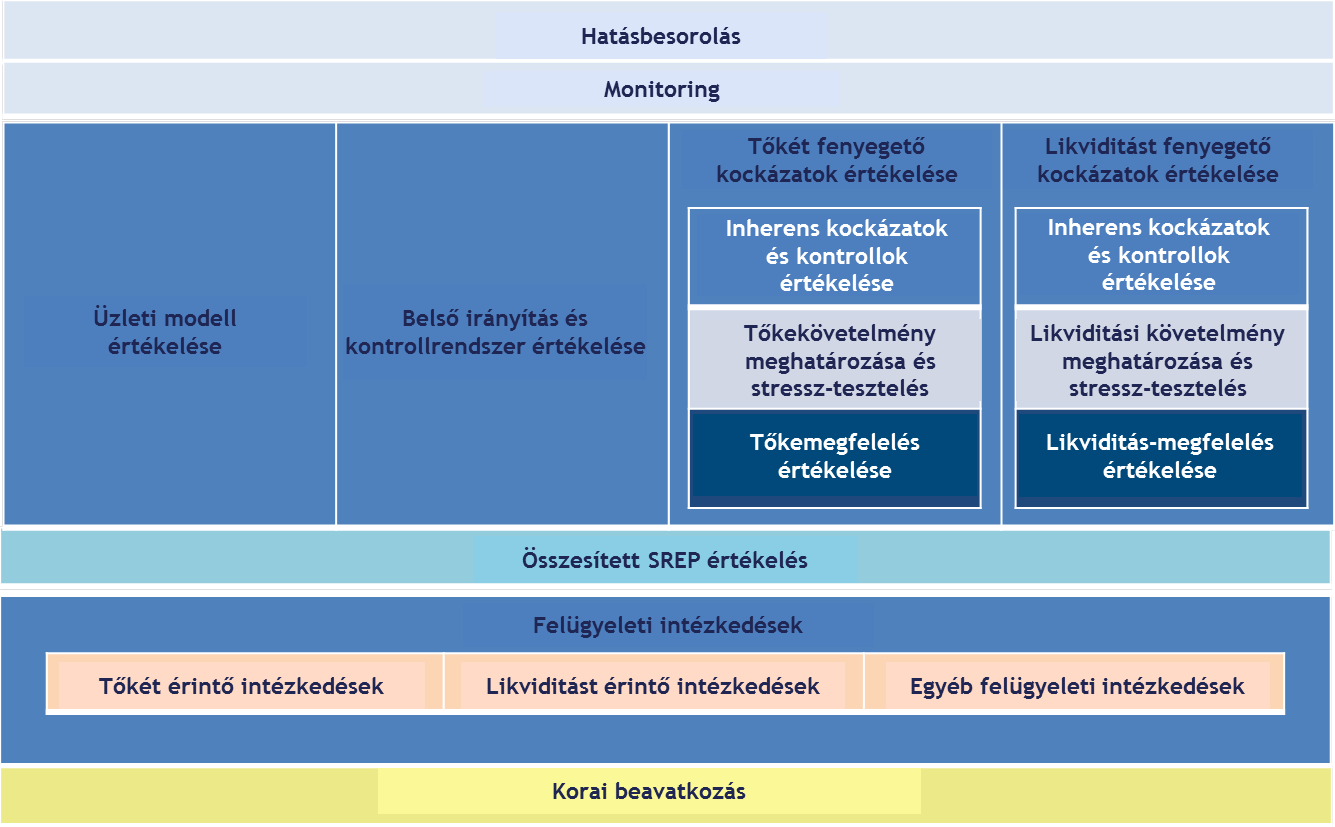 Az eddigi felülvizsgálatok tapasztalatait felhasználva az MNB az ICAAP-ILAAP-BMA vizsgálat számos elemére vonatkozóan eljárásrendet, következetes módszertant és megalapozott álláspontot alakított ki. A kézikönyv ezzel összhangban tételes elvárásokat fogalmaz meg többek között a kockázattípusok széles körére, a külső tényezők figyelembevételére vonatkozóan. Az elvárások pontosabb és részletesebb megfogalmazása reményeink szerint javítja a felügyelt intézmények tájékozottságát és kockázattudatosságát, a felülvizsgálatokat pedig gördülékenyebbé teszi.A tőkemegfelelés belső értékelési folyamata (ICAAP)A tőkekövetelmény meghatározásával kapcsolatos hazai és európai uniós szabályozás valamennyi hitelintézet és befektetési vállalkozás (a továbbiakban: intézmények) számára kötelezővé teszi egy olyan belső tőkeszükséglet-számítási eljárás kifejlesztését, amelynek célja annak felmérése, hogy az intézmény saját számításai alapján mekkora összegű tőkekövetelményt tart szükségesnek az általa vállalt és felmerülő kockázatokból fakadó esetleges veszteségek fedezésére. A tőkemegfelelés belső értékelési folyamata tehát azt hivatott biztosítani, hogy az intézmény kellően szofisztikált kockázatkezelési rendszert működtessen, amely megfelelően azonosítja, méri, összesíti és monitorozza az intézmény összes lényeges kockázatát, illetveezek fedezetére elegendő – belső szabályok szerint meghatározott – tőkével rendelkezzen.A belső tőkeszámítási eljárás a CRD IV hatálya alá tartozó valamennyi intézményre vonatkozik, alkalmazása a CRD szerinti minimum tőkekövetelmény-számítás bevezetésétől kezdve, azaz 2008. január 1-től kötelező. A belső tőkekövetelmény-számítási eljárás megfelelő implementálásáért, illetve annak minősége vonatkozásában elsődlegesen az intézmény felsővezetése viseli a felelősséget. Ez akkor is fennáll, ha a vonatkozó eljárások csoportszinten kerülnek meghatározásra.A tőkemegfelelés belső értékelési folyamata az alábbi területeket foglalja magában:átfogó kockázatelemzés, mely feltárja és értékeli az intézmény lényeges kockázatait;megalapozott tőkeelemzés, mely számszerűsíti a kockázatok mértékét és meghatározza a kockázatok fedezéséhez szükséges tőke szintjét;az intézmény igazgatóságának és felsővezetésének megfelelő tájékoztatása, illetve bevonása a tőkemegfelelési eljárás folyamataiba;megfelelő felülvizsgálati és jelentéstételi struktúra kialakítása, amely keretében az intézmény rendszeres időközönként képes bemutatni kockázati profilját és tőkehelyzetét; megfelelő belső ellenőrzési mechanizmusok kiépítése, független belső felülvizsgálat biztosítása.A kézikönyv központi fogalmai az ICAAP vonatkozásában a tőke és a kockázat. A jelenleg érvényes szabályozás az intézmény tőkével való ellátottságát alapvetően a nem várt veszteségek fedezése céljából kívánja meg, amely mintegy állandó biztosítékként lehetővé teszi az intézmény prudens működését minden szokványosnak tekinthető üzleti és gazdasági helyzetben. A tőkekövetelmény nagysága ezzel összhangban valamely módszer alapján számszerűsített kockázatokkal, illetve az ezekből következő lehetséges veszteség nagyságával áll összhangban. Az ICAAP keretében a 2. pillérben a gazdaságilag szükséges tőke nagysága kerül meghatározásra, amely az intézmény által végzett üzleti tevékenységekből adódó kockázatokat a lehetséges jövőbeni veszteségek statisztikai és/vagy valószínűség-számítási becslésén keresztül ragadja meg egy adott, az intézmény által választott valószínűségi szint mellett, meghatározott (általában egyéves) időszakra vonatkozóan. A tőkemegfelelés számításakor az összes kockázati típust lefedő, aggregált gazdasági tőkeszükségletet az intézmények korábban olyan forráselemekkel is összevethették, melyeket a szabályozói (1. pilléres) tőkefogalom nem tartalmazott (pl. a jövőbeli eredmény). 2015. január 1-étől az MNB már csak a szabályozói (1. pilléres) szavatoló tőkét fogadja el a kockázatok fedezésére rendelkezésre álló tőkeként a SREP tőkemegfelelés számítása során. Az EBA SREP Ajánlásnak megfelelően további lényeges változás a 2015. év előttigyakorlathoz képest, hogy a kockázatok közötti diverzifikáció nem vehető figyelembe a 2. pilléres tőkekövetelmény megállapítása során.Az intézményeknek az 1. pillér keretében meghatározott szabályozói tőkekövetelményen túl a 2. pillér keretében saját belső eljárásuk szerint is kell tőkekövetelményt számítaniuk. A megközelítések különbözősége miatt a kétfajta mérési módszertan általában eltér egymástól. Mivel a 2. pillérben az intézménynek az összes releváns kockázati típusára (1. pillérben nem kezelt kockázatokra is, pl.: kockázatos portfóliókra, koncentrációs kockázatra) vonatkozóan tőkekövetelményt kell meghatároznia, és az 1. pilléres kockázatokra kockázatonként és összesítetten is a minimum tőkeszint a CRR-ben meghatározott szabályozói tőke, az itt nem szabályozott kockázatokra számított további tőkekövetelmény miatt a belső tőkeszámítás eredménye jellemzően meghaladja a szabályozói tőkekövetelményt, a 2. pillérben addicionális tőkekövetelményt megjelenítve. Az intézményektől elvárt, hogy a 2. pillérben a kockázatokra képzett tőkekövetelmény összege kockázatonként kerüljön megállapításra. Előfordulhat, hogy az 1. pilléres kockázatokra a 2. pillérben a belső tőkeszükséglet számítás alacsonyabb tőkeszükségletet eredményez, ebben az esetben a 2. pilléres tőkeszükséglet kockázatonkénti minimuma a CRR szerinti szabályozói tőke (Pillér 1+ módszer, lásd részletesebben a tőkeszükséglet meghatározásáról szóló fejezetben). A 2. pillérben a többlet-tőkekövetelmény szükségességét a felügyeleti felülvizsgálat során szintén kockázatonként ítéli meg az MNB. A 2. pilléres tőkekövetelmény-számításnak ugyanakkor nem csak az a célja, hogy az intézmény a szabályozói szintet meghaladó többlettőkét képezzen. Az MNB ennél fontosabbnak gondolja azt az ösztönző hatást, melyet az a tudatosabb, hatékonyabb kockázatkezelési technikák és belső eljárások alkalmazása révén, az intézmény kockázatainak pontosabb feltárása, mérése és jobb kezelése érdekében gyakorol. Ennek keretében az intézmények ösztönözve vannak arra is, hogy fejlesszék 1. pilléres tőkekövetelmény-számítási módszereiket is, törekedve a belső minősítésen alapuló módszerek bevezetése, illetve továbbfejlesztése felé méretük, tevékenységük jellege, nagyságrendje és összetettsége függvényében. A belső tőkemegfelelési eljárás így az intézmény mindennapos folyamataiba ágyazódva nagyban elősegítheti annak prudens működését.Az ICAAP kialakítására vonatkozó felügyeleti alapelvekAz alábbiakban az európai szinten megfogalmazott általános ICAAP alapelvek – kiegészülve az MNB rendelkezésére álló tapasztalatokkal – kerülnek ismertetésre, melyek minden intézmény számára útmutatóul hivatottak szolgálni belső tőkemegfelelési eljárásuk kialakításánál. ICAAP 1: Minden intézménynek rendelkeznie kell olyan belső eljárással, amely értékeli a kockázati profiljához igazodó tőkemegfelelését (ICAAP).Minden intézménynek rendelkeznie kell megfelelő vállalatirányítási és kockázatkezelési folyamatokkal, ideértve a stratégiát, valamint az adott intézmény tevékenységével, kockázataival összhangban levő tőkeszint elérésére és fenntartására irányuló folyamatokat is. Ennek teljesülése vizsgálható csoport- és egyedi szinten is.ICAAP 2: Az ICAAP-ért az adott intézmény viseli a felelősséget.Az intézmény kockázati profiljának és a működési környezetének megfelelő ICAAP eljárás kidolgozása és a tőkecélok belső meghatározása az intézmény felelőssége. Az ICAAP-et az intézmény a körülményeihez és a szükségleteinek megfelelően alakítja ki, azokat az inputokat és definíciókat használva, amelyeket az intézmény belső céljaira is használ. Az eljárásnak igazolhatóan meg kell felelnie a felügyeleti elvárásoknak is. Az ICAAP-ért való felelősség ugyanakkor a kiszervezett tevékenységekre való tekintet nélkül továbbra is az intézményt terheli.Amennyiben az intézmény csoporttag és az anyavállalat által alkalmazott módszereket, modelleket használja, akkor az adott intézmény felelős a csoportban használt módszerek, modellek helyi körülményeknek, feltételeknek megfelelő és az intézmény saját kockázati profiljához illeszkedő implementálásért és alkalmazásáért, valamint igazolnia kell az MNB felé a csoport módszertan kockázati profilnak való megfelelését. Elvárt továbbá az is, hogy az intézmény a csoport módszertant teljeskörűen és részletesen is ismerje és az adott módszer, modell alkalmazása előtt vizsgálja és évente ellenőrizze annak helyi körülmények között való alkalmazhatóságát.ICAAP 3: Az alkalmazott belső tőkeszükséglet-számítási módszernek jól kidolgozottnak és dokumentáltnak kell lennie. Az intézmény vezető testülete mind irányító, mind felvigyázó funkciójában felelős az ICAAP megfelelő működéséért, annak jóváhagyásáért és továbbfejlesztéséért.Az ICAAP bevezetéséért és megtervezéséért való felelősség a vezetői testületé (mind a felvigyázói, mind pedig az irányítási funkcióban). A vezető testületek szintjén a felvigyázói funkciónak kell jóváhagyni az ICAAP fogalmi tervét, elvi hátterét, általános módszertanát, valamint felhasználási céljait. A technikai részletek kidolgozása a menedzsment feladata.A vezető testület (mind a felvigyázói, mind pedig irányítási funkciójában) felel a tőketervezés és tőkemenedzsment integrálásáért az intézmény kockázatkezelési kultúrájába és szemléletébe. Az intézménynek megfelelően dokumentált belső tőkemegfelelési eljárásrenddel kell rendelkeznie, melyet az intézmény felsővezetése jóváhagy, illetve rendszeresen felülvizsgál.Az ICAAP eredményének meg kell jelennie a vezető testületnek szóló jelentésekben. ICAAP 4: Az ICAAP az intézmény irányítási és döntéshozatali folyamatainak integrált részét kell, hogy képezze.Az ICAAP-nak szerves, elválaszthatatlan részét kell képeznie az intézmény irányításának, segítve a vezető testületeket az intézmény működésében rejlő kockázatok folyamatos értékelésében. A tevékenység összetettségétől függően ez jelentheti azt, hogy az ICAAP alapján történik az üzletágak közötti tőkeallokáció, alakulnak ki a növekedési tervek, illetve akár az egyedi hiteldöntésekben is szerepet kaphat. A kisebb intézményeknél fontos továbbá, hogy az ICAAP szempontjai már a döntés-előkészítési folyamat során érvényesüljenek, mind az üzleti, mind pedig a banküzemi területen.ICAAP 5: Mivel az ICAAP folyamatokra, eljárásokra épül, ezért a megfelelő működést rendszeresen – legálabb évente egyszer – felül kell vizsgálni.Az ICAAP felülvizsgálatát olyan rendszerességgel – de legalább évente egyszer – kell elvégezni, hogy biztosítva legyen a kockázatok megfelelő lefedettsége, és a tőkefedezet tükrözze az intézmény tényleges kockázati profilját. Az éves felülvizsgálatnak ki kell terjednie az MNB előző évi vizsgálatakor előírt feladatok teljesítésére is. A vizsgálatot úgy kell megvalósítani, hogy a következő felügyeleti felülvizsgálat előtt érdemben elvégzésre kerüljön.A tőkemegfelelés belső értékelési folyamatát intézményen belül független belső felülvizsgálatnak kell alávetni. Bármilyen változás az intézmény stratégiai fókuszában, üzleti terveiben, működési környezetében, vagy bármilyen olyan tényezőben, amely lényegesen befolyásolja az ICAAP feltételezéseit vagy módszertanát, az ICAAP módosítását kell, hogy maga után vonja. Az intézmény üzleti életében előforduló új kockázatokat fel kell ismerni, és be kell építeni az ICAAP-ba.ICAAP 6: A belső tőkeszükséglet-számítási folyamatnak kockázatalapúnak kell lennie.Az intézmény tőkemegfelelése a kockázati profiljának függvénye. Az intézménynek olyan tőkecélokat kell meghatároznia, melyek az MNB számára is bizonyíthatóan megfelelnek a kockázati profiljának és a működési környezetének. Ezen felül az intézmény más szempontokat is érvényesíthet a tőketervezésben, így például a megfelelő külső minősítés elérését, fenntartását, piaci reputációs szempontokat, stratégiai célokat. Az intézménynek egyértelműen meg kell határoznia azon kockázatait, melyek mérhetősége biztosított. Azon kockázatok esetében, melyeknél a minőségi tényezők dominálnak, a hangsúly a kockázatok kezelésére, illetve kockázatcsökkentő technikák alkalmazására helyeződik.A belső tőkeszükséglet-számítási folyamat, illetve a kapcsolódó főbb irányító és ellenőrző funkciók akkor is az adott intézmény tényleges kockázataira kell, hogy épüljenek, ha az intézmény az 1. pillérbeli kockázatok (hitelezési, működési és piaci kockázatok) mérésére az egyszerűbb módszereket alkalmazza. ICAAP 7: Az ICAAP-nak átfogónak, minden részletre kiterjedőnek (széleskörűnek) kell lennie.Az intézmény rögzíteni köteles minden lényeges (materiális) kockázatát. Mivel a kockázati típusok kategorizálásának, illetve a lényegesség fogalmi meghatározásának nincs kialakult, egységes gyakorlata, az intézmény szabadon használhatja saját megközelítését és terminológiáját. Az MNB elvárja, hogy az ICAAP keretében alkalmazott megközelítéseket és fogalmi elhatárolásokat – továbbá azok eltérését a szabályozói tőkeszámítás megoldásaitól – az intézmény a felügyeleti párbeszéd során részletesen be tudja mutatni.A belső tőkeszükséglet-számítási folyamatnak átfogónak kell lennie. Az ICAAP keretében valamennyi releváns kockázatot figyelembe kell venni, így különösen:az 1. pillérben szereplő hitelezési, működési és piaci kockázatot, az ICAAP-ben az 1. pillértől eltérő kezelésüket is beleértve,az 1. pillérben szereplő, az egyszerűbb módszerekkel kellően le nem fedett kockázatokat (pl. reziduális kockázat),a 2. pillérben szereplő kockázatokat (pl. banki könyv kamatkockázat, koncentrációs kockázat, stratégiai és reputációs kockázat),az intézményen kívül álló kockázati tényezőket (pl. gazdasági környezet megváltozása).ICAAP 8: Az ICAAP előretekintő és jövőorientált.Az ICAAP-nek figyelembe kell vennie az intézmény stratégiai tervét, illetve annak makrogazdasági tényezőkkel való összhangját. Az intézménynek ki kell fejlesztenie egy belső stratégiát a tőkeszint fenntartására, amely kiterjed a hitelezési tevékenység várható alakulására, egy esetleges jövőbeni tőkeemelés lehetséges forrásaira, a tervezett osztalékpolitikára, illetve az 1. pillérben alkalmazott kockázati mértékek ciklikus hatásaira.Az intézménynek világos és jóváhagyott tőketervvel kell rendelkeznie, amely meghatározza az intézményi célokat, azok elérésének módját és szükséges időhorizontját, a tőketervezés gyakorlatát és felelőseit. A tőketervnek azt is be kell mutatnia, hogyan tervezi az intézmény kezelni az azonnali beavatkozást igénylő váratlan helyzeteket.ICAAP 9: Az ICAAP megfelelő mérési és értékelési eljárásokon alapul.Az ICAAP a kockázatok megfelelő mérésén és értékelésén alapul, amely különféle megközelítések és módszerek révén biztosítható. Az MNB a módszerválasztási szabadság jegyében többféle megközelítést is elfogadhatónak tart, és nem feltétlen várja el szofisztikált gazdasági tőkeszámítási modellek alkalmazását. Az arányosság elve alapján mindamellett megköveteli, hogy a komplex, sokrétű tevékenységet folytató intézmények – egyedi és rendszerszintű kockázataikkal összhangban – megfelelően fejlett kvantitatív kockázatkezelési technikákat alkalmazzanak. A Hpt. 124.§ (3) bekezdése alapján és a CRD IV 77. cikkével is összhangban az MNB-nek ösztönöznie kell a belső módszerek használatát a hitelintézeteknél. Az MNB különösen a nagy, komplex, sok ügyféllel rendelkező intézmények esetében várja el, hogy azok fokozatosan áttérjenek a belső modell alkalmazására a tőkekövetelmény számítása során. Mivel a belső modell által számított tőkekövetelményben jobban tükröződnek az adott intézmény működésére jellemző kockázatok, mint a sztenderd módszer szerinti tőkekövetelményben, ezért ha az intézmény az ICAAP folyamatában ilyet alkalmaz, arra az MNB is jobban tud hagyatkozni az ICAAP felülvizsgálata során.Bizonyos kockázati típusokra vonatkozóan a tőkekövetelmény számszerűsítése tipikusan nehézségbe ütközik. Ezzel együtt az MNB elvárja, hogy szakértői becslés segítségével ezen kockázati tőkeszámok is meghatározásra kerüljenek.Fontos, hogy az intézmények az ICAAP keretében ne kizárólag kvantitatív módszerek eredményeire támaszkodjanak, hanem alkalmazzanak kvalitatív megfontolásokat és szakértői becsléseket azok értelmezése és felhasználása kapcsán. ICAAP 10: Az ICAAP elfogadható végeredményt eredményez.A tőkemegfelelés belső értékelési folyamata az egyes kockázati típusok tőkekövetelményének meghatározását követően az intézmény a teljes gazdasági tőkeszükségletet megadja. Ennek ésszerű mértékűnek kell lennie, vagyis arányban kell állnia az intézmény tényleges kockázataival, illetve kellő összhangba hozhatónak kell lennie a szabályozói tőkekövetelmény szintjével. Amennyiben a felügyeleti felülvizsgálati folyamat során a felügyeleti elvárás és az intézmény tőkeszükséglet-számítása között jelentős eltérés mutatkozik, akkor különösen fontossá válik, hogy az intézmény meggyőzően tudja bizonyítani az általa alkalmazott módszertan megfelelőségét és teljeskörűségét.A likviditás megfelelőségének belső értékelési folyamata (ILAAP) A likviditási kockázat kezelésére vonatkozóan mind a CRD IV, CRR, valamint az azt kiegészítő Delegated Act (DA), mind a Hpt. és Bszt. részletes szabályokat tartalmaz. A Hpt. és a Bszt. előírásai szerint az intézménynek a tevékenységének jellegével, nagyságrendjével és összetettségével összhangban kell, hogy kialakítsa likviditási kockázati profilját, valamint írásban rögzített hatékony eljárásrendekkel, szabályzatokkal kell rendelkeznie:az egyes üzletágakhoz, devizanemekhez és a csoporthoz tartozó jogi személyekhez igazítva a likviditási kockázata megfelelő – akár egy napon belüli – időtávokon történő azonosítására, mérésére, kezelésére és nyomon követésére, ideértve a likviditási költség-, nyereség- és kockázat-allokációs eljárásokat is,a piaci likviditási kockázatok valamennyi lényeges forrásának és hatásának mérésére és kezelésére, és a rövid pozíció hosszú pozíciót megelőző esedékességéből fakadó likviditási hiány kockázatának kezelésére.A fentiek teljesítése érdekében – egyebek mellett – a hitelintézet irányítási jogkörrel rendelkező vezető testületének megfelelő stratégiát kell kialakítania és kockázattűrési mértéket kell meghatároznia minden érintett üzletágra. További feladata a vezető testületnek, hogy a likviditási pozíciókra és a kockázatmérséklő eszközökre vonatkozó alternatív forgatókönyvek figyelembevételével át kell tekintenie, és legalább évente egyszer felül kell vizsgálnia a finanszírozási pozícióval kapcsolatos döntéseket alátámasztó feltételezéseket. Az alternatív forgatókönyvnek ki kell térnie a mérlegen kívüli tételekre és más függő kötelezettségekre, adott esetben azon különleges célú gazdasági egységre is, amellyel összefüggésben a hitelintézet szponzorként lép fel, vagy amelynek lényeges likviditási támogatást nyújt. A hitelintézetnek a finanszírozási pozíciók azonosítására, mérésére, kezelésére és nyomon követésére belső szabályzatot kell kidolgoznia, amely tartalmazza az eszközökből, a forrásokból, a mérlegen kívüli tételekből - ideértve a függő kötelezettségeket is - eredő aktuális és várható pénzáramlásokat, valamint a hírnévkockázat esetleges hatásai miatti becsült pénzáramlásokat is. A hitelintézetnek likviditási kockázatot mérséklő eszközöket kell alkalmaznia, ideértve a megfelelő limitrendszert, a különféle stressz-eseménykor is fedezetet nyújtó likviditási többlettartalékokat, a kellően diverzifikált finanszírozási szerkezetet, valamint különféle finanszírozási forrásokhoz való hozzáférést is, amelyeket rendszeresen – legalább évente egyszer – felül kell vizsgálnia. A hitelintézetnek rendelkeznie kell az esetleges likviditási hiányok megszüntetésére irányuló stratégiákat és végrehajtási intézkedéseket tartalmazó, az irányítási jogkörrel rendelkező vezető testület által jóváhagyott (a másik EGT-államban létrehozott fióktelepére is vonatkozó) tervekkel, amelyeket az alternatív forgatókönyvek kimenetele alapján legalább évente tesztelni és frissíteni kell.A Hpt. előírás természetesen minden érintett intézményre vonatkozik, azonban az MNB az arányosság elvét követve a rendszerszinten jelentős intézményekkel szemben elvárja ILAAP folyamat kialakítását. A CRD IV és a CRR előírásai a befektetési vállalkozásokra is vonatkoznak, azonban az MNB itt is az arányosság elvét követi, és a tevékenységük összetettségének megfelelő folyamatok kialakítását várja el.A likviditás megfelelés belső értékelési folyamata az alábbi területeket foglalja magában:az intézmény likviditási kockázat kezelési rendszere, kapcsolódó mutatói, és kulcsmutatói megfelelőségének és megbízhatóságának belső elemzése,átfogó kockázatelemzés, mely feltárja és értékeli az intézmény likviditási és finanszírozási kockázatait,megalapozott likviditás fedezettség elemzés, mely számszerűsíti a kockázatok mértékét és az intézmény a saját számításai alapján meghatározza a fedezésük szükséges szintjét,az intézmény igazgatóságának és felső vezetésének megfelelő tájékoztatása, illetve bevonása a likviditás megfelelési eljárás folyamataiba,megfelelő felülvizsgálati és jelentéstételi struktúra kialakítása, amely keretében az intézmény rendszeres időközönként képes bemutatni likviditási kockázati profilját és fedezettségét,megfelelő belső ellenőrzési mechanizmusok kiépítése, független belső felülvizsgálat biztosítása. Az ILAAP kialakítására vonatkozó felügyeleti alapelvekAz ILAAP lefolytatására kötelezett intézményeknél az ILAAP kialakítása során az alábbi alapelveket kell figyelembe venni. Ezen alapelvek tartalmilag jelentős átfedést mutatnak az ICAAP-nél megfogalmazott, részletezett alapelvekkel.ILAAP 1: Az ILAAP-ért az adott intézmény viseli a felelősséget.ILAAP 2: Az alkalmazott módszereknek jól kidolgozottnak és dokumentáltnak kell lenniük. Az intézmény vezető testülete mind irányító, mind felvigyázó funkciójában felelős az ILAAP megfelelő működéséért, annak jóváhagyásáért és továbbfejlesztéséért.ILAAP 3: Az ILAAP az intézmény irányítási és döntéshozatali folyamatainak integrált részét kell, hogy képezze.ILAAP 4: Mivel az ILAAP folyamatokra, eljárásokra épül, ezért a megfelelő működést rendszeresen - legálabb évente egyszer - felül kell vizsgálni.ILAAP 5: Az ILAAP folyamatának kockázatalapúnak kell lennie.ILAAP 6: Az ILAAP-nak átfogónak, minden részletre kiterjedőnek (széleskörűnek) és megfelelően dokumentáltnak kell lennie.ILAAP 7: Az ILAAP előretekintő és jövőorientált.ILAAP 8: Az ILAAP megfelelő mérési és értékelési eljárásokon alapul.ILAAP 9: Az ILAAP egyértelmű, megalapozott végeredményt eredményez, esetlegesen feltárt kockázatok esetén szükséges lépéseket is meghatározÜzleti modell elemzés (BMA)A rendszeres üzleti modell elemzés célja az üzleti és stratégiai kockázatok értékelése, valamint a felügyeleti álláspont kialakítása az intézmény üzleti modellje életképességének és stratégiája fenntarthatóságának tekintetében. Az üzleti modell elemzés eredményeit az MNB felhasználja a SREP vizsgálat összes további elemének, így különösen a tőkemegfelelés és a likviditás megfelelőség értékeléséhez, és az értékelések alátámasztásához is. Az adott intézmény irányítási jogkörrel rendelkező vezető testületének felelőssége, hogy a külső és belső adottságok és lehetőségek mérlegelésével kialakítsák és rendszeresen felülvizsgálják, és szükség esetén módosítsák az intézmény működési modelljét annak érdekében, hogy az képes legyen elfogadható bevételt / megtérülést termelni. Az üzleti modell rendszeres felülvizsgálata során értékelni kell az üzleti környezet változásaiból adódó kockázatokat, valamint a stratégiában meghatározott célok megvalósulásának kockázatait is. Az üzleti modell kapcsán elvárja az MNB, hogy összhangban legyen az intézmény stratégiájával,az intézmény irányítási és döntéshozatali folyamatainak integrált részét képezzék,a feltárt és azonosított kockázatokat az ICAAP / ILAAP eljárásokban figyelembe vegyék, valamint az üzleti és stratégia tervezés során kezeljék azokat.Az MNB elvárja, hogy az intézmény az üzleti tervek kialakításának és felülvizsgálatának eredményét, az alkalmazott feltételezéseket részletesen dokumentálja. Az ICAAP és az ILAAP felülvizsgálatok során érvényesítendő általános alapelvekNemzetközileg elfogadott alapelvekA felügyeleti felülvizsgálat nemzetközileg elfogadott alapelvei a következők:Az intézmények önállóan mérik kockázati kitettségüket, illetve biztosítják a szükséges likviditási és tőkeszint fenntartását. Az intézményeknek kockázati profiljuknak megfelelő tőkeszámítási eljárásokkal és a tőkeszint fenntartására irányuló, valamint likviditási stratégiával kell rendelkezniük.Az intézmények belső eljárásait a felügyeleti hatóság felülvizsgálja. Az MNB az intézmények belső tőkemegfelelés értékelési eljárásait, kockázati stratégiáját, tőketervét, likviditás megfelelési eljárásait és kockázatkezelési rendszerét megvizsgálja és értékeli. Ennek során megítéli, hogy az intézmény képes-e folyamatosan biztosítani a prudens működéshez szükséges tőkeszint és likviditás meglétét. Amennyiben az intézmény tőkemegfelelési vagy likviditás megfelelési eljárásait nem tartja megfelelőnek, az MNB intézkedéseket tesz. Az intézmény rendelkezésre álló tőkéje meghaladja a szabályozói minimumszintet. A felügyeleti hatóság az intézményektől elvárja, illetve megköveteli, hogy a szabályozói minimum szintnél magasabb tőkével működjenek. A felügyeleti hatóság külön vizsgálja az intézmény üzleti modelljével összhangban a megfelelő mennyiségű, megalapozott és hatékony likviditási fedezettség meghatározás folyamatát és meglétét.A felügyeleti hatóság szükség esetén beavatkozik. A felügyeleti hatóság időben beavatkozik, illetve korrekciós intézkedéseket tesz, amennyiben az intézmény tőkemegfelelését, megfelelő tőkeellátottságát, illetve likviditását nem látja biztosítottnak.Mivel a felülvizsgálat a felügyelt intézmények működésének egészére és összes kockázatára kiterjed, az – összhangban a pénzügyi intézmények tevékenységének komplexitásával – meglehetősen sokrétű és összetett folyamat. Ennek megfelelően az MNB indokolt esetben egyedi felügyeleti szakértői döntést hoz a felügyeleti felülvizsgálat során tekintettel az intézmények egyedi sajátosságaira, és a felügyelési tapasztalatokra. Az MNB az ICAAP és ILAAP értékelése során holisztikus szemléletet érvényesít, szem előtt tartva, hogy a kockázatok kezeléséhez szükséges kontrollok, valamint a kockázatok fedezéséhez elegendő tőke minden intézménynél biztosított legyen.Az MNB által lefolytatott felülvizsgálati folyamatok során alkalmazott általános alapelvekA felülvizsgálati folyamat elemei egy átgondolt és kiegyensúlyozott rendszert alkotnak, amely a nemzetközileg elfogadott alapelveken túl további általános alapelvekre épül. Ezek áthatják a felülvizsgálati folyamat egészét, és az intézményfelügyelés legtöbb területén érzékelhető hatást gyakorolnak a felügyeleti eljárásokra.Az arányosság elveA CRD IV és a CRR előírásai és értelmező rendelkezései alapján a felülvizsgálati folyamat egészére, illetve az összes, annak hatálya alá tartozó intézményre vonatkozik. Azt jelenti, hogy a felügyeleti elvárások mértéke és mélysége arányban kell, hogy álljon az adott intézmény típusával, üzleti modelljével, méretével, tevékenységével és kockázati kitettségével. Mivel a CRD IV hatálya alá az intézmények nagyon széles köre tartozik, ezért a felügyelt intézményeknek és a felügyelő hatóságoknak egyaránt rugalmasan és belátással kell alkalmazniuk a rájuk vonatkozó jogszabályi előírásokat. A felügyeleti felülvizsgálat keretében főszabályként az intézményeknek kell demonstrálni a felügyeleti hatóságok felé, hogy az általuk választott módszertan az összes materiális kockázatra kiterjed, és azokat kellően szofisztikált módon ragadja meg.Az arányosság elvének gyakorlati érvényesítése azt jelenti, hogy a felügyeleti felülvizsgálati folyamat mélysége és horizontja, illetve az intézménnyel folytatott dialógus jellege, formája és intenzitása intézményenként nagyon különböző lehet. Míg az egyszerű tevékenységet folytató, piaci rendszerre gyengébb hatást gyakorló intézmények esetén, korlátozott nemzetközi és piaci jelenléttel jellemezhető intézmények felügyeleti felülvizsgálata egységesített kérdőíves módszerrel és eseti vezetői konzultációkkal, illetve az átfogó vizsgálatok keretében lefolytatott felügyeleti felülvizsgálattal megoldható, addig a jelentős piaci részesedéssel rendelkező, komplex tevékenységet folytató intézménycsoportok esetében az egyedi jellemzőkre kiterjedő önálló felülvizsgálati folyamat, valamint intenzív ICAAP-SREP párbeszéd fenntartása indokolt.A kockázatkezelés elsődleges a tőkeképzéssel, likviditási pufferképzéssel szembenA 2. pilléres felülvizsgálati folyamat fő funkciója az intézmények kockázati folyamatainak teljes körű megismerése és materiális kockázati kitettségeinek minél pontosabb azonosítása, ami alapján meghatározható a szolvens működést biztosító tőkeszint és megítélhető az intézmény likviditási helyzete. A folyamat eredményeként a felügyelt intézmények és a felügyeleti hatóságok egyaránt pontosabb képet kapnak az intézmények kockázati profiljáról, ami kétségtelenül a megalapozott és hatékony üzleti, illetve szabályozói döntések záloga. A felülvizsgálati folyamat fő célja ebből következően nem az intézmények tőkekövetelményének 2. pillérben megvalósuló pótlólagos emelése, vagy likviditási többletpuffer képeztetése, hanem a kockázattudatosság és a folyamatszabályozás erősítése. A felülvizsgálat folyamán az MNB határozottan érvényesíteni kívánja ezt az alapelvet: a kockázatkezelés színvonalának javítására vonatkozó előírások mellett az ICAAP tőkekövetelmény feletti pótlólagos többlet-tőkekövetelmény meghatározása ugyanis olyan ideiglenes és kényszerű felügyeleti intézkedés, amely egyrészt ellensúlyozza az intézmények kockázatmérési és kezelési hiányosságait, másrészt feltétlen ösztönzőleg hat az érintett intézmény belső tőkemegfelelési eljárásainak – általánosabban pedig kockázatkezelési rendszerének – színvonalasabb jövőbeni kialakítására.A kockázati módszerek és elvárások folyamatos fejlődésének követéseAz MNB határozott álláspontja, hogy a mindenkor változó pénzügyi, gazdasági és kockázati viszonyok, szabályozói környezet között az intézmények prudens működésének biztosítása megköveteli az alkalmazott üzleti folyamatok és kockázati módszerek folyamatos fejlesztését. A felügyelt intézményeknek ezért rendszeres időközönként szükséges újragondolniuk kockázatkezelési folyamataik megfelelőségét és tőkeszámítási, likviditás megfelelési módszereik helyénvalóságát. Ennek igényét még inkább hangsúlyossá teszi az, hogy a legjobbnak ítélt iparági és szabályozói módszerek – az elmúlt időszakban és a belátható jövőben egyaránt – jelentős fejlődésen mentek és mennek keresztül, ami a felügyeleti elvárások folyamatos bővülését és mélyülését vonja maga után. Az MNB az intézményektől belső tőke- és likviditás megfelelési eljárásaik terén tehát kettős alkalmazkodást vár el: egyrészt igazodást a mindenkori piaci és kockázati helyzethez, másrészt folyamatos fejlesztést az iparági sztenderdekkel és szabályozói elvárásokkal összhangban. Mindebből az következik, hogy a korábbi felülvizsgálatok során megfelelőnek ítélt megközelítések és mértékek helyénvalósága egyáltalán nem biztosított automatikus módon a jelenben.A felülvizsgálat két pillérének egyenrangúsága és egymást kiegészítő jellegeAz 1. pillérre vonatkozó jogszabályi előírások kógens módon, egységes módszertan alapján határozzák meg a tőkeszükséglet számításának módját, illetve a prudens működéséhez szükséges tőke nagyságát. Mivel az intézményi sokszínűség miatt a szabályozói pillérben nem feltétlen biztosítható a tőkekövetelmény illeszkedése a tényleges kockázati kitettségekhez, ezért a felügyeleti tevékenység nem merülhet ki a szabályozói minimumkövetelményeknek való megfelelés ellenőrzésében. A 2. pilléres felülvizsgálati folyamat célja – többek között – éppen az, hogy a formális jogszabályi megfelelésen túlmenően a prudens működés biztosítása érdekében közgazdasági szempontból is felmérhető legyen az intézmények kockázati profilja és tőkemegfelelése.A tőkeszámítás két pillérének egyenrangúsága és egymást kiegészítő jellege közvetlen módon következik a szabályozó azon felfogásából, miszerint az 1. és 2. pillérben lefedett kockázatok kezelése ugyanolyan fontossággal bír. Míg azonban az 1. pillérben a kockázatok egy jól körülhatárolt csoportjára vonatkozóan kötelezően alkalmazandó kockázatmérési megoldások kerültek előírásra, addig a 2. pillérben az intézmények az összes lényeges kockázatra vonatkozóan szabadon vagy diszpozitív jelleggel alkalmazhatják a kockázatalapú szemléletet. Ebből kifolyólag az 1. pillérben az MNB a jogszabályi előírásoknak való megfelelésre helyezi a hangsúlyt, a 2. pilléres felülvizsgálat során viszont alapvetően a belső tőkeszámítási folyamatok minősége, megbízhatósága és teljeskörűsége felett őrködik. Az említett különbségek indokolják ugyan a két pillér önálló létét, azonban egyúttal rávilágítanak kölcsönös függőségükre. Az egyik pillérben szerzett kockázatkezelési tapasztalatok és kialakított módszerek (pl. hitelkockázati modellekhez használt minősítő rendszerek, paraméterbecslések) szinte kivétel nélkül sikerrel hasznosíthatók, illetve továbbfejleszthetőek a másik pillérben is.  Az ICAAP, az ILAAP és felügyeleti felülvizsgálatuk hatályaA tőkével és a likviditással összefüggő előírásoknak való megfelelés alkalmazási szintjeit a CRR 6-17. cikkei rögzítik. A tőkemegfelelés belső értékelési eljárásának alkalmazási követelményeit a CRD IV 108-109. §-ai határozzák meg, az ILAAP tekintetében nincs még ilyen jogszabályi előírás. A Hpt. és a Bszt. előírásai alapján a felügyeleti felülvizsgálatot és értékelést a CRR első rész II. címében meghatározottaknak megfelelően kell végezni, a felügyeleti felülvizsgálat hatályának igazodnia kell a prudenciális előírások teljesítésére vonatkozó alkalmazási szintekhez. A belső tőkeszükséglet-számítás és likviditás értékelése a SREP értékelési folyamat részeként történhet egyedi intézményi szinten, illetve csoport-szinten konszolidáltan vagy szubkonszolidáltan.A nemzetközi bankcsoportok belső tőkemegfelelés-értékelésének felülvizsgálati folyamata ún. közös kockázatértékelés (joint risk assessment) formájában történik az illetékes felügyeletek részvételével. A közös értékelés központi intézményei az ún. felügyeleti kollégiumok, melyek keretében az adott bankcsoport felügyeletét ellátó (host) illetékes hatóságok – a konszolidáló (home) felügyelet vezetésével – közösen értékelik a csoporttagok kockázati kitettségét és kontrollját. A közös értékelés ún. közös döntéssel (joint decision) zárul, mely részeként a felügyeleti kollégium közös megegyezéssel határoz a 2. pilléres tőkemegfelelésről, egyben megállapítja az összevont és egyedi szinten tartani szükséges szabályozói tőke nagyságát, és a végső tőkekövetelmény rátát (TSCR). 2014. január 1-jétől a közös döntési folyamat részeként a likviditás megfelelőségéről is közös megegyezéssel hoz határozatot a kollégium, így a felülvizsgálati folyamat különálló, önálló eleme az intézmény likviditási és finanszírozási kockázatának értékelése, és a likviditás megfelelőségének értékelése. A többoldalú eljárás szabályait a Hpt. 173. §-a, illetőleg a Bszt. 173/A. §-a rögzíti. ICAAP és ILAAP megfelelés és felügyeleti felülvizsgálat egyedi szintenTőkeszükséglet értékeléseA CRD IV 108. cikk (1) bekezdése alapján az ICAAP felügyeleti felülvizsgálatának egyedi szinten mindazon, a CRR hatálya alá tartozó intézményekre kell kiterjednie, amelyeknek egyedi szintű tőke-megfelelési belső értékelési eljárást kell lefolytatniuk és amelyeknek az MNB nem adott mentességet a tőkére vonatkozó CRR követelményeknek való megfelelés alól.A tőkére vonatkozó előírásoknak való egyedi szintű megfelelés alól felmentés (a felügyeleti hatóság döntése alapján) csak az alábbi esetekben adható:az intézmény egy másik intézmény leányvállalata, és mindkettőt ugyanazon tagállam felügyeleti hatósága felügyeli, és teljesülnek a CRR 7. cikk (1) bekezdésében meghatározott további feltételek,egy intézmény pénzügyi holding társaság vagy vegyes pénzügyi holding társaság leányvállalata, és teljesülnek a CRR 11. cikk (1) bekezdésében meghatározott feltételek,az intézmény olyan anyavállalat, amely az adott tagállamban összevont felügyelet alá tartozik, továbbá teljesülnek a CRR 7. cikk (3) bekezdésében meghatározott további feltételek,az intézmény központi szervhez kapcsolt, és fennállnak a CRR 10. cikkében meghatározott feltételek. Egyedi alapú ICAAP készítése alól mentesítés adható továbbá a CRR 10. cikke (integrációra vonatkozó döntés) alapján.Befektetési vállalkozások csoportjainak mentesítése a tőkekövetelmények összevont alapú alkalmazása alól a CRR 15. cikke szerinti történhet.Likviditás megfelelőség értékeléseA CRR alapján likviditásra vonatkozó előírásoknak való megfelelés esetében is kiindulópont az egyedi alapon történő megfelelés, miközben a likviditási adatszolgáltatás egyedi szinten történő teljesítése minden esetben követelmény. A megfelelésre vonatkozó mentesség csak a befektetési vállalkozásokra, a likviditási alcsoporthoz, illetőleg a szövetkezeti integrációhoz tartozó intézményekre adható. ICAAP és ILAAP megfelelés és felügyeleti felülvizsgálat csoport szintenTőkeszükséglet értékeléseA CRR tőkére vonatkozó előírásainak abban az esetben kell konszolidáltan is megfelelni, ha:az intézmény anyavállalatnak minősül abban a tagállamban, ahol engedélyezték, illetve ahol felügyelik,az intézmény pénzügyi holding társaság anyavállalat vagy vegyes pénzügyi holding társaság anyavállalat által ellenőrzött és összevont felügyelet alá tartozik,fennáll a CRR 22. cikke szerinti esetkör (egyéb szubkonszolidált szintű megfelelés),az intézmény központi szerv, a csatolt intézményeivel együtt. A CRD IV 108. cikke alapján – a CRR tőkére vonatkozó előírásainak való csoport szintű megfelelés alól nem mentesített csoportoknak – ICAAP-et szubkonszolidált és EU-szintű konszolidáció szintjén is kell folytatni. A csoportszintű ICAAP megfelelés és a felügyeleti felülvizsgálat típusaiNemzetközi csoportokA csoport EU-szintű anyavállalata Magyarországon rendelkezik székhellyelHa az EU-szintű hitelintézeti anyavállalat, EU-szintű pénzügyi holding társaság és EU-szintű vegyes pénzügyi holding társaság anyavállalat Magyarországon rendelkezik székhellyel, akkor a belső tőkekövetelmény számítási követelményeknek való összevont alapú megfelelés egyetlen konszolidációs szintet jelent.Az ICAAP felügyeleti felülvizsgálatát az MNB végzi közös döntési eljárás lefolytatásával. A tőkével összefüggő közös döntés során a CRR 20. cikke szerint szükséges eljárni.A csoport EU-szintű anyavállalata más tagállamban rendelkezik székhellyelHa a csoport EU-szintű hitelintézeti anyavállalata, EU-szintű pénzügyi holding társaság és EU-szintű vegyes pénzügyi holding társaság anyavállat más tagállamban rendelkezik székhellyel, akkor a CRD IV 108. cikkével összhangban az MNB elvárja a belső tőkekövetelmény-számítási követelményeknek való tagállami szintű megfelelést is, azaz, hogy a hazai leányvállalat az összevont felügyeleti körébe tartozó intézmények vonatkozásában összevont alapon is végezzen ICAAP-et. A tőkekövetelmény számítás minőségéért a hazai csoport vezetése a felelős abban az esetben is, ha a hazai csoport vonatkozásában a belső tőkekövetelmény számítási folyamatok magasabb, EU-szinten kerülnek kialakításra. Ebben az esetben az EU-szinten központilag kidolgozott stratégiáknak, folyamatoknak és rendszereknek alkalmasnak kell lennie a hazai csoportvezető intézmény összevont felügyeleti körébe tartozó intézménycsoport kockázatainak felmérésére és a kockázati profilnak megfelelő tőkekövetelmény megfeleltetésére, és ezt az MNB, mint host felügyelet részére elfogadható módon be kell mutatni.A hazai intézménycsoportok, mivel jellemzően külföldi (EU-szintű) anyavállalattal rendelkeznek, ebbe a kategóriába tartoznak, és így mind EU-szinten (az EU-szintű anyavállalat teljes csoportszintjén, konszolidáltan), mind tagállami szinten (a hazai leányvállalat összevont felügyeleti körébe tartozó intézményi kör vonatkozásában) alkalmazni kell a belső tőkekövetelmény-számítási rendszert. Ez esetekben az MNB szerepe kettős. Egyrészt lefolytatja a szubkonszolidált szintű ICAAP felügyeleti felülvizsgálatot, jellemzően közös döntési eljárás nélkül, másrészt a jogszabályi előírásoknak megfelelő módon bekapcsolódik az EU-szintű közös döntési eljárásokba. Egyéb szubkonszolidált szintű vizsgálatAbban az esetben, ha egy hazai anyavállalattal rendelkező leányvállalati hitelintézetnek egy harmadik országban székhellyel rendelkező hitelintézet, befektetési vállalkozás, pénzügyi vállalkozás vagy befektetési alapkezelő leányvállalata vagy járulékos vállalkozása van, akkor a hazai leányvállalati hitelintézetnek – hazai anyavállalata csoportszintű megfelelése mellett – szubkonszolidált szinten, azaz a leányvállalat összevont felügyeleti körébe tartozó intézményi kör vonatkozásában összevont alapon is meg kell felelni a belső tőkeszükséglet számítási követelményeknek. Így erre az esetre a felügyeleti felülvizsgálati folyamatnak is ki kell terjednie. Hazai csoportokA központi szervhez tartósan kapcsolt hitelintézetA CRR tőkére vonatkozó követelményeit a központi szerv a kapcsolt intézményeivel együtt csoport szinten teljesíti, vagy az intézményeknek egyedileg kell megfelelniük. A CRD IV 108. cikkének (1) bekezdése alapján a tőkemegfelelés belső értékelési eljárás alkalmazási szintjét is a CRR 10. cikke alapján hozott döntéshez szükséges igazítani. A magyarországi székhellyel rendelkező központi szerv esetében a felügyeleti felülvizsgálat az MNB feladata, az előzőek tekintetében hozott döntésnek megfelelően. Hazai intézménycsoportKizárólag hazai anyavállalattal és leányvállalatokkal rendelkező intézménycsoportnak az összevont felügyeleti körbe tartozó intézmények vonatkozásában összevont alapon is meg kell felelnie a belső tőkeszükséglet számítási követelményeknek. Ezen csoportok esetében közös döntéshozatali folyamat nincs. Likviditás megfelelőség értékeléseA CRR likviditási előírásait az EU-szintű anyaintézményeknek, az EU-szintű pénzügyi holding társaság anyavállalat által ellenőrzött intézményeinek és az EU-szintű vegyes pénzügyi holding társaság anyavállalat által ellenőrzött intézményeinek az adott anyaintézményre, pénzügyi holding társaságra vagy vegyes pénzügyi holding társaságra nézve összevontan véve is teljesíteniük kell. A tagállami szintű, szubkonszolidált alkalmazás egyelőre nem követelmény, kivéve a CRR 8. cikke szerinti esetekben, ha likviditási alcsoport került létrehozásra, illetőleg, ha az integráció központi szerve a likviditási követelményeknek összevont alapon felel meg. Felügyeleti hatóságként az MNB a csoport szintű ILAAP elvégzését a komplex SREP hatálya alá tartozó intézményekre szubkonszolidált és teljes konszolidáció szintjén is indokoltnak tartja, a korábban leírtaknak megfelelően viszont egyedi ILAAP elvégzését nem, csak egyedi likviditás megfelelést vár el. A likviditás csoport szintű felügyeleti felülvizsgálata történhet közös döntési eljárás lefolytatásával, vagy a nélkül. A likviditással összefüggő közös döntés során pedig a CRR 21. cikke szerint szükséges eljárni.Az ICAAP, az ILAAP és a BMA vizsgálat fokozatai és a felügyelt intézmények csoportosításaA felülvizsgálat és az értékelés gyakoriságát, mértékét és részletezettségét az intézmények mérete, tevékenységének jelentősége, jellege, nagyságrendje és összetettsége, üzleti modellje és kockázatai alapján határozza meg az MNB azzal, hogy a felülvizsgálatot és értékelést legalább évente egyszer el kell végezni.A felülvizsgálat módszerének megválasztásakor az MNB az intézményeknek alapvetően két kategóriáját különbözteti meg: a komplex SREP alá tartozó nagy intézményeket, intézménycsoportokat, illetve az egyéb – jellemzően kisebb – intézményeket. A felülvizsgálati folyamat mélysége, illetve az intézménnyel folytatott dialógus intenzitása szempontjából a felügyeleti felülvizsgálat három fokozata különíthető el:komplex ICAAP és ILAAP felülvizsgálatra a komplex SREP alá tartozó intézményeknél kerül sor,sztenderd ICAAP felülvizsgálatra és likviditás megfelelőség értékelésére a kis és közepes méretű intézményeknél kerülhet sor, a törvényben előírt átfogó helyszíni vizsgálatok során,egyszerűsített ICAAP felülvizsgálat és likviditás megfelelőség értékelés a kis és közepes méretű intézményeknél alkalmazható. Ennek keretében a felülvizsgálat az intézmény által kitöltött és az MNB által kiértékelt kérdőív segítségével történik.Az MNB a BMA vizsgálatot kizárólag a komplex SREP alá tartozó intézményeknél folytatja le éves rendszerességgel. Komplex SREP alá tartozó intézmények köreAz MNB főszabály szerint komplex SREP alá tartozó intézményeknek tekinti a mérlegfőösszeg tekintetében legalább öt százalékos piaci részesedéssel rendelkező, vagy erős, illetve közepesnél erősebb kockázati hatásbesorolású intézményeket, intézménycsoportokat. A komplex SREP alá tartozó intézményeket az MNB évente határozza meg. Erre az intézményi körre komplex pénzügyi tevékenység végzése, jelentős piaci részesedés, aktív nemzetközi kapcsolatok, illetve fejlett kockázatkezelési és -mérési módszerek alkalmazása jellemző. A pénzügyi közvetítésben betöltött központi szerepük okán szolvens és prudens működésük a hazai pénzügyi rendszer egésze szempontjából kulcsfontosságú lehet. A komplex SREP alá tartozó intézmények mérete és jelentősége miatt, továbbá azok komplexitásából és fejlett intézményi eljárásaiból fakadó információs aszimmetriák okán az MNB a 2. pilléres felülvizsgálatot különösen ebben az intézményi körben tartja a prudenciális felügyeleti politika nélkülözhetetlen elemének. Ezzel összhangban a gazdasági tőkeszámítás legfejlettebb iparági sztenderdeknek megfelelő, magas módszertani igényességgel történő elvégzését várja el. A kockázati profil összetettsége és a szofisztikált kockázatmérési technikák miatt a kockázati kitettség bizonytalansága ebben az intézményi körben gyakran a felügyeleti felülvizsgálat keretében végzett felügyeleti ellenőrző számításokkal sem csökkenthető számottevően, ami a tőkekövetelmény jelentős pótlólagos emelését, illetve számottevő likviditási többlet előírásának szükségességét vonhatja maga után.Az említett intézményi kör tevékenysége komplex felülvizsgálat keretében kerül értékelésre, amely intenzív párbeszédre, jellemzően többhetes helyszíni jelenlétre és rendszeres felsővezetői és szakértői konzultációkra épül. A felülvizsgálati folyamatnak szinte minden esetben része továbbá más uniós tagországok nemzeti felügyeleti hatóságainak részvétele: ritkábban már a helyszíni vizsgálati szakaszban is, általánosan azonban a nemzetközi felügyeleti kollégiumban történő közös kockázatértékelés és döntéshozatal révén. A komplex ICAAP-ILAAP-BMA vizsgálat időzítése a home felügyeleti hatóság eljárásaihoz igazodik, évente azonos intenzitással kerül lefolytatásra.Sztenderd ICAAP felülvizsgálat és likviditás megfelelőség értékelés a kis és közepes méretű intézményeknélAmennyiben az adott felülvizsgálati fordulóban ezen intézményi kör egyes tagjainál törvényben előírt átfogó helyszíni vizsgálatra kerül sor, úgy ennek keretében az MNB minden esetben a 2. pilléres felülvizsgálatot is lefolytatja. Az átfogó vizsgálat keretében lefolytatott felülvizsgálat helyszíni jellegéből adódóan jóval mélyebb és részletesebb felülvizsgálatot tesz lehetővé, mint az évente lefolytatott kérdőíves felülvizsgálat, és egyben lehetőséget ad a korábbi években a kérdőívben megadott információk ellenőrzésére, valamint a kockázatok mértékének és a kockázatkezelés gyakorlatának közvetlen megítélésére. Átfogó vizsgálatra az MNB törvény előírásainak megfelelően kerül sor az érintett intézményeknél, az átfogó vizsgálatok közötti időben évente egyszerűsített, kérdőíves felülvizsgálatot folytat le az MNB.Egyszerűsített ICAAP felülvizsgálat és likviditás megfelelőség értékelés a kis és közepes méretű intézményeknélAz MNB egyszerűsített, kérdőíves felülvizsgálatot folytat azon egyszerű tevékenységszerkezettel jellemezhető intézményeknél, melyek piaci részaránya alacsony, nemzetközi aktivitásuk pedig nem jelentős. Ezen intézmények kockázati profilja áttekinthető, rendszerkockázatra gyakorolt hatása gyenge, kockázataik mérésére pedig nem alkalmaznak fejlett módszereket. Jellemzően befektetési vállalkozások, szakosított hitelintézetek, illetve kisebb bankok tartoznak ebbe az intézményi kategóriába. A kis és közepes intézmények esetében a CRR és a hazai jogszabályok előírásainak való megfelelést a 2. pillérben az MNB egyszerűsített eljárás keretében biztosítja. Az ilyen intézmények nagy számára tekintettel az egyszerűsített felülvizsgálat ICAAP és a likviditás megfelelőség értékelése elsősorban kérdőíves felmérésből áll, aminek eredménye jellemzően a kötelező felügyeleti adatszolgáltatás alapján az intézményről rendelkezésre álló információk, illetve a korábbi vizsgálatok tapasztalatai tükrében kerül feldolgozásra. Az eltérő tevékenységszerkezet és vonatkozó szabályozás miatt külön kérdőív készült a hitelintézetekre és a befektetési vállalkozásokra, a kérdőíveket a melléklet tartalmazza.Az ICAAP, az ILAAP és a BMA vizsgálat folyamataFőszabályként az ICAAP, az ILAAP, valamint (komplex SREP alá tartozó intézményeknél) a BMA vizsgálatokra évente kerül sor. Az MNB minden év végén vizsgálati tervet dolgoz ki, melyben meghatározza a következő év vizsgálati ütemtervét. A tervezés során az MNB-nek tekintettel kell lennie a nemzetközi intézménycsoportok esetén a közös döntési eljárásokra is. Az MNB fenntartja azonban magának a jogot, hogy az éves vizsgálatok elvégzése mellett legyen lehetősége ezen túl is bármikor lefolytatni részlegesen, kockázat(ok) vonatkozásában, egy vagy több intézmény tekintetében a felülvizsgálatot. A felügyeleti felülvizsgálati alapelvekkel összhangban ugyanis az éves felülvizsgálat nem feltétlenül jelenti a teljes körű felülvizsgálati folyamat elvégzését. A felülvizsgálat során a szignifikáns változások hatását kell értékelni, amelynek alapja az eltelt időszakban történt megbeszélések, helyszíni és helyszínen kívüli vizsgálatok és egyéb forrásokból származó információk összegyűjtése. Mindazonáltal előfordulhat, hogy a folyamatos felügyelés során az MNB tudomására jut egy olyan jellegű és mértékű változás, amely teljes körű felülvizsgálati folyamat lefolytatását igényelheti az adott intézménynél olyan esetben is, ahol ez előre nem volt tervezett (akár két, éves ICAAP, BMA, vagy ILAAP vizsgálat között is). Annak érdekében, hogy az uniós és hazai jogszabályokban, uniós ajánlásokban foglaltak a gyakorlatban is teljesülhessenek, a felülvizsgálati folyamatot körültekintően, a társfelügyeletekkel és a felügyelt intézményekkel egyeztetve kell kialakítani és végrehajtani. Az ICAAP, az ILAAP és a BMA vizsgálat előkészítéseA vonatkozó hazai és európai jogszabályok a felügyeleti felülvizsgálat évente történő végrehajtását írják elő. A folyamat hatékony lebonyolítása és sikere érdekében az MNB a társfelügyeletekkel egyeztetve a tárgyévet megelőző év végén előre meghatározza és közzéteszi a komplex felügyeleti felülvizsgálatok vonatkozásában a felügyeleti értékelés éves menetrendjét. Az ICAAP Felülvizsgálati Menetrend (a továbbiakban Menetrend) új elem a 2. pilléres felügyelési gyakorlatban, célja az adott felülvizsgálati fordulóra (vagyis az adott évi felülvizsgálatok összességére) vonatkozóan egységes keretben megjeleníteni az intézményekkel szemben támasztott felügyeleti elvárásokat. A Menetrend tartalmazza a következő időszakra vonatkozóan a fő fókuszpontokat, illetve bármilyen más, az adott felülvizsgálati fordulóra érvényes speciális felügyeleti elvárást. Az ICAAP-ILAAP-BMA vizsgálatokra vonatkozó általános felügyeleti elvárásokat jelen kézikönyv tárgyalja, a Menetrend kizárólag az adott éves felülvizsgálatra vonatkozó, időszakos sajátosságokat és fókuszpontokat részletezi. A Menetrend közzététele biztosítja, hogy az intézmények kellő ismerettel és előretekintéssel rendelkezzenek az MNB elvárásairól, valamint fel tudjanak készülni a felügyeleti párbeszédre és kellően magas színvonalon végezzék el belső eljárásaikat. Az MNB a vizsgálatokat megelőzően kellő időben tájékoztatja az érintett intézményeket a helyszíni vizsgálat pontos időpontjáról, a szükséges dokumentáció bekéréséről, valamint a prezentációs és egyéb, vizsgálathoz kapcsolódó technikai igényéről. Az ICAAP, az ILAAP és a BMA vizsgálatok dokumentációjának bekéréseAz MNB az intézményektől minden felülvizsgálati fordulóban egy hivatalos, felsővezetői jóváhagyással bíró ICAAP, és ILAAP dokumentációt, valamint a BMA vizsgálattal kapcsolatban stratégiát és üzleti tervet vár el. A dokumentációban foglaltaknak igazodniuk kell a felügyeleti módszertani kézikönyvben lefektetett elvárásokhoz. Az EBA ajánlás alapján évente felülvizsgált ICAAP és ILAAP dokumentációval kapcsolatban az MNB különösen a következőket várja el:tartalmazza az adott intézmény ICAAP és ILAAP módszertani útmutatóját, amely részletesen bemutatja kockázattípusonként az implementált megközelítéseket, a kockázatkezelési eljárásokat és a tőkekövetelmény számítási módszertanokat, az 1. pilléres kezelésmódtól való eltérés indokát, valamint pontos hivatkozásokat tartalmaz az ICAAP, illetve az ILAAP dokumentáció összes elemére,az ICAAP módszertani útmutatóban ismertetni kell az ICAAP keretrendszert, és annak kiterjedési körét,az intézmények ICAAP módszertani útmutatójának kellően átfogónak kell lennie, és az intézmény számára valamennyi releváns kockázatot és annak kezelésmódját magában kell foglalnia;tartalmazza az ICAAP Felülvizsgálati Menetrendben megjelölt kötelező elemeket,az ICAAP dokumentációnak tartalmaznia kell a tőkeszámítás eredményét kockázattípusonként bemutató ún. SREP áttekintő lapot,a rendelkezésre álló információk, dokumentumok alapján egyértelműen meghatározható legyen, mit tekint az adott intézmény az ICAAP, illetve az ILAAP részének,A BMA vizsgálat keretében az MNB a stratégiával és üzleti tervvel kapcsolatban a következőket várja el:legalább éves gyakorisággal felülvizsgálatra kerüljön,tartalmazza a főbb stratégiai irányokat és célkitűzéseket,legyen összhangban az intézmény által kinyilvánított kockázati étvággyal,tartalmazza az üzleti környezet (pl. makrokörnyezet, szabályozói környezet, versenyhelyzet) elemzését,képezze részét a főbb mérleg és eredménykimutatás tételekre vonatkozó minimum 3 éves időhorizontra előretekintő előrejelzés, tartalmazza az előrejelzések készítése során használt főbb feltételezéseket, az alkalmazott adatok, feltevések, módszerek jól kidolgozottak és dokumentáltak legyenek,azonosítsa a főbb versenyelőnyöket, sebezhetőségi pontokat és a megvalósításhoz kapcsolódó főbb kockázatokat,tartalmazza a tervek megvalósításához kapcsolódó folyamatban lévő és tervezett lényegesebb intézkedéseket, a tervek teljesülése utólag kerüljön visszamérésre.Az MNB az ICAAP-ILAAP-BMA vizsgálatokhoz kapcsolódó részletes dokumentációs igényét a helyszíni vizsgálatokat megelőzően (kellő időben) megküldi az intézményeknek. Az MNB továbbá a kiértesítő levélben egyértelműen megjelöli, hogy milyen intézményi körre (konszolidált, szubkonszolidált vagy egyedi), mikori időpontra várja a szükséges dokumentumok Felügyelet felé történő beküldését, illetve meghatározza, hogy az adatokat és számításokat milyen formában (esetenként konkrét excel sablon alapján), illetve milyen referencia időpontra vonatkozóan kéri.Sztenderd és komplex felügyeleti felülvizsgálat esetén a helyszíni vizsgálati szakasz kapcsán, illetve az intézménnyel folytatott párbeszéd személyre szabott jellege és intenzitása az MNB részére történő további információátadást tehet szükségessé. Az ICAAP, az ILAAP és a BMA vizsgálatfelügyeleti értékeléseAz intézmények által végzett saját és a felügyeleti értékelés szorosan összekapcsolódik, hiszen a vizsgálatok eredményével és a gazdasági tőkeszükséglet mértékével kapcsolatban az MNB minden felügyelt intézmény esetében párbeszédet folytat. Ennek kezdeti lépését az ICAAP, ILAAP és BMA dokumentáció MNB-hez való eljuttatása képezi, legnagyobb részét pedig a helyszíni vizsgálat során folytatott dialógus, valamint az azt követő írásos és szóbeli egyeztetések teszik ki. A párbeszéd lezáró momentuma pedig a vizsgálattal kapcsolatos végleges MNB álláspont kialakítása. A párbeszéd intenzitása elsősorban az adott intézmény tevékenységének összetettségétől, illetve a két fél értékelése között mutatkozó különbségek mértékétől függ. A gyakorlatban ez azt jelenti, hogy a komplex intézmények esetében az ICAAP, az ILAAP és a BMA dokumentáció befogadását és feldolgozását követően az MNB testre szabott, több hetes helyszíni egyeztetést folytat. Ezen intézményi kör esetén az MNB célja a párbeszéd további erősítése, és az intézmények módszertanának alaposabb megértése. Sztenderd ICAAP felülvizsgálat esetén az átfogó vizsgálat keretében lefolytatott ICAAP felülvizsgálat terjedelmében, intenzitásában az átfogó vizsgálatok eljárási kereteihez igazodik.Az ICAAP felülvizsgálati párbeszéd célja az általános felügyeleti elvárások minél tisztább érvényesítése a gazdasági tőkeszámítás során. A módszertani szabadság jegyében az MNB minden következetes, megalapozott és kellően konzervatív belső tőkeszámítási megközelítést, eljárást és módszertant elfogadhatónak tart, azonban a vizsgálati folyamatok harmonizálásának biztosítása érdekében előzetesen kidolgozott módszertant követve jár el. A párbeszéd struktúrája eszerint ún. „építőkocka” megközelítésre épül, vagyis a tágan értelmezett tőkeszámítás egyes elemei (pl. kockázattípusok, tőkeelemek, külső tényezők, üzleti folyamatok stb.) viszonylag pontosan definiáltak, és egymástól jórészt függetlenül kerülnek értékelésre. A módszertan bizonyos elemei a felügyeleti és intézményvédelmi rendszerek által kiadott kézikönyvekben lefektetésre kerülnek, más részük azonban csak az intézményi kapcsolatok fokozatos fejlődése során, gyakorlati megoldásokban és eljárási hagyományokban tud kikristályosodni. A BMA vizsgálati dialógus lényege az intézmények stratégiai és üzleti tervezésének, mögöttes feltételezéseinek és az intézményi céloknak a megismerése és megértése.Az ILAAP felülvizsgálattal kapcsolatos párbeszéd célja a mind felügyeleti elvárások hatékony és proaktív érvényesítése, mind a felügyelt intézmények támogatása. A kockázatcsökkentő intézkedések és a gazdasági tőkeszükséglet, valamint a likviditási többlettartalék meghatározásaAz ICAAP és az ILAAP vizsgálati folyamatok tartalmi részének végeztével az MNB a komplex felügyeleti felülvizsgálatoknál minden alkalommal, kis és közepes intézményeknél pedig az átfogó vizsgálat részeként lefolytatott sztenderd ICAAP felülvizsgálat esetén, értékelő jelentést készít (sztenderd ICAAP felülvizsgálat esetén az átfogó vizsgálati jelentés részeként), amely részletesen tartalmazza a felügyelt intézmény gazdasági tőkeszámítására és belső tőkemegfelelésére, likviditás megfelelőségére, illetve üzleti modelljére vonatkozó felügyeleti megállapításokat, előírt kockázatcsökkentő intézkedéseket, továbbá az MNB által indokoltnak tartott SREP tőkeszükségletet, illetve likviditási többlettartalékot. A vizsgálati jelentést az MNB a felügyelt intézmény számára megküldi, melynek módjában áll azt meghatározott határidőn belül véleményezni. Az MNB az intézmény véleményét megfontolja a végső jelentés kialakítása és a kapcsolódó felügyeleti intézkedések meghozatala során, azonban újonnan javasolt módszertani változásokat, időközben bevezetett (MNB által még nem értékelt) módosításokat, az ICAAP, az ILAAP vagy a BMA részleges ismételt végrehajtására irányuló esetleges kezdeményezéseket már nem tudja méltányolni. Közös kockázatértékelés és együttdöntési eljárásTöbb európai uniós felügyeleti hatóság illetékessége alá tartozó, az Európai Gazdasági Térségben bejegyzett és működő nemzetközi bankcsoportok esetében a kockázatok végső értékelése, az alkalmazott módszerek és tőkefogalom megvitatása, illetve a gazdasági tőkeszükséglet meghatározása, valamint a likviditás megfelelőség értékelése nemzetközi felügyeleti kollégium keretei között történik. A nemzetközi felügyeleti együttműködés intézményi kereteit a hatályos CRR 20. cikke, a CRD IV. 113. cikke (amely a Hpt. 173 § és Bszt. 162§ (5) d pontban került implementálásra), a felügyeleti kollégiumok operatív működését, illetve a közös kockázatértékelési és együttdöntési eljárást pedig a Bizottság 710/2014/EU végrehajtási rendelete tartalmazza részletesen. A közös kockázatértékelés és együttdöntési eljárás (joint risk assessment and decision, JRAD) első lépése, hogy az illetékes nemzeti felügyeletek az ICAAP és ILAAP felülvizsgálatok értékelő szakaszának végeztével a kockázatértékelés eredményét, a folyamatos felügyelés keretében és az egyéb felügyeleti felülvizsgálatok alapján megállapított következtetéseit, továbbá a CRD IV minimumkövetelményeinek teljesülését egy – a nemzetközi felügyeleti közösség által kidolgozott – egységes struktúrában is értékelik, majd elküldik a konszolidáló felügyelet számára. A közös értékelés alapjául szolgáló sablonokban az egyes kockázattípusok, illetve az ICAAP részfolyamatai alapvetően egy négyfokozatú skálán, a CRD IV előírásainak való megfelelés pedig leíró jelleggel kerül értékelésre. A JRAD második fő lépéseként a konszolidáló felügyelet a teljes csoport szintjén foglalja össze és szintetizálja az egységes értékelési sablonok tartalmát, majd arra alapozva vezeti és moderálja – az összes illetékes felügyeleti hatóság részvételével megvalósuló – kollégiumi párbeszédet. Ennek során a kockázatértékelés, az ICAAP és ILAAP módszertanok és a CRD IV minimumkövetelmények minden lényeges aspektusa tárgyalásra és megvitatásra kerül, aminek eredményeként a kollégiumi tagok egységes módszertan alapján, összehasonlítható módon közösen értékelik a csoport egyes tagjainak és egészének kockázati jellemzőit és tőkemegfelelését. A JRAD lezárásaként a kollégiumi tagok teljes egyetértése esetén a konszolidáló felügyelet a társfelügyeletek hozzájárulását felhasználva a kollégium közös álláspontját ismertető értékelő jelentést készít, amely egyben tartalmazza a tőkemegfelelésre és a likviditás megfelelőségre vonatkozó közös döntést (joint decision) is. Az elkészült jelentéseket a konszolidáló felügyelet az összes érintett társfelügyeleti hatóságnak és a csoportvezető intézménynek egyaránt megküldi, és ezzel zárul a teljes SREP értékelési folyamat.Ha a hatóságok az eljárás során a tőkekövetelmények esetében a közös kockázatértékelés rendelkezésre állását követő négy hónapon, a likviditási tartalékkövetelmények esetében egy hónapon belül nem hozzák meg, akkor EBA mediációt kell igénybe venni a vonatkozó előírásoknak megfelelően. Amennyiben a mediáció eredménytelen, akkor a csoport szavatoló tőkéjének megfelelőségéről és pótlólagos tőkekövetelményéről, illetve a likviditás megfelelőségről és a pótlólagos likvid eszköz tartási kötelezettségről (a leányvállalatok kockázatelemzésének és a társfelügyeletek véleményének figyelembevételével) a konszolidáló felügyelet, a helyi intézmények esetében pedig a host felügyeletek döntenek.Az ICAAP, az ILAAP és a BMA vizsgálatok lezárása, felügyeleti intézkedésekA 2. pilléres felülvizsgálati folyamatot főszabály szerint az intézmény részére készített felülvizsgálati jelentés, SREP áttekintő lap, illetve (a résztvevő felek egyetértése vagy megállapodása esetén) az ún. prudenciális levél megküldése zárja le. A prudenciális levél az MNB olyan egyedi eszköze, amely az értékelő jelentésben foglaltakra támaszkodva és hivatkozva rögzíti az elvárt 2. pilléres tőkemegfelelés minimális szintjét. A prudenciális levél tartalma a következő:vezetői összefoglaló,kockázatértékelés a fő kockázatcsoportokra,BMA felülvizsgálat eredménye,ICAAP felülvizsgálat alapján szükségesnek tartott tőke,ILAAP felülvizsgálat alapján szükségesnek tartott likviditási követelmények,összefoglaló az elvárt kockázatenyhítő intézkedésekről, kiemelve a legfontosabb felügyeleti elvárásokat.A prudenciális levélben az MNB megállapítja az intézmény számára előírt SREP tőkekövetelményt (TSCR), a teljes SREP mutatót (TSCR ratio) és a teljes tőkekövetelményt (OCR). Az új szabályozásnak megfelelően az MNB azt is előírja, hogy ezeket a kötelezettségeket milyen típusú tőkével kell az intézményeknek a tőkekövetelményeket teljesítenie.Az ICAAP felügyeleti felülvizsgálati folyamatának eredményeit a SREP áttekintő lapon dokumentálni kell. Amennyiben a felülvizsgálat során olyan körülmény merül fel (így különösen, ha az intézmény nem tesz eleget a felügyeleti elvárásoknak), amely felügyeleti intézkedések alkalmazását teszi szükségessé, akkor határozat kiadására is sor kerülhet. Felügyeleti intézkedések meghozatalát indokolják különösen az alábbi körülmények: a felügyelt intézmény nem fogadja el az MNB részéről szükségesnek ítélt kockázatcsökkentő intézkedéseket vagy a megállapított SREP tőkekövetelmény szintjét,az MNB a jogszabályi előírásoknak megfelelő tőkemegfelelést nem látja biztosítottnak,a hitelintézet egynél többször nyújtott már az 575/2013/EU rendelet 248. cikke szerinti burkolt támogatást, és ezzel nem ér el jelentős kockázat-transzferálást,az MNB megállapítja, hogy egy – általa megállapított mértékű – hirtelen és váratlan kamatlábváltozás figyelembevételével számított üzleti érték (eszköz-, idegen forrás- és mérlegen kívüli pozíciói várható nettó pénzáramlásának jelenértéke) a szavatoló tőke több mint húsz százalékával csökkenne a kamatlábváltozás figyelembevétele nélkül számított üzleti értékéhez viszonyítva a kamatláb hirtelen és nem várt, 200 bázispontos vagy az EBA által meghatározott egyéb változás eredményeként,az MNB súlyos hiányosságokat tár fel az intézmény belső módszerének kockázat-megállapításával kapcsolatban,az MNB megállapítja, hogy az intézmény által alkalmazott belső módszer már nem felel meg a rá vonatkozó követelményeknek, a belső modell alkalmazásakor fennáll annak veszélye, hogy az intézmény nem képes meghatározott határidőn belül megfelelni a követelményeknek és nem tudja kielégítően bizonyítani, hogy a meg nem felelés hatásai nem jelentősek,a piaci kockázat esetén az intézmény által alkalmazott belső modell alkalmazásakor a túllépések száma jelzi, hogy a belső modell nem vagy már nem kellőképpen pontos.A teljes felügyeleti felülvizsgálati folyamathoz (SREP) kapcsolódó intézkedések alkalmazásának esetkörei a hitelintézetekkel szembenA teljes felügyeleti felülvizsgálati folyamathoz (SREP) kapcsolódó intézkedések alkalmazásának esetkörei a befektetési vállalkozásokkal szembenA nemzetközi intézménycsoportok felülvizsgálatát szabályozó közös kockázatértékelési és együttdöntési eljárás esetén a SREP értékelési folyamat (melynek részét képezik az ICAAP és ILAAP felülvizsgálatok is) lezárását a 2. pilléres tőkemegfelelésre vonatkozó közös döntés konszolidáló felügyelet általi, kollégiumi tagok egyetértésével történő meghozatala jelenti. A közös döntés – amennyiben a konszolidáló felügyelet által készített, csoportszintű kockázatelemzését tartalmazó jelentés felügyeleti hatóságoknak történő megküldésétől számított négy hónapon belül megszületik – az adott „home” felügyeleti ország jogrendjében elfogadott formában az érintett nemzeti felügyeletek joghatósága alatt közvetlen módon hatályosul. A konszolidáló felügyelet az intézménycsoport legfelső vezetését, az érintett társfelügyeletek pedig az illetékességi körükbe tartozó leányvállalatokat mindazonáltal prudenciális levélben is tájékoztatják a közös kockázatértékelés eredményéről, a teljes SREP tőkemutató minimálisan előírt szintjéről, továbbá a releváns kockázatcsökkentő intézkedésekről.A prudenciális levél vagy határozat elküldése, illetve meghozatala minden esetben a felügyeleti felülvizsgálat lezárását jelenti. Két okból is előfordulhat ugyanakkor, hogy az intézmények számára az adott felülvizsgálati fordulóban ezt követően is folytatódik a felügyeleti párbeszéd. Egyrészt az ICAAP, illetve ILAAP felügyeleti felülvizsgálati jelentés jellemzően számos olyan kockázatkezelési és módszertani elvárást megfogalmazhat, melyek teljesítésének határideje megelőzi a következő felülvizsgálat kezdetét. Ezek végrehajtásának ellenőrzése sok esetben az MNB és az intézmények közel folyamatos kapcsolattartását igénylik a 2. pillérben. Másrészt különösen indokolt és kivételes esetben az intézmények kezdeményezhetik az előírt tőkearány évközi felülvizsgálatát. Ennek tipikus esete, ha az intézmény piaci pozíciójában, üzleti tevékenységében, kockázati profiljában vagy kockázatkezelési rendszerében olyan mélyreható változások történnek, melyek számottevő változást eredményeznek a gazdasági tőkeszükséglet – szabályozói tőkekövetelményhez viszonyított relatív – mértékében. Az MNB a teljes SREP tőkemutató időközi felülvizsgálata kapcsán mérlegeli a körülmények változásának tőkekövetelményre gyakorolt hatásának materialitását és a felülvizsgálat időigényét, valamint figyelembe veszi a közös döntési eljárás aktuális státuszát (tekintettel a nemzetközi intézménycsoportokra vonatkozó közös döntési eljárás szabályozott folyamatára). Az éves felügyeleti felülvizsgálat lezárását követő felügyeleti intézkedést az MNB nyomon követi, az előírt feladatok teljesítését, a többlettőke szintjének fenntartását, az esetleges tőkeemelés megtörténtét, a határidők betartását ellenőrzi. A tőkeszint monitorozása az adatszolgáltatás alapján történik, az egyéb előírt feladatok esetében a megvalósítás felülvizsgálatára vagy a következő ICAAP, BMA, illetve ILAAP felülvizsgálat keretében, vagy a lezárás során meghatározott konkrét időpontot követően kerül sor.Éves értékelés a teljes SREP folyamat tapasztalatairól a komplex SREP alá tartozó intézmények eseténAz MNB fontosnak tartja az intézmények részletesebb és átfogóbb tájékoztatását, a párbeszéd erősítését és a felügyeleti megállapításokkal kapcsolatos visszajelzést. Ennek megfelelően az MNB minden felülvizsgálati évet követően intézményenként tájékoztatja a felsővezetőket a teljes SREP folyamat eredményeiről, a vizsgálatok fő megállapításairól, valamint a folyamatos felügyelés során azonosított tapasztalatokról. Az ICAAP összetevői és felügyeleti felülvizsgálataICAAP irányítás és kontrollrendszerek – kockázatkezelésA SREP (felügyeleti felülvizsgálati) folyamat keretében, az MNB értékeli az intézmény belső irányítási és kontroll funkcióinak működését, és amennyiben gyenge színvonalúnak minősíti, akkor ICAAP alatt többlettőke tartását és a kockázatkezelés színvonala javításának előírását tarthatja szükségesnek. Az irányítási és kontroll funkciók kialakításával és működtetésével kapcsolatban részletes szabályozást a Hpt., a Bszt. és a belső védelmi vonalak kialakításáról és működtetéséről, a pénzügyi szervezetek irányítási és kontroll funkcióiról szóló MNB ajánlás tartalmaz. Jelen kézikönyvben a SREP folyamat ICAAP felülvizsgálat keretében elvégzett ICAAP vállalatirányítási elvárások összefoglalása található.ICAAP tudatosságA kockázat a pénzügyi szervezetek tevékenységének szerves része. Ennek megfelelően elvárt, hogy a pénzügyi szervezet olyan integrált és az intézmény/csoport egészére kiterjedő kockázati kultúrát teremtsen, amely az intézmény/csoport kockázati étvágyával, kockázattűrési mértékével összhangban biztosítja a felmerülő kockázatok azonosítását, mérését és kezelését. A kockázati kultúra megteremtésének elsődleges eszközeit a belső politikák, szabályozások és iránymutatások, a kommunikáció és az alkalmazottak képzése jelentik. A szervezeten belül a kockázatkezelés nem kizárólagosan a kockázati szakértők vagy a kockázatkezelési szervezeti egység feladata; valamennyi munkavállalónak ismernie szükséges az intézménynél felmerülő kockázatok kezelésével összefüggésben felmerülő szerepét.A közép- és felsővezetés esetében elvárt a hazai és nemzetközi ICAAP szabályozás, valamint az eszerint kialakított belső ICAAP kockázatmérési folyamatok a vezetett terület szempontjából releváns tényezőinek ismerete. Az MNB fontosnak tartja az ICAAP kockázati politikákkal, eljárásokkal és kontrollokkal összhangban álló napi szintű kockázatkezelési gyakorlatot. Az MNB olyan átfogó szemléletű ICAAP kockázatkezelési gyakorlat megvalósítását tartja követendőnek, amely:az intézmény/csoport egészére, valamennyi szervezeti egységére, üzleti területére, intézményére és tevékenységére kiterjed, a szabályozói megfelelésen túlmenően, a kockázatok belső gazdasági tartalmából indul ki,  minden, az intézmény szempontjából releváns kockázatot kezel, a hitel-, a piaci-, a likviditási- és a működési kockázat mellett pl. a koncentrációs-, a reputációs, és a stratégiai kockázatokat is lefedi,lehetővé teszi a kockázatok ICAAP keretében történő, alulról felfelé és felülről lefelé történő, üzleti területeken és jelentési vonalakon átívelő összegzését, illetőleg lebontását is, az intézményen és a csoporton belül azonos tartalmi és módszertani keretek között történő értékelését és elvárt szinten tartását,a rövid, éven belüli és pontosan 1 éves időhorizonton felmerülő kockázatok mellett az intézmény középtávú (3-5 éves) életképességét is felméri, ésmindezen szempontok alapján tényleges felsővezetői döntések meghozatalára kerül sor. Az ICAAP kockázatkezelésnek biztosítania kell, hogy az intézmény a kockázatok azonosításán, mérésén vagy értékelésén és nyomon követésén alapuló, megalapozott és rendszeresen, kockázattípustól függően napi (pl. likviditási és piaci kockázat) vagy negyedéves (pl. hitelkockázat) gyakorisággal visszamért döntéseket hozzon. A hazai vagy nemzetközi pénzügyi közvetítőrendszerben rendszerszinten jelentős intézmények esetében legalább negyedéves, szükség esetén havi gyakoriság elvárt (például amennyiben az intézmény tőkehelyzete azt indokolja, azaz a mindenkor hatályban lévő OCR ráta által a TREA arányában meghatározott tőkekövetelmény feletti szabad tőke nem éri el az 2%-os mértéket). ICAAP szabályozottság, vállalatirányítás és belső ellenőrzésA belső tőkeszükséglet-számítási rendszer működéséhez elengedhetetlenül szükséges, hogy az intézmény megfelelő ICAAP szabályozottsággal, jóváhagyási és rendszeres monitoring struktúrával rendelkezzen, illetve mindezek fejlesztése, legalább éves gyakoriságú felülvizsgálata biztosított legyen. Az MNB elvárása az, hogy az ICAAP folyamat fő elemeit (ICAAP keretrendszer, ICAAP stratégia, kockázati étvágy) jóvá kell hagynia az intézmény Igazgatóságának és Felügyelő Bizottságának (a fentebbiek szerint, legalább éves gyakorisággal, azaz a megelőző jóváhagyást követő 12 hónapon belül).A keretrendszer jóváhagyását követően a belső ellenőrzés feladatkörébe tartozik felülvizsgálni, hogy a kockázatkontrollal foglalkozó területek függetlensége a szervezeten belül biztosított-e. A belső ellenőrzésnek évente legalább egyszer teljes körűen le kell vizsgálnia csoport- (azaz, összevont konszolidált) és egyedi (azaz, az egyes csoporttagok) szinten az ICAAP keretrendszer megfelelő működését, szervezeti beágyazottságát az alábbiak szerint:rendelkezzen megfelelő éves ICAAP ellenőrzési tervvel, annak, valamint a korábbi auditok keretében feltárt hiányosságok megszüntetésének (azaz, annak bemutatását, hogy a belső ellenőrzés által ICAAP témakörökben tett megállapításait a felelős terület határidőben végrehajtotta) teljesüléséről negyedéves gyakorisággal tájékoztassa az intézmény érintett döntéshozó fórumait,fedje le az intézmény minden csoporttagját, ICAAP modelljét, valamint csoportszinten és csoportszemléletben is kerüljön mindez elvégzésre, azzal a kiegészítéssel, hogy harmadik országban működő, illetőleg a vizsgálat vonatkozási időpontjában 500 milliárd forint értéknél alacsonyabb szubkonszolidált mérlegfőösszeggel rendelkező leányvállalat esetén egyszerűsített ICAAP keretrendszer is elfogadható,az ICAAP keretrendszert folyamatszemléletben tekintse át,fejlett módszer(eke)t alkalmazó intézmény esetében az összes fejlett módszer alapján értékelt/minősített portfólióról/kockázatról készüljön éves gyakoriságú jelentés, külön vizsgálati fókusszal a kiterjesztési ütemterv teljesítettségére,végezetül, az ICAAP folyamatok tényleges felhasználásáról is szükséges felsővezetői visszacsatolás belső ellenőrzési értékelés alapján. Az előzőek szerint, a belső tőkeszükséglet-számítási folyamatnak be kell épülnie az intézmény kockázatmérési és -kontroll folyamataiba. Ennek lépéseit az alábbi pontokkal lényegében összhangban álló módon javasolt végrehajtani.A tőkemegfelelés belső értékelési eljárására kialakított keretrendszerA tőkemegfelelés belső értékelési eljárásának tekintetében alapvető elvárás a megalapozottság. A megfelelő szintű megalapozottság eléréséhez az intézménynek a tevékenysége jellegével, nagyságrendjével és összetettségével arányos politikákkal, eljárásokkal és modellekkel kell rendelkeznie.Az értékelés során az MNB figyelembe veszi, hogy:az intézmény által alkalmazott módszerek és feltevések megfelelőek-e és egymással összhangban állóak-e minden kockázatra vonatkozóan, megbízható, empirikus bementi adatokon alapulnak-e, megbízhatóan kalibrált paramétereket használnak-e, és egyenlően alkalmazzák-e őket a kockázatok mérése, valamint a tőkekezelés céljából,a konfidenciaszint összhangban van-e a kockázatvállalási hajlandósággal, és a belső diverzifikációs feltevések tükrözik-e az üzleti modellt és a kockázati stratégiákat.A megalapozottság mellett elsődleges szerepe van az eljárás hatékonyságának. Az intézménynek az ICAAP eljárásokat a döntéshozatali és irányítási folyamatok során minden szükséges szinten alkalmaznia kell, a kockázatkezelés és a tőkemenedzsment alapvető részét kell, hogy képezze. A kockázatvállalási hajlandósági keret, a kockázatkezelés és a tőkekezelés közti kapcsolatoknak és funkcionális összefüggéseknek igazodnia kell az intézmény üzleti modelljéhez és annak összetettségéhez. A vezető testületnek megfelelő elkötelezettséget kell mutatnia az ICAAP eljárás és annak eredményei iránt, és megfelelő szinten kell ismernie azokat, így részt kell vennie az ICAAP kereteknek és eredményeknek a jóváhagyásában, adott esetben a belső hitelesítés eredményeinek elfogadásában. Az ICAAP eljárás előre tekintő jellegét biztosítani kell, melynek egyik legfontosabb eszköze az ICAAP, valamint a tőketervek és a stratégia közti összhang megteremtése.Az eljárás hatékonyságának értékelése során az MNB figyelembe veszi, hogy az intézmény szabályzatai, eljárásai és eszközi elősegítik-e az alábbiakat:a tőkemegfelelés belső értékelési eljárása különböző elemeiért felelős funkciók és/vagy irányító bizottságok egyértelmű azonosítása,tőketervezés: tőkeforrások kiszámítása a jövőbe tekintve (többek között feltételezett stresszhelyzetekben) az átfogó stratégiával vagy jelentős ügyletekkel kapcsolatban,tőkeforrások felosztása és nyomon követése üzletágak és kockázattípusok között (pl. az üzletágakra, szervezetekre vagy egyes kockázatokra meghatározott kockázati korlátok összhangban vannak-e az intézmény belső tőkeforrásainak megfelelőségére vonatkozó célkitűzéssel),a tőkemegfelelés rendszeres és azonnali jelentése a felső vezetés és a vezető testület felé. Így különösen a jelentéstétel gyakoriságának megfelelőnek kell lennie a kockázatok és az üzleti forgalom növekedése, a meglévő belső tartalékok és a belső döntéshozatali eljárások szempontjából, és lehetővé kell tennie az intézmény vezetése számára korrekciós intézkedések végrehajtását, mielőtt a tőkemegfelelés veszélybe kerül, valaminta felső vezetés vagy a vezető testület tudomásszerzése és intézkedése, amennyiben az üzleti stratégia és/vagy jelentős egyedi ügyletek nincsenek összhangban az ICAAP eljárással és a rendelkezésre álló belső tőkével.További elvárás a tőkemegfelelés belső értékelési eljárása tekintetében, hogy átfogó jellege által megfelelően lefedje az üzletágakat, a szervezeteket és azokat a kockázatokat, amelyeknek az intézmény ki van téve, vagy ki lehet téve, valamint emellett biztosított legyen a jogszabályi megfelelés.A fentiek megítélése során az MNB többek között az alábbi szempontokat értékeli:a tőkemegfelelés belső értékelési eljárását egységes és arányos módon végzik-e el az intézmény minden releváns üzletágánál és szervezeténél a kockázatok azonosítása és értékelése tekintetében,a tőkemegfelelés belső értékelési eljárása lefedi-e az összes lényeges kockázatot, függetlenül attól, hogy a kockázat a konszolidáció hatálya alá nem tartozó szervezettől (különleges célú gazdasági eszközöktől, különleges célú gazdasági egységektől) ered-e, valamintamennyiben egy szervezet belső irányítási szabályai vagy folyamatai különböznek a csoporthoz tartozó egyéb szervezetekétől, ezek az eltérések indokoltak-e.Az ICAAP integráltságaA tőkemegfelelés belső értékelési eljárásának megfelelő szervezeti és folyamati integráltságának elérése érdekében az intézményi ICAAP kockázatkezelésért belső szabályzat szerint felelős szervezeti egységnek biztosítania kell az alábbi minimum feltételeket:a pontos felelősségi- és hatásköröket definiálni, elkerülve a hatásköri ütközéseket,a kockázatkezelési folyamatokat bemutatni,az arányosság figyelembevételével a kockázatkezelést alosztályokra tagolni (a szervezeti felépítés átláthatóságának és funkcionalitásának mértékét, a szegregáció szintjét, az üzleti terület, a back office és a kockázatkezelés szervezeti szétválasztásának mértékét meghatározni és bemutatni),a belső ellenőrzés és kontroll, compliance funkciót bemutatni (a belső kontroll funkciók függetlenségének mértékét a felügyelt, ellenőrzött tevékenységektől), az ICAAP témakörök megfelelő minőségű, gyakoriságú vizsgálatát a belső ellenőrzés által biztosítani kell,a VIR, controlling, belső információs rendszert bemutatni,a riportálás jellegét, annak tartalmát és rendszerességét meghatározni különböző szinteken,a kockázati stratégia, a kockázattudatosság szervezeten belüli terjesztését bemutatni, (tájékoztatás, képzés),a csoportszintű kockázatkezelést, koordinációt alkalmazni és bemutatni,a kockázatkezelési rendszernek megfelelő javadalmazási politikát alkalmazni és bemutatni.Kockázati stratégiaA belső tőkeszükséglet-számítási rendszer tervezése során az intézménynek ki kell alakítania a kockázatokhoz és a kockázatkezeléshez való viszonyát, amit a felső vezetés által összeállított, és a vezető testületek által jóváhagyott kockázati stratégiában kell összefoglalnia. Ennek mind terjedelmét, mind tartalmát tekintve összhangban kell állnia az intézmény méretével és tevékenységével.A kockázati stratégiának tartalmaznia kell az anyaintézmény ICAAP-pel kapcsolatos elvárásait is. Ezzel összhangban a kockázati stratégiában csoportszinten kell meghatározni a főbb kockázati faktorokat, a felvállalható kockázatok típusát és még elfogadható mértékét. Szükséges továbbá a csoport kockázati stratégiájának konzisztens lebontása az egyes leányvállalatokra vonatkozóan. Az MNB elvárása anyabank által üzemeltetett, helyi szinten igénybe vett informatikai, modellezési és kockázatkezelési-tervezési folyamatok esetén az, hogy a leánybanki intézményi tudás, annak magas szintje biztosított legyen (képzésekkel, megfelelő erőforrások allokálásával). A kockázati stratégia elkészítésének lépéseiKockázatvállalási politikaCsoporttagok rögzítése, az ICAAP kiterjedésének behatárolásaA kockázati stratégia első lépéseként az intézménynek rögzítenie kell, mely intézményi körre terjed ki az ICAAP, mit tekint csoportszintnek, és mit egyedinek, illetve ezek hogyan kapcsolódnak.Kockázatkezelési irányelvek/alapelvek megfogalmazásaAz egységes és prudens kockázatkezelés feltételeként az intézmény megfogalmazza kockázatkezelési alapelveit, melyet az egész szervezeten belül egységesen elvár (pl. független kontroll, kockázattudatosság növelése, stb.). A kockázatkezelési alapelvek megfogalmazásakor különös figyelmet kell fordítani a hazai szabályozással összhangban arra, hogy az összevont alapú felügyelet alá tartozó hitelintézetnek az irányítási rendszerre és kockázatkezelésre vonatkozó követelményeket ellenőrző befolyása alatt álló hitelintézetével és befektetési vállalkozásával együttesen is teljesítenie kell. A kockázati kultúra egész intézményben (csoportban) történő megteremtése és elvárása az alapja a hatékony kockázatkezelés megvalósításának.Kockázat/hozam átváltásának meghatározásaAz intézménynek meg kell határoznia, hogy a kockázat és a hozam milyen mértékű átváltását fogadja el stratégiai szinten. Ehhez meg kell határozni, milyen elvárásokat fog az intézmény a figyelembe venni pl. részvényesi elvárások, ügyfelek elvárásai, felügyeleti elvárások, stb., és mérlegelni kell a következőket:milyen típusú és milyen mértékű kockázatot szándékozik felvállalni, és milyen megtérülés várható belőle,rendelkezik-e valamely területen komparatív előnnyel,mekkora a tőkeszükséglete a tényleges kockázatoknak.A fenti tényezők mérlegelésével meghatározható a stratégiai szintű keret, amely tartalmazza a célpiacot, a megcélzott szegmenseket, illetve a főbb termékek, szolgáltatások körét. A stratégiai szintű keretek meghatározásába beletartozik továbbá a főbb célváltozók, indikátorok kijelölése, és a célokhoz a megfelelő mértékrendszer kapcsolása az intézmények kockázatvállalási irányelvei alapján.VisszamérésA kockázatvállalási politikát fontos dinamikus környezetbe ágyazni. A kialakított kockázatkezelési rendszerek, modellek működését folyamatosan felügyelni kell, az eredményeket visszamérni és a tapasztalatok alapján tökéletesíteni, továbbfejleszteni.Kockázati étvágy, kockázatvállalási hajlandóság megfogalmazásaA kockázati étvágy az a kockázatmennyiség, amit egy szervezet kész felvállalni, képes tolerálni. A kockázati étvágy csoporttagonként eltérő lehet, ez esetben indokolt az önálló bemutatásuk.Az intézményeknek (csoport- és egyedi szinten) azonosítaniuk kell a releváns belső és külső kockázati tényezőket, pontos kockázati térképet kell felvázolniuk az őket érintő kockázatokról. (Figyelemmel a kézikönyben adott kockázati definíciókra.) A kockázati szerkezetét részletesen ismernie kell az adott intézménynek (illetve csoportnak), azaz milyen az egyes kockázattípusainak aránya a portfólióban, milyen a koncentrációja, szignifikanciája. Az MNB ajánlásként fogalmazza meg, hogy az egyedi szintű kockázati térképek tapasztalatai, az azokban rögzített kockázatértékelési eredmények épüljenek be a csoportszintű kockázati térképbe.Az intézményt irányító testület és vezetőség feladata, hogy meghatározza az intézmény (csoport) üzleti és kockázati stratégiáját szolgáló kockázati étvágyat és kockázati tolerancia szinteket. A kockázati étvágy és tolerancia meghatározásánál szükséges valamennyi kockázat számbavétele, melyeket az intézmény felvállal – ide értve a mérlegen kívüli tevékenységekben rejlő kockázatokat is.A kockázati étvágy és kockázati tolerancia kialakításának folyamata ki kell, hogy terjedjen azok felülvizsgálatára és módosításaira is, amennyire a környezeti, üzleti, kockázati információk, elemzések ezeket megkívánják.A kockázati étvágy és kockázati tolerancia meghatározása különböző formában kerülhet kifejezésre akár minőségi, vagy mennyiségi elvárásként (pl. jövedelmezőség, kockázati mutatók (KRI, limitek). Kitérhet azokra a területekre is, ahol az intézmény kockázat tűrése minimális (pl. diszpreferált ágazatok, termékek). A kockázati étvágyban és kockázati toleranciaként meghatározásra kerülő célok és elvárások teljesítését rendszeresen mérni kell, ezáltal biztosítva (még stressz körülmények között is), hogy a felállított limitek, a kockázati mutatók, kialakított limitrendszerek, stb. konzisztensek legyenek az intézmény kockázati étvágyával és kockázati toleranciájával. Az intézmény kockázati étvágya alapján határozza meg a tervezés során, hogy a kockázatok fedezésére szolgáló tőke hány százalékát és miként allokálja az egyes portfóliók között. Elérni kívánt kockázati szerkezetA kockázati étvágy szerint meghatározott kockázati preferenciát össze kell vetni az üzleti stratégiákkal. A stratégiai szinten meghatározott kockázat-hozam viszony (trade-off) érvényesülését ellenőrizni kell. Mindehhez eszközül egy megfelelően kialakított limit- és mutatórendszer szolgálhat. Ennek keretében szükséges:A limitrendszer és a mutatórendszer további szintekhez rendelése (az aggregált limitek hozzárendelése kockázattípusokhoz, illetve mélyebb szintekhez), Részletes követelmények, módszerek kidolgozása, vagy utalás azok részletes szabályozására. Az intézményeknek a kockázati térképükön be kell tudni mutatni, hogy a meghatározott kockázat elemekre hogyan határoznak meg belső tőkét, illetve hogy a kockázatokat milyen belső folyamatokkal kezelik (négy szem elve, KRI-k, triggerek beépítése), hogyan követik nyomon (monitoring).A kockázati étvágy alakulása, illetve a vállalt kockázatok mértéke az egyes dimenziókat reprezentáló mutatókon keresztül követhető, ellenőrizhető. Így biztosítható az elérni kívánt kockázati szerkezet folyamatos kontrollja, az aktuálissal való összevetése.Kockázatkezelési folyamat lépéseiA kockázatok teljes körű feltárásaAz összes lehetséges kockázat feltárása, nevesítése és rögzítése azért fontos lépés, mert megalapozza és meghatározza a kockázatkezelési folyamat további menetét és lépéseit, hiszen csak azon kockázatokat tudja az intézmény kézben tartani és kezelni, amelyekről tudomása van. Az intézmény az ICAAP keretében megbecsülheti a számára meghatározó lényeges kockázatokat, amelyek az egyes intézmények nagyságának, profiljának, tevékenységének összetettségének tevékenységi komplexitásának fényében különbözőek lehetnek. Az intézmény köteles rögzíteni és dokumentálni a kockázatfeltárás során megismert kockázatokat (pl. Kockázatkezelési szabályzat, ICAAP dokumentáció stb. keretein belül). Ezt követi a feltárt kockázatok mérésére alkalmas rendszerek és folyamatok definiálása, meghatározása, illetve az ehhez szükséges adatok definiálása, és kinyerése a rendelkezésre álló rendszerekből, adatbázisokból. A kockázatok feltárását szolgáló folyamatnak kellően rugalmasnak kell lennie ahhoz, hogy a későbbiek során újonnan feltárt kockázatokat is kezelni lehessen a keretein belül. A kockázat mértékének meghatározása (a kockázatok és fedezeti tényezők számszerűsítése)A kockázatok mértékének meghatározása azért elengedhetetlen, hogy az intézmény a döntéshozatal során, illetve az ICAAP kockázati kontroll funkciót ellátók a döntéshozatal során objektív viszonyítási alappal rendelkezzenek. A kockázatok számszerűsítése azért is fontos, mert segíti az intézményt a kockázatviselési tűrőképességének meghatározásában, másrészről szükséges a független kontroll funkció működésének felméréséhez.A kockázatok számszerűsítése mellett és ezzel összefüggésben az intézménynek számszerűsítenie kell a kockázatok fedezetéül szolgáló, az intézmény által elfogadott meglevő vagy potenciális forráselemeket (tőke és tőkeként viselkedő elemek) is, valamint azokat a folyamatokat, amelyek befolyásolják a számításba bevont elemek értékét (pl. az intézmény által figyelembe vett eredmény stabilitása, rejtett tartalékok, stb.).A kockázatok azonosítása és mérése során az intézménynek olyan előre- (például stressz-tesztek) és visszatekintő eszközöket szükséges alkalmaznia, amelyekkel képes a kockázati koncentrációk kiszűrésére is. Az előretekintő eszközökkel azonosíthatóak a válsághelyzetek esetén felmerülő kockázatok; a visszatekintő eszközök alkalmazásával összevethető az intézmény kockázati profilja és kockázati étvágya/kockázattűrő képessége. A kockázatok értékelésében a mennyiségi információk és adatok mellett a minőségi szempontok figyelembe vétele is indokolt (például szakértői értékelések, a kockázatok mérésére alkalmazott modellek feltételezései, korlátai). Elvárt, hogy a kockázatkezelési tevékenységgel összefüggésben az intézmény jól meghatározott, megfelelően dokumentált és az intézmény vezetése által jóváhagyott belső jelentési rendszerrel rendelkezzen. A belső jelentési rendszer feladata, hogy az intézmény vezetése és a kockázatkezelésben, a kockázati kontroll funkció megvalósításában érintett személyek/szervezeti egységek a kockázatok kiterjedtségéről (méretéről és típusáról), továbbá a kockázatok azonosításáról, méréséről vagy értékeléséről és nyomon követéséről megfelelő időben, pontos, áttekinthető, érthető, releváns és használható információkhoz jussanak. Kockázatok és a kockázatcsökkentő eszközök összevetéseA kockázatok számszerűsítését követően összesíteni kell az így kapott egyedi kockázati kitettségeket. Ez alapján számítható az intézmény teljes kockázati kitettsége a belső tőkeszükséglet-számítási rendszeren belül. Ebben a lépésben kell megbizonyosodni arról, hogy egy kockázati tényező sem maradt ki a folyamat során, valamint nincs ismétlődés és lehetséges az egyedi kockázati kitettségek összesítése. Ezen túl fontos az egyedi kockázatok egymásra hatására vonatkozó feltételezések felülvizsgálata is.A döntéshozóknak naprakész információval kell rendelkezniük a kockázatkezelési folyamat által megállapított tényekről, hogy tisztában legyenek az intézmény helyzetével és megtehessék a szükséges lépéseket a kockázatok kezelése érdekében. A kockázatkezelési döntéseket a kockázatok és a fedezetek összevetését követően lehet hozni. A kockázattűrő képesség meghatározásához fontos a kockázati profil átláthatósága és érthetősége.A kockázatkezelés hatékony eszköze a megelőzés. Ennek egyik formáját képezik az előzetesen felállított limitek. Minden egyes független, kockázatvállaló szervezeti egység részére meg kell határozni azt a maximális limitet, amíg még vállalhat kockázatot. Az előzetes szabályozás keretein belül szükséges válságtervek készítése is, amely különleges, váratlan helyzeteket és az ilyen helyzetekre megalkotott stressz-teszteket mutat be.Kockázat monitoringA kockázati monitoring azt jelenti, hogy az intézmény meggyőződik arról, hogy a (tényleges) kockázati profilja megegyezik a (tervezett, elvárt) preferenciáival. A monitoring során az előre meghatározott limitek kihasználtságát is ellenőrzik, és ki kell térni arra is, hogy a növekvő limit kihasználtság, vagy az esetleges limit túllépések milyen következményekkel járhatnak.A nem számszerűsíthető kockázatok esetében a folyamathoz kötődő elvárások vagy minőségi követelmények monitoringja történik meg. Az intézmény belső (kockázati) jelentésben összegzi a monitoring eredményét. Ezért az ICAAP belső jelentési folyamatában meghatározó jelentőségű a különálló üzleti területek és az egész intézmény kockázati pozíciójának felméréséhez szükséges adatok beszerzése és előkészítése (kockázatok és azok mérséklésére szolgáló eszközök). Ezeket a jelentéseket rendszeresen el kell készíteni, tekintettel azok igényeire is, akiknek készül (intézmény menedzsmentje és üzleti területek vezetői).Utólagos ellenőrzés, visszajelzésA belső jelentések fontos alapját képezik az utólagos ellenőrzések során megtett intézkedéseknek. Az utólagos ellenőrzés célja, hogy a ténylegesen felmerült kockázatok figyelembevételével aktív befolyást lehessen gyakorolni a korábban megfogalmazott kockázati pozíciókra és megtervezett intézkedésekre. Ez a következőképpen valósulhat meg:kockázat csökkentéssel, a kockázat hatásainak csökkentése érdekében tett lépésekkel (pl. plusz fedezet bevonása hitelügyleteknél, biztosítás, stb.),kockázat transzferálásával, vagyis kinnlevőség harmadik fél részére történő átadásával (pl. követelés-eladás, fedezeti ügyletek),a kockázati tőke újra allokálásával, vagyis limit-emeléssel. Ez csak úgy lehetséges, ha más egységek nem használták ki teljesen a saját limitjüket, vagy az intézmény pótlólagos tőkét tud hozzárendelni az ügylet fedezésére. Bizonyos üzleti megfontolások miatt alkalmazható, az intézmény kockázatviselési képességétől függően,fedezeti tőke emelésével, pótlólagos tőkebevonással (pl. tőkeemelés, részvény kibocsátás).Az utólagos ellenőrzés az utolsó lépés a kockázatkezelési folyamatban, ugyanakkor az alapja lehet a további lépéseknek.Az ICAAP felülvizsgálata során az MNB értékeli az intézmény kockázatkezelési rendszerét, valamint megítéli, hogy milyen minőségű a felsővezetés ICAAP-re vonatkozó tájékoztatása, hogyan jelenik meg az ICAAP a VIR riportokban, mennyire épül bele a döntési folyamatokba és az intézmény mindennapi tevékenységébe. Amennyiben az MNB a kockázatkezelési rendszert gyenge színvonalúnak minősíti, a kockázatkezelés minőségének javítására vonatkozó feladatok előírása mellett a kapcsolódó kockázatra többlettőke tartását tarthatja szükségesnek.Lényeges kockázatok értékeléseA következő fejezetben az intézmények működésében megjelenő alapvető kockázatokat tekintjük át azzal a céllal, hogy támpontot adjunk a belső tőkeszükséglet-számítási folyamatban az intézmény lényeges kockázatainak azonosításához, és a kockázatok méréséhez. Az egyes kockázatok tekintetében megadjuk a kockázat definícióját, lehetséges elemeit (kockázatszegmensek), valamint a kockázat kezelésére vonatkozó alapvető elveket és a felügyeleti fő elvárásokat. A felügyeleti felülvizsgálati folyamat során sem lehet figyelmen kívül hagyni azonban a közvetlenül hatályos CRR fő rendelkezéseit, valamint a kapcsolódó ajánlásokat és végrehajtási rendeleteket, amelyek számos esetben támpontot biztosítanak a 2. pilléres elvárások vonatkozásában.Az intézményeknek törekedniük kell arra, hogy minden lényeges kockázatukat megfeleltessék a kézikönyv jelen fejezetében ismertetett tartalmú kockázatoknak, és csak abban az esetben jelenítsenek meg eltérő megnevezésű, speciális kockázatot az „egyéb kockázatok” fejezetnek megfelelően, ha azt a kockázat itt bemutatottaktól eltérő tartalma indokolja.Az intézményeknek arra is törekedniük kell, hogy lényeges kockázataik feltérképezését követően integrált kockázatkezelési szemléletet alkalmazva kialakítsák kockázataik egységes, egészben történő áttekintését, hiszen az egyes kockázatok sok esetben nehezen szétválaszthatóak, egymásra gyakorolt hatásuk erőteljes lehet, illetve az egyik típusú kockázat a környezeti hatások eredményeképpen másik típusú kockázattá alakulhat át (példa erre a deviza alapú hiteltermékekben rejlő deviza árfolyamkockázat megnövekedésének hatása a hitelkockázatra).A kockázatok megfelelő azonosítása, kezelése szempontjából alapvető fontosságú, hogy az intézmények megbízható és konzisztens adatokkal rendelkezzenek (megfelelő adatminőséget biztosítsanak). HitelkockázatDefinícióA hitelkockázat a szerződéses partnerek hitel-, halasztott pénzügyi teljesítés vagy más hiteljellegű jogviszonyból fakadó fizetési kötelezettségének nem (vagy nem a szerződési feltételek szerinti) teljesítéséből fakadó, azaz az intézménnyel szemben fennálló (mérlegben lévő vagy mérlegen kívüli) kötelezettségek teljesítésének mulasztásából eredő, jövedelmezőséget és tőkehelyzetet érintő veszteségek veszélye. Az intézménynek a hitelkockázatok értékeléséhez az alábbi hitelkockázati altípusokat kell figyelembe venniük:banki kölcsönökkel kapcsolatos nemfizetési kockázat, bizonyos (tipikusan kötvény) befektetések kockázata (a kifizetések nem a szerződésnek megfelelően történnek),egyéb szerződéses partner, szolgáltatást igénybe vevő ügyfél nemfizetési kockázata,felhígulási kockázat,partnerkockázat (professzionális pénz- és tőkepiaci szereplőkkel szembeni hitelkockázat),speciális hitelezési kitettségek (olyan kitettségek, melyek kockázata a finanszírozott eszköz vagy projekt – pl. kereskedelmi ingatlan, erőmű, tőzsdei árucikk – jövedelemtermelő képességétől függ),devizahitelezés kockázata,elszámolási kockázat,koncentrációs kockázat,országkockázat,reziduális kockázat,értékpapírosítási kockázat,a biztosító nemfizetésének kockázata. Kockázatértékelés és -kezelésA hitelkockázatot az intézményeknek intézkedésekkel, eljárásokkal, és/vagy tőkével kell fedezniük.Az ICAAP-ben az intézmény lefekteti hitelkockázati tőkeszámítási eljárását, a kockázatok (inherens és kontroll oldali) felmérésére, monitoringjára vonatkozó eljárási rendszerét, és annak igazolási eljárását, hogy a számított tőkeszükséglet összességében megfelelő tőkét biztosít az előre nem látható/váratlan hitelkockázati veszteségekkel szemben.A hitelkockázat vonatkozásában az ICAAP során az intézményeknek figyelembe kell vennie minden összetevőt, mely meghatározza a potenciális hitelezési veszteségeket, így különösen: a hitelfelvevőket és az adott kötelezettség visszafizetésére való képességüket érintő hitelesemény (azaz nemteljesítés) vagy több összefüggő hitelesemény valószínűségét (PD); a hitelkockázati kitettségek mértékét (EAD); valamint a hitelfelvevők nemteljesítése esetén a hitelkitettségek megtérülési rátáját (LGD). Az intézményeknek minden összetevő esetében figyelembe kell venniük annak a lehetőségét, hogy ezek az összetevők idővel változhatnak és a várt eredményekhez képest rosszabbodhatnak.Az intézménynek nem csak az aktuális, hanem a jövőbeli hitelkockázatait is fel kell mérnie és össze kell kötnie azt a hitelkockázati stratégiával, tervezéssel, stressz-teszt keretrendszerével. Ehhez az intézménynek figyelembe kell vennie, hogy a várt és stressz helyzetekre vonatkozó makrogazdasági fejlemények hogyan befolyásolják a hitelkockázatot meghatározó tényezőket.Az ICAAP keretrendszeren belül a hitelezési tevékenység alapját képező irányítási és kockázatkezelési keretrendszer az alábbiakat foglalja magában:ésszerű, egyértelműen kialakított és dokumentált, a vezetői testület által jóváhagyott hitelkockázati stratégia és hitelkockázat-vállalási hajlandóság,a hitelkockázat hatékony kezelését, mérését és mérséklését lehetővé tevő szervezeti keretek, és a kapcsolódó feladatok elvégzéséhez elegendő emberi és műszaki erőforrás,a hitelkockázatok azonosítására, kezelésére, mérésére, mérséklésére, monitoringozására és riportálására vonatkozó szabályzatok és eljárások, valamint azzal összhangban lévő gyakorlati folyamatok,a hitelkockázati stratégiával és hitelkockázat-vállalási hajlandósággal összhangban lévő belső ellenőrzési keretrendszer.TőkeszámításA CRR a banki könyvben szereplő kockázatvállalások hitelkockázatának szabályozói tőkekövetelmény számítására három megközelítést tesz lehetővé. A belső minősítéseken alapuló módszerek (internal ratings based approaches, IRB) – melynek két változata az alap- és fejlett módszer (FIRB és AIRB) – alkalmazásához felügyeleti engedély szükséges.A harmadik, legegyszerűbb megközelítés pedig a sztenderd módszer (standardised approach). A sztenderd módszert használó intézményekkel szemben elvárás, hogy az adott kitettségi osztályba sorolás megfelelősége szabályzatokkal, dokumentációkkal alátámasztható legyen. Különösen fontos a lakossági portfólióba sorolás feltételeinek lefektetése szabályzati szinten (pl.: kockázatvállalási és -kezelési szabályzatban, stb.), valamint az egyéb termékjellemzők meghatározása (sztenderd termékek). A szabályzatnak ki kell terjednie a granularitás meghatározására is.A tőkekövetelmény számítása során a granularitás kezelésével összefüggésben a következő kezelési megoldásokat fogadja el az MNB:a termékek „kvázi pool”-okba sorolása, azaz az azonosan „viselkedő” termékek (azonos, sztenderd kondíciók, limitált összeghatár, stb.) azonosítása. Érdemes meghatározni egy minimális ügyletszámot az egyes pool-okra a granularitás teljesülése érdekében.A CRR 123. cikk a) és c) pontjainak, valamint albekezdéseinek megfelelő lakossági portfólióba tartozó kitettség halmaz egy szerződésre eső átlagos hitelnagyságának meghatározása, és ehhez valamilyen szórásküszöb megadása.Az intézményeknek tehát oly módon kell meghatározni lakossági kitettségeiket, hogy az egyes kitettségek kockázataikat tekintve a portfólió egészéhez képest kellően kis arányt képviseljenek. Ennek mérése érdekében az intézmények a portfólió koncentrációját mérő mutatószámokat alkalmazhatnak.A nemfizetési kockázat esetében az 1. pillér még az AIRB esetén sem engedi meg „valódi” (portfólióhatásokat is tükröző) hitelkockázati modellek alkalmazását, melyekre a 2. pillér esetében lehetőség nyílik. Több ilyen modell elérhető a piacon (pl. Creditmetrics, Creditrisk+), amelyek azonban a kalibrációs nehézségek miatt jelentős modellkockázatot hordozhatnak magukban.. E modellek megítélésekor az MNB próbálja megérteni és rekonstruálni a modellt és annak működését, de a modell értékelésénél fontos eszköz a benchmarkolás is, melynek során az MNB az IRB modell (nem kellően granuláris kitettségek esetén annak szimulációja) eredményeivel összeveti a Bank által használt portfóliómodell eredményét. ICAAP felülvizsgálatA hitelezési kockázatok a CRD IV hatálya alá tartozó hitelintézetek legfontosabb kockázatát jelentik, és az összes kockázati kitettség, valamint a tőkeszükséglet döntő hányadát adják. Az MNB ezzel összhangban különös hangsúlyt fektet a hitelkockázati tényezők teljeskörű azonosítására és adekvát számbavételére, illetve a hitelkockázati tőkeszükséglet prudens meghatározására. A hitelkockázat súlyára és komplexitására tekintettel, ezzel párhuzamosan automatikusan pótlólagos tőkekövetelmény kerül előírásra azon komplex ICAAP felülvizsgálat alá tartozó intézmények esetében, melyek nem alkalmaznak belső minősítésen és számításokon alapuló, kockázatérzékeny módszereket a 2. pillérben. A többlettőke előírásának indoka jellemzően a kockázati kitettség nem kellő mélységű és szofisztikáltságú felméréséből fakadó potenciális kockázat(ok).A hitelezési folyamatok és a tőkeszámítás komplexitása, továbbá a lehetséges következetes és prudens megközelítések sokszínűsége miatt nem határozható meg pontosan az MNB 2. pilléres felülvizsgálat során követett értékelési módszertana. Ismertethető ugyanakkor a hitelkockázati modellek minden egyes eleméhez és területéhez tartozóan azon általános szempontok köre, melyek a prudens számbavétel szükségszerű előfeltételeit jelentik. A következőkben ezek kerülnek összefoglaló jelleggel bemutatásra. A hitelkockázati modell feltevéseiA fejlett tőkeszámítási modellek a hitelminőség változását valamilyen mögöttes faktornak tulajdonítják, melynek szélsőséges kilengéséhez tartozó, a portfólió jellemzőitől függő stresszelt veszteség adja meg a tőkekövetelmény kiindulópontját. A szabályozói pillérben is engedélyezett IRB-modell egy rendszerkockázati faktorral dolgozik, az ügyletek nemteljesítővé válásának változására való érzékenységét pedig jogszabályban rögzített korrelációs együttható határozza meg. Ezzel szemben a leginkább elterjedt 2. pilléres hitelkockázati modellekben az intézményeknek lehetőségük van a kockázati faktorok azonosítására, azok számának és együttmozgásának meghatározására, illetve hitelminőségre gyakorolt hatásuk jellegének és erősségének megválasztására. A Creditrisk+ modellben például a nemteljesítési valószínűségek (probability of default, PD) szórása jeleníti meg a mögöttes faktor(ok)ra való érzékenységet, míg a többfaktoros Merton-modell alapú portfóliómodellek esetén a faktorsúlyok és az eszközkorrelációk határozzák meg azt. A 2. pillérben IRB-modellt használó intézményektől az MNB általánosságban a CRR validált IRB-módszerrel szemben támasztott minimumkövetelményeinek teljesülését várja el, és szem előtt tartja a kockázati módszerek és elvárások folyamatos fejlődésére vonatkozó alapelvet is. Amennyiben az adott intézmény az 1. pillérben sztenderd módszerrel számítja a tőkekövetelményt, az MNB elvárja az IRB-modell által lefedett kitettségek teljeskörűségének demonstrálását, illetve a kitettségek számbavételének szabályozói pillértől való esetleges eltéréseinek bemutatását. Amennyiben az adott intézmény az 1. pillérben is ugyanazt az IRB-módszert alkalmazza, úgy a hitelkockázat vonatkozásában az MNB az alkalmazott modell potenciális gyengeségeinek és érzékeny elemeinek minél pontosabb azonosítását tartja a legfontosabb 2. pilléres feladatnak. A 2. pillérben az IRB-modelltől eltérő megközelítést alkalmazó intézmények esetében az MNB a következőket várja el:A választott mögöttes kockázati faktorral vagy faktorokkal kapcsolatban demonstrálják mind az intézmény kitettségeinek hitelminőségét ténylegesen meghatározó külső tényezőkkel, mind pedig a nemteljesítési (default) ráták idősorával való szoros együttmozgást. A nemteljesítési folyamatoktól nagyrészt független faktorok választása esetén ugyanis magasabb eszközkorrelációk alkalmazásával sem lehet elkerülni a kockázati kitettség alulbecslését. A hitelminőség kockázati faktorra való érzékenységének kalibrálása a megfelelő adatmennyiség hiányában igen nehéz feladat, s elkerülhetetlenné teszi szakértői becslések alkalmazását. Ennek során prudens módon, a statisztikai bizonytalanságok figyelembevételével kell eljárni, amit az eszközkorrelációk stresszidőszakban tapasztalt instabillá válása különösen indokolttá tesz. Mivel a nemteljesítési ráták érzékenysége – pl. a PD-k relatív szórása a Creditrisk+ modellben, az eszközkorreláció a Merton-féle portfóliómodellben – az egyszektoros megközelítések esetében viszonylag egyszerűen megfeleltethető az IRB-modell korrelációs együtthatójának, ezért az MNB ezen összehasonlítás elvégzését elvárja az intézményektől.  Egynél több rendszerkockázati tényezővel dolgozó, többszektoros modellek esetében a faktorok közötti kapcsolatok, illetve az ügyletek egyes tényezőkre való érzékenységének (faktorsúlyok) meghatározása bizonyul kényes feladatnak. A kockázati faktorok együttes eloszlásának prudens módon történő megragadása megfigyelhető faktorok választása esetén az empirikus korrelációk instabilitása, látens faktorok esetén pedig a dekompozíció modellezési nehézségei miatt vonható kétségbe. Ezért többfaktoros modellek alkalmazása esetén az MNB elvárja, hogy az intézmények az ügyletek kockázati sajátosságain túlmenően azok valamilyen egyéb csoportképző jellemzőjét (pl. iparági besorolás a vállalati portfólión, árfolyamkockázat a lakossági modellekben) is használják fel a modellezés során;a modellfeltevések eredményezte diverzifikációs hatást minden esetben számszerűsíteni tudják, vagyis a kockázati faktorok tökéletes együttmozgása esetére is határozzák meg a stresszelt veszteség mértékét. Az intézményeknek demonstrálniuk kell a 2. pilléres modell által lefedett kitettségek teljeskörűségét, részletesen kitérve a szabályozói pillértől való eltérésekre és azok indokára. Az MNB ezen kívül az 1. pillérben validált IRB-módszert használó intézményektől a következőket várja el:a 2. pilléres hitelkockázati modell mechanizmusát nem befolyásoló paraméterek – nemteljesítéskori kitettség (EAD), nemteljesítéskori veszteségráta (LGD) és hitelegyenértékesítési faktor (CCF) – vonatkozásában számszerűsítsék az 1. pillértől való eltérés hatásait,tegyék lehetővé a kétféle módszertanban használt paraméterek (EAD, PD, LGD, lejárati tényező, stb.) és a tőkeszámítási eredmények (kockázattal súlyozott eszközérték, várható veszteség, tőkekövetelmény) tranzakciószintű – de legalább minősítő modellek és/vagy minősítési kategóriák mentén történő – összehasonlítását.Modellekkel kapcsolatos alapvető elvárásokA hitelkockázati modellekkel kapcsolatban az MNB fő általános elvárásai a következők:modellek teljeskörű, részletes és egyértelmű dokumentálása,fogalmak, eljárások és folyamatok rögzítése, megfelelő adatminőség biztosítása, modellezéshez felhasznált adatok megfelelő gyűjtése, tárolása és karbantartása, modellek éves validációjának megvalósítása, modellek teljesítményének és stabilitásának rendszeres monitoringozása, riportálása, modellek rendszeres újrafejlesztése, amelyre a validáció vagy monitoring eredménye alapján (meghatározott trigger értékek elérése esetén) sort kell keríteni,naprakész, rendszeresen aktualizált modell leltár kialakítása, alkalmazása, amelyben nyomon követhetőek a modellekkel kapcsolatos felülvizsgálatok és validációk időpontjai.Minősítő rendszerekFejlett hitelkockázati módszer alkalmazása esetén az intézmények az ügyfelek minősítését minősítő rendszerek (rating/scoring modellek) segítségével végzik. A minősítő rendszerek alapvető célja, hogy megkülönböztesse az ügyfeleket/ügyleteket kockázatossági szempontból. A minősítő rendszer keretében az intézmények meghatározott kvalitatív, illetve kvantitatív változók mentén értékelik az ügyfél/ügylet kockázatosságát, azokhoz score-okat rendelnek, majd a végső scoring eredmény alapján meghatározott kockázati kategóriákba sorolják az ügyfelet/ügyletet. Az intézmények az egyes kockázati kategóriákhoz kalibrálnak nemteljesítési valószínűséget. A minősítő rendszerekkel kapcsolatban az MNB alapvetően a CRR-ben meghatározott követelményeket várja el mind 1., mind 2. pillérben. Az MNB az elvárások közül kiemeli a minősítési rendszerek választásának (szegmentációjának) fontosságát. Az intézménynek biztosítania kell, hogy konzisztens és részletes dokumentáció alapján egyértelmű legyen a releváns munkatársak számára, hogy mely minősítő rendszert szükséges alkalmazni egy adott ügyletre/ügyfélre vonatkozóan. Különösen gyakran felmerülő probléma a speciális hitelezési jellegű kitettségek vállalati vagy projekt szegmensbe való besorolásának és minősítésének kérdésköre, amelyet az MNB egyértelmű definíciók és szabályzatok alkalmazásával kezelhetőnek tart. Az MNB az ICAAP felülvizsgálat keretében a minősítő rendszerekkel kapcsolatosan továbbá a következő elvárásokat fogalmazza meg: Az intézményeknek olyan minősítő rendszert kell alkalmazniuk, amelyet megbízhatónak tartanak, és amelyet a belső folyamataikban és a tőkeszámításunkban is felhasználnak. A minősítő rendszernek biztosítania kell az ügyfelek megfelelő megkülönböztetését kezelve a belső folyamatok és hitelezési gyakorlat változását, valamint konzervatívabb szemléletmód alkalmazását. A minősítő rendszernek megbízható módon meg kell tudnia ragadni a portfólió minőségében bekövetkezett változásokat. A minősítő rendszeren belül meghatározott rating kategóriáknak monotonitást kell tükrözniük, vagyis a magasabb rating kategóriába a magasabb kockázatú ügyfeleket/ügyleteket (magasabb nemteljesítési rátával) kell sorolni, míg alacsonyabb kockázatú ügyfeleknek/ügyleteknek alacsonyabb rating kategóriával kell rendelkezniük. Az intézményeknek rendszeres vezetői riportokban fel kell mérniük a rating kategóriák közötti migráció kockázatát. Amennyiben az intézmény a migrációs kockázatok emelkedését tapasztalja (pl.: migrációs mátrixok segítségével), akkor meg kell vizsgálnia annak okát (pl.: a portfólió romlásából, vagy a minősítő rendszer PIT jellegéből fakad-e a kockázat). Az intézményeknek továbbá számszerűsítenie kell a tőkekövetelmény mértékét egy a ciklikusságtól megtisztított minősítő rendszer feltevése mellett is, oly módon, hogy az idősorra újrafuttatja ugyanazt a modellt, kihagyva annak ciklikus magyarázó változóit. A nemteljesítési valószínűség becsléseA hitelkockázati tőkemodellek legtöbbje a portfólióelemek kockázati jellemzőinek tükrében határozza meg a veszteségek lehetséges legnagyobb mértékét. Az egyik legfontosabb kockázati mutató az ügylet nemteljesítési valószínűsége, amely lehet feltételes vagy feltétlen: előbbi a hitelminőség egy adott időpillanatra és/vagy környezeti helyzetre vonatkoztatott állapotát, utóbbi pedig az ügyletet általános vagy „fundamentális” nemteljesítési kockázat mértékét tükrözi. A nemteljesítés definícióját a CRR 178. cikke tartalmazza. Az MNB kiemelten fontosnak tartja, hogy az intézmények a jogszabállyal összhangban határozzák meg a nemteljesítési definíciójukat, és azt megfelelően alkalmazzák a gyakorlatukban is. Különösen hangsúlyos a téma a 90 napnál kevesebb késedelemmel rendelkező, de várhatóan nemteljesítő ügyletek kezelése esetében. Ugyan bizonyos alkalmazásoknál (pl. árazás, céltartalékolás) célszerű lehet a feltételes PD-k használata, az ismert tőkeszámítási modellek bemeneti változói a feltétlen nemteljesítési valószínűségek, vagyis az ügyletek hosszú távú, gazdasági cikluson átívelő, átlagos PD-i. A nemteljesítési valószínűségek becslése tehát csak akkor megfelelő, ha az intézményeka jogszabályi előírásoknak megfelelő nemteljesítési definíciót alkalmazzák, a PD mértékét kellően hosszú, többéves idősor alapján összhangban a CRR 180. cikk (1) h) pontjával, legalább öt éves tapasztalat alapján határozzák meg. Amennyiben a legalább öt éves idősor nem tartalmaz olyan reprezentatív időszakot, mely kellőképp képes megragadni a default ráta szórásának lehetséges tartományát, úgy az intézménynek a becslési bizonytalanság ellensúlyozása végett nagyobb konzervatív pótlékot kell érvényesíteni a paraméterbecslés során,a múltbeli nemteljesítési adatoknak nem csupán egyszerű átlagolását végzik el, hanem (megfelelő súlyozás alkalmazásával) biztosítják a cikluson történő átívelés figyelembevételét, valamint bizonyítják a választott PD-becslési technika megfelelőségét,a becslés statisztikai bizonytalanságát konzervatív korrekcióval, előretekintő szemléletben ellensúlyozzák. Az MNB elvárja továbbá, hogy a PD-becslés ne eseti megoldásokon és eljárásokon keresztül, hanem az ICAAP dokumentációban vagy a modell dokumentációjában rögzített részletes módszertan alapján történjen – az éves visszaméréshez és újrakalibrációhoz hasonlóan. Az MNB továbbá elvárja, hogy az intézmény az éves rendszeres, a minősítő rendszer, valamint a kalibráció megfelelőségének visszamérését célzó validáció során vizsgálja a kalibrált PD-k és a rating kategóriánkénti átlagos default ráták közti kapcsolatot. Amennyiben továbbá a becslés során felhasznált adatok nem felelnek meg a PD-fogalom követelményeinek (pl. NPL-arányok használata), úgy részletesen alá kell támasztani a becslés során alkalmazott feltevéseket. A nemteljesítéskori veszteségráta becsléseA nemteljesítési valószínűséggel azonos fontosságú kockázati jellemző a nemteljesítéskori veszteségráta (LGD). Az LGD becslésénél az MNB – a PD-becsléssel ellentétben – nem a hosszú távú átlagok alkalmazását, hanem kedvezőtlen (ún. downturn) helyzetekben várható értékek használatát tartja logikailag következetes megoldásnak. Az MNB alapvetően elvárja, hogy az intézmények historikusan gyűjtsék a ténylegesen elszenvedett veszteség mértékét, továbbá arra vonatkozó információt, hogy milyen kiinduló fedezeti struktúra mellett milyen behajtási folyamat eredményeként érték el ezt a veszteséget. Amennyiben rendelkezésre áll adat adott fedezet konkrét veszteségcsökkentő hatásáról, azt a bank külön mérje, a fontosabb fedezettípusok (lakó és kereskedelmi ingatlan, autó, garancia) vonatkozásában rendelkezzen fedezeti megtérülés adatokkal, és gyűjtse a közvetett és közvetlen költségeget is. Amennyiben az intézmény azonban valamely portfóliószegmens vonatkozásában nem rendelkezik elégséges, tényleges megtérüléseket tükröző veszteségadattal az LGD megbízható statisztikai becsléséhez, akkor konzervatív szakértői feltevésekre kell hagyatkoznia. Az LGD-becslés során különös tekintettel kell lenni az alábbiakra:A downturn érték megállapításához egy lehetőség, hogy az intézmény felméri azokat a makrogazdasági faktorokat, melyek hatással lehetnek az LGD-re, illetve az LGD-t meghatározó paraméterekre, és ezen makrogazdasági tényezők egy dekonjunkturális évben felvett értékének modellezésén keresztül számszerűsíthető az LGD downturn értéke. A downturn becsléshez kiemelt figyelmet kell fordítani az LGD modellezéséhez használt ciklikus komponensekre (pl. LTV, ill. ügyfélbefizetés/nem fedezeti megtérülés), illetve az aktuális portfólión megfigyelt azon tényezőkre, melyek nem reprezentatívak a becsléshez felhasznált adatok szempontjából.A becsléshez fel kell használni az ügyletek nemteljesítő kategóriába kerülését követő státuszának (pl. visszagyógyulás, követelés- vagy fedezetértékesítés, lezárás) megfigyelt jellemzőit és megoszlását. A megfelelő downturn becsléshez nem elégséges egyszerűen kivetíteni a múltbeli trendeket – a válság kirobbanása óta eltelt időszak sajátosságait, illetve a megtérülési feltételek lehetséges változásait alaposan mérlegelni kell.Nem elégséges továbbá kizárólag a már lezárt ügyletekkel foglalkozni, hiszen számos portfólió esetében a valaha nemteljesítő kategóriába került ügyeletek döntő része jelenleg is lezárásra vagy értékesítésre vár. A még lezáratlan kitettségek esetében a becslés során tekintettel kell lenni arra, hogy a hosszú ideje késedelemben lévő ügyleteken nem várható olyan mértékű és kimenetelű megtérülés, mint a viszonylag gyorsan lezárt ügyeleteken. Az MNB ezért elvárja, hogy a lezárt és lezáratlan ügyletek késettségi jellemzői összehasonlításra kerüljenek. PD-ben nemlineáris tőkefüggvény alkalmazása esetén (mint pl. az IRB-modell) az MNB aggályos megközelítésnek tartja a nemteljesítő ügyletek visszagyógyulását, illetve átstrukturálását az LGD-t befolyásoló megtérülésként értelmezni. Ennek oka, hogy az ilyen ügyletek portfólión belüli magas részaránya – a tőkefüggvény PD-szerinti nemlinearitása okán – a tőkekövetelmény alulbecslését eredményezheti. Ilyen esetekben ezért az MNB az említett „technikai” nemteljesítő állomány hatásának az LGD becslése során történő figyelmen kívül hagyását, vagy a gyógyulási ráta különösen konzervatív módon történő figyelembe vételét látja célravezetőnek. A fentieket kiegészítve elvárt a többszörös default események kezelése megfelelő összevonással, gyógyulási periódus definiálásával.Amennyiben az LGD-becslés nem tényleges megtérülési adatokon történik, úgy nem elégséges a fedezettségi szintek közvetlen módon történő (pl. a kitettséget a fedezet likvidációs értékével összevető), kizárólagos felhasználása. Az MNB ilyen helyzetben a fedezetértékek, a külső környezeti hatások (pl. árfolyam-leértékelődés) és a fedezettségi szintek (LTV) együttes, ügyletszintű számbavételét tartja megbízható és célravezető módszernek. Ennek hiányában elfogadhatónak ítél olyan szimulációs módszereket is, melyek a fedezettségi szint adott portfólióra jellemző tapasztalati eloszlásait használják fel.A fenti követelményeket kiegészítve, az intézményeknek a nemteljesítő portfóliókon külön veszteségráta-becslésekkel kell rendelkezniük, melyek figyelembe veszik a teljesítő portfólióktól eltérő kockázati jellemzőket. Az intézményeknek a nemteljesítő kitettségek tekintetében egyrészt rendelkezniük kell a várható veszteség legjobb becslésével (ELBE), mely az aktuális gazdasági helyzetet és a kitettség állapotát (aktuális fedezettség, behajtás státusza, az ügyfél fizetési hajlandósága stb.) veszi alapul. Másrészt az ELBE-becslésen felül, mely a várható veszteséget jelenti, az intézménynek meg kell becsülnie a behajtás során esetlegesen felmerülő további nem várt veszteségeket is (nem várt árfolyam-stressz, fedezet-leértékelődés, ügyfél fizetési hajlandóságának nem várt romlása). A várható veszteségeken felüli nem várt veszteségeket is tartalmazó veszteségráta-becslés adja a nemteljesítő portfóliók LGD-it. A teljesítő és a nem-teljesítő ügyletek LGD-jének konzisztensnek kell lennie abban az értelemben, hogy a teljesítőből éppen nem-teljesítő státuszba került ügyletek LGD-jében ne legyen ugrásszerű változás („cliff effect”). Az intézményeknek az LGD-becslés részletes módszertanát, illetve annak legalább éves rendszerességgel történő felülvizsgálati menetrendjét – a PD-becsléshez hasonlóan – az ICAAP dokumentációban rögzíteniük kell. Az MNB elvárja továbbá az intézményektől, hogy az LGD becslése során a várt megtérülések kapcsolata a kitettség csoportképző jellemzőivel (pl. a kitettség nagyságával, a késedelem mértékével, a behajtási idő hosszával vagy a behajtási költségek mértékével) is kerüljön elemzésre.Lakossági jelzálog LGD – felügyeleti benchmarkMagas aránya, illetve a portfólió leépítésének nehézségei miatt a nemteljesítő lakossági jelzálog portfólió még mindig a magyar bankrendszer egyik legmagasabb hitelezéssel összefüggő kockázatát jelenti. A nemteljesítő lakossági jelzáloghitelek bizonytalan megtérülési potenciálja miatt az MNB különösen konzervatív megközelítést vár el az LGD-becslés során. Az MNB az intézmények lakossági jelzáloghitel LGD-becslését benchmark számítással ellenőrzi. A benchmark számítás célja az intézmények egységes megítélése. A benchmarktól való eltérést az intézmények indokolhatják, de amennyiben az intézmény modellje nem megfelelő, úgy a SREP tőkekövetelményt az MNB a benchmark érték alapján határozza meg. Az MNB benchmark LGD-je két behajtási kimenet downturn-helyzetbeli értékét modellezi: 1) az ügyfél fizetőképességének helyreállását jellemző gyógyulási-rátát, és 2) a fedezet alapú térülés esetén megfigyelhető veszteség-szintet. A gyógyulási ráta downturn értékéhez az MNB a gyógyulási ráta szempontjából legkedvezőtlenebb évet használja fel. A többszörös nemteljesítés és gyógyulás becslést torzító hatásának kiküszöbölése érdekében az MNB a többszörös default eseményeket összevonja. A nemteljesítő ügyleteknél a gyógyulást a defaultban eltöltött idő függvényében méri, egyéb változót nem használ fel a downturn gyógyulás modellezésére, mivel a magyarázó változók döntő része ciklikusnak tekinthető.A fedezeti megtérülési ágon az MNB egyetlen fedezeti szorzót alkalmaz, mely kifejezi a piaci érték downturn helyzetbeli potenciális csökkenését, a kényszerértékesítés miatti árcsökkenést, valamint a fedezet érvényesítésével járó költségeket is. Az MNB a fedezeti megtérülést az értékesítési idő és egy megfelelően megválasztott, a finanszírozási- és működési költségeket tartalmazó kamatláb függvényében számítja jelenértékre. Amennyiben materiális hatással bír, az MNB a fedezeti megtérülés számításakor figyelembe veheti a fedezeti szorzó volatilitásából fakadó addicionális kockázatot is. Az MNB a fedezeti szorzó, diszkont-kamatláb, értékesítési idő tekintetében rendszeresen végez becsléseket, visszaméréseket, e paraméterek értékeit rendszeresen felülvizsgálja.Az MNB hangsúlyozza, hogy az LGD-nek downturn-nek kell lennie, ezen belül a nemteljesítő ügyletek LGD-jének a várható veszteségeken felüli nem várt veszteségeket is tartalmaznia kell. Éppen ezért, amíg az értékvesztés és várható veszteség számításában azonnal tükröződhetnek kedvező irányú változások (az ügyfél fizetőképességének javulása, javuló ingatlanpiaci kilátások), addig az LGD-nek az esetleges kedvezőtlen irányú elmozdulásokra (visszaromló fizetési hajlandóság, ingatlanpiac), nem várt veszteségekre is fedezetet kell nyújtania.Az MNB e benchmark számítás eredményeként tőkekövetelmény-többletet írhat elő, az értékvesztés megfelelőségét nem ezen kalkuláció alapján értékeli.Nemteljesítő tételek, várható veszteség és értékvesztésA kockázati kitettség fontos részét képezik a sztenderd és IRB módszertant alkalmazó intézményekre egységesen vonatkozó CRR 178. cikkke szerinti default definíción alapuló nemteljesítő kategóriába került tételek. Bár a nemteljesítő kitettségek kockázatának, potenciális veszteségeinek fedezetét alapvetően az értékvesztés jelenti, azonban – amint azt a nemteljesítő ingatlanfinanszírozási projektek és lakossági deviza-jelzáloghiteleknek a múltban folyamatosan növekvő kockázati költsége is megmutatta – a nemteljesítő portfólión számottevő nem várt veszteség is keletkezhet.Az MNB a felülvizsgálat keretében elvárja, hogy az intézmények a 2. pillérben felmérjék a nemteljesítő kitettségek kockázatát, melynek során egyrészt a várható veszteségek vonatkozásában demonstrálják a megképzett értékvesztés elégséges mértékét, másrészt a várható veszteségeken felül fennálló nem várt veszteségekre megfelelő szintű tőkekövetelményt számítanak. Ennek érdekében a veszteségráta becsléséről szóló fejezetben elmondottaknak megfelelően az intézménynek megbízható ELBE illetve LGD becslést kell kidolgozniuk a nemteljesítő portfóliókon.Az MNB eddigi tapasztalatai szerint az intézmények nagyobb hányada nem rendelkezett megfelelő ELBE ill. LGD-becsléssel a nemteljesítő kitettségekre. Megbízható paraméterek hiányában az MNB az értékvesztést tekinti ELBE-(várható veszteség) becslésnek, hiszen az értékvesztés fogalma a várható veszteséggel van összhangban. Elméletileg elképzelhető, hogy az intézmény a várható veszteségeket meghaladó mértékben képez értékvesztést, azonban a korábbi vizsgálatok eredményei, a kockázati költségek alakulása ezt nem igazolta. Amennyiben egy intézmény értékvesztés-többletet kíván elszámolni a nemteljesítő portfólión, minden kétséget kizáróan igazolnia kell az ELBE-becslésen keresztül, hogy valóban a várható veszteségeket meghaladó értékvesztést eredményező értékvesztési módszertannal rendelkezik. Az igazolható értékvesztés-többlet esetén is mérlegelés tárgyát képezi, hogy egy adott nemteljesítő kitettségen keletkező többlet valóban felhasználható-e a jövőben más kockázatok fedezésére.Az MNB a nemteljesítő kitettség LGD-jének a szabályozói LGD-értéket állítja be, illetve bizonyos portfóliókon (pl. lakossági jelzálog, projekt) pedig benchmark LGD-ket határoz meg, ha az intézmény nem rendelkezik külön LGD-becsléssel.Az IRB-t alkalmazó intézmények a tőkeszámítás során is elkülönítik a várható és nem várt veszteségeket: míg a nem várt veszteségekre tőkét képeznek, addig a várható veszteség és értékvesztés különbségeként számított ún. IRB-shortfallt a szavatoló tőkében veszik figyelembe. Mivel az 1. és 2. pilléres szavatoló tőke értéke meg kell, hogy egyezzen, ezért az 1. pillérben IRB-t alkalmazó intézmények esetében az IRB-shortfall 2. pillérben felülbírált értékét a 2. pilléres tőkekövetelményben kell elszámolni. Az 1. pillérben sztenderd módszertant alkalmazó intézmények esetén az IRB-shortfall értéke értelemszerűen a 2. pilléres tőkekövetelmény részét képezi.Az MNB az IRB-shortfall és a nemteljesítő portfólió tőkekövetelmény-számításának tekintetében a CRR-nek a saját LGD-becsléssel rendelkező IRB-módszerre (AIRB) vonatkozó előírásait tekinti irányadónak, azaz a nemteljesítő portfólión a várható veszteség az ELBE-becsléssel egyezik meg, valamint a nemteljesítő portfólión keletkező értékvesztés-többlet esetén a CRR 159. cikke az irányadó.  Nyilvánvalóan – ELBE-becslés hiányában, amikor is azt az MNB az értékvesztéssel helyettesíti – nem keletkezik értékvesztés-többlet (sem hiány) a nemteljesítő kitettségeken.Nemteljesítő kitettségek esetén a tőkekövetelmény az AIRB szerinti max{0;(LGD-ELBE)} alapján számolandó. Amennyiben az intézmény megbízható LGD-becsléssel rendelkezik, az LGD a várt veszteségen felüli nem várt veszteségeket is tartalmazza, ezért az LGD>ELBE reláció minden esetben fennáll. Amennyiben azonban az intézmény nem rendelkezik LGD-vel – tipikusan a nem lakossági portfóliókon – abban az esetben a szabályozó LGD a portfóliószegmens, homogén kockázatú ügyfelek csoportjának kockázati profiljától (pl. fedezettség) függően elegendő vagy nem a kockázatok fedezésére. Az MNB tapasztalatai alapján elmondható, hogy bizonyos nem lakossági szegmenseken a szabályozói LGD-k nem fedik le megfelelően a nemteljesítő kitettségek kockázatát, és az értékvesztés is magasabb, mint a kb. 45%-os szinten megállapított szabályozói érték. Mivel megbízható LGD-becslés hiányában a szabályozói LGD-k csak mint portfóliószintű átlag értelmezhető – mely az egyes ügyletek esetén lehet több vagy kevesebb a tényleges kockázatnál – ezért a tőkekövetelmény max{0;(LGD-ELBE)} formuláját az MNB a 2. pillérben nem ügyletszinten, hanem enyhítésként portfóliószegmens (általában rating modell) szinten kalkulálja, azaz szegmensen belül egy kitettség negatív tőkekövetelménye (LGD-értékvesztés<0) „nettósítható” egy másik kitettség tőkekövetelményével. Annak, hogy a szegmensek között nem engedett a „nettósítás”, az oka az, hogy a szegmenseken belül viszonylag homogén a kockázati profil, az értékvesztés-szint egy adott portfóliószegmens, pl. mikro, SME, projekt esetén jellemző, hogy megfelelő-e vagy sem a szabályozói átlag (pl. projektek esetében nem). Elfogadott nemteljesítő LGD és ELBE becslés esetén azonban a max{0;(LGD-ELBE)} formula kitettség-szinten alkalmazandó, ekkor teljesülnie kell, hogy LGD>ELBE.Teljesítő kitettségeknél természetes módon – általában dekonjunkturális helyzetben, magas default- és veszteségráták esetén – alakulhat ki értékvesztés-többlet a hosszútávú átlagos default-rátából számított PD és a downturn LGD szorzataként adódó várható veszteséghez képest. Ekkor, megbízható PD- és LGD-becslés esetén az MNB elfogadja, hogy a megképzett értékvesztés a várható veszteségen felül a nem várt veszteségek egy részére is fedezetet nyújt. Részesedések (Részvényjellegű kitettségek)A kockázatok teljeskörű számbavétele megköveteli a részesedések kockázatának felmérését is. Ennek keretében meg kell vizsgálni az összevont felügyelet alá bevont és a be nem vont részesedéseket. Az összevont felügyeleti körbe bevont intézményekben lévő részesedéseket az intézményeknek be kell sorolnia az alkalmazott módszertannak megfelelő kitettségi kategóriába, amely alapján az adott részesedés természetének megfelelő kockázati mértéket kell alkalmaznia. A részesedésekre (részvényjellegű kitettségekre) vonatkozó belső kockázatmérési módszerek alkalmazása esetén továbbá nem lehet figyelmen kívül hagyni a CRR (155. cikk) vonatkozó rendelkezéseit. Különösen az egyszerű súlyozási módszer kapcsán az MNB fontosnak tartja megjegyezni az alábbiakat: A tőzsdén forgalmazott részvényekre és részesedést megtestesítő értékpapírokra (befektetési jegyekre) vonatkozó, CRR-ben meghatározott kockázati súly, illetve várható veszteségérték érvényesítését csak abban az esetben fogadja el, ha a kitettség esetében a magas közkézhányad és a forgalom alátámasztja a kedvezményes súlyok alkalmazását.A közvetlen befektetések és részesedések kockázati paramétereinek megválasztásakor a CRR 165. cikk rendelkezései tekinthetők irányadónak, melyektől való eltéréseket az intézményeknek minden esetben indokolniuk kell. Amennyiben az összevont felügyelet alá vont részesedések mögött jövedelemtermelő vagy értékesítendő ingatlanportfólió áll, úgy annak a kockázatát be kell vonni az ilyen portfólióelemek vagy biztosítékok esetében alkalmazott gazdasági tőkeszámításba.Az összevont felügyeleti körbe be nem vont intézményekben lévő részesedések esetén az intézményeknek a CRR alapján vagy a szavatoló tőkében kell korrekciókat alkalmazniuk, vagy a részesedéseket megfelelő kockázati súlyok alkalmazásával kitettségek között kell figyelembe venniük. Az intézményeknek minden esetben a CRR szabályai szerint kell eljárniuk. Amennyiben az intézmény rendelkezik az I. pilléres módszertantól eltérő II. pilléres értékelési módszertannal, az MNB elvárja, hogy:a szabályozói kategorizáláson túl az intézmény végezzen kockázat alapú szegmentációt, elsősorban a nem pénzügyi intézmények esetében,különítse el az ingatlanpiaci részesedéseket,megfelelő és prudens módon kezelje a felmerülő kockázatokat, illetve számszerűsítse a tőkekövetelmény mértékét.Speciális hitelezési kitettségek A magyar bankrendszer a legnagyobb veszteségeit speciális hitelezési kitettségek (SL), azon belül is a kereskedelmi ingatlanfinanszírozási projektek esetében szenvedte el. Ennek oka e portfóliók koncentrációjának kontrollálatlan felépülésében, és a gazdasági ciklusra mutatott érzékenységében keresendők. A projekt portfóliók sajátosságaira tekintettel az MNB különös gondosságot és tájékozottságot vár el az intézményektől a kockázatkezelés és -mérés különböző területein. Ennek megfelelően az intézményekneka szegmentációs elveket és a default definíciót átgondoltan kell kialakítaniuk és következetesen alkalmazniuk,olyan projektértékelést és minősítő rendszert kell kialakítaniuk, mely figyelembe veszi az ilyen kitettségek speciális sajátosságait és kockázati jellemzőit, elsősorban a projekt jövedelemtermelő képességét jellemző pénzügyi erőt, az LTV-t, DSCR-t, és azok stressztűrő képességét, továbbá az eszköz egyéb jellemzőit, a politikai, jogi környezetet, szponzor erejét, PPP megállapodásból származó bevételeket, egyéb fedezeteket,a belső paraméterbecslési eljárások során tekintettel kell lenniük az ilyen kitettségek jellemzően kis számából, illetve a minősítési kategóriák alacsony betöltöttségéből fakadó becslési bizonytalanságokra, valamint az ügyfél kockázata és az eszköz (ingatlan) értéke közötti szoros korrelációt, azaz a PD és LGD együttmozgását is kezelniük kell,a nemteljesítő projektek esetében a projekt értékének, jövedelemtermelő képességének további nem várt romlására megfelelő mértékű tőkekövetelményt képezzenek.Az MNB elvárja az intézményektől az ingatlanfinanszírozási portfólió esetében is a 2. pillér alatti egységes, a vállalatoktól elkülönített kezelését mind a szegmentáció, a rating, a paraméterbecslés, a tőkeszámítás és mind a riportolás tekintetében. Mivel a különleges hitelezési kitettségek kockázatát elsősorban a finanszírozott projekt jövedelemtermelő képessége határozza meg, ezért a szegmentáció során az eszköz (ingatlan) által generált jövedelem és a hitel visszafizetésének forrása közötti szoros kapcsolatot kell elsődlegesnek tekinteni akkor is, ha egyébként az intézmény a finanszírozás során nem a hagyományos projektfinanszírozási struktúrákat követi. Így a projekt kockázattal hasonló módon – a vállalatoktól elkülönítetten – kell értékelni azokat az eseteket, amikor az intézmény nem cash-flow, hanem fedezet alapon finanszíroz, nem biztosítja a cash-flow feletti, a projekteknél hagyományosan meglévő kontrollt (pl. escrow számla, cash-sweep mechanizmus, jelzálogjog az eszközön), vagy a finanszírozott cég nem szigorú értelemben vett projektcég (SPV), hanem projekteket egyesítő holdingcég, (ingatlan)alap. Problematikus lehet az eszköz által generált cash-flow és a visszafizetés közötti kapcsolat elsődlegességének eldöntése a vállalatcsoporton belüli bérbeadás, kezességvállalás esetén. Ilyen esetekben a kockázati transzfer csak a hitel futamidejével összhangban lévő bérleti szerződés és megfelelő erősségű kezességvállalás és csoportkapcsolatok esetén vehető figyelembe.A jövedelmet – akár továbbértékesítéssel, akár a fejlesztés utáni hasznosítással – csak jövőben generáló telek-finanszírozási- ill. építési fázisban lévő ingatlanprojektek a kereskedelmi ingatlanfinanszírozás legkockázatosabb alszegmenseit jelentik, a vállalattól gyökeresen különböző kockázati profillal rendelkeznek, ezért ebben az esetben különösen lényeges a vállalatoktól elkülönített kezelésmód.A megfelelő kockázatmérés alapja a szegmentáció mellett a helyesen kialakított default definíció és default detektálás. Bár már javuló tendenciát mutat, korábban számos esetben problémát okozott a kereskedelmi ingatlanfinanszírozási ügyletek nemteljesítő státuszának azonosítása, különösen a működő projektek esetében. Az átstrukturálás nyomán lecsökkent kamat-, illetve tőketerhek, a balloon/bullet konstrukció, a törlesztési késedelem hiánya sokszor elfedi azt a tényt, hogy az ügyfél jövedelemtermelő képessége még a szponzor figyelembe vételével sem elegendő a hitel visszafizetéséhez, mely a nemteljesítés (default) fogalmának jogszabályban meghatározott feltétele.Megfelelő default darabszám esetén elvárt a PD/LGD- (esetleg veszteségráta-) alapú kockázatmérés és tőkekövetelmény-számítás alkalmazása a komplex SREP alá tartozó intézmények esetében. A belső tőkeszámításhoz alkalmazott paraméterbecslés során a projektfinanszírozás speciális kockázati jellemzőiből fakadó számos probléma merült fel a felügyeleti felülvizsgálatok alatt és a tőkekövetelmény meghatározásakor, melynek kezelésére az intézményeknek a jövőben továbbra is kiemelt hangsúlyt kell fektetniük, az alábbiakat kiemelve:Az elemszámból fakadó becslési-statisztikai bizonytalanságok konzervatív pótlékkal történő kezelése.A PD-LGD korrelációjának a projekt hitelképességével összefüggő PD és a projektingatlan értékével összefüggő LGD közötti szoros korreláció kezelése.A projekt ingatlan értékének, jövedelemtermelő képességének ciklusokkal szembeni érzékenységével összefüggésben az LGD downturn értékének meghatározása.A teljes gazdasági ciklus szempontjából reprezentatív mintaidőszak kiválasztása, a downturn időszakok megfelelő súllyal történő figyelembe vétele, tekintve azt is, hogy a kereskedelmi ingatlanfinanszírozás esetében a válság hatásai lényegesen tovább elhúzódhatnak, mint a rendes vállalati kitettségek esetében.Külön figyelmet érdemel a kereskedelmi ingatlanfinanszírozás szempontjából különösen releváns ciklikusság kérdése. A projektingatlanok értéke rendkívül volatilis lehet, a különböző piaci események hatására gyakran változhat a projekt élettartama alatt. Az ügyfél kockázata és a projektingatlan értéke közötti szoros korreláció miatt az éppen magas ingatlanárakból fakadó alacsony LTV-ből nem feltétlenül következik az alacsony veszteség-potenciál, az ügyfél bedőlése és az ingatlan értékének drasztikus csökkenése ugyanis együtt jár, mely a kockázati paraméterek szintjén a PD és az LGD együttmozgását, korrelációját jelenti. A kockázati paraméterek továbbá nemcsak egymással, hanem a gazdaság állapotával is korreláltan mozognak, ami okozhatja a tőkekövetelmény prociklikusságát is, azaz a downturn időszakban megnő, konjunkturális időszakban lecsökken a tőkekövetelmény, mely a hitelezési hajlandóság további gyengítésével, illetve erősítésével elmélyítheti a gazdasági válságot. A ciklikusan változó kockázati paraméterek mellett továbbá a tőkekövetelmény a jó években alul-, rossz években túlbecsült lehet.  A felügyelet célja, hogy a tőkekövetelmény lehetőleg ciklustól független legyen, melyre a kereskedelmi ingatlanportfólió kockázatainak értékelése és mérése során is tekintettel kell lenni.  A ciklikusság egyrészt a PD-becslés során a default-ráta idősorában a konjunkturális és downturn időszakok arányának helyes megválasztásával, másrészt az LGD-ben a downturn-becslés, a PD-LGD korrelációjának figyelembe vételével kezelendő.  Abban az esetben, ha az intézmények az alacsony darabszám miatt nem képesek megbízhatóan PD és LGD paramétereket becsülni, akkor az MNB a speciális hitelezési ügyletekre kialakított, a hitelminőséget egyszerű súlyozással figyelembe vevő slotting-módszert tartja megfelelőnek, azonban ebben az esetben is elvárt a kvantitatív alapú visszamérés és slotting kategóriákhoz történő kalibráció.A ciklikusság problémája azonban igazán a minősítő rendszeren keresztül, a minősítési kategóriák közötti migrációkon érhető tetten. A minősítési kategóriánként mért kockázati paraméterek ugyan lehetnek ciklustól függetlenek, ha a minősítő rendszer változói erősen korrelálnak a gazdasági változókkal, akkor a gazdaság változását követő migrációk miatt a tőkekövetelmény prociklikus lesz. A kereskedelmi ingatlanprojektek minősítő rendszereiben is felhasznált kockázati jellemzők értékei erősen ciklikusak, legyen szó akár a kvantitatív (LTV, DSCR), akár a kvalitatív paraméterekről (szponzor ereje, piaci környezet). A fenti problémákra az egyes kockázati faktorok, különösen a projektingatlan-érték, így az LTV, DSCR hosszú távú, ciklusfüggetlen értékelése, illetve a projekt-érték stressztűrő képességének alaposabb vizsgálata és a minősítés során nagyobb súllyal történő figyelembe vétele jelenthet részben megoldást. A stressztűrő képesség elsősorban a projekt cash-flow tervének stresszelésén keresztül, árfolyam-stressz, bérleti díj csökkenés vagy egyéb romló ingatlanpiaci tendenciák beépítésével vizsgálható. E szempontokat megvalósító minősítő rendszer használatával biztosítani lehet az újonnan folyósított kitettségek kockázatainak jövőbe tekintő felmérését, a ciklustól független – hitelnyújtási gyakorlatban és kockázati profilban történő – változások tőkekövetelményben való érvényesítését.Gyakran előforduló probléma, hogy az intézmény arra alapozza tőkeszámítási módszertanát, hogy a korábbi rossz minőségű projekt portfólió már nem reprezentatív a jelenlegi projekt portfólió szempontjából. Az MNB az újonnan folyósított projektek kedvezőbb kockázati profiljának alátámasztását csak egy, a fentebb részletezett szempontokat figyelembe vevő minősítő rendszer alkalmazásán keresztül tartja megvalósíthatónak.Általánosan elmondható az is, hogy a nemteljesítő ingatlanfinanszírozási kitettségek esetében az intézmények nem jártak el körültekintően a kockázatok felmérésekor, a szükséges értékvesztést időben elnyújtva számolták el. Míg a 2009-2012. évben a helyenként látványosan növekvő értékvesztés-fedezettségi szintek mögött a veszteség elszámolásának tudatos elodázása, addig a későbbi években inkább a tovább romló, stagnáló kereskedelmi ingatlanpiaci kilátások, az értékelés konzervativizmusának növelése határozták meg a fedezettségi szintek emelkedését. Az MNB ezért továbbra is kiemelt figyelmet fordít a nemteljesítő ingatlanfinanszírozási portfóliók kockázatának megfelelő számszerűsítésére, a kockázatok tőkével és értékvesztéssel való fedezettségére. Az MNB e tekintetben elsősorban azt várja el az intézményektől, hogy olyan kockázatmérési modelleket alakítsanak ki, amelyekkel az intézmény a portfólió működésében – és a jövedelemtermelő ingatlanok esetében mindenekelőtt az ingatlan, ingatlanok által termelt pénzáramlást illetően – jelentkező kockázatokat megfelelően képesek azonosítani, és amelyek a várható veszteség értékén túl a behajtás során esetleg felmerülő további nem várt veszteségeknek és a szükséges tőkekövetelménynek adekvát számítását biztosítani képesek. Ennek egy lehetséges megvalósítása a projektértékelés alapjául szolgáló cash-flow stresszelése lehet.Az utóbbi felügyeleti ellenőrzések tapasztalatai azt mutatják, hogy a magyar bankszektor értékvesztés képzése sokat fejlődött, mind a portfólió prudens kezelésében, mind pedig a várható veszteségek becslési módszertanának kialakításában. Összességében a hazai bankok által kialakított értékvesztés szintek egyre jobban közelítik a várható veszteségeket, azaz az értékvesztéssel csökkentett nettó könyv szerinti érték megfelelően közelíti a projekt értékét, ezért csak a nem várt veszteségekre szükséges tőkét képezni. Az MNB tapasztalatai alapján elvárható, hogy az intézmények a nettó kitettség legalább 12%-át elérő tőkekövetelményt képezzenek a belső tőkeszámítás során, mely kifejezi a várható körülményekkel összhangban értékelt projektek értékének „nem várt” csökkenését. Az MNB a 12%-os benchmark szint megfelelőségét a gazdasági ciklustól függően felülvizsgálja majd, hiszen konjunktúra esetén a további értékcsökkenés lényegesen nagyobb lehet, mint downturn helyzetben.Mérlegen kívüli tételek kezeléseA hitelkitettségek teljeskörű számbavételének igénye a mérlegen kívüli tételek megfelelő kezelését is megköveteli. Az MNB a komplex SREP alá tartozó intézményeket ösztönözi a saját hitelegyenértékesi tényező (CCF) becslésének elvégzésére. Kiemelendő az azonnali felmondhatóság okán 0%-os szabályozói CCF-fel rendelkező mérlegen kívüli kitettségek (általában hitelkeretek, adott garanciák), és az alacsony/közepes kockázatú, 20%-os CCF-fel rendelkező mérlegen kívüli tételek, melyeken – az MNB tapasztalatai és az intézmények saját becslései alapján – az alkalmazott CCF nem ragadja meg e tételek valós kockázatát, ezért, valamint a saját becslés kialakítására ösztönző jelleggel ezekre magasabb, 50%-os paraméterérték előírása indokolt 2. pillérben. Viszonylag ritkán fordulnak elő, de jellemzően nagy kockázatot jelenthetnek a projektek esetében fennálló hitelkeretek. Ezek a mérlegen kívüli tételek jellemzően a projekt megvalósulásának következő fázisaihoz kapcsolódó hitelkeretek, esetleg pl. árfolyam- vagy kamatkockázat fedezetére szolgáló treasury keretek. Ezen keretek defaultkori lehívásának valószínűsége statisztikailag nem mérhető, azonban az MNB úgy ítéli, hogy downturn helyzetben a kihasználtság nagyon magas lehet, ezért a projektek mérlegen kívüli kitettségeire – attól eltérő mérték alátámasztásának hiányában – 100 százalékos CCF beállítását tartja indokoltnak.Az MNB minden komplex SREP alá tartozó intézmény esetében elvárja a lakossági hitelkártya és folyószámlahitelek esetében a saját downturn CCF-becslés kidolgozását. Ennek hiányában az MNB 100%-os CCF-et alkalmaz a SREP tőkekövetelmény meghatározásakor.AZ MNB elvárja belső módszer esetén a CCF-becsléshez kapcsolódó leggyakrabban alkalmazott becslési módszertanok (bootstrap szimuláció, döntési fák, konzervatív pótlék számítása esetén konfidencia intervallumok) közti választás szakmai alátámasztását, indoklását. Az MNB a kockázatérzékeny belső módszer esetén elvárja továbbá, hogy az alkalmazott megközelítés legyen tekintettel arra a tapasztalati tényre, miszerint a default valószínűség növekedésével a hitelkeret terhére történő lehívások valószínűsége is megnövekszik. A választott megközelítéstől függetlenül az MNB szükségesnek tartja az intézmények arra vonatkozó elemzéseinek megismerését, milyen mértékben kerültek lehívásra a mérlegen kívüli kitettségek a nemteljesítések bekövetkezésének pillanatáig. Ennek megfelelően az MNB elvárja, hogy amennyiben a becslés során szignifikánsan korrelálónak bizonyul a nemteljesítés gyakorisága és a hitelegyenértékesítési tényező, úgy a becsült tényezőnek nagyobb konzervatív pótlékot kell tartalmaznia. Az MNB tapasztalata alapján a keretkihasználtság és a hitelkeret között jellemzően szignifikáns pozitív irányú kapcsolat áll fenn, így ez az összefüggés is vizsgálandó a hitelegyenértékesítési tényező becslése során. Az MNB tapasztalata alapján az egyes termékek hitelegyenértékesítési tényezőjének becslése során szignifikánsan pontosabb eredmény kapható, amennyiben az adott termékszegmens esetén külön-külön történik a hitelegyenértékesítési tényező becslése a keretkihasználtság mértéke szerint kialakított alszegmenseken belül. Az ügyletek elválasztására a felügyelt intézmény szakértőileg vagy statisztikailag határozhat meg küszöb értéket a keretkihasználtság szintjére vonatkozóan. A keretkihasználtság szerint megbontott termékszegmenseken belül akkor alkalmazható eltérő CCF paraméter a nemteljesítéskori kitettség meghatározásához, amennyiben statisztikai úton bizonyítható, hogy a kapott két paraméter szignifikánsan eltér egymástól (például nem átfedő konfidencia intervallumokkal a két paraméterre vonatkozóan). PartnerkockázatDefinícióA partnerkockázat az abból származó potenciális veszteség, hogy az adott ügylet partnere nem teljesíti szerződéses kötelezettségét az ügylet lezárása (a pénzáramlások végleges elszámolása) előtt. E kockázat, a hitelkockázat egy fajtájaként jellemzően a származtatott, illetve repó és egyéb értékpapír-finanszírozási ügyleteket érinti. Szintén sajátos jellemzője a partnerkockázatnak a bilaterális jelleg, vagyis az, hogy az adott ügyletben résztvevő partnerek szempontjából az egyes pozíciók ellentétes irányú (piaci) kockázati profillal rendelkezhetnek, ami – többek között – megteremti a pozíciók és elszámolások nettósításának lehetőségét. A partnerkockázatból származó potenciális veszteség – a partner nem teljesítése mellett – az ügyletben szereplő piaci instrumentum piaci (valós) értékének negatív irányú változásában jelenik meg a követeléssel rendelkező fél számára. Kockázatértékelés és -kezelésA partnerkockázatokhoz kapcsolódó tőkeszükséglet számszerűsítése során alkalmazott eljárás elemei lényegében a közvetlen hitelezési (default) kockázat lépéseivel egyeznek meg, azaz a tőkeszükséglet a – hitelezési – kockázattal súlyozott kitettség arányában kerül meghatározásra. Fő különbség a kockázati kitettség (EAD) számításában van, amelyre vonatkozóan a bázeli szabályozás (CRR) több módszer alkalmazását is lehetővé teszi. A kitettség meghatározását követően kerül sor a kockázati súlyozásra. ICAAP felülvizsgálatAz MNB fontos szempontnak tartja és elvárja, hogy az intézmények biztosítsák a partnerkockázati és a direkt hitelezési (default) kockázati számítások során használt ügyfél- (partner-) kockázati súlyok konzisztens kezelését, azaz mindkét számítás során adott ügyfél (partner) esetében azonos kockázati súlyt alkalmazzanak. (Nem megengedhető pl. sztenderd kockázati súlyok alkalmazása a partnerkockázati számításoknál, miközben a direkt hitelezési kockázatokra vonatkozóan az intézmény IRB súlyokkal számol ugyanarra a partnerre.) A partnerkockázat kezelésében alkalmazott nettósítás használata felügyeleti engedélyhez kötött.A White Label szerződések partnerkockázata a befektetési vállalkozásoknálAz online kereskedési platformok White Label konstrukción keresztül történő működtetése olyan szolgáltatás, ahol a befektetési vállalkozás egy teljes körűen támogatott terméket vásárol egy harmadik féltől, majd azt a saját márkája és cégneve alatt értékesíti. Míg a befektetési vállalkozás és az ügyfél viszonyában a szolgáltatásnyújtást a megbízás felvétele és továbbítása jelenti, addig a befektetési vállalkozás és a tényleges szolgáltatást (a devizapiac elérését) nyújtó harmadik fél között létrejött szerződés nem csak a szoftver licencének megvásárlására irányul, hanem értékpapír- és pénzszámla vezetésre is. White Label szerződések esetén az ügyfelek pénzének és pozícióinak nyilvántartása a befektetési vállalkozás nevére szóló ügyfélszámla alatt megnyitott alszámlákon történik. Technikailag a harmadik fél szolgáltató az ügyfelek pozícióit és fedezetét képes szegregáltan kimutatni, de nyitott pozíciók tekintetében azok fedezetbe vonható eszközeit együttesen kezeli, ebből fakad az ilyen típusú szerződések partnerkockázata.Hitelértékelési korrekciós kockázat (CVA)A 2014. elejétől hatályba lépett szabályozói változások nyomán a számszerűsítendő kockázati kockázatok köre, illetve a kitettségekhez kapcsolódó szavatoló tőke követelmény kibővült a partnerkockázati jellegű, de attól – CRR alapján – elkülönülő hitelértékelési korrekciós kockázattal. Az intézményeknek a kockázatok kezelésére szolgáló szabályozásukat, folyamataikat, módszereiket, eljárásaikat és rendszereiket olyan módon kell kialakítaniuk (vagy fejleszteniük) és működtetniük, hogy azok megfelelő módon tartalmazzák a kockázatok újonnan megjelenő elemeit is, különös tekintettel a CVA-hoz kapcsolódó kockázatokra. A jelenlegi szabályozási előírások alapján számszerűsített CVA-hoz kapcsolódó kockázatok viszonylag alacsony szintűnek mondhatók, a hazai intézmények között. Az arányosság elvét szem előtt tartva az MNB e kockázat nagyságának és tőkeszükségletének meghatározásakor - megfelelő folyamatbeli elemek megléte esetén – jelenleg nem tartja elengedhetetlennek fejlett belső modellek alkalmazását az ICAAP során. Természetesen, amennyiben a kockázati pozíciók nagysága és/vagy összetettsége, illetve esetlegesen a szabályozás változása ezt indokolttá teszi, az alkalmazott módszer fejlesztése is elvárt. Devizahitelezés kockázataDefinícióDevizahitelezés kockázata a kölcsönfelvevő lakóhelye/székhelye szerinti ország törvényes fizetőeszközétől eltérő pénznemben történő hitelezésből fakadó veszteség potenciális veszélye.Kockázatértékelés és -kezelésA hitelkockázat értékelése során az intézményeknek külön kell értékelniük a fedezettel nem rendelkező ügyfelek felé fennálló, devizában denominált kitettségekből eredő hitelkockázatot, valamint annak materialitását. A deviza alapú hitelezés kockázatának jellemzője a piaci kockázat és a hitelkockázat között fennálló nem-lineáris viszony, mivel a devizaárfolyam emelkedéséből eredő piaci kockázat aránytalanul nagy hatást gyakorolhat egy intézmény devizahitel portfóliójának hitelkockázatára, esetenként jelentősen befolyásolva az intézmény teljes kockázati profilját. A devizában történő hitelezés magasabb reziduális kockázatot is okozhat abban az esetben, ha a hitel fedezetének értéke nem követi az árfolyam-emelkedésből származó kitettség-érték növekedést, emellett egy intézmény a hitelkockázat koncentrációjával is szembesülhet, ha hitelportfóliójának nagy része ugyanabban a devizában, vagy erősen korreláló devizanemekben denominált.Összhangban az EBA SREP Ajánlásával materiálisnak tekinthető a devizahitelezés kockázata abban az esetben, ha a fedezettel nem rendelkező ügyfelek felé fennálló, devizában denominált kitettségek az intézmény teljes hitelállományának legalább 10%-át teszik ki (a teljes hitelállomány alatt e tekintetben a nem pénzügyi vállalatok és a lakossági ügyfelek felé fennálló összes hitel portfóliója értendő), abban az esetben, ha az így definiált teljes hitelállomány az intézmény teljes eszközállományának legalább 25%-át adja.ICAAP felülvizsgálatAz MNB elvárja, hogy az intézmények megfelelő kockázatkezelési mechanizmusokat működtessenek a devizahitelezés kockázatainak mérésére és kontrollálására. Ennek keretében az MNB elvárja, hogy az intézményekmeghatározzák a devizahitelezéssel kapcsolatos kockázati étvágyukat és devizahitelezési politikájukat, valamint megállapítsanak konkrét limiteket (pl.: kitettség-specifikus küszöbértékeket),tartsák be a devizahitelezéssel kapcsolatosan meghatározott limiteket, de azok potenciális túllépésének esetére is rendelkezzenek megelőző és utólagos kockázatkezelési eljárásokkal,biztosítsák, hogy a devizahitelezési kockázat beépüljön az intézmény értékelési módszereibe, ügylet jóváhagyásával és felülvizsgálatával kapcsolatos folyamataiba,a kockázat azonosítási és monitorozási, riportolási folyamatok fedjék le a devizahitelezés kockázatait is,a monitoringozás során az intézmények rendelkezzenek információval az ügyletek devizakockázatáról, melynek során kövessék nyomon az devizahitelezési kitettségek kapcsán a fedezettség szintjét, a természetes fedezettséget (ideértve a devizaszámla meglétét és forgalmát is),biztosítsák az árfolyammozgások devizában denominált portfóliók hitelkockázatára gyakorolt hatásának folyamatos monitorozását,rendelkezzenek megfelelő ismeretekkel a lehetséges jövőbeni trendekkel és az árfolyam volatilitással kapcsolatosan,fedezetértékelési szabályzatukba építsék bele a devizában denominált fedezetek miatti magasabb kockázat prudens kezelésére vonatkozó szabályokat (pl.: magasabb haircut-ok alkalmazása révén), valamint rögzítsék a kitettség és a fedezet eltérő devizaneméből fakadó devizaeltérés (FX mismatch) kezelésére vonatkozó előírásokat; rendszeres időközönként vizsgálják felül a deviza hitelt felvevő ügyfelek fedezeti pozícióját,a minősítő rendszereikben/PD modelleikben vegyék figyelembe a természetes fedezettel nem rendelkező adósok minősítésénél a devizában denominált hitelek addicionális kockázatát, valamint az árfolyammozgások következményét,építsenek bele egy potenciális árfolyamsokk hatást az EAD kalkulációjukba. Az MNB elvárja, hogy az intézmények az ICAAP-ben külön térjenek ki a természetes fedezettel nem rendelkező ügyfelek felé fennálló devizahitelezésből eredő kockázatokra:a piaci kockázat és hitelkockázat között fennálló nem lineáris viszonyt megfelelő folyamatokkal értékeljék,prudens, előretekintő módon határozzák meg a kapcsolódó tőkeszükségletet, figyelembe véve a koncentrációs kockázatot is (domináns devizák),a tőketervezés során vegyék figyelembe a megfelelően stresszelt környezeti változók következtében keletkező jövőbeni tőkeigényt.A stressz-tesztek során alkalmazzanak kellően súlyos szcenáriókat.Az ICAAP felülvizsgálat során a devizahitelezés kockázatkezelése kapcsán az MNB értékeli a fenti szempontrendszer mentén, hogy a devizahitelezés kockázatának kezelési és tőkeszámítási folyamatai, illetve modelljei megfelelően kialakítottak-e, valamint vizsgálja a kockázat fedezéséhez számított tőkeszükséglet megfelelőségét.Amennyiben az MNB az intézmény kapcsolódó folyamataiban hiányosságokat azonosít, vagy az intézmény nem tudja megfelelően alátámasztani a vonatkozó kockázat tőkeszükségletének megfelelőségét, az MNB a kockázatok megfelelő kezelése érdekében előírásokat állapít meg, valamint tőkekövetelmény-többletet írhat elő. Reziduális kockázatDefinícióA reziduális kockázat a hitelkitettségek mögötti fedezetek nagyarányú leértékelődésének vagy korlátozott érvényesíthetőségének kockázata. A reziduális kockázat más megfogalmazásban annak a kockázata, hogy a hitelintézet által alkalmazott elismert hitelkockázat-mérséklési technikák a vártnál kevésbé bizonyulnak hatékonynak. A CRR lehetőséget ad arra, hogy az intézmény a hitelkockázat tőkekövetelményének mérséklésére kockázatcsökkentő technikát alkalmazzon. Miközben az intézmények fedezetek alkalmazásával a hitelkockázatukat csökkentik, maguk a fedezetek újabb kockázatot jelenthetnek (a fedezettel kapcsolatos jogi, dokumentációs, likvidációs kockázat), amely a kockázatcsökkentés hatását ronthatja. Ez a helyzet például akkor, ha az ügyfél nemteljesítését követően a fedezet érvényesítése akadályokba ütközik vagy túlságosan időigényes,ha a biztosítékok értékelése nem volt megfelelő (pl. túlértékelés).Kockázatértékelés és -kezelésA reziduális kockázatot alapvetően írásbeli eljárásrendekkel és szabályzatokkal kell kezelni. Az intézményeknek bizonyítaniuk kell az MNB számára, hogy megfelelő kockázatkezelési folyamatokkal rendelkeznek a hitelkockázat-csökkentő fedezetek alkalmazásából eredő kockázatok ellenőrzésére. Az intézményeknek megfelelő irányítási, ellenőrzési rendszerekkel, értékelési eljárásokkal, belső szabályzatokkal, kijelölt felelősökkel kell rendelkezniük a felmerülő kockázatok prudens kezelése érdekében, és az eljárásokat rendszeresen felül kell vizsgálniuk. A reziduális kockázat nyomon követésére és mérséklésére szolgálhatnak a kockázati limitek is. Az intézmény reziduális kockázati limitek (többek között i) fedezetek érvényesíthetőségéhez (pl.: garanciák lehívhatóságának sikeressége), ii) ingatlanárak jelentős elmozdulásához (pl.: árindex változása), valamint iii) fedezetekhez kapcsolódó csalások, jogi eljárások gyakoriságához, veszteségéhez (akár működési kockázaton belül) kapcsolódó limitek) alkalmazásával korlátozhatja a kockázatát. Fontos, hogy a szakmai terület meghatározott időközönként beszámoljon a vezető területnek a limitek eredményeiről, vagy legalább az effektív trigger szintet elérő, vagy azt meghaladó értékekről és a megfogalmazott akciótervekről, végrehajtott intézkedésekről.Amennyiben az MNB az intézmény által az 1. pillérben alkalmazott eljárásokat, módszereket nem tartja megfelelőnek és teljes körűnek, akkor intézkedést (pl. a fedezetek volatilitására vonatkozó „hair cut”-ok megváltoztatása) és szükség esetén többlettőkét írhat elő a reziduális kockázatok fedezésére.ICAAP felülvizsgálatA reziduális kockázat szoros kapcsolatban van a veszteségráták becslése során alkalmazott megközelítéssel, hiszen kellően konzervatív LGD-becslés esetén a hitelkockázati tőkekövetelményben már közvetlen módon megjelennek az említett kockázatok. Az MNB a komplex SREP alá tartozó intézmények esetén a reziduális kockázatok számbavételének módját és tőkekövetelményét elsősorban csak az LGD-becslési módszertan vonatkozásában vizsgálja. Léteznek ugyanakkor a reziduális kockázatokkal kapcsolatosan olyan felügyeleti elvárások is, melyek többek között a fedezetek kezelését, értékelését, nyilvántartását, érvényesíthetőségét érintik, amelyeket az MNB jellemzően a folyamatos felügyelés keretében, valamint az átfogó és célvizsgálatok során értékel. Az MNB a komplex SREP alá tartozó intézményekkel szemben minimálisan a következőket várja el az ICAAP felülvizsgálat keretében: Az intézmények mérjék fel és monitoringozzák a kezesek és a fedezetek megoszlását, valamint indokolt esetben (pl.: jelentős koncentráció esetén) tegyék meg a szükséges intézkedéseket.  Az intézmények a reziduális kockázatok felmérésekor lépjenek túl az LGD-becslés statisztikai szemléletű megközelítésmódján, és vegyék számba, illetve elemezzék részletesen azon kockázati faktorokat, melyek felelősek lehetnek a fedezetek esetleges jövőbeni leértékelődéséért vagy korlátozott érvényesíthetőségéért. Az intézmények gyűjtsék a fedezetekből származó megtérülési adatokat, a megtérüléshez kapcsolódó költségeket, valamint készítsenek rendszeres elemzést a tapasztalatokról, és számszerűsítsék a fedezetek értékcsökkenéséből, korlátozott érvényesíthetőségéből származó potenciális veszteségeket.Dolgozzanak ki részletes módszertant a fedezetérték-diszkontokra vonatkozó szabályok felülvizsgálatára és visszamérésére vonatkozóan. Az intézményeknek legalább évente dokumentáltan szükséges visszamérniük az általuk alkalmazott fedezetérték diszkontok megfelelőségét a tényleges tapasztalatok, illetve a fedezeti megtérülési adatok alapján. Amennyiben a visszamérés eredménye indokolja, akkor szükséges a diszkontokat módosítani. Az intézmények vizsgálják a fedezet és a fedezetnyújtó hitelképessége közötti összefüggést, és jelentős korreláció esetén tegyék meg a szükséges lépéseket (pl.: konzervatívabb fedezeti szorzó vagy LGD-ben egyéb konzervatív pótlék alkalmazásával). Az intézmények megfelelően kezeljék a rendszereikben, a kockázatkezelésükben és a tőkeszámításukban a fedezet-ügylet allokációt.Az intézmények a saját LGD becslésükben vegyék figyelembe az alkalmazott fedezeti érték meghatározásánál a megelőző terheket, valamint a fedezetekből származó reális megtérülést (pl.: visszamért fedezetérték-diszkontok révén). Fontos továbbá, hogy az LGD becslés során az intézmények a fedezeti adatokra vonatkozó megfelelő adatminőséggel biztosítsák a becslés megfelelőségét és pontosságát.Elszámolási kockázat (settlement risk)DefinícióAz elszámolási kockázat annak a kockázata, hogy egy átutalási rendszeren keresztül lebonyolított elszámolás nem a várt módon teljesül. Az elszámolási kockázat magában foglalhat hitel- és likviditási kockázati elemeket is.A treasury tranzakciók, a kereskedési könyvi tételek (ügyletek), illetve a befektetési szolgáltatási tevékenység keretében kötött tőkepiaci ügyletek a hitelezési és a likviditási kockázat sajátos elegyét alkotó elszámolási kockázatot hordoznak magukban. Az intézmény számára kockázatot jelent, hogy szerződő partnere nem – vagy csak késedelmesen – teljesíti kötelezettségét (pl. fizetés, illetve értékpapír-szállítás). Az intézmények közötti szoros üzleti kapcsolatok következtében ez előidézheti, hogy az eredetileg teljesítő sem képes időben teljesíteni harmadik féllel szembeni tranzakcióiban (pl. a pénzügyi instrumentum rendelkezésre nem állása, illetve likviditási problémák miatt).Kockázatértékelés és -kezelésAz 1. pillérben megjelenő elszámolási/leszállítási kockázat – a CRR a szállítási határidőt követő ötödik naptól (SD+5) pótlólagos tőkekövetelmény-képzést ír elő a (még) nem teljesült ügylet árkülönbözetére – az értékpapír-tranzakciók elszámolásához kapcsolódó kockázatoknak nagyon szűk értelmezését jelenti. A 2. pillérben az MNB által alkalmazott definíció az elszámolási kockázatot az elszámolási rendszerek sajátosságaitól függő, a tranzakciók elszámolása során felmerülő hitelezési és likviditási kockázatok összességeként értelmezi. A magyar piacon normál piaci körülmények között az elszámolásokban bekövetkező nem szerződés szerinti teljesítések többnyire technikai jellegűek; késedelemmel történik meg az ügyletek elszámolása. (Ennek egyik oka például a hosszú, többszereplős letétkezelői láncolatokban való értékpapír-szállítás.) Tekintettel arra, hogy az elszámolási napot követő négy napon belül teljesített (elszámolt) ügyletek is pótlási többletköltséggel járhatnak, illetve hordozhatnak magukban számottevő tőke-, illetve likviditási kockázatot, az MNB az ICAAP keretében ezek nyomon követését, kezelését is szükségesnek ítéli. A CRR a nyitva szállítás kapcsán ugyan előírja, hogy az első (szerződés szerinti) fizetéstől vagy szállítási szakasztól a második (szerződés szerinti) kifizetést vagy szállítási szakaszt követő négy napon belül kockázatként kell kezelni az egyoldalúan teljesített tranzakciót, azonban az MNB – az elszámolások kockázatának összetevőiből kiindulva – ennél tágabb definíciót használ, melyet a 2. pillérben kíván érvényesíteni. A szerződéses érték kockázata (principal risk), abban az esetben fordul elő, ha a tranzakcióban résztvevő nem kapja vissza a nem-teljesítő számára áttranszferált eszközt (pénzt vagy értékpapírt). A pótlási költség kockázata (replacement cost risk, pre-settlement risk) a szerződéses érték kockázatánál kisebb mértékű, de a jelenlegi elszámolási rendszerekben nagyobb gyakorlati relevanciával rendelkező kockázati típus. A pótlási költség kockázat tőkekövetelményének számításában a CRR 378. cikkében leírt teljesítési/szállítási kockázat 5-15 napos késedelem esetén számítandó tőkekövetelményének alapul vételét elfogadhatónak tartja az MNB. A kockázat mértékét tehát – ex post – az árfolyam változékonysága, valamint az ügyletkötés és szerződés szerinti teljesítés napja határozza meg. A partner nem-teljesítése (default-ja) az ügyleten elérhető árfolyamnyereség (értékpapír-eladásnál a bekerülési érték – korrigálva a kamatokkal – és a szerződéses ár különbségének) elmaradását jelentheti, vagyis a szerződéses ár és a nem-teljesítéskori árfolyam különbségeként meghatározott pótlási költség kiegészülhet az árfolyam-nyereség elmaradásának „alternatív költségével” is – ha az ügyletet rosszabb árfolyamon (vagy egyáltalán nem) kerül újrakötésre.A kapcsolódó likviditási kockázat annak kockázata, hogy a partner kötelezettségének teljes mértékben (a szerződéses összegben) nem tud határidőben eleget tenni, melynek következménye lehet, hogyaz időben teljesítő eladónak további szerződéses kötelezettsége(i) kielégítéséhez más likviditási forrást kell keresnie (kölcsönfelvétel, vagy bizonyos eszközök értékesítése), az időben teljesítő vevőnek az adott pénzügyi instrumentumot más forrásból kell megszereznie, hogy a további tranzakció(k)ban szállítani tudjon.A feszített likviditású intézmények számára a nagy értékű tranzakcióknál bekövetkező nem-teljesítések (késedelmes teljesítések) jelentős problémát okozhatnak. Ezzel a kockázati típussal a különösen kevéssé likvid piaccal rendelkező pénzügyi instrumentumok esetén kell számolni (ekkor az instrumentum beszerzése ugyanis nehezebb, gyakoribb a késedelmes szállítás).TőkeszámításMiután az elszámolási kockázat hitel- és likviditási kockázatból tevődik össze, kézenfekvő a kockázat építőkocka-modellel történő számszerűsítése. A likviditási és a hitelezési kockázat fejezetekben kifejtett módszerek felhasználhatók, azonban azokat az elszámolási kockázat sajátosságainak megfelelően kell alkalmazni, kombinálni.A szerződéses érték kockázata a hitelkockázat „hagyományos” típusának tekinthető, az ott bemutatott módszerek a mérésére használhatók. A szerződéses érték kockázatát ugyanakkor megszüntetheti, illetve csökkentheti a DVP (delivery versus payment), illetve RVP (receive versus payment) elvű elszámolás, , illetve a központi szerződő fél (central counterparty, CCP) partnerek közé állása, vagy a CLS rendszer használata. Mivel az elszámolási rendszerek mechanizmusai – ezen eszközök, elvek alkalmazásával – többnyire biztosítják a szerződéses érték kockázat minimalizálását, az elszámolóházakon (CCP-ken) keresztüli értékpapír-elszámolások hitelkockázata a pótlási költségre koncentrálódik. Az elszámolóházakon kívül bilaterálisan elszámolt ügyletek során azonban – a partner minősítésétől függően – szükséges figyelembe venni, monitorozni és kezelni a szerződéses érték kockázatát is; ez esetben ugyanis nincs olyan, az ügyletkötő felek között álló harmadik fél, illetve mechanizmus, amely biztosíthatná a DVP (RVP) elv érvényesülését. E tekintetben az intézménytől elvárt a limit- és partnerminősítési rendszerek alkalmazása, és a megfelelő monitoring tevékenység.Minél nagyobb a távolság az értékpapír-ügyletben az eladó és vevő között (a közvetítő partnerek számában vagy az időzónabeli távolságban), minél hosszabb a (letétkezelői) láncolat, annál nagyobb a valószínűsége a rész-, késedelmes, illetve nem-teljesítésnek; ekkor a partner- (hitelezési) kockázat hatványozódik. Ha az intézmény elszámolási ügynöki szolgáltatásokat is nyújt ügyfeleinek (alklíringtagjainak), további kockázata származik abból, hogy mint általános klíringtag az elszámolóházzal szemben helyt áll az alklíringtagért (csak ő áll szerződéses jogviszonyban az elszámolóházzal). Ezen kockázat limitek előírásával, megfelelő fedezet előírásával, monitoring rendszer kidolgozásával megfelelő szinten tartható.A pótlási költség kockázat mértéke függ az intézmény más befektetési szolgáltatókkal kötött megállapodásaitól. A keretszerződések (pl. értékpapír-kölcsönzésre) megfelelő kockázatkezelő eszközök lehetnek. Ha az intézmény nem rendelkezik megfelelő eljárással ezen kockázati típus kezelésére, akkor volatilis piac esetében indokolt lehet a pótlólagos tőkeképzés.A pótlási költség kockázat mértéke ex post pontosan meghatározható (a fent bemutatottak szerint); ex ante becsülhető, relatív nagysága tekintetében pedig a piac volatilitásának mértéke az irányadó. Az MNB az alábbi képletet tekinti a pótlási költség kockázat fedezetéül szolgáló tőke számításához kiindulópontként:(Átlagos napi árfolyamváltozás) * (késés max. napja) * (szerződés szerinti érték) * (nem-teljesítés valószínűsége)a nemteljesítés valószínűsége és a napi átlagos árfolyamváltozás historikus adatokból becsülhető,a késés maximális napjainak száma tekintetében figyelembe veendő, hogy a KELER KSZF az általa garantált spot ügyletek és a derivatív ügyletek esetén az elszámolási ciklus utolsó napján kényszerbeszerzési eljárást indít. Pénzoldali nem-teljesítés esetén a KELER elszámolási hitelt nyújt a klíringtagnak, illetve a Tőzsdei Elszámolási Alapból biztosítja az ügylet fedezetét.A fent említetteknek megfelelően a hitelezési kockázathoz kapcsolódó likviditási kockázat különösen akkor bír (nagyobb) relevanciával, ha az intézmény alacsonyabb likviditási rátával működik, illetve ha az adott pénzügyi instrumentum piaca kevéssé likvid. A multilaterális nettósítással történő elszámolás ugyanakkor képes a likviditási kockázat csökkentésére, illetve alacsony szinten tartására.A kockázat számszerűsítése a likviditási kockázat fejezetben bemutatott eszközökkel történhet, vagy más módszerek (ügyleti limitek, kereskedett termékek körének limitálása) alkalmazásával csökkenthető.ICAAP felülvizsgálatAz elszámolási kockázat az átutalási rendszereken keresztül lebonyolított elszámolás nem várt módon történő teljesülésének kockázatát jelenti, így szoros kapcsolatban áll a hitelezési és likviditási kockázatokkal. A CRR a szabályozói pillérben viszonylag szűken értelmezi az elszámolási kockázatot. Ezzel szemben a 2. pillérben az MNB által alkalmazott definíció az elszámolási kockázatot az értékpapír-elszámolási rendszerek sajátosságaitól függő, a tranzakciók elszámolása során felmerülő hitelezési és likviditási kockázatok összességeként értelmezi. Ide tartozik továbbá minden OTC tranzakció nem szerződés szerinti teljesítésének kockázata, ideértve az értékpapír-ügyleteken túlmenően a devizaügyletek, és minden más értékpapír-finanszírozó, hosszú elszámolású, derivatív és termékek közötti nettósítással teljesített ügylet tőzsdei vagy OTC elszámolása során keletkező kitettségeket.Az elszámolási kockázaton belül a szerződéses érték kockázatát hitelkockázati eszközökkel, a pótlási költség kockázatát pedig likviditási és piaci kockázati eszközökkel célszerű meghatározni, majd ezeket egységes szemléletben megragadni. Az elszámolási kockázatra vonatkozó belső módszertan hiányában az MNB az adott intézmény elszámolóházi forgalma alapján, annak bizonyos arányában határozza meg a kockázati tőkekövetelményt. Értékpapírosítás kockázataDefinícióAz értékpapírosítás a banki forrásokat kiegészítő alternatív finanszírozási forma. A „hagyományos” értékpapírosítási technika során jellemzően egy jelentős követelésállománnyal (pl. lakossági jelzáloghitelek, kkv hitelek, autóhitelek) rendelkező szolgáltató (pl. bank) értékesíti a különböző pénzügyi csomagba rendezett követeléseit egy erre a célra létrehozott társaságnak. Ez a társaság a követelésvásárlás ellenértékét értékpapír kibocsátással teremti elő, így a szolgáltató a követelések eladásával úgy szerzi meg azok jogos ellenértékét, hogy közben nem kell hitelt felvennie vagy egyéb, eladósodottságát növelő pénzügyi műveletet végeznie. A hagyományostól eltérő „szintetikus” értékpapírosítási ügyleteknél a követelésállomány tényleges átruházása nem történik meg, csupán annak kockázata kerül át a kibocsátó társasághoz.Kockázatértékelés és -kezelésAz értékpapírosítási ügyletekből fakadó kockázatokat, amelyekkel kapcsolatban az intézmények befektetőként, kezdeményezőként vagy szponzorként lépnek fel, megfelelő szabályzatokkal és eljárásrendekkel kell értékelni és kezelni, különösen annak biztosítására, hogy az ügylet gazdasági tartalma teljes mértékben tükröződjön a kockázatértékelési és –kezelési döntésekben. Lejárat előtti visszaadás lehetőségét biztosító rendelkezést tartalmazó, rulírozó megállapodásból származó kitettségek értékpapírosítását kezdeményező intézményeknek a terv szerinti és lejárat előtti visszafizetés hatásait is kezelő likviditási tervekkel kell rendelkezniük.ICAAP felülvizsgálatA felülvizsgálat és értékelés kiterjed arra, hogy az intézmény által az általa értékpapírosított eszközökre vonatkozóan tartott szavatoló tőke mértéke megfelel-e az ügylet gazdasági tartalma alapján – beleértve az átadott kockázat mértékét is –indokolt mértéknek. Az intézményeknek olyan belső módszerekkel kell rendelkezniük, amelyek lehetővé teszik az egyes kötelezettek, értékpapírok vagy értékpapírosítási pozíciók jelentette hitelkockázat, valamint a portfóliószintű hitelkockázat felmérését. A belső módszerek nem hagyatkozhatnak kizárólag vagy automatikusan a külső hitelminősítésekre. A felügyeleti értékelés kiindulópontját alapvetően a CRR rendelkezései és az EBA vonatkozó iránymutatásai képezik. A 2010. december 31-én megjelent, a CRD 122a. cikkének alkalmazásáról szóló CEBS iránymutatások célja, hogy további részletekkel szolgáljon a 122a. cikkben meghatározott kockázat-megtartással, előzetes vizsgálat igazolásával és kockázatkezelési gyakorlatokkal kapcsolatos követelményekről, illetve, hogy az iránymutatások megfogalmazásával elősegítse a felügyeleti gyakorlatok konvergenciáját. A 2014. júl. 7-én megjelent, CRR 243. és 244. cikkeiben meghatározott jelentős hitelkockázat átruházásáról szóló EBA iránymutatások (EBA/GL/2014/05) célja, hogy követelményeket határozzon meg azon kezdeményező intézmények számára, akik az értékpapírosított kitettségekhez tartozó jelentős mértékű hitelkockázatot 3. félre kívánják átruházni, illetve, (a CRR 243. cikk (4) bekezdése és a 244. cikk (4) bekezdésében meghatározottak szerint) bizonyítani kívánják, hogy a szavatoló tőke követelmények csökkentését a hitelkockázat 3. félre történő átruházása indokolja, valamintiránymutatást adjon az illetékes hatóságok számára a tranzakció megfelelő értékelésének elvégzéséhez (a CRR 243. cikk (2) bekezdés és 244. cikk (2) bekezdés alapján), illetve (a CRR 243. cikk (4) bekezdése és a 244. cikk (4) bekezdésében meghatározottak szerint) a hitelkockázat harmadik félre történő – a csökkentésnek megfelelő mértékű – átruházásának értékeléséhez. Ha a kezdeményező intézmény a kitettségeihez tartozó hitelkockázat jelentős részét 3. félre átruházza, akkor azzal arányosan a szavatoló tőke követelményét is csökkentheti. Az illetékes hatóságok ezzel kapcsolatban fontos hatáskörrel rendelkeznek. Egyrészt, engedélyezik a kezdeményezőnek, hogy a jelentős hitelkockázatot átruházottnak tekintse, ha bizonyítani tudja, hogy a szavatoló tőke követelménynek a csökkentését a hitelkockázat 3. félre történő átruházása indokolja, másrészt eseti alapon dönthetnek úgy, hogy a jelentős mértékű hitelkockázat nem tekinthető 3. félre átruházottnak (ha a kockázattal súlyozott kitettségértékek csökkentését nem indokolja a hitelkockázat 3. félre történő átruházása).Az értékpapírosítási ügyletekből fakadó összes kockázatot, amelyet az intézmények kockázatátadóként, kockázatátvevőként vagy szponzorként vállalnak fel, a 2. pillérben értékelni és kezelni szükséges. Az MNB az ICAAP felülvizsgálat keretében elvárja, hogy az intézmények materialitástól függetlenül az összes értékpapírosított pozícióba betekintést engedjenek, továbbá demonstrálják az értékpapírosítás alapjául szolgáló mögöttes portfólió kockázatainak módszeres nyomon követését. A vonatkozó kockázati súlyok, illetve tőkekövetelmény megállapítása során az MNB a CRR-ben meghatározott rendelkezések betartására, a folyamat minőségére, annak eredményére, az értékpapírosított pozíció üzleti funkciójára, továbbá a kockázatban osztozók érdekazonosságára tekintettel jár el.Koncentrációs kockázatDefinícióA kockázatok koncentrációja azt a kockázati kitettséget jelenti, amely egy adott kockázaton belül (intra-risk), vagy különböző kockázattípusoknál együttesen (inter-risk) jelentkezve (1) képes olyan mértékű veszteséget okozni, mely veszélyezteti az intézmény üzletszerű (szokásos és elvárható jövedelmezőségű folyamatos) működését; vagy (2) lényegi változást okoz az intézmény kockázati profiljában. Míg a koncentrációs kockázatok kezelése korábban főként a hitelkockázati koncentrációkra összpontosított (piaci kockázati koncentrációt jellemzően kezelték a piaci kockázati modellek), addig a válság rávilágított arra, hogy a kockázati koncentrációk gyakran több kockázattípuson (hitelezési, piaci, működési, likviditási) keresztül, egymással szoros kölcsönhatásban fejtik ki hatásukat. Mivel az együttes hatás meghaladhatja azt a mértéket, mely a kockázatok egymástól elkülönített kezeléséből fakadna, szükséges, hogy a koncentrációs kockázatok kezelése integrált szemléletmódban történjen.Kockázatértékelés és -kezelésA kockázatok koncentrációja nagymértékű veszteségek forrása lehet, ezért az MNB elvárja, hogy a kockázatok mérési és kezelési folyamatának mindig szerves részét képezze a koncentrációs kockázatok kezelése, amit írásban rögzített eljárásrendekkel és szabályzatokkal kell alátámasztani. Ezeknek legalább a következőkre kell kiterjedniük:Minden intézménynek a felsővezetés által jóváhagyott kockázatvállalási politikával és eljárásrenddel kell rendelkeznie a koncentrációs kockázatokra vonatkozóan. A kockázatvállalási politikát rendszeresen felül kell vizsgálni, a felülvizsgálat során pedig mindenképpen figyelembe kell venni az intézmény kockázati étvágyának és a gazdálkodás környezeti feltételeinek változását is. Az intézményeknek olyan belső koncentrációs kockázat azonosítási és -mérési rendszereket/módszereket kell alkalmazniuk, amelyek megfelelnek az adott intézmény tevékenysége sajátosságainak, méretének és összetettségének, és amelyek képesek feltárni a koncentrációk több kockázattípuson keresztül jelentkező kölcsönhatását is.A mérőszámok különösen hasznos kiegészítői a stressz-tesztek. Normális üzletmenet esetén a koncentrációs kockázatok ritkán okoznak problémát, a koncentrációk ilyenkor háttérben maradnak. Ezért különösen fontos a koncentrációs veszélyek feltárása stressz-tesztekkel.Az intézményeknek a koncentrációs kockázatokra vonatkozóan olyan limit-rendszereket kell üzemeltetniük, amelyek összhangban vannak az adott intézmény kockázati étvágyával és kockázati profiljával.Az intézményeknek megfelelő irányítási rendszerrel kell rendelkezniük annak érdekében, hogy a koncentrációs kockázatokra vonatkozó politikákat, eljárásrendeket és limiteket figyelni, értékelni, kezelni, míg a kockázatokat csökkenteni tudják.Az intézményeknek tudniuk kell értékelni azoknak a feltételezéseknek a megfelelőségét, amelyek alapján a koncentrációs kockázatok fedezésére a belső tőkeallokációs folyamat során allokált tőke szintje meghatározásra kerül.A koncentrációs kockázatok kézben tartására alkalmas módszerek:Koncentrációs mérőszámok szerinti limitek alkalmazása, amelynél a limitek kialakításához az intézménynek világos kockázatvállalási politikával kell rendelkeznie, és folyamatos monitoringot kell biztosítania. (A hitelezés koncentrációs kockázatának esetében a CRR nagykockázati előírásai megfelelő kiindulópontok, de azokat érdemes kiegészíteni iparági, deviza, ország- és termék-/ügylet, fedezet koncentrációs mérésekkel.)A kockázatok piaci instrumentumokká való átalakítása és „eladása” során az intézmény strukturált értékpapírosítás vagy hitelderivatívák, biztosítékok, garanciák, stb. által nyújtott védelmet vásárol.Sok intézmény a szabályozói tőkeelváráson túl is allokál tőkét a koncentrációs kockázatok fedezetére, de gyakran nem elkülönülten, hanem a „hordozó” kockázatokba integrálva.ICAAP felülvizsgálatA kitettségek koncentrációja fontos kockázati tényező, hiszen nem tökéletesen diverzifikált egyedi és részkockázatok esetén a tőkeszámítás során alkalmazott mögöttes feltevések igen gyakran sérülhetnek, a kockázati tőkekövetelmény alulbecslését eredményezve. Hitelkockázat esetében például a portfólió tökéletes granularitását feltételező IRB-módszer már viszonylag mérsékelt szektorális vagy terméktípus szerinti koncentráció esetén is akár 20-40 százalékkal alulbecsülheti a valós tőkekövetelményt. Mivel a kitettségek koncentrációja számos különböző dimenzióban jelentkezhet (egyedi ügylethez kapcsolódóan, földrajzi, szektorális, terméktípus szerint, denominációhoz kötötten, kockázatokon belül vagy azok között stb.), a koncentráció azonosítása és prudens számbavétele igen összetett feladat. A nemzetközi felügyeleti közösség iránymutatása alapján a koncentrációs kockázat nem értelmezhető pusztán a hitelkockázat származékos elemeként, hanem a legtöbb kockázattípus vonatkozásában felmérésre és kezelésre szorul. Az MNB ezért azt várja el az intézményektől, hogy a hivatkozott EBA SREP Ajánlással összhangban a koncentrációs kockázatot minél szélesebb eszköztár segítségével (átgondolt és effektív limitrendszer alkalmazásával, rendszeres koncentrációs elemzés készítésével, stressz-tesztekkel és alternatív modellszámításokkal, indokolt esetben pedig a folyamatokba történő beavatkozással stb.), a kockázatok lehető legszélesebb körére vonatkoztatva mérjék fel és kezeljék. Az MNB minden intézmény esetében vélelmezi a koncentrációs kockázat materialitását, az intézményekre hárítva ennek ellenkezőjének bizonyítási kényszerét. A koncentrációs kockázat tőkekövetelményét az MNB az alkalmazott tőkeszámítási modellek feltevéseire, e módszerek következetes alkalmazására, illetve azok számszerű eredményére tekintettel határozza meg. Külön koncentrációs kockázati tőkeszámítási modell hiányában a kitettségek eloszlásából és jellemzőiből kiindulva, a 2. pilléres kockázati módszerek ismeretében, érzékenység-vizsgálatokkal és szimulációs eljárásokat alkalmazva számszerűsíti a gazdasági tőkeszükséglet indokolt mértékét. Hitelezés koncentrációs kockázataA hitelkockázatok koncentrációja az egyes ügyfelekkel és kereskedelmi partnerekkel szembeni olyan követelés-eloszlást jelenti, amikor az ügyfelek/partnerek viszonylag kisszámú csoportjának vagy nagyobb csoportjának közös okra/okokra visszavezethető nem-teljesítése veszélyezteti az intézmény üzletszerű (szokásos és elvárható jövedelmezőségű folyamatos) működését. Az egyes ügyfelek és kereskedelmi partnerek kifejezés nem csupán az egyedi ügyfeleket/partnereket fedi le, hanem az egymással szoros (tulajdonosi és/vagy finanszírozási) kapcsolatban álló egyedi ügyfelek/partnerek csoportjait is. A gyakorlat az egyedileg jelölt (megnevezett) „kisszámú csoport” eseteire a nagykockázati kitettség megnevezést használja. A koncentráció tágabb értelmezése magában foglalja a következőket is: ágazati koncentráció, a földrajzi koncentráció, adott külföldi devizanemben fennálló koncentráció, illetve a hitelkockázat csökkentő eszközök koncentrációja (hitelkockázat csökkentő eszközök fajtájának vagy kibocsátójának koncentrációja), stb.A definícióból következően a koncentrációs kockázatoknak két fő köre van:az egyes ügyféllel/ügyfélcsoporttal szemben fennálló kockázat vállalás koncentrációja (nagykockázat-vállalás): az ügyfelek vagy partnerek viszonylag kisszámú csoportjának való kitettség nem-teljesítése a veszély forrása,az okozati (sector) koncentráció: a közös okra/okokra visszavezethető együttes nem-teljesítés veszélye.A Hpt. 108. § 5) bekezdés a) pontja minden hitelintézetre előírja a hitelkockázat-mérséklés alkalmazásából származó kockázati koncentráció kezelésére vonatkozóan, hogy írásban rögzített hatékony eljárásrendekkel, szabályzatokkal kell rendelkezniük az ügyféllel, a kapcsolatban álló ügyfelek csoportjával, a partnerrel (ideértve a központi szerződő felet is), az ugyanazon gazdasági ágazatbeli, régióbeli vagy ugyanazon tevékenységet folytató partnerekkel, ügyfelekkel szembeni kitettségekből.A hitelkockázatok koncentrációs kockázatának tárgyalásakor érdemes külön említeni a fejlett módszert használó intézményeket, melyek esetében a fő problémát az jelenti, hogy a kockázattal súlyozott eszközérték kiszámításához használt IRB-tőkefüggvény teljesen granulált portfóliót feltételez, így az intézmény portfóliójára vonatkozó tényleges hitelkockázati tőkekövetelményt elméletileg alulbecsli. Éppen ezért minden intézmény esetében felmerül az említett torzítás mértékének kérdése, amely a 2. pillérben pótlólagos tőkekövetelmény megállapítását teheti szükségessé. Ennek megítélése – mind az intézmény, mind pedig az MNB részéről – a kockázatok mértékének, valamint az alkalmazott kockázatmérési és -kezelési eszközök megfelelőségének függvényében történik.A kisebb, valamint speciális tevékenységet végző intézmények (pl. jelzálogbankok) esetében különösen fontos a koncentrációs kockázatok kezelésének vizsgálata és felülvizsgálata. A kisebb méret és a speciális tevékenység önmagában még nem ok a nagyobb koncentrációs kockázat feltételezésére, mert a szűkebb piac és a specializált tevékenység hátrányait olyan komparatív előnyök ellensúlyozhatják, mint a mélyebb piacismeret és a nagyobb jártasság. Ugyanakkor a közös kockázati okra visszavezethető sokkokra ez az intézményi kör sokkal érzékenyebb, ezért a többlettőke-igény szükségességének kérdése ebben az intézményi körben mindig releváns kérdést jelent, azzal a kiegészítéssel, hogy a kisebb intézményeknél nagyobb figyelmet érdemes fordítani a kockázatkoncentrációk értékelésére, mint a nagyobbaknál.A hitelkockázati koncentráció méréséhez használt mérőszámok:az első „X” legnagyobb kitettség összegének aránya egy „megfelelően kiválasztott” mértékszámhoz (például: mérlegfőösszeg, szavatoló tőke, összes kitettség),egy közös ok bekövetkeztekor várható nem-teljesítések összegének aránya egy „megfelelően kiválasztott” mértékszámhoz (érzékenységvizsgálat),portfóliók koncentrációs mérőszámai (Gini koefficiens, Herfindahl- Hirschman index),portfóliók korrelációi és varianciái/kovarianciái,A szofisztikált intézmények nem feltétlenül végeznek elkülönült koncentrációs méréseket, hanem a koncentrációk kezelését a kockázatkezelés integrált rendszereiben oldják meg.A nagykockázati limit túllépése esetén alkalmazott felügyeleti intézkedések:2014. január 1-jétől a CRR nem ad lehetőséget a nagykockázati korlát túllépésére, már nem teszi lehetővé, hogy a korábbi gyakorlatnak megfelelően a túllépés megszüntetéséig a túllépés mértékét az intézmény levonja a szavatoló tőkéjéből. Így, ha ilyen esemény bekövetkezik, akkor azt az intézménynek jelentenie kell a felügyeleti hatóság számára, amely a CRR 396. cikk (1) bekezdésének megfelelően kötelezi az intézményt a túllépés azonnali vagy határidőn belüli megszüntetésére. Amennyiben határidőn belül nem történik meg a túllépés megszüntetése, az MNB bírságot alkalmaz.Az MNB a felügyeleti felülvizsgálati folyamat során vizsgálja a nagykockázat limiteknek való megfelelést. Amennyiben a túllépés az ICAAP felülvizsgálat során fennáll, a túllépés mértékét a koncentrációs kockázat keretében többlet-tőkekövetelményként írhatja elő. OrszágkockázatDefinícióAz országkockázat olyan veszteség felmerülésének veszélyét jelenti, melyet az országban bekövetkező valamilyen, az adott ország (kormányzat) által kontrollálható, de a hitelező/befektető által nem kontrollálható esemény generál (gazdasági, politikai, stb.).Az országkockázat alkotó elemei az alábbiak:transzfer-kockázat, amely azon a kockázatot jelenti, ahol a szerződés kötelezettje (kölcsön felvevője, értékpapír vevője, stb.) nem tud eleget tenni fizetési kötelezettségének a szerződés szerinti devizában, miközben rendelkezik a szükséges pénzösszeggel a helyi devizában,szuverén kockázat, amely annak az országnak a fizetésképtelenségéből adódik, amellyel szemben az intézménynek kitettsége van,collective debtor risk (kollektív adóskockázat), amely abból fakad, hogy az egész országot érintő esemény az adósok nagy körének nem-teljesítéséhez vezet.Az országkockázat egyes elemei a CRR-ben is megjelennek:az egy adóshoz tartozó, de különböző devizában denominált kitettségek eltérő adósminősítési osztályba kerülhetnek besorolásra – transzferkockázat figyelembe vételénél,a központi bankkal szembeni kitettségek kockázati súlya közötti differenciálás denomináció alapján,a collective debtor risk a nem-teljesítések korrelációjának figyelembe vételével beépítésre kerül a hitelkockázatokhoz kapcsolódó koncentrációs kockázatok mérésébe.Kockázatértékelés és -kezelésAz országkockázat kezeléséhez a hitelintézet, illetve a befektetési szolgáltató országkockázat-kezelési szabályzatban kell rögzítse:az ország-limitet az egyes országok tekintetében,az ország-limitek megállapításához figyelembe vett tényezőket és információforrásokat,az ország-limitek megállapításáért felelős személyt vagy szervezeti egységet,az ország-limitek elfogadásáért felelős személyt vagy szervezeti egységet,a meghatározott ország-limitek ellenőrzéséért felelős személyt vagy szervezeti egységet,az ország-limitek felülvizsgálatának rendszerét, gyakoriságát,az ország-limitek kihasználtságára vonatkozó monitoring folyamatát, az ország-limitek túllépésének esetére vonatkozó eljárási elveket.TőkeszámításAz MNB elvárja az intézményektől, hogy mérjék fel országkockázati kitettségeiket, és számszerűsítsék a kockázataikat. Amennyiben az intézmény nem rendelkezik saját belső tőkeszámítási módszertannal, az MNB az országkockázat tőkekövetelményére a fenti – a kockázatkezelési rendszerekre vonatkozó - elvárásokon túlmenően a 2. pillér részeként, az országkockázat fedezésére az alábbi módszertan szerinti pótlólagos tőkekövetelményt írja elő: ahol a CRR-ben a központi kormányzattal szembeni kockázatok súlyozása 50%, ott az intézmény tőkealapjának 75%-a és 100%-a közötti országkockázati kitettségek esetén a többlet-tőkekövetelmény 20%, a tőkealapot meghaladó kitettségek esetén 100%,ahol a CRR-ben a központi kormányzattal szembeni kockázatok súlyozása 100%, ott az intézmény tőkealapjának 50%-a és 100%-a közötti országkockázati kitettségek esetén a többlet-tőkekövetelmény 25%, a tőkealapot meghaladó kitettségek esetén 100%,ahol a CRR-ben a központi kormányzattal szembeni kockázatok súlyozása 150%, ott az intézmény tőkealapjának 20%-a és 100%-a közötti országkockázati kitettségek esetén a többlet-tőkekövetelmény 30%, a tőkealapot meghaladó kitettségek esetén 100%,ahol a CRR-ben a központi kormányzattal szembeni kockázatok súlyozása 0 vagy 20%, ott nem kerül sor többlet-tőkekövetelmény előírására.Azon intézmények esetében, amelyek olyan fejlett kockázatmérési és -kezelési rendszert alkalmaznak, amely az országkockázatok megfelelő mérésére és kezelésére is kiterjed, valamint a belső tőkeallokációs módszerük az országkockázatot megfelelően kezeli, lehetőség van arra, hogy az intézmény ne a fenti, hanem saját, belső tőkeallokációs módszerével határozza meg az országkockázat tőkekövetelményét. Az intézménynek meggyőzően kell igazolnia az MNB számára, hogy belső tőkeallokációs rendszere kellően figyelembe veszi az országkockázatból fakadó potenciális veszteségeket. Amennyiben ez nem történik meg, akkor a belső minősítést alkalmazó intézményeknek, és a sztenderd módszert alkalmazó intézményeknek egyaránt rendelkezniük kell a tételesen előírt pótlólagos tőkekövetelménnyel kell rendelkezzenek az országkockázatok fedezésére.ICAAP felülvizsgálatAz országkockázat kiterjed mindazon hitelezéssel összefüggő kockázatokra, melyek forrása a Magyarországon kívüli országokban bekövetkező, a hitelnyújtó szempontjából potenciális veszteséget eredményező gazdasági, szabályozói, politikai vagy társadalmi folyamatok. Ennyiben sokkal tágabb fogalom, mint a szuverén kormányok fizetőképességét megragadó szuverén kockázat, hiszen azon kívül a transzferkockázatot és a kollektív adóskockázat bizonyos formáit is magában foglalja. Az MNB elvárja, hogy a Magyarországon kívül materiális kitettségekkel rendelkező intézmények az országkockázatot szabályzatban rögzített effektív limitrendszer alkalmazásával kezeljék, továbbá a tőkeszámítási modellparaméterek megfelelő kalibrálása révén vagy alkalmas stressz-elemzések eredményeit felhasználva addicionális tőkeképzéssel is fedezzék. Ennek hiányában az MNB a kézikönyvben lefektetett súlyozásos megközelítésből kiindulva, indokolt esetben pedig további konzervatív módszerek alapján pótlólagos tőkekövetelményt írhat elő az ICAAP felülvizsgálat keretében. Az MNB az országkockázatok ICAAP alatti vizsgálata során értékeli:A koncentráció mértékét az országkockázati kitettség minden típusán belül, beleértve a kormányzatokkal szembeni kitettségeket, az egész intézmény hitelportfóliójának arányában (ügyfelenként és összegenként),A hitelfelvevő országának gazdasági erejét és stabilitását, és a pontos kifizetésekkel, valamint súlyos nemteljesítő események előfordulásával kapcsolatos múltbeli teljesítményét,A kormányzati beavatkozás egyéb formáinak kockázatát, amelyek lényegesen ronthatják a hitelfelvevők hitelképességét (pl. betétek befagyasztása, kisajátítás vagy büntető adóztatás); Egy olyan esemény (pl. természeti vagy társadalmi/politikai esemény) lehetőségéből eredő kockázatokat, amely hatással van egész országra, és az adósok nagy csoportjának nemteljesítéséhez vezet (kollektív adóskockázat),Határokon átnyúló devizahitelezéssel összefüggő transzferkockázatokat.Hitelkockázati tőkekövetelmény számításaBelső minősítésen alapuló hitelkockázati modellek használata esetén a 2. pilléres tőkeszükséglet alapvetően a kitettségek hosszú távú (TTC), illetve visszaeséskori (downturn) kockázati paraméterei, a hitelportfólió kitettségi jellemzői és a tőkeszámítási modell mögöttes feltevései alapján, a teljesítő portfólió nem várt veszteségeként (UL) számítódik. A tőkeszámítási modell eredménye csak abban az esetben fordítható le automatikusan hitelkockázati tőkekövetelményre, ha a portfólió várt vesztesége (EL) értékvesztés megképzése vagy céltartalékolás révén teljes mértékben fedezésre kerül. Mivel az indokolt céltartalékképzés mértéke jellemzően a feltételes, rövid távú (PIT) PD és LGD segítségével kerül számszerűsítésre, a két érték általában eltér (de az eltérésnek lehetnek egyéb okai is). Az „értékvesztés-EL (portfólió várt vesztesége)” különbséggel a CRR az 1. pillérben a rendelkezésre álló tőke megfelelő korrigálását írja elő. A CRR alapján a várható veszteség és az értékvesztés közötti negatív eltérést (hiányt) le kell vonni az IRB-t alkalmazó intézmények esetén a CET 1 tőkéből, többletet pedig az RWA 0,6%-ának mértékéig járulékos tőkeként lehet figyelembe venni.A 2. pillérben az EBA SREP Ajánlásnak 324. pontja szerint az értékvesztéssel nem megfelelően fedezett várható veszteséget (EL) tőkekövetelménnyel kell fedezni. Az Ajánlás alapján az a szabályozói szándék, hogy a szavatoló tőke se minőségi, se mennyiségi szempontból ne térhessen el az 1. és a 2. pillérben. Ennek megfelelően az ICAAP felülvizsgálat során számított értékvesztés hiányt, (illetve az IRB-t alkalmazó intézmények esetében annak az 1. pilléres értékhez mért különbségét) tőkekövetelmény formájában írja elő az MNB mind a sztenderd, mind az IRB-t alkalmazó intézmények esetében 2015. évtől. Amennyiben az ICAAP felülvizsgálat során az 1. pillérben IRB-t alkalmazó intézmények esetében a felülvizsgálat az IRB kockázati paraméterek nem megfelelő megállapítását tárja fel, és ebből adódik az IRB shortfall különbség a 2. pillérben, akkor az intézménynek az 1. pilléres modelljében szükséges kezelnie a vizsgálatot követően a jelentésben vagy felügyeleti határozatban rögzített, modellt érintő releváns megállapításokat. Az MNB azonban a nem megfelelően megállapított paraméterek miatt le nem fedett kockázatok fedezésére pótlólagos tőkekövetelményt ír elő azzal, hogy amennyiben az intézmény az MNB előírásainak megfelelően módosítja az 1. pilléres modelljét, akkor ez a többlet-tőkekövetelmény az MNB által felülvizsgálható.Hitelösztönzés keretein belül nyújtott tőkekövetelmény kedvezmény2016-os évtől az MNB úgy kívánja ösztönözni az intézmények KKV-hitelezését, hogy a 2. pillérben a teljes 2016-os nettó KKV hitelkihelyezés tőkekövetelményének egy részét vagy egészét elengedi, a teljes kihelyezés PHP vállaláshoz való arányának függvényében, legfeljebb a tőkefenntartási puffer mértékéig. A kedvezmény alapját a 2016. évi nettó kkv hitelkihelyezések teljes összege jelenti. A tőkekövetelmény kedvezmény összege a teljes nettó kkv kihelyezés és a PHP keretein belül vállalt érték hányadosától függően van meghatározva. A kedvezmény mértéke 0 százalék a PHP teljesítés fele alatt, 20 százalék a PHP keretein belül vállalt összeg felének teljesítése esetén, míg a PHP keretein belül vállalt kihelyezéssel megegyező teljes nettó kkv kihelyezés esetén a tőkekövetelmény 75 százalékának megfelelő kedvezmény vehető figyelembe. A vállalás 6 százalékos, vagy azon túli túlteljesítése esetén a kedvezmény mértéke eléri a 100 százalékot. Az igénybe vehető tőkekövetelmény kedvezmény mértékének alakulását mutatja az ábra, amit az alábbi függvény ír le:Ha x<50; akkor 0,ha x>50 min(100%; 0.0014*exp(0.0602*x)+0.1714),ahol x a tényleges KKV hitelkihelyezés és a PHP vállalás aránya 100-zal megszorozvaA kedvezmény alapját az MNB először 2016. év alapján tudja mérni 2017 elején, de a kedvezmény már 2016-os SREP vizsgálatok alatt számszerűsítésre kerül. Ennek érdekében a 2016. évi vizsgálatok során vélelmezzük, hogy az intézmények a vállalásaikat 100 százalékban teljesíteni fogják és ez alapján 75 százalékos kedvezményt számszerűsít az MNB. A tényleges nettó kihelyezések tervezettől való eltérését pedig a következő, 2017. évi vizsgálatban korrigálja a felügyelet. A tőkekedvezményt középtávon, 5 évig biztosítja az MNB a 2016-os kihelyezés alapján, azaz a 2017. évi vizsgálatokban meghatározott összegű kedvezmény lesz állandó egészen 2021-ig. Azon intézmények esetében, akik nem tettek vállalást, szintén igénybe vehető a kedvezmény 2017-től kezdődően. Ők a 2016-os tényleges kihelyezés 75 százaléknak megfelelő kedvezményre jogosultak 5 éven át.A kedvezmény mértékét, az új kihelyezések tőkekövetelményét a fennálló kkv portfólió magasabb kockázatú ügyleteinek (legnagyobb kockázati súlyú kvartilisbe tartozó ügyletek) átlagos tőkekövetelményével számszerűsítettük és ez alapján 150 százalékos kockázati súlyt állapítottunk meg. Egyedi banki portfólióktól függetlenül ezt a kockázati súlyt fogjuk alkalmazni a programban nyújtott kihelyezések tőkekövetelményének meghatározásakor.Példa:Ha a Bank teljes, kedvezmény előtti 2. pilléres tőkekövetelménye 50 milliárd forint, nettó KKV kihelyezése 2016-ban 30 milliárd forint és ugyanennyit vállalt a PHP keretében, akkor a kedvezmény utáni tőkekövetelménye ez utóbbi összeg feltételezett tőkekövetelményének (30 milliárd * 8 százalék * 150 százalék = 3,6 milliárd forint) 75 százalékával alacsonyabb, 47,3 milliárd forint. E tőkekövetelmény összeg szolgál alapul a minimális tőkemegfelelési ráta SREP során történő meghatározásához.Az évről évre változó tőkefenntartási puffer mértékéig maximált hatás biztosítja a korlátot az extrém kockázatvállalással szemben. Ennek értéke 2017-ben 1,25 százalék, majd 2019-ig 2,5 százalékig emelkedik, évente 0,675 százalékos mértékben.Működési kockázatDefinícióMűködési kockázat a CRR 4. cikk (1) bekezdés 52. pontja szerint a nem megfelelő vagy rosszul működő belső folyamatokból és rendszerekből, személyek nem megfelelő feladatellátásából, vagy külső eseményekből eredő veszteség kockázata, amely magában foglalja a jogi kockázatot is.Kockázatértékelés és -kezelésAz ICAAP keretében az intézmény lefekteti működési kockázati tőkeszámítási eljárását, a kockázatok (inherens és kontroll oldali) felmérésére, monitoringjára vonatkozó eljárási rendszerét, illetve annak igazolási eljárását, hogy a számított tőkeszükséglet és a kockázatkezelési rendszer prudens módon képes eliminálni az intézmény valószínűsíthető és nem várt működési kockázati veszteségeit.A veszély működési kockázati eseményekben materializálódhat, melyeket jogszabályi szinten (CRR 324. cikk) az alábbi eseménykategóriákba lehet besorolni (kockázatszegmensek): belső csalás,külső csalás, munkáltatói gyakorlat és munkahelyi biztonság,ügyfelek, termékek és üzleti gyakorlat,tárgyi eszközöket ért károk,üzletmenet fennakadása és rendszerhiba,végrehajtás, teljesítés és folyamatkezelés. A lehetséges kockázati események (a felsorolt eseménytípusokba sorolható szcenáriók) jellemzőek a különféle intézményi tevékenységekre, illetve azok végzésének módjára (munkafolyamatokra). Ezen tevékenységeket a CRR 317. cikk 2. táblázat nyolc üzletágba csoportosítja (a sztenderd/fejlett tőkeszámítási módszer választása esetén kötelezően elkülönítendő üzletágak vannak). A potenciális kockázati események hatásaként keletkező anyagi károk megjelenési formája lehet leírás, jogi költségek, bírságok, meg nem térült visszkereset, ügyfél- és egyéb kártérítés, tárgyi eszköz vesztesége/pótlása, céltartalék, elmaradt haszon. A károk mértéke összefügg a végzett tevékenységek mindenkor jellemző volumenadataival. A működési kockázatból eredő, minden intézményi tevékenységre kiterjedően becsült károk nagysága az intézmény inherens működési kockázata.A működési kockázatok kezelése, az egyes tevékenységek és eseménytípusok jellegéhez igazodóan, a kockázati események, illetve a károk bekövetkezésének megelőzésére (folyamatba épített és vezetői ellenőrzés, védelmi rendszerek), a kritikus helyzetek kezelésére (azonnali intézkedési tervek, üzletmenet-folytonosság menedzsment (BCM), illetve az esetleges károk enyhítésére szolgáló intézkedésekre (biztosítások) irányul. A kockázatkezelés rendszerét, annak irányítását és ellenőrzését az intézménynek működési kockázataival arányos módon kell kialakítania, és a vonatkozó belső szabályozásokkal, eljárásrendekkel kell megalapoznia. A kontrolleljárások rendszerének kockázatokkal arányos kiépítésével és működtetésével az intézmény kitettségét elfogadható, teherviselő képességének/kockázati étvágyának megfelelő mértékűre korlátozza. Az arányos kockázatkezelési gyakorlat megköveteli a működési kockázatok monitorozását (a folyamatokra jellemző kulcskockázati mutatók (KRI-k) követése, incidensregiszter, elemzés, beavatkozások révén). A működési kockázat kezelésében kiemelt szerepe van továbbá az adatgyűjtésnek, a működési kockázatkezelési önértékelésnek, a forgatókönyvek alkalmazásának, a kockázatcsökkentő intézkedések meghatározásának és nyomon követésének, valamint a tapasztalatok üzleti folyamatokba történő visszacsatolásainak. Azáltal, hogy a kontroll minősége befolyásolja a valószínűsíthető károk mértékét, úgy a meghatározott intézkedések, bevezetett/fejlesztett kontrollok eredményességének visszamérési tapasztalatait, a veszteségesemény trendjében megfigyelhető kockázatokat, valamint az esetlegesen azonosított további hiányosságokat az érintett területek felé mindenkor prezentálni szükséges.TőkeszámításA számított (és megképzett) tőke az inherens kockázatok és az ezeket mérséklő kontroll eredményeképpen fennálló – időben változó mértékű – nettó kockázatot hivatott pufferként lefedni.Az alkalmazott kockázatkezelési gyakorlat mellett valószínűsíthető anyagi károk ellentételezésére képzendő tőke szükséges mértékének meghatározásához saját modellen alapuló fejlett módszer (AMA), vagy fix arányszámokon nyugvó egyszerűbb módszerek: ún. alapmutató (BIA), valamint sztenderd (TSA) és alternatív sztenderd (ASA) módszerek használhatók (a TSA/ASA felügyeleti engedélyhez kötöttek, az AMA használata a validációt követően szintén felügyeleti engedélyhez kötött). A fejlett mérési módszer (AMA) esetében a kockázatokhoz kötött számszerűsítések és minősítések keretében, átfogó rendszerben kell a működési kockázati események veszélyének becslése során az egyéb körülmények hatását is értékelni. Így számolni kell szélsőséges szcenárió (stresszhelyzet) lehetőségével, hatásával, a kényszerű vagy szándékolt stratégiaváltások, a szabályozási környezet változása okozta hatásokkal is. A kockázati események bekövetkezési valószínűségét vagy hatását is értékelni kell az egyes tevékenységek/munkafolyamatok értékelésének folyamatában. Egyszerűbb (BIA, illetve TSA, ASA) módszerek alkalmazása esetén is követelmény, hogy a vállalatirányítási rendszer részét képezze a működési kockázatok teljes körű áttekintése, ésszerű mérséklése. Az intézmény által számított tőke elégségességének igazolását alátámasztó eljárással is rendelkeznie kell az intézménynek, amely nem elégséges, ha csak a ténylegesen bekövetkezett károkkal való összevetésre épül, hanem a kockázatok rendszerszerű felmérését is tartalmaznia kell. Mivel a tőkeszükséglet számítása itt csak közelítő eredményt ad, és esetenként (pl. alacsony jövedelmezőséggel rendelkező intézményeknél) a tényleges működési kockázattal szemben alacsonyabb tőkeértéket eredményezhet, a számítást további elemzéssel kell kiegészíteni, és szükség esetén a tőkekövetelményt növelni kell. Az egyszerűbb módszerek alkalmazása esetén elvárás, hogy az intézmény mindenkor megfelelő elemzésekkel tudja demonstrálni a megképzett tőkekövetelmény elégségességét a működési kockázatok fedezésére.A működési kockázatok azonosítását, mérését, kezelését, elemzését célzó rendszereket – intézménycsoport esetén – ki kell építeni az összevont felügyelet alá tartozó intézményi körre. Az AMA alapján csoportszinten számított működési kockázati tőkekövetelmény, illetve a tőke allokálására eljárást kell kidolgozni, mely alkalmas arra, hogy megfelelően tükrözze az egyes leányvállalatok működési kockázatát és a konszolidált tőkekötelezettséghez való hozzájárulását.ICAAP felülvizsgálatA működési kockázat mérése terén az intézmények szinte kizárólag a következő, meglehetősen letisztult iparági gyakorlat egyikét követik: 1) meglehetősen kockázat-érzéketlen módon, az üzleti eredményhez igazodó irányadó mutató alapján számítják a tőkekövetelményt (BIA és TSA módszer), vagy 2) jóval szofisztikáltabb és kockázatérzékenyebb módon, a lehetséges veszteségek valószínűségi eloszlását felhasználva számszerűsítik a tőkefedezet mértékét (AMA). Az MNB tapasztalatai szerint a kockázattudatosság és kockázatkezelés terén minőségi különbség mutatkozik a fejlett módszert alkalmazó intézmények javára – elsősorban annak okán, hogy a veszteségeloszlás-alapú megközelítés megköveteli az intézmény működésének és folyamatainak részletes és teljeskörű felmérését és értékelését. Az MNB ezért a komplex ICAAP felülvizsgálat alá tartozó intézmények részéről elvárja, hogy a 2. pillérben gondosan mérjék fel működési profiljukat és kockázataikat, erre támaszkodva pedig legalább a veszteségadat-gyűjtés, a szcenárió-elemzés, a kockázati kontroll és a veszteségeloszlás meghatározásának területén törekedjenek a fejlett módszerekkel szemben támasztott szabályozói elvárásoknak megfelelni. Az előzőekben felsoroltak tükrében az MNB mind a sztenderd, mind a fejlett mérési módszertant alkalmazó intézményektől elvárja, hogy olyan működési kockázatkezelési keretrendszert alakítsanak ki, mely magában foglalja az intézmény kockázati profiljának megragadását és a kockázati kitettséggel arányos kontroll folyamatok kiépítését. Az MNB a keretrendszer egyes elemeire vonatkozóan az alábbi gyakorlatok kialakítását és integrálását várja a működési kockázatkezelési keretrendszerbe:Működési kockázati keretrendszer:Az intézménynek jól dokumentált működési kockázatkezelési keretrendszerrel kell rendelkeznie, melyben a kockázatok értékelése és kezelése jól körülhatárolt feladatkörök mentén történik.A működési kockázatkezelési keretrendszert rendszeresen, független felülvizsgálatnak kell alávetni.A működési kockázatkezelést az intézmények folyamataiba, átfogó kockázatkezelési keretrendszerébe szorosan integrálni szükséges.Az intézmény működési kockázati profiljának monitoringját, a kontroll folyamatok megfelelő működését és ellenőrzését mindenkor biztosítani szükséges.Biztosítandó továbbá a működési kockázatkezelési funkciónak – annak végrehajtó szerepe mellett – a felsővezetői döntéshozatal során érvényesített hatékony érdekképviselete.Belső adatgyűjtés:Az intézménynek biztosítani kell annak teljes működését lefedő veszteségadat gyűjtési hálózat (centralizált/decentralizált) kialakítását, valamint a rögzített események, veszteségek és megtérülések független validációját (4 szem elve). Fejlett módszertant alkalmazó intézmény esetén a tőkekövetelmény számításban kizárólag validált események szerepeljenek. A gyűjtött veszteségadatok minőségbiztosítása végett (teljeskörűség és megfelelőség) az intézmény biztosítsa a kétoldali főkönyvi egyeztetés rendszeres elvégzését.Kulcskockázati indikátorok:Az intézmény működési kockázati profilja kulcskockázati indikátorokkal megfelelően legyen lefedve. A megfelelő KRI lefedettség alapfeltétele, hogy az intézmények működési kockázati profiljukat rendszeresen mérjék, fel, azonosítsák a legjelentősebb kockázataikat és a legkockázatosabbnak ítélt folyamataikat és azok monitorozására vezessenek be indikátorokat. A KRI lefedettség akkor tekinthető elfogadhatónak, ha az intézmény megfelelően alá tudja támasztani, hogy az üzemeltetett KRI mutató készlet a jelentős kockázatait valóban megragadja és megfelelően (tartalmi és küszöbérték relevancia) méri..Az egyes mutatókhoz kapcsolódó kockázatok megfelelő azonosítása végett minden kulcskockázati indikátorhoz legyen meghatározva jelzési (még elfogadható) és kritikus szintre utaló küszöbérték.A kulcskockázati indikátorok éves relevancia és kétéves küszöbérték felülvizsgálata legyen biztosított és megfelelően dokumentált.A mutatók értékalakulását az intézmény folyamatosan kövesse nyomon és rendszeresen prezentálja a menedzsment számára.Kritikus vagy 3 jelentési perióduson keresztül jelzési szintet elérő mutatók esetében az intézmény törekedjen kockázatcsökkentő intézkedés megfogalmazására.Önértékelés és szcenárióelemzés:Az intézmény végezzen rendszeresen működési kockázati önértékelést, valamint a magas veszteséggel járó, alacsony gyakoriságú események kockázatát szcenárióelemzések keretében mérje fel.Az önértékelési és szcenárióelemzési folyamatok legyenek megfelelően dokumentáltak és az eredmények képezzék részét a menedzsment riportoknak.Az önértékelések során a magas kockázatúnak azonosított folyamatok esetében az intézmény törekedjen kockázatcsökkentő intézkedések megfogalmazására.Workshop alapon történő szcenárióelemzés során javasolt a Delphi módszer alkalmazása a paraméterbecslések során.Abban az esetben, ha az intézmény az önértékelések és szcenárióelemzések során a részvevők számára a folyamatok értékeléséhez, paraméterbecslésekhez segítségül kiegészítő információkat is biztosít, úgy az alábbiak előzetes átadása javasolt:az önértékelés/szcenárióelemzéshez kapcsolódó releváns külső és belső adatok,KRI mutatók jelzései,sajtóhírek,bírságok,hatósági megkeresések,előző években azonosított, kiemelten kockázatos folyamatok.Kockázatcsökkentő intézkedések:Az intézmény a kockázatcsökkentő intézkedéseket minden releváns forrásból (veszteségadatok, KRI-k, önértékelés, szcenárióelemzés), egységes struktúrában gyűjtése, melyre vonatkozóan minimálisan rögzítendő:az intézkedéshez kapcsolódó kockázat megnevezése,az intézkedés forrása (veszteségesemény, KRI, RCSA, SA),az intézkedés leírása,az intézkedés státusza,az intézkedés teljesítésének határideje és az esetleges határidő módosítások, valamint a módosítást kiváltó okok,az intézkedés végrehajtásáért felelős terület,az intézkedés jóváhagyója, valamint a jóváhagyás dátuma, az intézkedéshez kapcsolódó hatáselemzés, visszamérés.Elvárás továbbá, hogy az intézkedésekről készült státuszriportok, hatáselemzések és visszamérések kerüljenek bemutatásra a menedzsment számára is.Az MNB korábbi tapasztalatai alapján a fejlett mérési módszertant alkalmazó intézményeknek az előzőekben említettek mellett az alábbiakra érdemes tekintettel lenniük:csoportszinten megvalósuló tőkeszámítás esetén az intézményeknek fel kell mérnie saját (egyedi) kockázati kitettségét is, továbbá ismernie kell a tőkeszükséglet érzékenységét a modell bemeneti változóinak módosulására (azaz a tőkekövetelmény számítására alkalmazott csoportszintű modell felépítését, módszertanát, paramétereit helyi, szakértői szinten is ismernie kell),amennyiben az intézmény az anyaintézmény által üzemeltetett belső modell segítségével, a holding tőkekövetelmény helyi szintre allokált részeként határozza meg tőkekövetelményét, úgy az intézménynek kvalitatív és kvantitatív eszközök segítségével bizonyítania kell a felügyeleti hatóság felé, hogy az allokált tőkekövetelmény adekvát módon fedi az intézmény működési kockázati profilját,a tőkeszámításban felhasznált veszteségadatok teljeskörűségét és reprezentativitását – csakúgy, mint az illesztett függvények és alkalmazott szcenáriók paramétereinek megfelelőségét – demonstrálni kell,a hitelezéshez kapcsolódó működési kockázati veszteségeket fel kell dolgozni és statisztikai jellemzőiket az MNB számára be kell mutatni,a belső tőkekövetelmény számításához felhasznált információk (veszteségadatok, önértékelési/szcenárióelemzési eredmények, stressz-tesztek, KRI-mutatók stb.) a kockázati kitettség mérséklése végett a kockázatkezelés során felhasználásra kerülnek,a pénzpiaci kereskedési tevékenységgel kapcsolatos működési kockázati kitettség csökkentése érdekében kialakításra kell, hogy kerüljenek az előírt megfelelő irányítási és eljárási szabályok, adatrögzítési protokollok, értékelési jellemzők, ösztönzési és ellenőrző mechanizmusok. Mivel a működési kockázati fejlett módszerek esetén az adatgazdálkodási, folyamatszervezési és kontrollfunkciók legalább annyira hangsúlyosak, mint az alkalmazott tőkeszámítási modell specifikációja, ezért az MNB a fejlett módszer eredményét csak akkor tudja tőkekövetelményként elfogadni, ha az említett területeken az intézmény átgondolt és magas színvonalú munkát végez.Reputációs kockázatDefinícióA működési kockázaton belül kell értékelni a reputációs kockázatot is. A reputációs kockázat a likviditást, a tőkét vagy a jövedelmezőséget közvetve érintő olyan kockázat, amely a pénzügyi intézményről kialakult kedvezőtlen fogyasztói, üzletpartneri, részvényesi, befektetői vagy hatósági véleményből származik, és az intézmény külső megítélésének a kívánatos szinttől való elmaradásában nyilvánul meg.A reputációs kockázat forrása lehet az iparágra jellemző szolgáltatási normáknak való megfelelés hiánya, ígérvények nem teljesítése, az ügyfélbarát kiszolgálás és a tisztességes piaci magatartás hiánya, az alacsony vagy lemaradó szolgáltatási színvonal, az indokolatlanul magas költségek, a piaci körülményeknek vagy az ügyfélközösségnek nem megfelelő szolgáltatási stílus, a nem megfelelő üzleti viselkedés, eseti vagy ismétlődő informatikai rendszerleállások és az ügyfeleket közvetlenül érintő szolgáltatáskiesések, belső vagy külső csalások, illetve a kedvezőtlen hatósági vélemény vagy intézkedések.Szintén reputációs kockázattal járhat a magas presztízsű, elsősorban privát banki ügyfelekkel szemben végzett tevékenység túlzott koncentrációja is (pl.: kockázatosabb befektetési termékek nyújtása, kockázatosabb vagyonkezelés, derivatív termékek értékesítése), ugyanis bármilyen negatív körülmény hatására a befektetői bizalom sérülhet, amely komoly kihatással lehet az intézmény jövedelmezőségére és tőkehelyzetére.Jelentős mértékű reputációs kockázatra utalhatnak az intézmény teljesítményét, színvonalát megítélő külső személyek vagy szervezetek több irányból érkező, nagyszámú, visszatérően elhangzó, széles körű nyilvánosságot kapott negatív nyilatkozatai (pl. médián/közösségi médián keresztül), illetve az olyan események vagy az intézmény olyan teljesítményei, amelyek az említett nyilatkozatok alapjául szolgálhatnak. Lehetnek olyan külső tényezők is, amelyek annak ellenére okoznak reputációs kockázatot, hogy függetlenek az adott intézmény tevékenységétől (pl. anyabank megítélése, más intézmény miatt a teljes szektor megítélése romlott, stb.).ICAAP felülvizsgálatA reputációs kockázat felmérésének részeként az MNB kettős elvárást támaszt az intézményekkel szemben. Egyrészt elvárja, hogy a felügyeleti párbeszéd során adjanak számot a potenciálisan reputációs kockázatot hordozó (vagy éppen azt csökkentő) legfontosabb intézményi sajátosságokról, eseményekről, intézkedésekről. Ilyenek lehetnek többek között például a következők:a hatóságok (MNB, Gazdasági Versenyhivatal, Nemzeti Adó- és Vámhivatal) által kibocsátott nyilvános, intézményt terhelő elmarasztaló határozatai, intézkedései és kiszabott büntetései,ügyfélelégedettségi felmérések eredményének kiértékelése,a beérkezett ügyfélpanaszok számának, tárgyának, kezelésének általános statisztikai jellemzői, tendenciái,a folyamatban lévő és lezárt büntetőjogi és polgári peres eljárások, az elmúlt időszak informatikai rendszerleállásai, szolgáltatáskiesései és azok következményei, hatása az ügyfelekre és egyéb stakeholderekre,az intézménynél elkövetett belső és külső csalások, valamint a válaszként hozott intézkedések,média által gerjesztett valós vagy valótlan, de a jó hírnevet veszélyeztető állítások,továbbá az intézmény legfontosabb társadalmi és karitatív tevékenységei. Az MNB másrészről azt várja el, hogy az intézmények tételesen gondolják végig a közvetlen reputációs kockázatot hordozó lehetséges helyzeteket (pl. kedvezőtlen médiavisszhang, befektetői bizalomvesztés, krízis, válsághelyzet, stb.), illetve azok potenciális következményeit, és a megfelelő intézményi folyamatokra (pl. sajtó- és közösségi média figyelés, szcenárióelemzés), mechanizmusokra és akciótervekre hivatkozva demonstrálják ezen események hatékony észlelésének és kezelésének a képességét. Fontos hangsúlyozni, hogy a reputációs kockázatkezelési eszközök integráns részét kell, képezzék az intézmény vállalatirányítási keretrendszerének és szemléletének, és arányosak az intézmény méretével és a rendszerben betöltött szerepével. A kockázatkontroll megfelelősségének megítélésekor az MNB többek között figyelembe veszi a reputációs kockázatok kezelésében elsődlegesen érintett területek, szervezeti egységek, fórumok és bizottságok (pl. marketing és kommunikációs szakterület, jogi és compliance szakterület, esetleges krízisbizottságok, válságkezelő fórumok, stb.) közötti munkamegosztás transzparenciáját, a hatáskörök egyértelműségét, a szabályozottság és a folyamatok hatékonyságát, ezen szakterületek szerepét az üzleti területek által kezdeményezett termék- és szolgáltatásfejlesztési és -árazási folyamatokba, elkerülendő vagy mérséklendő a helytelen piaci gyakorlat, üzletviteli kockázat (conduct risk) hírnévromboló hatását. Vizsgálandó továbbá, hogy az intézmény mennyire veszi figyelembe stratégiájának, üzleti terveinek és általában a magatartásának a hatását a saját reputációjára. Az MNB továbbá elvárja, hogy az intézmény rendszeresen monitorozza, mérje fel és számszerűsítse a privát banki ügyfelekkel szembeni kockázatokat, kitettségeket, azok koncentrációját, melynek során minősítse a portfóliókat kockázatosság szempontjából mérlegelve a bizalomvesztés következtében bekövetkező ügyfélvesztés, illetve ügyfelek megtartásáért szükséges intézkedéseket, és azok miatt elszenvedhető veszteség mértékét.A reputációs kockázatokat az MNB álláspontja szerint elsősorban szabályzatokkal, hatékony folyamatokkal, intézkedési tervekkel célszerű kezelni. Aggasztó intézményi gyakorlat, jelentős mértékű reputációs kockázat esetén – a megfelelő mechanizmusok és folyamatszabályozás megteremtéséig, illetve a korábbi gyakorlatból fakadó, már nem mérsékelhető vagy a jövőben újra potenciálisan felmerülő veszteségek fedezésének céljából – az MNB mindamellett pótlólagos tőkeképzést is szükségesnek tarthat. Jogi kockázatokAz MNB elvárja, hogy az intézmények azonosítsák, gyűjtsék és kezeljék a jogi kockázatokhoz kapcsolódó veszteségesemények adatait. Ennek körében az intézményeknek különösen azon veszteségeket és egyéb költségeket kell figyelembe venniük, amelyek olyan szabályszegő magatartásokból erednek, amelyekből következően az intézmény jogi eljárással szembesült, vagy az intézmények érdekében megvalósított olyan szándékos cselekményekből származnak, amelyek célja a várható jogi kockázatok elkerülése.A fentiek körébe tartozik különösen a jogszabályok változásával kapcsolatos szabályszegés, a jogszabályi megfeleléshez szükséges intézkedések elmulasztása, a jogszabálynak való megfelelést elkerülendően meghozott intézkedés, illetve a pénzügyi szolgáltatások ellátása során megtett vagy elmulasztott cselekménnyel megvalósított szabályszegés, függetlenül attól, hogy szándékosan vagy gondatlanul követték-e el (az ún. (‘misconduct events’)). Az MNB elvárja továbbá, hogy az intézmények az adatgyűjtés mellett, az önértékelési folyamataikba és a KRI keretrendszerükbe (pl. jogszabályi változásokra, hatósági megkeresésekre, valamint panaszkezelésre fókuszáló mutatók bevezetésén keresztül) is építsék be a jogi kockázatok azonosítását és nyomonkövetését.V.2.2.2.1. Üzletvitel kockázata (Conduct risk) Definíció"Üzletvitel kockázata", avagy "conduct risk" a működési kockázatok közé tartozó jogi kockázatok része, a pénzügyi szolgáltatások nyújtásában a szolgáltatások nem megfelelő kínálatából vagy szándékosan folytatott, meg nem engedhető magatartásból, üzletviteléből adódó kockázat.Az üzletvitel kockázata az EBA SREP Ajánlás alapján elsősorban az alábbi elemekben jelenhet meg: Az üzletvitel kockázata az EBA felügyeleti felülvizsgálati folyamathoz kapcsolódóan közzétett ajánlása alapján elsősorban az alábbi elemekben jelenhet meg: lakossági vagy vállalati termékek nem megfelelő értékesítése, olyan termékek értékesítése a lakossági ügyfelek részére, amelyek igénybe vételét rákényszerítik az ügyfélre valamilyen más termékhez kapcsolódva, például ha a folyószámla vezetéshez olyan további szolgáltatások igénybe vételét erőltetik az ügyfélre, amire az ügyfélnek valójában nincs is szüksége,az üzletvitelben jelentkező érdekkonfliktusok,kamatlábhoz, devizaárfolyamhoz vagy bármely más pénzügyi instrumentumhoz vagy index meghatározásához használt piaci referencia érték (benchmark) manipulálása az intézmény eredményének növelése érdekében,pénzügyi termékek vagy pénzügyi szolgáltatók közötti váltás lehetőségének az akadályozása,rosszul kialakított értékesítési rendszer működtetése, amely érdekkonfliktusokat vagy rossz ösztönzőket tartalmaz,termékek automatikus megújítása vagy egy szolgáltatás megszüntetése során az ügyfelet büntető gyakorlat, az ügyfélpanaszok nem megfelelő kezelése.ICAAP felülvizsgálatAz MNB elvárja, hogy az intézmények mérjék fel a nem kellően jogszerű, vagy nem etikus üzletvitelből eredő jogi kockázataikat, azonosítsák a piaci helyzetükből, stratégiájukból eredő olyan potenciális veszélyeket, amelyek üzletviteli kockázat kiváltó okai lehetnek. Elvárás továbbá, hogy a felügyeleti párbeszéd során az intézmények adjanak számot a potenciálisan kockázatot hordozó (vagy éppen azt csökkentő) legfontosabb intézményi sajátosságaikról.Megnövekedett kockázatra utalhatnak többek között a megnövekedett ügyfélpanaszok, peres ügyek, perköltségek, az intézményre tisztességtelen/jogszabályba ütköző magatartás miatt kiszabott hatósági bírságok, az intézmény vezető tisztségviselőire kiszabott személyi bírságok, valamint a szektor más intézményére kirótt hatósági bírságok.Az intézményektől az MNB elvárja, hogy az üzletvitel kockázatának megfelelő azonosítását és kezelését biztosító módszereket és eljárásrendeket dolgozzanak ki és alkalmazzanak, integrálva azokat a működési kockázatkezelési gyakorlatukba. Mindez magában kell, hogy foglalja legalább a következőket:Az üzletvitel kockázatának azonosítására, a kapcsolódó veszteségek megelőzésére, a kockázatkezelésre és riportolásra vonatkozó eljárások bevezetését és alkalmazását:Az üzletvitel kockázat fogalmának, elvárt kezelési módjának rögzítése az intézmény belső szabályozásában,Az üzletvitel kockázatra utaló figyelmeztető jelzések gyűjtését és nyomon követését biztosító mutatók felvétele az intézmény kulcskockázati indikátor rendszerébe (például: ügyfélpanaszok, jogos ügyfélpanaszok, hatósági bírságok, belső csalások és jogszabályi változások kapcsán meghatározott mutatók bevezetése és értékalakulásának folyamatos nyomon követése),Az üzletvitel kockázatának beépítése az intézmény önértékelési és szcenárióelemzési gyakorlatába, azaz mindazon folyamatok és kapcsolódó kockázatok körének meghatározása, mely üzletvitel kockázat kiváltó oka lehet,A veszteségesemények, szcenárióelemzések és önértékelések során feltárt üzletvitel kockázathoz kapcsolódóan meghozott intézkedések nyomon követésének és visszamérésének biztosítása,A veszteségadatok, önértékelések, szcenárióelemzések során feltárt, üzletvitel kockázatához kapcsolódó események, folyamatok és intézkedések beépítése a menedzsment részére készített riportokba.Az üzletvitel kockázatának nem megfelelő figyelembe vételével kapcsolatos események jelzésének biztosítottságát és az üzletvitel kockázatához köthető események jelölését a veszteség adatbázisban (legalább az elmúlt öt év működési kockázati eseményeire kiterjedően visszamenőlegesen is);Az intézmények számára az üzletvitel kockázatának csökkentésére az MNB az alábbi kontroll mechanizmusok megfelelő színvonalú működtetését javasolja:vállalatirányítási és kockázatkezelési rendszerek, amelynek egyik legfontosabb eleme, hogy a felsővezetők megfelelően megértsék a pénzügyi termékek tényleges kockázatait, tudatában legyenek az üzletviteli kockázatból származó lehetséges veszteségeknek, és elkötelezzék magukat az üzletviteli kockázat csökkentése mellett, belső ellenőrzési rendszerek, ideértve a belső auditot és a folyamatba épített ellenőrzéseket, amelyek képesek meggátolni a gondatlan vagy szándékos károkozást, szigorú jogi és kockázati kontroll az új termékek kidolgozása során, amely felméri egy új termékből származó lehetséges kockázatokat mind az intézmény, mind az ügyfelek vonatkozásában, különösen a hosszútávra szóló termékek esetében, vezetők kiválasztási gyakorlatának szigorítása annak érdekében, hogy csak olyan személyek kerülhessenek vezető pozícióba, akik képesek átlátni a termékek kockázatait, hosszú távú eredményekben gondolkoznak, és előtérbe helyezik az ügyfelek bizalmának fenntartását, etikus, fair bankolás előtérbe helyezése, amely csak azon pénzügyi termékek értékesítését tűzi ki célul, amire az ügyfélnek valóban szüksége van, és a termékek kondícióinak kidolgozása során nem érvényesíti az ügyfél kárára az információs aszimmetriából, a pénzügyi szakértelem terén vagy gazdasági erőfölényből származó előnyeit,a termékek egyszerűsítése, ügyféldöntési tanácsadás javítása, pénzügyi kultúra, tudatosság fejlesztése, értékesítési és javadalmazási ösztönzők, belső oktatás, amelyek a termékek értékesítőit alkalmassá teszik arra, hogy az ügyfél számára érthetően magyarázzák el a termék kockázatait és a lehetséges problémákat, és nem a termék feltétel nélküli értékesítésére ösztönöznek, termék struktúra kialakítása, automatikusan összekapcsolt pénzügyi termékek csak a legindokoltabb esetben (pl. kiegészítő élet- vagy vagyonbiztosítás) történő alkalmazása, ezek jogi kockázatainak megfelelő és fair kezelése szerződések szintjén, ügyfél megfelelőségi tesztek lefolytatása, amelynek keretében az értékesítés előtt az intézmény megvizsgálja, hogy az adott pénzügyi termékre az ügyfélnek valóban szüksége van-e, illetve hogy az ügyfél pénzügyi helyzetével és hozzáértésével összhangban van-e a termék, még akkor is, ha ez lassítja a hitelbírálat folyamatát, ügyfél panaszok kezelésére jelentősebb erőforrások biztosítása annak érdekében, hogy a jogos és valós ügyfélpanaszok gyorsan megoldásra kerüljenek, a nem jogos panaszok esetében pedig az ügyfél kellő tájékoztatást kapjon arról, hogy miért nem valós az igénye,a fejlett módszertant alkalmazó intézmények esetében az üzletvitel kockázatának megfelelő figyelembe vételét a tőkekövetelmény számítása során is.Az MNB álláspontja szerint nem zárható ki például, hogy az intézmények egy másik termékük, illetve más üzletág vonatkozásában más előírások nem, vagy nem megfelelő betartásával jelentős veszteségeket szenvednek el, ezért előremutató jelleggel szükséges figyelembe venni egy üzletvitel kockázatához kapcsolódó relatíve ritka, de jelentős veszteségesemény bekövetkezésének kockázatát az intézmények szcenárióelemzési gyakorlatában.A fentiekre tekintettel az MNB álláspontja szerint az intézmények akkor járnak el prudensen, ha a hibás termékhez kapcsolódó, a tőkekövetelmény számítási kalkulációban is releváns szcenárió kialakítása és vizsgálata keretében megfelelő becsléseket tesznek ennek potenciális hatására vonatkozóan. A prudens eljárás részeként az MNB az említett üzletviteli kockázathoz, hibás termékhez kapcsolódó szcenárió eredményeit a tőkekövetelmény számítási modellben is szükségesnek látja figyelembe venni.Az üzletvitelből adódó kockázatokat összességében etikus, jogszabályok mentén kialakított, hatékony folyamatokkal kell kontrollálni. Aggasztó intézményi gyakorlat esetén – a megfelelő folyamatok megteremtéséig, illetve a korábbi gyakorlatból fakadó, már nem mérsékelhető veszteségek fedezésének céljából – az MNB pótlólagos tőkeképzést is szükségesnek tart. Piaci kockázatDefinícióPiaci kockázat a mérlegen belüli és mérlegen kívüli pozíciókon a piaci árak változásából (kötvények, értékpapírok, áruk, devizák árfolyamának vagy a pozíciókat érintő kamatlábak megváltozásából) fakadó veszteségek jelenbeli és/vagy jövőbeli veszélye. A kereskedési könyvet vezető intézményeknek a tőkemegfelelés belső értékelési folyamata során fel kell mérniük, hogy a felmerülő piaci kockázataikat a kialakított eljárásaik, alkalmazott modelljeik megfelelően kezelik-e, illetve hogy a piaci kockázatokra elkülönített tőke minden időpontban fedezi-e ezeket a kockázatokat. Mivel az intézménynek folyamatosan biztosítania kell a tőkemegfelelést, ezért szükséges, hogy az ICAAP a belső kockázatmérési és kezelési eljárásokra épüljön, és szerves részét képezze az intézmény belső irányítási rendszerének. Az intézménynek világos, egyértelmű stratégiával kell rendelkeznie, amely magában foglalja a kamat-, illetve árfolyamkockázat menedzselésére vonatkozó irányelveket. A piaci kockázat elemei:pozíciókockázat: kereskedési könyvi kamat- és árfolyamkockázathitelviszonyt megtestesítő instrumentumok egyedi és általános kockázatatulajdoni részesedést megtestesítő instrumentumok egyedi és általános kockázataértékpapírosítási és korreláció kereskedési pozíciók egyedi kockázataa tevékenység egészében meglévő devizaárfolyam-kockázat,a tevékenység egészében meglévő árukockázat.A kereskedési könyv elemei azok a pénzügyi eszközből vagy áruból álló pozíciók, amelyeket az intézmény kereskedési szándékkal vagy a kereskedési könyv elemeinek fedezése céljából tart. Kockázatértékelés és -kezelésAz intézmény vezetőségének rendszeresen át kell tekintenie a kereskedési könyvben lévő, piaci kockázatnak kitett pozícióit,  a külső piaci környezetet, valamint a külső és belső változásokra megfelelő időben kell reagálnia. Célszerű az intézménynek erre a feladatra önálló egységet, bizottságot létrehoznia. A bizottságnak figyelemmel kell kísérnie és rendszeresen ellenőriznie kell a hitelintézet likviditási kockázatán túl a részvény-, kamat-, devizapozíciókat, a különböző egyensúlyi mérlegeket (kamat-, deviza-, likviditási mérleg), a főbb állományok változásait, a különböző eszközcsoportok hozamainak változásait és mindezek eredményhatásait. Az intézménynek a felsővezetés által elfogadott részvénypozíciós kockázatkezelési politikával is rendelkeznie kell, amelyben meghatározza a saját számlás részvénypozíció tartásának célját és indokát, a pozícióként birtokban tartható részvények és részvénnyel kapcsolatos derivatívák körét, a saját számlás portfólió nagyságát és összetételét, a spekulációs tevékenység jövedelmezőségi célkitűzéseit és nyereségességi elvárásait, valamint a részvénypozíciós kockázatkezelés főbb módszereit.Az intézménynek devizaárfolyam kockázat-kezelési politikát kell készítenie, amely kiterjed a kockázat keletkezésének és a kockázatvállalás módjának meghatározására, a főbb devizakockázatokat okozó ügyletek azonosítására, a devizaárfolyam-kockázatot befolyásoló mérlegen kívüli tevékenységekre, a devizapozíciók értékelésére (különös tekintettel a deviza opciókra), a felvállalható devizapozíciók mértékére, a nyereségességi célkitűzéseire, valamint a devizaárfolyam-kockázat kezelésének főbb módszereire.A piaci kockázatokat az intézménynek megfelelő kontrollmechanizmusokkal kell a vezetőség által meghatározott illetve jóváhagyott stratégia/politika/belső szabályozás által megengedett mértéken belül tartania. A kereskedési könyvi árfolyam- és kamatpozíció, továbbá áru- és devizakockázatok kontrollálása érdekében az intézményeknek megfelelő limitrendszert kell működtetnie.  A kockázatnak kitett pozíciók nagyságát korlátozó volumenlimitek mellett a kockázat (pl. VaR limit) illetve a veszteség (pl. stop loss) mértékének keretek között tartását célzó limitek alkalmazása célszerű. A limitrendszer magában foglalja a napon belüli és overnight limiteket, ahol szükséges, üzletkötőkre, instrumentumokra, devizanemekre és különféle pozíciókra vonatkozóan. A limittúllépések figyelemmel kísérése és rögzítése a piaci kockázat kezelési területfeladata. Ezen folyamatokról és szankciókról szabályzatban kell rendelkezni.A limitrendszer működésével kapcsolatban rendszeres beszámolót kell készíteni a felsővezetés számára. A fentieken túl rendszeresen elemezni kell a kereskedési portfólióban levő pozíciók piacképességét a rájuk vonatkozó piaci árak rendelkezésre állása, piaci forgalom és piacnagyság alapján. A jelentősebb portfólióval rendelkező, a termékkört rendszeresen bővítő intézmény esetén elvárás, hogy rendelkezzen eljárásrenddel az új termékek kezelésére vonatkozóan is. A kereskedési stratégia, a vonatkozó lényeges kockázatokat érintő politikák és a kereskedési könyv tartalmának összevetését rendszeresen el kell végezni, és erről be kell számolni a felső vezetésnek. Amikor az intézmény az ICAAP eredményeit ismerteti az MNB-vel, akkor a visszamérésre vonatkozó dokumentációt csatolni kell.A piaci kockázatok kimutatásában a kereskedési könyv tartalmának pontos és következetes meghatározásán felül kulcsszerepet játszik a pozíciók prudens értéken történő nyilvántartása is. A prudens érték meghatározásának kiindulópontja a valós érték, amelyet minden nap meg kell állapítani. Az ármeghatározásnak a kereskedési tevékenységtől teljes mértékben függetlennek kell lennie, amikor csak lehetséges, piaci árakból kell kiindulnia. Ha a piaci árazás nem áll rendelkezésre, akkor az intézményeknek konzervatív módon, modellalapú árazással kell árazniuk a pozíciókat. Az ár-meghatározási folyamat részeként az intézménynek rendelkeznie kell egy olyan eljárásrendszerrel is, ami az ún. árazási tartalékok megképzésének szabályait rögzíti. Ezek a tartalékok szolgálnak arra, hogy az intézmény tőkét különítsen el olyan események, jelenségek kockázatainak fedezésére, melyek a piacok vagy a belső folyamatok tökéletlenségeiből adódhatnak. A szabályozás kimondja, hogy ezen eljárásrend keretében minimálisan a következő tartalékok megképzésének indokoltságáról kell dönteni: nem realizált kamatnyereség, pozíciózárási költségek, működési kockázatok, lejárat előtti törlesztés, befektetési és finanszírozási költségek, jövőbeni igazgatási költségek, és ahol modell alapú az árazás, ott a modell-kockázat. Ugyancsak formális eljárás keretében kell áttekinteni, hogy a könyvekben tartott, illikviddé váló pozíciókra mekkora tartalék megképzése indokolt. A prudens értékelés outputja a kiegészítő értékelési korrekció (AVA), ami a valós érték kiigazítását eredményezi. Amennyiben a prudens értékelés a valós értéknél alacsonyabb értéket eredményez, akkor a különbség abszolút értékét le kell vonni a szavatoló tőkéből.TőkeszámításA piaci kockázatok mérése és a kockázatokra elkülönített tőkeszükséglet meghatározása a kereskedési könyvi pozíciók, illetve a tevékenység egészében felmerülő árfolyam- és árukockázat esetén elvárt.A jelentős kereskedési portfólióval, összetettebb pozíciókkal rendelkező nagyobb intézményre vonatkozóan elvárás, hogy a piaci kockázatok, – beleértve a tevékenység egészében fennálló devizaárfolyam kockázatot – kimutatása pontosabb, kockázatérzékenyebb módszerekkel történjen. Ilyen intézmények esetében tehát attól függetlenül, hogy a felügyeleti jelentéstételi kötelezettségnek az intézmény mely módszer szerint tesz eleget (sztenderd vagy belső modell-módszer), elvárható, hogy az ICAAP részeként valamilyen fejlett, kockáztatott-érték (VaR) alapon működő módszertant fejlesszen ki és alkalmazzon. Utóbbi esetben elfogadott, ha a belső modell alkalmazásakor az intézmény a kockázatait (megítélése szerint) jobban tükröző paramétereket használja, és nem a szabályozásban rögzítetteket. Az ilyen eltéréseket azonban minden esetben megfelelően indokolni szükséges.A deviza árfolyamkockázatra vonatkozóan az egyszerűsített és sztenderd felügyeleti felülvizsgálat körébe tartozó hitelintézetek esetében is elvárt a felügyeleti honlapon található VaR modell vagy az intézmény által fejlesztett belső modell alkalmazása, amennyiben a nyitott pozíció nagysága meghaladja a CRR által a szavatoló tőke 2%-ban meghatározott küszöbértéket. A belső modellek korlátaira tekintettel az intézménynek rendszeres stressz-teszteket és extrém eseményeket vizsgáló elemzéseket kell végeznie, melyek eredményeit, következtetéseit szintén át kell tekinteni felsővezetői szinten is. Az EBA iránymutatást adott ki a piaci kockázat szabályozói tőkekövetelményét belső modell módszerrel (Internal Model Approach) számító intézmények számára. A „Guidelines on Stressed Value At Risk” iránymutatásokat tartalmaz a stressz periódus meghatározására, a stresszelt VaR módszertanra és a „use teszt”-re vonatkozóan. Az MNB az ICAAP során belső modelleket használó intézményektől elvárja, hogy a hivatkozott EBA iránymutatást a modell kialakítása során figyelembe vegyék. A belső modelleket használók számára alapkövetelmény, hogy megtörténjen a modell teljesítményének rendszeres visszamérése és értékelése. A visszamérés és értékelés eredményeit a piaci kockázatkezelésért felelős felsővezetői testületnek rendszeresen át kell tekintenie. ICAAP felülvizsgálatA piaci kockázatok feltérképezése az ICAAP keretében ideális esetben valamilyen kockázatérzékeny belső módszerrel történik. Ezt indokolja a hitelintézeti tevékenység alapvető jellege és funkciója, továbbá a piaci kockázati faktorok összetett kapcsolata és magas dimenzionalitása. Az MNB az ICAAP felülvizsgálat keretében ezzel összhangban elvárja, hogy minden materiális kereskedési portfólióval rendelkező intézmény a portfólió összetettségével arányosan, az összes lényeges kockázati tényezőre vonatkozóan historikus vagy matematikai-statisztikai módszerekkel is felmérje kockázati kitettségét. Az MNB a komplex ICAAP felülvizsgálat alá tartozó intézmények esetében ennek hiányában az adott kitettség-profilhoz igazodó mértékű pótlólagos tőkeszükségletet ír elő a kereskedési és banki könyvben jelentkező piaci kockázatok fedezeteként. A belső tőkeszámítás szemléletmódjával összhangban az MNB nem jelöli ki a megvalósítás konkrét módszerét, s az intézmények számára egyaránt lehetővé teszi a variancia-kovariancia-alapú, historikus vagy szimulációkra épülő megközelítések alkalmazását. Az arányossági elv érvényesítése mellett ugyanakkor a komplex ICAAP felülvizsgálat alá tartozó intézmények esetében csak a következő feltételek fennállása esetén találja teljes mértékben megfelelőnek a piaci kockázatok kezelését a 2. pillérben: a napi és helyi szintű kockázatmérést rendszeres visszamérés egészíti ki, amely során utólagosan összehasonlításra kerül a modell által generált kockázati mértéknek és a portfólió tényleges múltbeli értékváltozásának viszonya,a belső kereskedési és kitettség-vállalási limitek az intézmény kockázati étvágyával és a kockázatmérési rendszer szofisztikáltságával egyaránt összhangban vannak, a napi kockázatmérést időszakos stressz-tesztelési program egészíti ki, amely kiterjed az összes releváns kockázati faktor változásának vizsgálatára,a piaci kockázati adatbázis folyamatosan frissítésre, az alkalmazott sokkok mértéke pedig újraértékelésre kerül,a modellezéshez felhasznált piaci kockázati tényezők köre kiterjed a kereskedési könyvi pozíció inherens kockázataira, különösen pediga releváns kockázati faktorokra,a származtatott termékek nemlineáris sajátosságaira,a hozamgörbe szerkezetéből adódó sajátosságokra, a devizaárfolyamok és eszközárak volatilitásából fakadó kockázatokra, a koncentrációs kockázatokra,a kockázati tényezők közötti empirikus korrelációk alkalmazása, a normalitás feltételezése, illetve a tartási periódus (pl. az idő négyzetgyökével történő) skálázás útján történő figyelembevétele esetén az alkalmazott módszer helyénvalósága igazolható és igazolásra kerül,a pozíciós kitettségek számviteli megközelítéstől eltérő, közgazdasági módszerekkel (pl. NPV módszer) történő azonosítása esetén a kétféle kitettségfogalom összehasonlításra, részletes ismertetésre kerül,az intézmény rendelkezik „stresszelt kockáztatott érték” mutatóval is,a stresszelt kockáztatott érték szerepet kap a tőkeszükséglet meghatározásának folyamatában,a bankcsoportok esetén a piaci kockázatok mérése illetve a tőkeszükséglet meghatározása konszolidált szinten történik.Nehezen értékelhető, nem transzparens vagy következetlen számítások esetén a pozíciók és a kockázati limitek figyelembe vételével az MNB addicionális tőkekövetelményt állapíthat meg.Banki könyv kamatlábkockázataDefinícióA banki könyvi kamatlábkockázat annak lehetősége, hogy a banki könyvi pozíciókból származó jövedelem és/vagy az intézmény gazdasági tőkeértéke kedvezőtlenül változik a piaci kamatlábak változásának következtében. Banki könyvi pozíciónak tekintendő minden mérleg- és mérleg alatti pozíció, amely nem tartozik a kereskedési könyvbe, azaz jellemzően a hitel- és betétállományok, a nem kereskedési célú értékpapír-portfólió és bankközi ügyletek, befektetések, más követelések és kötelezettségek, nem kereskedési célú származtatott ügyletek stb. Kockázatértékelés és -kezelésA jövedelmi hatás kimutatására többféle mutatószám alkalmazható, amelyek közül a leginkább elterjedt a nettó kamatbevétel és a nettó kamat marzs mutatók használata. A mutatókon kívül bármely más, az intézmény jövedelmi helyzetét, illetve annak változását számszerűsítő ráta, jelzőszám használható, amennyiben igazolhatóan alkalmas a jövedelmi helyzet jelenbeli és becsült jövőbeli alakulásának kimutatására és minden, a jövedelmezőséget lényegesen befolyásoló elemet figyelembe vesz. Az intézmény gazdasági tőkeértéke a banki könyvet alkotó eszköz-, forrás- és mérleg alatti tételek teljes pénzáramlásainak nettó jelenértékeként számítandó, oly módon, hogy az eszköz- és forrás pénzáramlásokat, valamint a mérleg alatti tételeket a pozíció irányának megfelelő előjellel kell figyelembe venni. A teljes pénzáramlás azt jelenti, hogy a számításba minden, az egyes pozíciók végső (tényleges vagy becsült) lejáratáig megjelenő pénzáramlást be kell vonni. A banki mérlegben lévő kamatlábkockázat forrását tekintve az alábbi négy főbb típusba sorolható: újraárazási kockázat: a követelések és kötelezettségek és mérleg alatti tételek átárazási szerkezetének időbeli eltéréséből származó kockázat, bázis kockázat: két, az eszközök, források és mérleg alatti tételek árazásának alapjául szolgáló instrumentum, illetve az árazott tétel és az instrumentum kamatlábának változása közötti kapcsolat, korreláció megváltozásából származó kockázat, hozamgörbe-kockázat: a hozamgörbe alakjának és meredekségének változásából származó kockázat, opciós kockázat: a banki termékekben rejlő rejtett vagy explicit , a termék kamatkockázatát befolyásoló tulajdonságaira vonatkozó opciókból származó kockázat. A banki könyv esetében a fentiek közül a kamatlábkockázat a leggyakoribb, míg a hatását tekintve legjelentősebb forrását általában az újraárazási kockázat jelenti. ICAAP felülvizsgálatA banki könyvi kamatláb-kockázatot az MNB minden intézmény esetében materiális kockázatnak tekinti, és elvárja annak alkalmas modellel történő mérését és kezelését, az alábbi szempontok szerint: A modellek képesek a kamatlábkockázat rövidebb távú jövedelmi és hosszabb távú tőkeértékre gyakorolt hatásának mérésére, általánosan elfogadott, ismert kockázat kezelési módszertant, eljárást alkalmaznak. Képesek értékelni és számszerűsíteni a kereskedési könyvbe nem sorolt követelésekkel, kötelezettségekkel és mérlegen kívüli tételekkel kapcsolatban felmerülő összes kamatláb-kockázati típust. Kiterjednek valamennyi kamatlábkockázatnak kitett mérlegen belüli és mérlegen kívüli tételre, valamint a kamatozó eszközökön, forrásokon és a kereskedési könyvbe nem sorolt mérlegen kívüli tételeken kívül a piaci kamatlábak változására érzékeny nem kamatjellegű bevételekre és kiadásokra (díjak és jutalékok) is, amennyiben azok a jövedelem alakulásában releváns szerepet játszanak. A kamatlábkockázat jövedelmi és tőkehatásának lehető legpontosabb meghatározása érdekében a felhasznált adatok (állományok, kamatlábak, lejárati árazási információk, opciók, stb.) megfelelően, az intézmény tevékenységeinek és kockázatainak jellegével és nagyságrendjével összhangban specifikáltak és a hitelintézet nyilvántartásaiban megfelelő pontossággal és időben rendelkezésre állnak, illetve azokból előállíthatók. Az alapul szolgáló feltételezések megalapozottak, megfelelően dokumentáltak és kellő időbeni állandósággal rendelkeznek. Ez különösen az új termékek és azon követelések/kötelezettségek esetében fontos szempont, amelyek lejárata vagy újraárazódási ideje eltér az eredeti szerződési feltételektől vagy szerződés szerint nem meghatározottak. A jelentősebb változások dokumentáltak és az ügyvezetés jóváhagyásához kötöttek. A banki könyvi kamatlábkockázatnak a kezelése szerves része a hitelintézet kockázatkezelési tevékenységének. Az ügyvezetés és az igazgatóság a kamatlábkockázattal kapcsolatos döntései során figyelembe veszi a kockázatkezelési modellből származó információkat. A nemzetközi ajánlások alapján elvárt, ún. sztenderd kamatláb kamatláb-sokkok részét képezik a hitelintézet banki könyvi kamatlábkockázat kamatlábkockázat-kezelési gyakorlatának. Az intézmény olyan informatikai rendszert működtet, amely megfelelően támogatja a kamatlábkockázat méréséhez, kontrolljához és jelentéséhez szükséges eljárásokat és folyamatokat, mind egyedi, mind helyi csoportszinten. A banki könyv kamatlábkockázatához kapcsolódó stressz-tesztek Az MNB a banki könyvi kamatlábkockázat-kezelés részeként elvárja, hogy az intézmények rendszeres stressz-elemzéseket végezzenek, melyek megmutatják egy, a kamat környezetben bekövetkező jelentős változás lehetséges hatásait az intézmény rövid távú jövedelmezőségére, illetve hosszú távú gazdasági tőkeértékére. A stressz-tesztnek legalább egy hirtelen bekövetkező, azonnali és a megváltozott kamatszintet tartó, a hozamgörbék különböző mértékű párhuzamos eltolódását magában foglaló forgatókönyvet kell tartalmaznia. Az alapnak tekintett párhuzamos hozamgörbe-sokk forgatókönyvén túlmenően, a kockázatok teljesebb felmérése érdekében ajánlott a kamatlábak további stressz-szerű alakulásának, a hozamgörbék alakjának és meredekségének változását szimuláló forgatókönyvek alkalmazása. Elvárt, hogy az intézmény a banki könyvre vonatkozóan külön sztenderd kamatláb-sokkokat modellezzen minden olyan devizanemre, amelyekben denominált, és nem a kereskedési könyvben nyilvántartott eszközeinek, forrásainak és mérlegen kívüli devizális ügyleteinek összege meghaladja az összes banki könyvi tétel volumenének 5%-át. Az MNB elvárja, hogy az alkalmazott kamatláb-sokkok mértékének meghatározásakor az intézmény figyelembe vegye – minden érintett devizanem esetén – a kamatlábak aktuális szintjét, a múltban tapasztalt kamatlábváltozások nagyságát, a kamatlábváltozások volatilitásának alakulását és a szabályozói ajánlásokat. A sztenderd kamatláb kamatláb-sokk mértékére vonatkozó szabályozói ajánlás szerint az alkalmazandó kamatsokk a felfelé és lefelé irányuló 200 bázispontos, azonnali, párhuzamos  hozamgörbe eltolás illetve az adott deviza esetében legalább 5 éves periódusban megfigyelt, 1 éves (240 napos) kamatláb változásoknak 1. és 99. percentilise közül a nagyobb mértékű.A sztenderd kamatláb-sokkok modellezése minimumkövetelmény, amelyet a fentiek szerint az intézmény sajátosságaihoz igazodó más megközelítésekkel ajánlott kiegészíteni. Tőkeszámítás Az MNB a banki könyvi kamatláb-kockázatot minden intézmény esetében materiális 2. pilléres kockázatnak tekinti és elvárja, hogy ezen kockázatok azonosítására, mérésére és kezelésére az intézmények a kockázati helyzetüknek megfelelő kontrollt jelentő eljárásokkal, folyamatokkal rendelkezzenek. A kockázati kitettség meghatározása során az újraárazódási kockázatot, a báziskockázatot, a hozamgörbe- és opciós kockázatot egyaránt fel kell mérni, a jövedelemhatásokon túlmenően pedig minden esetben a tőke értékére gyakorolt hatásokat is értékelni és számszerűsíteni kell.Amennyiben a banki könyv kamatlábkockázatára vonatkozó sztenderd kamatláb-sokkok a hitelintézet gazdasági értékének a szavatoló tőkéje 20%-ánál nagyobb potenciális csökkenését jelzik, a hitelintézetnek intézkedéseket kell tennie kamatláb-kockázati kitettségének csökkentése érdekében. Az intézkedések a tőke növelésére és a kockázati kitettség csökkentésére egyaránt irányulhatnak. Ezek hiányában az MNB kezdeményezi a hitelintézet kockázati kitettségének csökkentését, illetve a kockázatkezelési folyamatok megerősítését. Ezen lépések megtétele előtt azonban minden esetben mérlegeli az intézmény saját maga által megtett intézkedéseinek elégségességét, ez alapján pedig a felügyeleti beavatkozás megfelelő formáját és eszközét. Az MNB elvárja, hogy az intézmények az ICAAP keretében meghatározzák a számszerűsített banki könyvi kamatkockázat tőkeigényét, illetve a kockázatok fedezetére tőkét allokáljanak.  A tőkeszükségletének meghatározásakor olyan módszertan alkalmazandó, amely a belső kockázat mérési eredményeken alapul és amely figyelembe veszi a rövid távú (jövedelmi) és hosszabb távú (tőke gazdasági értékének változásában megjelenő) hatásokat egyaránt. A tőkeszükséglet meghatározása során az intézményeknek a normál piaci körülményektől eltérő, a szokásos kamatkörnyezetnél magasabb kockázatot jelentő, stressz forgatókönyveket szükséges használniuk. A számított tőkekövetelmény indokolatlan ingadozásának elkerülése érdekében a tényleges tőkeszükséglet meghatározásakor az adott időpontra (pl. negyedév vége) vonatkozóan kalkulált érték kizárólagos számításba vétele helyett, a számítást megelőző időszak (minimum fél év) eredményeit, a tőkekövetelmény alakulásának trendjét is figyelembe kell venni. Mindamellett a tőkeigény változékonysága – az időben stabilabbnak mutatkozóhoz viszonyítva – ténylegesen magasabb kockázati szintre utal, aminek a számításokban történő megjelenítése szintén elvárt.Az MNB fontosnak tartja, hogy az intézmények szétválasszák a banki könyvben lévő állampapír portfólió általános kamatkockázatát és spread (bond görbe és a swap görbe különbségének) kockázatát. Az MNB nem várja el a banki könyvi kamatkockázat keretében a spread kockázat tőkekövetelménnyel való lefedését, csupán számítását és riportolását (amennyiben az a számítások során materiálisnak bizonyul).A banki könyvi kamatkockázat ICAAP során történő kezelését illetően a jelen kézikönyvben nem részletezett kérdésekben a vonatkozó EBA iránymutatásokban és az MNB-nek a nem kereskedési könyvi kitettségek kamatlábkockázatának méréséről, kezeléséről és kontrolljáról szóló ajánlásában megfogalmazottakat kell irányadónak tekinteni. ModellkockázatDefinícióAz új EBA SREP Ajánlás a modellkockázatok két eltérő formáját különbözteti meg:szabályozó által jóváhagyott modell segítségével számszerűsített tőkekövetelmény potenciális alulbecsléséből fakadó kockázat,az intézmény által döntés előkészítéshez alkalmazott modellek nem megfelelő fejlesztéséből, implementációjából és használatából fakadó kockázat (termékárazás, pénzügyi eszközök értékelése, ügyfélminősítés, értékvesztés képzés stb.).A fenti pontok közül az a) kapcsán az EBA SREP Ajánlás egyértelműen kimondja, hogy a körülírt kockázat az adott kockázattípuson belül kezelendő, míg a b) pont kapcsán körülírt kockázatok, mint modellkockázatok, a működési kockázatok alatt kezelendőek.Kockázatértékelés és -kezelésAz a) pont alatt bemutatott modellkockázat számszerűsítése igen nehéz, gyakorlatilag többnyire megoldhatatlan feladat, mert egyrészt magukat a modellhibákat kell megbecsülni, másrészt ezek gazdasági kihatásait. A modellhibákat érzékenységvizsgálatokkal, stressz-tesztekkel valamelyest körül lehet határolni, ezek gazdasági veszteséggé transzformálása viszont már igen nehéz feladat. Ezért ezen kockázat esetén nem a tőkével való fedezés, hanem a kockázatok megfelelő kezelése ajánlott. Az érzékenységvizsgálatokkal megalapozott konzervativizmus, valamint (az 1. pillérben is megkívánt) szubjektív elemek alkalmazása, illetve a modellek teljesítményének folyamatos monitoringja lehet a biztosíték a káros hatások kivédésére. Az egyszerűbb tőkeszámítási módszerek alkalmazása (hitelezési kockázat alulbecslése sztenderd módszer alkalmazása esetén, illetve működési kockázat alulbecslése BIA és sztenderd módszer esetén) is vezethet a tényleges kockázatoknál alacsonyabb tőkekövetelmény számításához. Az alkalmazott módszerek esetleges hiányosságait az intézménynek fel kell mérnie és a belső tőkeszámítás során figyelembe kell vennie.Amennyiben a felügyeleti felülvizsgálat úgy ítéli meg, hogy az intézmény által alkalmazott módszerek, paraméterbecslések, és eljárások nem kielégítőek, az adatminőség nem megfelelő, illetve az intézmény kimutatott minimum tőkeszükséglete nem elegendő a kockázatok fedezésére, az MNB a 2. pillérben az ICAAP felülvizsgálata során a kockázatkontroll minőség javításának előírásán túl – kellő indoklás mellett – pótlólagos tőkekövetelményt írhat elő.Az MNB a tőkeszámítási eljárások inherens bizonytalanságából vagy azok gondatlan alkalmazásából fakadó kockázatot mindenkor materiálisnak tekinti, ideértve a sztenderd módszereket, validált belső minősítésen alapuló modelleket vagy elterjedt iparági megközelítéseket alkalmazó intézmények esetét is. A modellkockázat kezelése kapcsán ebből kifolyólag az intézmények feladata, hogy az alkalmazott és alternatív megközelítések mechanizmusával, általános és speciálisan rájuk érvényes sajátosságaival egyaránt tisztában legyenek, továbbá meg tudják indokolni választásukat,érzékenységvizsgálatokkal és stressz-tesztekkel törekedjenek a kockázati kitettség minél pontosabb körülhatárolására és jobb alátámasztására,kellően konzervatív paraméterekkel ellensúlyozzák a modellhibák esetleges tőkecsökkentő hatását, valamint kezeljék a gyenge adatminőség miatti potenciális torzításokat,folyamatosan kövessék figyelemmel a modell teljesítményét, a valóságnak való megfelelését, és alkalmazzanak azonnali korrekciókat problémák észlelése esetén. A modellező területtől független szervezeti egység vagy az anyabank által végrehajtott modell validáció kockázatcsökkentő tényező lehet. . A kockázati kitettség nem kellően alátámasztott modell segítségével történő, átgondolatlan vagy indokolatlanul leegyszerűsítő számbavétele esetén, a megkívánt konzervativizmus és monitorozás hiányában az MNB alternatív megközelítések eredményét gondosan felhasználva modellkockázati tőkekövetelményt ír elő a felügyeleti felülvizsgálat keretében.Az MNB a b) pontban nevesített, így a működési kockázatokhoz sorolt modellkockázat értékelése körében meghatározza azokat az üzletágakat/tevékenységeket, melyeknél az intézmény modellhasználata lényeges. Azon üzleti területek esetében, amelyeken jelentős a modellek használata, az MNB értékeli, hogy mennyire lehet jelentős a modellkockázat hatása.Az MNB a modellkockázat azonosítása és kezelése körében különösen a következőket értékeli, illetve várja el:az intézmény megfelelően azonosítja modellkockázatait, és azok kezelésére prudens és a módszerek, gyakoriság, utóellenőrzés stb. szempontjából ésszerű kontrollmechanizmust alakított ki (pl. piaci határok kiszámítása, belső hitelesítés vagy utótesztelés, keresztellenőrzés szakértői vélemények segítségével stb.), amely magában foglalja a modellek jóváhagyásának, validációjának és karbantartásának folyamatát, az intézmény prudens módon használja a modelleket (pl. a vonatkozó paramétereknek a pozíciók irányának megfelelően történő növelésével és csökkentésével stb.), ha tisztában van a modell hiányosságaival, vagy a piaci vagy üzleti fejleményekkel,a modellezési keretrendszer és annak alkalmazásával kapcsolatos ismeretek megfelelően kommunikáltak az intézményen belül (ide értendő mind a vezetőségi információs rendszer és riportolás megfelelősége a vezetőségi döntéshozatal támogatása érdekében, mind a modelleket használó munkatársak megfelelő tájékoztatása, illetve ismereteik szükség szerinti bővítése, oktatása is,a modellezési keretrendszer és alkalmazása megfelelően dokumentált és szabályozott, ennek keretében az intézmény rendelkezik egy modell leltár dokumentummal, mellyel kapcsolatban az MNB az alábbi minimális elvárásokat fogalmazza meg:az intézmény fogalmazzon meg egy materialitási küszöböt a modellekre vonatkozóan, amelyek meghatározása kapcsán például a modellek szofisztikáltsága, a modellek által kezelt portfólió mérete lehet az MNB véleménye szerint megfelelő indikátor,a modell leltárban kerüljenek a hitelkockázati modellek részletesen, modell szintű bemutatásra, azaz ne csak „PD-LGD-EAD” szinten szerepeljenek benne,a modell leltár tartalmazza, hogy mikor került az adott modell utoljára validálásra, illetve mikor tervezi az intézmény a következő validációt, továbbá ez a validáció belsőleg vagy külsőleg (külső partner bevonása mellett) történik, valamint azt, hogy az adott modell jóváhagyása mikor történt és milyen felelősségi körbe tartozik,kerüljön bemutatásra az, hogy a modellnek aktuálisan mely verziója implementált és ezen implementáció dátuma, kerüljön bemutatásra, hogy a modell esetében készülnek-e rendszeres monitoring riportok (amennyiben egy adott modellnek van rendszeres monitoringja, úgy kerüljön bemutatásra a monitoring rendszeressége, az utolsó monitoring időpontja és annak legfontosabb eredménye),kerüljenek a modell üzemeltetésével kapcsolatos felelősségi körök modell szinten megnevezésre,kerüljön rögzítésre minden esetben az, ha a modellhez kapcsolódik termék vagy szegmens,kerüljön rövid bemutatásra, hogy az intézmény által alkalmazott modellek milyen célból kerülnek alkalmazásra, beleértve nem csak a hitelkockázati modelleket, hanem árazásra, értékvesztés képzésre, eszközértékelésre alkalmazottakat is.  A kockázattudatos működés jegyében a modell leltárral kapcsolatban az MNB elvárja, hogy dokumentum részét képezze a menedzsment riportoknak, így biztosítva a vezetés megfelelő tájékoztatását az intézmény által működtetett modellekről és a kapcsolódó kockázatokról. Az MNB elvárja továbbá, hogy a modellek nem megfelelő üzemeltetéséből eredő kockázatokat szükség esetén az intézmény tőkekövetelmény megképzésével is fedezze.Kockázatos portfóliókAz MNB minden évben megjelenteti a kockázatos portfóliókról szóló tájékoztatóját, amelyben az adott időszakra vonatkozóan azokat a portfóliókat, kockázatvállalásokat mutatja be, amelyek az elemzési – felügyelési információk alapján, megítélése szerint a magyar piacon jelenlévő és különös felügyeleti aggodalomra okot adó kockázatokat jelentenek, ezért kezelésükhöz elvárható és indokolt a többlettőke tartása az érintett intézményektől. Főszabályként az MNB a kockázatos portfóliókban megjelölt kockázatok, tevékenységek vonatkozásában a fennálló teljes konszolidált portfólióra írja elő a kockázatos portfóliók azonosítását és monitoringját, azonban többlet-tőkekövetelmény meghatározásának módja a külföldi leányvállalatok portfóliói esetén, amennyiben ezt a helyi sajátosságok indokolják, eltérhet a tájékoztatóban leírtaktól.Egyéb lényeges kockázatokAz ICAAP 7. alapelvének elvárása, hogy az intézmény belső tőkeallokációs folyamata minden, a korábbiakban nem definiált, de az intézmény szempontjából lényeges kockázatra terjedjen ki. Megjelenhetnek ennek keretében olyan, az intézmény speciális tevékenységéből, vagy speciális ügyfélköréből eredő kockázatok, amelyek adott intézményre speciálisan jellemzőek, de a szokásos kockázatdefiníciókon kívül esnek. Az egyéb lényeges kockázatokat az intézmény saját terminológiája szerint definiálhatja, azonban a definíciót, valamint a kockázat mérésére és kezelésére kialakított eljárásokat azonban részletesen be kell tudni mutatni az MNB számára.Az egyéb kockázatok tekintetében az MNB nem ad részletes felsorolást, az intézmény saját felelőssége, hogy egyéb jellemző kockázatait feltérképezze, amihez a megfelelő kockázatfeltáró mechanizmust ki kell dolgoznia. Vizsgálnia kell a feltárt kockázat lényegességét, és a vizsgálat eredményét, és annak alátámasztását az MNB-nek be kell tudnia mutatni.Lényegesség: egy intézmény tevékenységéhez mérten jelentőséggel bíró (számottevőnek tekinthető) minden olyan kockázat, mely befolyásolja az üzleti célok elérését. Az egyéb kockázatok általában nem, vagy nehezen számszerűsíthető kockázatok, ezért mérésük és kezelésük jellemzően kvantitatív módszerekkel végezhető el. Emiatt javasolt felmérésükre és kezelésükre részletes módszertan kidolgozása, amely meghatározza azokat a módszereket és eljárásokat, amelyekkel a kockázat feltárható, és mértéke kézben tartható.Ezek a kockázatok erős kapcsolatban lehetnek egyéb kockázatokkal is, vagy úgy, hogy növelik azokat, vagy alapkockázatok eszkalálódásából keletkeznek (pl. magas operációs kockázatot jelentő IT problémák, amennyiben ügyfélrendszereket érintenek, a reputációs kockázat gyors növekedését eredményezhetik). Az egyéb kockázatok lényegességének megítélése tehát nagyban szubjektív. A benyújtott dokumentáció alapján, a felügyeleti felülvizsgálat, valamint az intézmény és az MNB közötti párbeszéd során alakítja ki az MNB az álláspontját.Üzleti és stratégiai kockázatDefinícióAz üzleti és stratégiai kockázat a tőkét vagy a jövedelmezőséget érintő olyan kockázat, amely az üzleti környezet változásából vagy helytelen üzleti döntésekből, kockázatos üzleti modell kialakításából, vagy az üzleti környezet változásának figyelmen kívül hagyásából származik. A stratégiai vagy üzleti kockázatot az MNB minden intézmény esetében materiálisnak tekinti.  A stratégiai kockázat jellemző forrása például a piaci környezetnek nem megfelelő üzleti növekedésre vagy piaci részarányra való törekvés, a változó környezethez való megfelelő ütemű és tartalmú igazodás hiánya, a helyesen megválasztott célokhoz alkalmatlan eszközök hozzárendelése, rossz időzítésű igazodás a változó üzleti környezetben, vagy a stratégiai céloknak nem megfelelő tartalmú konkrét intézkedések.Stratégiai kockázatra utalhat, ha az intézmény vezetése által készített üzleti tervek nem reálisak, nem az aktuális gazdásági környezet figyelembe vételével készültek. Jelentős mértékű stratégiai kockázatot jelenthet, ha az intézmény a szolgáltatási és üzleti teljesítményt érdemi módon befolyásoló kérdésekben huzamosabb ideig szemben halad a gazdasági környezet jól meghatározó követelményeivel vagy irányzataival, vagy ha a környezet jól azonosítható lényegi változása ellenére elmulasztja stratégiájának felülvizsgálatát.Az üzleti és stratégiai kockázatok magukban foglalják a jövedelmezőségi kockázatot is, amelyet az intézmény jövedelemtermelő szerkezetének nem megfelelő kialakítása, diverzifikáltsága, illetve a megfelelő szintű jövedelemtermelő képesség elérésére és tartós fenntartására irányuló képességének hiánya eredményez.ICAAP felülvizsgálatAz ICAAP felülvizsgálat keretében az üzleti és stratégiai kockázatok kezelése körében elvárt minimumkövetelmények:Aktuális előretekintő stratégia és üzleti tervek készítése, melyekben azonosításra kerülnek az intézmény tevékenységi körének főbb üzletágai, piacai, földrajzi szegmensei, leányvállalatai és termékei, valamint az egyes szegmensek bevételeire és költségeire ható főbb tényezők, továbbá amelyek lehetővé teszik az intézmény fejlődési irányának, az elérni kívánt céloknak és az azokat alátámasztó és visszamérhető pénzügyi adatoknak, előrejelzéseknek az azonosítását,Kockázati stratégiában a stratégiai irányok, kockázati étvágy egyértelmű rögzítése,Gazdasági környezet és a piaci pozíció elemzése, erről a megfelelő kockázatkezelési területek rendszeres tájékoztatása, továbbá az üzleti és stratégiai kockázatokra ható külső környezeti tényezők folyamatos monitoringja és elemzése a riporting keretrendszer és a vezetői információs rendszer része legyen, Kockázatérzékeny jövedelmezőségi mutatók (pl. RAROC) kialakítása és következetes alkalmazása, valamint egyéb, az intézmény kockázataihoz illeszkedő jövedelmezőségi kockázatkezelési eszközök alkalmazása,A stratégiai és üzleti tervezés menetének, felelőseinek, folyamatainak és felülvizsgálatának egyértelmű rögzítése, valamint a tervezési gyakorlat ennek megfelelő kialakítása, Stratégiai és üzlet terv rendszeres és gyakori visszamérése, eltérések vizsgálata, szükség esetén akciótervek kidolgozása vagy terv módosítása,Tervezés alap és stressz szcenárió mentén való megvalósítása, ideértve a megfelelő tőketervezést is, alkalmazott stressz-tesztek és forgatókönyvek mérlegszerkezetre, eredményre gyakorolt hatásának vizsgálata, szükség esetén akciótervek kidolgozása, terv módosítása.TőkeszámításAz intézmények kötelesek stratégiai és üzleti kockázatukat alátámasztható módon számszerűsíteni, és szükség esetén tőkekövetelményt meghatározni.A stratégiai és üzleti kockázatok számszerűsítésének elvárt minimumkövetelményei:Az intézmények stratégiai és üzleti kockázataikat legalább nettó működési eredményük stresszelt értékén keresztül vizsgálják. A jövőbeli nettó működési eredmény hatással van a tőkemegfelelésre, és stresszelt értékének felhasználása a stratégiai kockázatok felméréséhez biztosítja, hogy ne legyen átfedés a már fedezett kockázatokkal, például a hitelkockázattal. A nettó működési eredményen belül legalább a nettó kamateredmény, a nettó díj- és jutalékbevétel, illetve a működési költség stresszelt értéke külön kerüljön számszerűsítésre. A stresszelt értékek historikus tényszámok alapján alátámasztható módon kerüljenek kiszámításra.Az intézmények rendelkezzenek saját módszertannal, és saját adataik alapján, alátámasztható módon határozzák meg stratégiai és üzleti kockázataik tőkehatását. A módszertan tegye lehetővé az intézmény valós kockázatainak azonosítását, valamint a számítások rugalmas frissítését a kockázatok időben történő felismerése, számszerűsítése és kontrollálása érdekében. A felhasznált adatok legyenek összhangban az üzleti tervezés során alkalmazott információkkal és eredményekkel. Az intézmény legalább a következő kockázati faktorok nettó működési eredményre gyakorolt hatását vizsgálja: 1) betét- és hitelállományok, 2) NPL állomány, 3) betéti és hitel marzsok, NPL állományon elért átlagos megtérülések, 4) ügyfélszámok, tranzakciószámok, 5) egyéb tényezők (pl. makro paraméterek, úgymint infláció, devizaárfolyam). A figyelembe vett makro tényezők álljanak összhangban az intézmény által végzett makro stressz-teszt eredményeivel.A betét- és hitelállományok stresszelt értékei historikus tényadatok alapján, alátámasztható módon kerüljenek számszerűsítésre. Az állományok múltbeli alakulásának vizsgálata történhet közvetlenül az állományok múltbeli értékei, vagy például a szektorszintű állományok és az intézmény piaci részesedései, vagy az ügyfélszámok és egy ügyfélre jutó állományok alapján. A hitelállományok esetében a hitelfolyósítások historikus értékei vizsgálandók, ezek stresszelt értékei alapján határozandók meg a stresszelt állományok. Amennyiben az intézmény nem becsüli meg alátámasztható módon a folyósításai stresszelt értékét, konzervatív módon zéró folyósítással kell számolnia, feltételezve, hogy stresszhelyzetben nem tud, vagy nem akar hitelezni. A következő évek stresszelt állományai becsülhetők például historikus vagy parametrikus Value-at-Risk alapon. Szegmentáció szempontjából külön kezelendő a lakossági és vállalati szektor, ezen túl preferált a további termékbontás is (pl. jelzálog és fogyasztási hitelek, látra szóló és lekötött forint és deviza betétek). Elvárás, hogy a stresszelt értékek számítási módszertana az egyes szegmensek között egységes legyen.A stratégiai és üzleti kockázatok számszerűsítése során az intézmény alátámasztható módon alakítsa ki kamatmarzsai szintjére vonatkozó feltételezéseit. Az NPL állományt stresszhelyzetben befolyásoló tényezők kiértékelése és hatásuk számszerűsítése során: 1) az új NPL állomány álljon összhangban a stresszelt PD értékekkel, 2) az intézmény vizsgálja meg az NPL leépítés ütemének stresszhelyzetben várható változását, 3) az intézmény becsülje meg, hogy az NPL állomány változása mekkora eredményhatással jár az állomány, illetve a marzsok módosulása miatt.Az intézmények díj- és jutalékbevételeiket is részletesen vizsgálják meg, például az ügyfélszám/tranzakciószám, valamint az egy ügyfélre/tranzakcióra vetített jutalékszint szerinti bontásban indokolható mélységű szegmentációnak megfelelően. A stresszelt ügyfélszámra/tranzakciószámra való becslések legyenek összhangban a nettó működési eredmény többi tételével kapcsolatos feltételezésekkel, eredményekkel, például a stresszelt betétállománnyal és hitelfolyósítással.Az intézmény működési költségeinek stresszhelyzetben várható értéke tükrözze az intézmény makro stressz-tesztjének eredményeit (pl. infláció, devizaárfolyam), továbbá a nettó működési eredmény többi tételével kapcsolatos feltételezéseket (pl. stresszelt hitelfolyósítás).A stratégiai és üzleti kockázatok mértéke az ICAAP-keretrendszerrel konzisztens konfidenciaszint mellett határozandó meg.A stratégiai és üzleti kockázatok mérése során a felhasznált adatok a leghosszabb elérhető idősorokból származzanak, melyek legalább a válság időszakának egy részét is lefedik. Az idősorokra való eloszlás illesztés esetén az eloszlást az intézmény alátámasztható módon válassza meg (pl. végezzen teszteket).Eloszlás illesztés során az eloszlás paraméterei azonos adatsorok alapján kerüljenek meghatározásra. Kerülendő nem létező, torzított eloszlások illesztése.Amennyiben az idősorok tisztítása szükséges a torzított eredmények elkerülése végett, az outlier szűrés időben állandó, objektív és alátámasztható módon kerüljön definiálásra, kizárva az alapadatok szakértői alapú, eseti jelleggel meghatározott szelektálását, és ezen keresztül a számítás kimenetelének befolyásolását.Elvárás, hogy az üzleti és stratégiai kockázat számszerűsítése során és a stressz tesztnél alkalmazott módszertanok között logikai ellentmondás ne álljon fent.Amennyiben negatív nettó működési eredményt számszerűsít az intézmény, a stratégiai és üzleti kockázat mértéke legalább ennek abszolút értékével egyenértékű. Az intézménynek stratégiai és üzleti kockázatokra meghatározott tőkekövetelményt a stratégiai és üzleti kockázat mértékének a mindenkor aktuális tőkefenntartási puffer szintjét meghaladó részére kell képeznie. Szabályozói környezetből adódó kockázatDefinícióA szabályozói környezetből adódó kockázat közvetetten vagy közvetve tőkét vagy a jövedelmezőséget érintő olyan kockázat, amely a nemzetközi vagy nemzeti hatóságok által előírt, intézmény számára alkalmazandó szabályok változásából, illetve új szabályok előírásából fakad. A szabályozási környezet változásából fakadó kockázat csökkentése érdekében az intézmények részéről mindenképpen szükséges nem csak a hazai, hanem az EU-szintű jogszabály-előkészítés rendszeres nyomon követése, így különösen a CRD IV és a CRR csomaghoz kapcsolódó végrehajtási rendeletek megjelenésének figyelése. Az intézmények a szabályozói környezetből fakadó kockázatot folyamatokkal és/vagy tőkekövetelmény meghatározásával kezelhetik. ICAAP felülvizsgálatA felügyeleti felülvizsgálat keretében az MNB értékeli, hogy az intézmény mennyire vette figyelembe a szabályozói környezetből eredő kockázatokat az ICAAP során. Az intézménytől elvárt, hogy törekedjen a megfelelő tájékozottságra, és kövesse nyomon a szabályozói környezet változásait. A folyamatos jogszabály-figyelés elengedhetetlen a kockázat megfelelő kezelése érdekében. Elvárt továbbá, hogy a releváns változásokról ne csak az intézmény jogi területe informálódjon, hanem a vezetőség és az érintett munkavállalók is megfelelő formában tájékoztatást kapjanak. Az MNB pozitívnak értékeli, ha az intézmény a jogszabályi változásokról rendszeresen összefoglalókat készít mind a vezetőség (riportokon keresztül), mind a munkavállalók számára (tájékoztató anyag legalább az intraneten való hozzáférhetőségének biztosítása révén). Az MNB továbbá elvárja, hogy az intézmény a belső szabályzatait hangolja össze a külső szabályozói környezettel, és azokat rendszeresen (legalább évente, releváns jogszabály-változás esetén ennél gyakrabban) vizsgálja felül, és harmonizálja a jogi keretrendszerrel. Egyes szakterületeket, vagy a teljes intézményt érintő releváns jogszabályok változása esetén szükséges, hogy az intézmény először azonosítsa a jogszabály által érintett belső szervezeti egységeket, majd az érintett területek bevonásával vizsgálja meg a szabályozási változások hatásait, és indokolt esetben oktatóanyagok készítésével (esetlegesen oktatások szervezésével) készítse fel a munkavállalalókat a munkájukat érintő szabályozási változásokra. Az MNB elvárja, hogy az aktuális, valamint a prognosztizált szabályozói környezetből fakadó jelentős változásokat az intézmény építse be a stratégiájába és tervezési folyamataiba (pl.: üzleti és tőketervek, stb.). Az intézmény tevékenységét jelentősen érintő jogszabályi változások esetén előzetesen a potenciális hatások vizsgálata és elemzése, szcenáriók készítése, szükség esetén akciótervek kidolgozása, valamint stratégiai és üzleti terv módosítása is szükséges.Stressz-tesztekA stressz-tesztelés, mint fogalom magában foglalja mindazon kvantitatív, illetve kvalitatív elemzési technikákat és kockázatkezelési módszereket, melyek segítségével a pénzügyi intézmények átfogó képet kaphatnak kockázati kitettségeikről és sebezhetőségükről olyan kivételes, ám valószerű helyzetekben, melyek ritka, de súlyos következményekkel járó külső kockázati események következtében állhatnak elő. A közelmúltbeli pénzügyi és gazdasági válsághelyzet okán az MNB kiemelt fontosságot tulajdonít a stressz-teszteknek. Az ICAAP keretében előírt, 2. pilléres stressz-tesztek előretekintő jelleggel, átfogó módon, integrált keretben hivatottak felmérni az intézmény összes materiálisnak tekintett kockázatát (többek között: hitelezési kockázat, partnerkockázat, értékpapírosítás, piaci kockázat, működési és üzletviteli kockázat, likviditási kockázat, banki könyvi kamatkockázat, szuverén kockázat, spread kockázat, koncentrációs kockázat, FX kockázat). A stressz-tesztek köre így – a korábban tárgyalt kockázati típusokat magában foglalva, ám azokon túlmenően is – felöleli mindazon piaci, gazdasági, intézményi vagy politikai jellegű kockázati faktorok hatásának számbavételét, melyek az adott intézmény prudens és szolvens működését, illetve eredményességét érdemben befolyásolhatják. Ebben az értelemben az itt tárgyalt stressz-tesztelési módszertan egyértelműen túlmutat a CRR előírásain, mind a belső hitelkockázati modelleket használó (IRB) intézmények által az 1. pillérben alkalmazandó hitelkockázati stressz-tesztek vonatkozásában, mind pedig a 2. pilléres stressz-teszteket érintő általános rendelkezések tekintetében.Az MNB álláspontja szerint nincs egyetlen ”helyes” stressz-tesztelési módszertan. Egy adott intézmény szempontjából elfogadható megközelítések köre nagyban függ annak méretétől, tevékenységétől, kockázati étvágyától, illetve a kockázatkezelés minőségétől. Az arányosság elve alapján azonban az MNB elvárja, hogy az alkalmazott stressz-tesztelési módszertan kifinomultsága arányban álljon a fent említett tényezőkkel. A komplex SREP alá tartozó intézményektől az MNB azonban egyértelműen elvárja, hogy azok fejlett, komplex és integrált stressz-tesztelési keretrendszerrel rendelkezzenek, valamint stressz-teszt módszertanuk forgatókönyv alapú stressz-tesztet is tartalmazzon. Az MNB a szofisztikált megközelítés híve, és elvárja a komplex SREP alá tartozó intézményektől a különböző módszertanok (érzékenységvizsgálat, forgatókönyv-elemzés,”reverse” stressz-teszt) egyidejű alkalmazását. ICAAP felülvizsgálatAz ICAAP felülvizsgálat szempontjából a legcélravezetőbb az ún. „bottom-up” stressz-teszt, mely nagyban támaszkodik az intézmény saját módszertanára. Ebben a keretrendszerben a kockázati paramétereket, eredményeket és azok tőkemegfelelésre gyakorolt hatását az intézmény maga számolja ki, a felügyelet által előre megadott szabályrendszer szerint. A kézikönyvben foglaltakkal összhangban az MNB értelmezése alapján a stressz-tesztek fogalmilag egy átfogó eszköz- és eljárásrendet jelentenek. A stressz-tesztelésben, mint megközelítésben rejlő nagyfokú szabadságot és rugalmasságot különösen két okból kifolyólag szükséges kihasználni. Egyrészt az egyes kockázattípusok önálló számbevételére irányuló tőkeszámítási módszertan nem igazán teszi lehetővé a kockázatok kölcsönhatásának vizsgálatát. A hazai kontextusban ez elsősorban (ám közel sem kizárólagosan) azt jelenti, hogy hitelkockázat és az árfolyamkockázat, a piaci és a likviditási kockázat kölcsönös függőségi viszonyai csak egy átfogó, az egyedi kockázati módszereket kiegészítő stressz-teszt keretében ragadhatók meg. Másrészt, az egyedi kockázatok kapcsán alkalmazott tőkeszámítási eljárások természetszerűleg olyan korlátozó és leegyszerűsítő (pl. függetlenségi, normalitásra vonatkozó) feltevésekkel élnek, ami a tényleges kockázati kitettség jelentős alulbecslését eredményezheti. A stressz-tesztek a kockázattudatos működés, illetve az esetleges válsághelyzetekre való felkészülés alapvető építőkövei. Az MNB ezért a felügyeleti felülvizsgálat keretében minden felügyelt intézménytől elvárja, hogy részletesen ismerje a nemzetközi felügyeleti közösség stressz-tesztelésre vonatkozó iránymutatásait, a legfontosabb környezeti tényezők megváltozásának az intézmény helyzetére gyakorolt számszerű hatásait, illetve a tőkeszámítás során alkalmazott módszerek főbb hiányosságait. A komplex ICAAP és ILAAP felülvizsgálat alá tartozó intézmények esetében ezen túlmenően azt is megköveteli, hogy a stressz-tesztek a jelentősebb kockázati típusokkal megegyező szakmai igényességgel kerüljenek kialakításra, a gazdasági tőkeszámításnak pedig szerves elemét képezzék. Erre az MNB álláspontja szerint csak akkor nyílik mód, amennyibenaz egyes stressz-tesztek kérdésfeltevése világos, koncepciója átgondolt, módszertana pedig annak tudatában került kialakításra, hogy a legtöbb kockázati típus tőkekövetelménye már önmagában is egy szélsőséges stressz-helyzetre vonatkozó potenciális veszteségként adódik, a stressz-tesztek egyik legfőbb eleme, a külső környezeti sokkok transzmisszióját (vagyis intézményre gyakorolt hatását) meghatározó modell módszertani igényességgel, a múltbeli tapasztalatokat és (lehetőség szerint) elemi szintű portfólióadatokat is felhasználva kerül kialakításra,egyes stressz-tesztek lehetővé teszik a hitel- és árfolyamkockázat együttes megragadását, csakúgy, mint a piaci és likviditási kockázatok egységes keretben történő vizsgálatát,a stressz-tesztek – amennyiben lehetséges – számolnak a visszacsatolásokkal (pl. intézményi reakciók, kockázatcsökkentő lépések) és másodlagos hatásokkal (pl. kockázatok átgyűrűzése, kockázatkerülés lehetőségei), az esetleges akciótervek várható eredményének hitelességét a felügyelet bírálja el, az intézmény részéről megfelelően alátámasztott indoklás szükséges,a stressz-tesztek kiterjednek a gazdasági tőkeszámítás keretében alkalmazott egyedi tőkeszámítási módszerek hiányosságainak feltérképezésére, és lehetőség szerint megmutatják az egyes kockázati típusokhoz rendelt tőkekövetelmény érzékenységét a módszertan és az alkalmazott feltevések megváltoztatására. Mivel a legtöbb kockázattípus tőkekövetelménye már eleve egy lehetséges szélsőséges veszteség fedezeteként kerül meghatározásra, az MNB a stressz-tesztelésre elsősorban, mint diagnosztikai eszközre tekint. Ezzel összhangban nem követeli meg az intézményektől, hogy a stressz-tesztek eredményét minden esetben kockázati tőkekövetelményként számolják el. Elvárja mindazonáltal a megfelelő mértékű tőkeképzést a következő esetekben:az egyes kockázattípusok kapcsán végzett, modellfeltevésekre vonatkozó stressz-tesztek a kockázati tőkekövetelmény nagyfokú érzékenységét mutatják,a több kockázattípus együttes számbavételére irányuló (pl. a hitel- és devizakockázatot egységes módszertani keretben vizsgáló) stressz-elemzések a kockázati kitettség koncentrációját mutatják,az intézmény stressz-tesztje olyan kockázatokra világít rá, melyet a 2. pilléres tőkekövetelmény nem fed le.Az MNB a kockázati kitettség megfelelő körülhatárolásának fontosságára tekintettel a stressz-tesztek vonatkozásában tapasztalt jelentős hiányosságok fennállása esetén a komplex ICAAP és ILAAP felülvizsgálat alá tartozó intézményeknél a 2. pilléres tőkeszükségletet pótlólagosan megemelheti.Az alkalmazott kockázati modellek megbízhatóságaAz intézmények kockázati kitettségét a pénzügyi rendszer, mint összetett hálózat működése határozza meg, melynek kölcsönhatásai, illetve ezek bizonytalansága nagyon megnehezítik a kockázatok egyértelmű azonosítását, pontos árazását, illetve megfelelő kezelését. A rendszer komplexitásából következően a gazdasági tőkeszámítási modellek csak áttételesen tudják megragadni az intézmény összes kockázatát, és különböző feltevésekkel kénytelenek élni az eszközárak és kockázati faktorok közötti korrelációkra vonatkozóan. Empirikus tapasztalat, hogy utóbbiak stresszhelyzetben hajlamosak (abszolút értékben) jelentősen megemelkedni, így a normál működésre koncentráló modellek krízis esetén gyakran alulbecslik a tényleges kockázatokat. Ez a probléma nem csak az egyes kockázati típusokon belüli, hanem az azok közötti kockázatok vonatkozásában is fennáll. Az MNB ezért elvárja, hogy az intézmények behatóan ismerjék, hogyan teljesítenek kockázati modelljeik válsághelyzetekben.Integrált kockázatkezelési szemlélet érvényesítéseSzámos okból kifolyólag a jelenlegi üzleti és szabályozói gyakorlat a kockázati típusokat önállóan tárgyalja, melyek így egymástól függetlenül alkotják a gazdasági tőkeszámítás inputjait. Az utóbbi időszak fejleményei (a pénz- és tőkepiacok integrálódása, értékpapírosítás, gazdasági alapú könyvvezetési technikák, származékos termékek elterjedése stb.) azonban sok szempontból elmosták a kockázatok közötti különbségeket. Tipikus példaként említhetők a – magyar pénzügyi rendszer szempontjából kiemelt jelentőséggel bíró – változó kamatozású, illetve devizában folyósított hiteltermékek, melyek esetében nem választhatók el egymástól a piaci és hitelkockázati jellegű kockázati faktorok; a válság pedig a likviditási kockázat előző két kockázati típusával való szerves kapcsolatára világított rá.Az integrált, átfogó szemléletű kockázatkezelést az MNB azért tartja kiemelten fontosnak, mert a kereszthatásokat figyelembe véve számos esetben az intézmény várakozásainál nagyobb kockázati kitettség adódik. Az MNB minden komplex SREP alá tartozó intézménytől konszolidált szinten elvárja az integrált stressz-tesztek végzését.A fentiek tükrében a kizárólag a kockázati modellek inputparamétereinek változtatására (pl. PD-k eltolása, LGD-k növelése) kiterjedő stressz-tesztelési módszertant az MNB nem tartja elégségesnek. Elvárja továbbá, hogy az intézmény stressz-tesztelési programja minden esetben jól körülhatárolt és azonosítható legyen, és megfelelő minőségű szabályzatba legyen foglalva. Szükségesnek ítéljük még ezen túlmenően, hogy az intézmény stressz-tesztjeinek eredményét a felügyelt intézmények értelmezzék, szükség esetén arra alapozva pedig egyértelmű kockázat-mérséklő intézkedések meghozatala váljon lehetővé. Ennek mintegy előfeltételeként az MNB előírja az intézmény legfelsőbb vezetői testületének felelősségét, megfelelő tájékozottságát.A mértékek tekintetében az MNB elvárja, hogy a stressz-tesztek valóban kivételesnek tekinthető, jelentős környezeti sokkok hatását (is) tükrözzék. A közelmúltban megfigyelt pénzügyi, gazdasági és üzleti folyamatokra tekintettel az MNB elengedhetetlennek tartja, hogy az intézmények a válság során szerzett tapasztalataikat felhasználják a kockázati mértékek és módszerek megválasztása során, és kellően konzervatív módon járjanak el.A stressz-teszteket tehát az intézmény portfóliójának jellemzőivel és vállalt kockázataival, illetve a külső környezet állapotával összhangban kell meghatározni. Ezek bárminemű változása (vagy várható változása) esetén az alkalmazott teszteket felül kell vizsgálni. Az MNB elvárja, hogy az említett felülvizsgálat legalább éves gyakorisággal akkor is megtörténjen, ha azt a fenti tényezőkben bekövetkezett változások egyébként nem indokolnák. A stressz-tesztek futtatását ennél rövidebb időközönként várja el az MNB.A jelenlegi helyzetben az MNB feltétlenül szükségesnek tartja, hogy a stressz-tesztek szervesen épüljenek be az intézmények kockázatkezelési gyakorlatába, azok eredményét pedig az intézmény felhasználja az alábbi területeken:a tőkeszámítás eredményének ellenőrzése, illetve megbízhatóságának körülhatárolása során,a likviditási helyzet értékelése és a tőketervezés során,a kockázati stratégia kialakítása folyamán,az általános felsővezetői döntéshozatal keretében, így például vészforgatókönyvek kidolgozása, limitek felállítása során stb.,esetlegesen pótlólagos szabályozói tőkeszükséglet meghatározása céljából, az MNB-vel történő egyeztetést követően, illetveamennyiben szükséges, megfelelő kockázatcsökkentő intézkedések meghozatala érdekében (tőkeemelés, stratégia, limitek szigorítása, stb.).A szabályozói elvárások gyakorlati teljesülése érdekében az MNB előírja, hogy az intézmény rendelkezzen részletesen dokumentált, az intézmény felsővezetése által jóváhagyott, átfogó stressz-tesztelési politikával. Ennek tartalmaznia kell a stressz-tesztelési folyamat összes lényeges aspektusát: alkalmazott módszertanát (modellek részletes bemutatása, paraméterek megbízhatósága, modell feltételek alátámasztása, menedzsment akciók szükségessége),célját,gyakoriságát,alkalmazott adatokat (a stressz-teszt során használt adatok, idősorok, paraméterek, portfóliók legyenek konzisztensek a szervezet más területein – kockázatkezelés / kontrolling / adatszolgáltatás / tőkekövetelmény számítás),eredmények felhasználását,IT infrastruktúrát,felelősségi köröket.Fontos továbbá, hogy az adott intézmény megfelelő erőforrással és szakemberrel rendelkezzen a stressz-tesztek elvégzéséhez. Megemlítendő, hogy a több-féle stressz-teszt módszer kiegészítéseként a fordított stressz-teszt elvégzését is elvárja az MNB a komplex SREP alá tartozó intézményektől. A módszer lényege, hogy olyan szcenáriókat, paramétereket keres, amelyek az intézmény helyzetének jelentős romlásához vezetnek (például jelentős veszteség, tőkevesztés, feszült likviditási helyzet kialakulását okozzák), feltérképezve az intézmény gyengepontjait. Az így kapott paramétereket kell elemezni az előfordulási valószínűségük alapján (monitoring). A módszer alkalmazása hozzájárul a kockázatok hatékonyabb feltárásához és kezeléséhez, továbbá a rendszer szintű problémák azonosítására ad lehetőséget a Felügyelet számára az eredmények keresztmetszeti kiértékelése során.A rendszerszintű kockázatok megbízhatóbb felmérése érdekében az MNB fenntartja annak lehetőségét, hogy konkrét stressz-szcenáriók alkalmazását írja elő a felügyelt intézmények részére. Ennek előnye lenne, hogy az eredmények és a modellek keresztmetszeti összehasonlításával mind az MNB, mind az intézmények jobb képet kaphatnának kockázati kitettségükről és stressz-tesztelési eljárásaik alkalmasságáról. A szcenáriók meghatározása során fontos az egyes faktorok sokkjainak mértéke, azaz a bekövetkezés valószínűségének és a gazdasági folyamatok alakulásának arányban kell állnia egymással. Fontos továbbá a szcenáriók belső konzisztenciája, azaz az egyes faktorok valamely pálya mentén való alakulása ne vezessen ellentmondáshoz. Minden releváns faktort figyelembe kell venni a stressz-teszt során, (deviza, kamat és hozam, részvénypiaci, nyersanyagpiaci sokkok, gazdasági növekedés elemei). A stressz-tesztek során a koncentrációs- és nagykockázatot az intézmény legnagyobb kitettségeinek nemteljesítését feltételezve kell mérni. A becslések során a veszteségek nagyságát illetően az intézménynek konzervatív módon kell elvégeznie a számításokat.A fenti általánosságokon túlmenően az MNB a CEBS Guideline on Stress Testing (GL32) című, 2010. augusztus 26-án megjelent irányelvét tekinti magára nézve irányadónak és alkalmazza az intézmények stressz-tesztjeinek megítélése során. Az MNB elvárja a felügyelt intézményektől, hogy részletesen tanulmányozzák annak tartalmát, és törekedjenek megfelelni az abban foglaltaknak.Tőkeszükséglet meghatározásaA 2. pillérben az intézménynek legjobb tudása szerint saját magának kell meghatároznia, hogy mekkora tőkére (gazdasági tőke) van szüksége pillanatnyi és potenciális kockázatai fedezéséhez. A tőkeszámításnál figyelembe kell venni minden, az intézmény számára lényeges kockázatot és a kockázatok egymásra gyakorolt hatását (integrált kockázatkezelési szemlélet), és hogy a kockázatok fedezéséhez milyen arányú és minőségű tőke szükséges. Különbségek az alkalmazott módszerek kifinomultságábanAz intézmény által választható módszer kifinomultsága függhet magának az intézménynek a nagyságától és bonyolultságától (az arányosság elve értelmében a kisebb és egyszerűbb intézmények esetén a kifinomult és bonyolult tőkeszámítási módszerek alkalmazása nem elvárás),a kockázat intézményen belüli súlyától, fontosságától (egy intézmény alkalmazhat elhanyagolható kockázataira nagyon egyszerű – biztonsági pótlék jellegű – megközelítéseket, lényeges kockázataira pedig kifinomult modelleket),a rendelkezésre álló (főleg szellemi) erőforrásoktól. Elvárt, hogy az intézmény alaposan értse az általa alkalmazott módszereket, tehát ne alkalmazzon olyan módszereket, amelyek kellő elsajátításához nem volt kellő kapacitása/ideje. (Ez szorosan összefügg az első ponttal: a nagyobb intézményeknek általában nagyobb erőforrások állnak rendelkezésére.),az intézmény kockázati étvágyától. Mindenképpen elvárható, hogy egy nagyobb kockázatokat vállaló intézmény – legalább jelentős kockázatai tekintetében – kifinomultabb, pontosabb becsléseket eredményező módszereket alkalmazzon, mint egy kockázatkerülő intézmény.Az intézmények komplexitásától és kockázati étvágyától függően tehát többféle eljárás is alkalmazható a tőkeszükséglet meghatározására. A legegyszerűbb esetben ki lehet indulni pl. az 1. pillérben meghatározott tőkekövetelményből, és azt – lényegében egy konzervatív pótlék formájában – kiegészíteni az ott nem (vagy nem megfelelően) kezelt kockázatokhoz hozzárendelt tőkével. Ebben az esetben is elvárt azonban, hogy az intézmény bizonyítsa, hogy egyrészt az 1. pillérbeli módszerek elég jó közelítést adnak az ott kezelt kockázatokra, másrészt a többi kockázat elhanyagolható ezekhez képest. A komplexebb kockázati profillal rendelkező intézmények esetében elképzelhető, hogy az összes lényeges kockázat tőkeszükségletét belső modellel határozzák meg – függetlenül attól, melyik pillérhez tartoznak.Lehetséges eltérések az 1. és 2. pillér közöttUgyanazon (1. pillérbeli) kockázatok 1. és 2. pillérbeli kezelése eltérhet egymástól. Az MNB a 2. pillérbeli kockázatkezelésnél alapvetően az 1. pilléreshez képest kifinomultabb megközelítés, fejlettebb módszerek alkalmazását tartja szükségesnek. Elképzelhető például, hogy egy intézmény portfóliómodellt (pl. Creditmetrics, Creditrisk+) alkalmaz a 2. pillérben az 1. pillér portfólió-független megközelítése helyett, vagy – ahogyan az ma sem ritkaság – a piaci kockázatokat belső célokra belső modellel határozza meg, míg az 1. pillérben (a szabályozói tőkeszámításra) a sztenderd módszert alkalmazza.A módszerválasztás szabadsága azonban nem csak a tőkekövetelmény meghatározására szolgáló módszerek megválasztásának szabadságát jelenti, hanem a megközelítés, és a kockázati mérőszám megválasztásának szabadságát is. A tőkeszámítás módszerére – azon kívül, hogy szempontokat ad arra, hogy milyen kockázatokat kell figyelembe venni – a CRD IV, illetve a CRR nem tartalmaz előírást vagy ajánlást, sőt kifejezetten a módszertani sokszínűséget hangsúlyozza. Ennek indoka nem kis mértékben az a törekvés, hogy ha egy intézmény az eddigiekben már az új előírásoknak lényegében megfelelő tőkeszámítási módszereket alkalmazott (amely elsősorban a fejlettebb intézmények esetén jellemző), akkor ezeket ne kelljen pusztán a CRD IV, CRR bevezetésének következtében lecserélnie. Ennek a szabadságnak azonban (a CRD IV és a CRR alapfilozófiájának megfelelően) ára van: az intézménynek meg kell tudnia indokolni az MNB számára a módszerválasztás helyességét és indokoltságát.A tőkeszükséglet meghatározásánál vagy a folyamatos üzletmenet (going concern) vagy a felszámolás (gone concern) elvét szokták alkalmazni. A folyamatos üzletmenetből kiinduló esetben olyan nagyságú tőkére van szükség, amely biztosítja az üzlet folytatását még jelentősebb veszteségek elszenvedése esetén is (ez az elv tehát az üzlet fenntartásában érdekelt tulajdonosok és alkalmazottak nézőpontját tükrözi). Ezen rendszerek esetén tipikusan meghatároznak egy közbülső, figyelmeztető tőkeszintet is, mely alá kerülés még közvetlenül nem veszélyezteti a folyamatos üzletvitelt, de felhívja a figyelmet arra, hogy a tőke szintje tovább már csak kismértékben csökkenthető; ennek megakadályozása érdekében intézkedésekre van szükség. Ezen megközelítés alkalmazásához nem elég a pillanatnyi helyzet ismerete, hanem valamilyen feltételezésekkel (még ha többnyire nagyon egyszerűekkel is) az üzlet jövőbeni alakulását is figyelembe kell venni. A gondolkodásmódhoz hozzátartozik egy időtáv rögzítése is, amelyen belül a folyamatos üzletvitelt „garantálni” akarja az intézmény. Ezen időszak ésszerű hosszának meghatározásába többek között olyan tényezők is belejátszanak, mint az esetleges tőkehiány pótlásának ideje vagy a hitelminősítő intézetek minősítési periódusa. Elvileg tehát ez az időtáv is szabadon választható, a gyakorlatban azonban különféle okokból általában egy évnek szokták tekinteni. Különbséget kell tenni a tartási periódus és a tőkeszámítás időhorizontja között (különösen gyorsan felszámolható portfóliók, mint pl. kereskedési célú portfóliók) esetén, és ez utóbbira vonatkozó tőkeszükséglet levezetéséhez további feltételezésekre van szükség.A felszámolási megközelítés esetén olyan nagyságú és összetételű tőkére van szükség, amely egy azonnali felszámolás esetén biztosítja az összes kötelezettség teljesítését (itt a banki betétesek és hitelezők szemléletmódja érvényesül). Ekkor elég a jelenlegi helyzet ismerete, és az időtáv csak úgy jön szóba, mint a pozíciók megszüntetéséhez szükséges idő, ami eszköztípusonként igen eltérő lehet (pl. a kereskedési célú portfóliók esetén szokásosan alkalmazott 10 napos tartási idő, a hitelkockázatoknál alkalmazott egyéves periódus). A kockázati mértéket illetően a „hagyományos” szórás mellett egyre elterjedtebb a VAR, illetve konzisztensebb változatainak (pl. expected shortfall) alkalmazása. A VAR típusú mérőszámokhoz hozzátartozik egy konfidenciaszint rögzítése is, és magától értetődő kívánalom, hogy ez a szint azonos legyen a különböző kockázattípusok esetén (bár éppen az 1. pillérben más a hitel-, ill. a piaci kockázathoz tartozó szint.)Ha a fenti lehetőségek közül a folyamatos üzletmenetből kiinduló elvet és VAR típusú kockázati mérőszámot választja az intézmény, akkor a tőkeszükségletet úgy kell meghatározni, hogy egy meghatározott biztonsági szinten adott időtávra nyújtson fedezetet a potenciális kockázatokra.Felmerült az a kérdés, hogy a gazdasági tőke számítás során lehet-e az 1. pillérben megkívántnál alacsonyabb konfidenciaszinttel számolni. Az MNB az ICAAP tőkeszámítás során a 99,9%-os konfidencia-szint használatát várja el. Az intézmény az ICAAP során alkalmazhat az 1. pillértől eltérő konfidencia szintet, azonban ebben az esetben az eredményei nem összehasonlíthatóak. Az összehasonlíthatóságot biztosítania kell az intézménynek, azaz a kockázatonkénti tőkeszámítást az 1. pillérben meghatározott konfidencia szinteken is be kell tudni mutatnia. Magasabb konfidencia szint alkalmazása konzervatívabb szemléletet tükröz, ezt az MNB elfogadja az 1. pillérrel történő összehasonlítás során. További kérdés, hogy az egyes kockázatok esetén lehet-e eltérő tartási periódust alkalmazni. Az eltérő tartási periódus a felszámolási szemléletben természetes, mivel az egyes portfóliótípusok felszámolási ideje is különböző (ezzel magyarázhatók pl. az első pillérbeli tartási időkülönbségek). Figyelembe kell venni, hogy amellett, hogy az intézményeknek az adott módszerek választását megfelelő érvekkel alá kell tudniuk támasztani, be kell tudniuk mutatni a saját tőkeszámítás és az 1. pillérbeli tőkekövetelmény közötti kapcsolatokat is. Ez a feladat pedig annál bonyolultabb, minél messzebb van a 2. pillérben alkalmazott megközelítés az 1. pillérbelitől. Ennek megfelelően elvárható, hogy az intézmények meg tudják indokolni a két pillérbeli definíciók közötti eltéréseket. A szavatoló tőke definíciójában és összegében a két pillér között nem lehet eltérés, ugyanis az MNB 2015. január 1-jétől már csak a CRR szerint elismerhető szavatoló tőke elemeket fogadja el a 2. pillérben is a kockázatok fedezésére rendelkezésre álló tőkeként a SREP tőkemegfelelés számítása során.TőkeallokációA tőkeallokáció – a csoporttagok gazdasági tőkéjének meghatározását kivéve – elvileg nem tartozik szorosan a tőkemegfelelés témaköréhez, valójában azonban a más módon meghatározott és összegzett tőke szervezeti egységekhez, kitettségekhez való hozzárendelésével, lebontásával kontrollt jelent a tőkeszámítással szemben. Amennyiben az allokáció teljesítményméréshez, illetve árazáshoz kapcsolódik, az azt jelenti, hogy az intézmény a tőkeszámítást komolyan veszi, mindennapi gyakorlatában is alkalmazza (use teszt). Ezt az MNB lényeges szempontnak ítéli meg a tőkeszámítás realitásának, megbízhatóságának megítélésében.A tőkeszükséglet megállapítása a felügyeleti felülvizsgálat utánA felügyeleti felülvizsgálat után az MNB meghatározza az intézmény tőkeszükségletét. Ennek során:meghatározza a pótlólagos többlet-tőkekövetelményeket, a 2. pilléres tőkekövetelmény meghatározása során az ún. Pillér 1+ módszert figyelembe véve,megteremti az összhangot a pótlólagos többlet-tőkekövetelmények, a kötelezően tartandó pufferek és az esetlegesen még figyelembe veendő makroprudenciális előírások között,meghatározza és kommunikálja a SREP tőkekövetelményt (TSCR), a SREP tőkekövetelmény mutatót, és a teljes tőkekövetelményt (OCR),értékeli a túlzott tőkeáttételből eredő kockázatot,értékeli, hogy a gazdasági ciklus alatt várhatóan elegendő-e az előírt SREP tőkekövetelmény és a teljes tőkekövetelmény.Pótlólagos többlet-tőkekövetelmény meghatározásaAz MNB a pótlólagos többlet-tőkekövetelményeket úgy határozza meg, hogy fedezzék az intézménynél:a következő 12 hónap során felmerülő nem várt veszteségeket és a kalkulált várt veszteség és a megképzett értékvesztés közötti különbséget (shortfall-t),a modellek hiányosságaiból eredő kockázatokat, amelyek a különböző, a modellek által mért kockázatok alulbecsléséből fakadnak,azon potenciális kockázatokat, amelyeket az 1. pillérben alkalmazott módszerek nem vagy nem megfelelő módon kezelnek,az irányítás és kontroll funkciókból, valamint más hiányosságokból eredő kockázatokat.Az MNB által meghatározott, a váratlan kockázatok fedezésére szolgáló pótlólagos többlet-tőkekövetelményeknek az intézményeknek folyamatosan (jellemzően a következő felügyeleti felülvizsgálat lezárásáig) meg kell felelniük. Az MNB a többlet-tőkekövetelményeket kockázatonként határozza meg és ehhez a felügyeleti értékítélet mellett felhasználja az intézményi ICAAP kalkulációt, a felügyeleti benchmark számítások eredményét és a rendelkezésére álló további információkat. A többlet-tőkekövetelmény meghatározásánál az MNB – amennyiben elfogadhatónak tartja – az ICAAP kalkulációt veszi alapul, ezt módosítja – amennyiben szükséges – a felügyeleti benchmark számítások, illetve az egyéb releváns információk alapján. Amennyiben az ICAAP számításokat az MNB nem tartja elfogadhatónak, akkor a felügyeleti benchmark számításokból indul ki és szükség esetén ezt módosítja a releváns információk alapján.Az ICAAP számítások megbízhatóságát az MNB az alábbi szempontok szerint értékeli:kellő részletezettség: az alkalmazott módszereknek, eljárásoknak kockázattípusonként és nem csak az összesített kockázat számítására kell alkalmasnak lennie,hitelesség: az alkalmazott módszereknek, számításoknak megfelelőeknek kell lenniük az adott kockázat mérésére, értékelésére és elismert, adekvát modelleken és konzervatív feltételezéseken kell alapulniuk,megalapozottság: az alkalmazott módszerek, számítások alapját pontosan meg kell határozni, a „fekete doboz”, mint számítási módszer nem elfogadható. Az intézményeknek felügyeleti kérésre képesnek kell lenniük bemutatni, hogy mely területeken tapasztalható az alkalmazott modelleknél pontatlanság, tévedés és hogyan veszik ezt figyelembe az ICAAP kalkuláció során,összehasonlíthatóság: az ICAAP számításnál alkalmazott tartási időnek, kockázati horizontnak és konfidencia szintnek értékelhetőnek és összehasonlíthatónak kell lennie a hasonló intézmények változóival és a felügyeleti benchmark becslésekkel.Az MNB a 2. pilléres tőkekövetelmény meghatározása során a Pillér 1+ módszert alkalmazza, miszerint a szabályozói tőkekövetelményt tekinti kockázatonként a minimális tőkeszintnek, és nem fogadja el a többlet-tőkekövetelmény fedezésére a CRR 92. cikke szerint a kockázatok fedezéséhez szükséges szavatoló tőkét sem kockázattípusonként, sem összes tőkekövetelmény szintjén. A Pillér 1+ módszer mind kockázati főkategóriánként (hitelkockázat, működési kockázat, piaci kockázat), mind kockázati alkategóriánként alkalmazandó. Ez utóbbi nyilvánvalóan csak az 1. pillérben kezelt kockázati kategóriák (pl.: partnerkockázat, CVA, elszámolási kockázat, kereskedési könyvi és devizaárfolyam kockázat) esetén értelmezendő. Amennyiben tehát egy intézmény az 1. pillérben meghatározott tőkekövetelménynél a 2. pillérben alacsonyabb tőkekövetelményt határoz meg, akkor az MNB az 1. pilléres szintet állítja be SREP tőkekövetelményként (kivéve, ha egyéb ok miatt többlet-tőkekövetelmény meghatározására kerül sor, melynek következtében a SREP szerinti tőkekövetelmény már meghaladja az 1. pilléres tőkekövetelmény szintjét). A 2. pillérben az intézmény által meghatározott alacsonyabb tőkekövetelmény hátterében a két pillér közötti módszertani eltérés, illetve a kockázaton belüli diverzifikációs hatás állhat. A CRD IV 98. cikke (1)(f) előírásainak megfelelően az MNB minden jelentős kockázati kategórián belül értékeli a kockázaton belüli diverzifikációs hatás figyelembe vételét a tőkekövetelmény számításban, de a diverzifikációs hatás figyelembe vétele nem eredményezheti az adott kockázatra számított tőkekövetelménynek a CRR 92 cikke szerinti minimális szabályozói tőkekövetelmény alá történő csökkenését.Az EBA SREP Ajánlás alapján a kockázatok közötti diverzifikációs hatás nem vehető figyelembe a 2. pilléres tőkekövetelmény meghatározása során. Ennek megfelelően például a banki könyvi és kereskedési könyvi kockázat közötti diverzifikációs hatás sem ismerhető el. Az MNB úgy határozza meg a pótlólagos többlet-tőkekövetelményeket, hogy azok minden releváns kockázatot megfelelően fedezzenek. Amennyiben az MNB által számított pótlólagos többlet-tőkekövetelmény eltér az intézmény által számított ICAAP eredménytől, akkor az MNB a számításának eredményét indokolja, és párbeszéd formájában megvitatja azt az intézménnyel. Ha az MNB nem egyedi intézmény-specifikus szempontokat vesz csak figyelembe, akkor az alkalmazott módszertant konzekvensen alkalmazza, így biztosítja az egyenszilárdságot az intézmények között.SREP tőkekövetelmény (TSCR)A SREP tőkekövetelményt (TSCR) az MNB a Pillér 1+ módszer alapján a következő összetevők összegeként határozza meg:a CRR 92. cikkében meghatározott szabályozói minimum tőkekövetelmény összegeés a SREP keretében megállapított pótlólagos többlet-tőkekövetelmények, valamint – amennyiben szükséges – a különböző kockázattípusoknál együttesen jelentkező, lényeges koncentrációk fedezéséhez meghatározott pótlólagos tőkekövetelmény összege.Az MNB a SREP tőkekövetelményt a teljes kockázati kitettség érték (TREA) százalékában adja meg. Az MNB a pótlólagos többlet-tőkekövetelmények megállapításánál az EBA SREP Ajánlása szerint jár el, amely a SREP tőkekövetelmény előírásánál legalább az 1. pillér szerinti szabályozói tőkekövetelményre vonatkozó arányok alkalmazását írja elő. Ennek megfelelően a SREP tőkekövetelmény összetétele a következő:CET 1 tőke arány: minimum 56%-a (4,5/8) a TSCR-nek,T1 tőke arány: minimum 75%-a (6/8) a TSCR-nek, T2 tőke arány: maximum 25%-a (2/8) a TSCR-nek.A SREP lezáró levélben az MNB minden intézményre konkrétan meghatározza, hogy milyen elemekkel kell teljesíteni a tőkeszükségletet és adott esetben az 1. pillér szerinti arányoknál szigorúbb elvárás is előírásra kerülhet. Az intézmény az MNB által előírt tőkekövetelményt az előírtnál jobb minőségű tőkével is teljesítheti, vagyis a T2 tőkekövetelmény CET 1 és T1 tőkével, a T1 tőkekövetelmény pedig CET 1 tőkével is teljesíthető. Az MNB azt is előírhatja, hogy a meghatározott kockázattípusokat milyen pótlólagos szavatoló tőke összetétellel kell fedezni. A TSCR meghatározásánál 2015. január 1-jétől az MNB csak és kizárólag a CRR szerinti elismerhető szavatoló tőke elemeket és instrumentumokat veheti figyelembe.Az MNB következetes a pótlólagos tőkekövetelmény meghatározásában és kommunikálásban az intézmény és – szükség esetén – más felügyeleti hatóságok felé. Az intézmény felé történő kommunikáció minimálisan tartalmazza a SREP tőkekövetelményt a teljes kockázati kitettség százalékában, a teljes SREP tőkeszükséglet kockázatonkénti megbontását és a tőkeszükséglet összetételének részletezését.SREP tőkekövetelmény mutatóA SREP tőkekövetelmény mutató kiszámítása a SREP tőkekövetelmény és a teljes kockázati kitettség alapján a következő képlet szerint történik:Az MNB-nek lehetősége van a fenti számítási módszertantól kivételes esetben eltérni annak érdekében, hogy a pótlólagos tőkekövetelmény ne kerüljön egy meghatározott szint alá. Példa A felügyeleti többlet-tőkekövetelmény az 1. pillér 137,5%-ában került meghatározásra (TSCR = 11%), ami a TREA-ra vetítve +3%-os tőkekövetelményt jelent.Az intézmény szavatoló tőkéje 100, CET1 tőkéje 70, T1 tőkéje 85.Teljes kockázati kitettsége 1000, 1. pillér szerinti teljes tőkekövetelménye 80 (1000*8%), 1. pillér szerinti teljes tőkemegfelelési mutatója: 100/1000=10%A felügyeleti többlet-tőkekövetelmény összegszerűen: 80*0,375=30A TSCR a TREA 11%-a, amelyet az alábbiak szerint kell megbontani a példaCET1 tőkével teljesítendő rész: minimum 6,16% (11%*56%), összegszerűen: 61,6 (1000*6,16%),T1 tőkével teljesítendő rész: minimum 8,25% (11%*75%), összegszerűen: 82,5 (1000*8,25%)T2 tőkével teljesítendő százalékos rész: maximum 2,75% (11%*25%), összegszerűen: 27,5 (1000*2,75%)Kombinált tőkepuffer-követelményA SREP tőkekövetelményen felül az adott intézmény esetében a kötelezően tartandó tőkefenntartási puffer mellett további makroprudenciális tőkepufferek is előírásra kerülhetnek, melyek fajtái a következők:Anticiklikus tőkepufferA magyar anticiklikus tőkepufferráta meghatározására kijelölt hatóság az MNB. Az MNB negyedévente a magyarországi kitettségekre vonatkozó anticiklikus tőkepufferráta meghatározásának alapjául szolgáló irányadó anticiklikus tőkepufferrátát állapít meg, illetve annak módszertanát közleményben teszi közzé. Az érvényes anticiklikus tőkepufferráták elérhetőek az MNB honlapján és a Pénzügyi Stabilitási Tanács (PST) döntések időpontjának megfelelően, negyedévente frissítésre kerülnek. Az intézményeknek intézményspecifikus anticiklikus tőkepuffert kell megképezniük. Rendszerszinten jelentős intézményekre vonatkozó tőkepufferA globálisan és egyéb rendszerszinten jelentős intézmények jogállását, valamint a rájuk vonatkozó prudenciális szabályokat a CRD IV szabályozási keretrendszere rendezi. A rendszerszinten jelentős hitelintézetek azonosítása az Európai Unióban egységes alapelvek mentén, az EBA iránymutatásának (EBA/GL/2014/10) megfelelően történik. Az MNB által egyéb rendszerszinten jelentősnek azonosított intézmények névsora, valamint a kapcsolódó tőkepuffer követelmény mértéke elérhető az MNB honlapján. Az egyedileg megképzendő tőkepufferek mértékéről az MNB az intézményeket egyedi határozatok útján értesíti.Rendszerkockázati tőkepufferA CRD IV alapján nemzeti diszkréció keretében valamennyi tagállami hatósága előírhat a hitelintézeti szektor vagy a szektor egy vagy több alcsoportja számára minimum tőkekövetelményen felül rendszerkockázati tőkepuffer képzését. Erre akkor van lehetőség, ha a nem ciklikus jellegű rendszerszintű kockázatok kialakulásának megelőzése vagy csökkentése, illetve a pénzügyi közvetítőrendszer ellenálló képességének növelése azt indokolja. Az MNB az általa bevezetendő rendszerkockázati tőkepufferről a honlapon tájékoztatja az intézményeket. Az egyedileg megképzendő tőkepufferek mértékéről az MNB az intézményeket egyedi határozatok útján értesíti. Valamennyi fentiekben felsorolt tőkepuffert (ideértve a tőkefenntartási puffert is) az intézménynek a legjobb minőségű (CET1) tőkével kell biztosítania a minimum és az ICAAP felülvizsgálat keretében meghatározott pótlólagos tőkekövetelményen felül. A Hpt. 93. §-a értelmében a kombinált pufferkövetelmény a tőkefenntartási puffer, az intézményspecifikus anticiklikus tőkepuffer-követelmény, a globálisan rendszerszinten jelentős és az egyéb rendszerszinten jelentős hitelintézetekre vonatkozó tőkepuffer-követelmény és a rendszerkockázati tőkepuffer-követelmény összegzésének eredményeképp számítandó ki. Az összegzés szabályai szerint a globálisan rendszerszinten jelentős és az egyéb rendszerszinten jelentős hitelintézetekre vonatkozó, valamint a rendszerkockázati tőkepuffer-követelmény közül a magasabbat kell alkalmazni, kivéve, ha a rendszerkockázati tőkepuffer-követelmény csak a magyarországi kitettségekre alkalmazandó.Teljes tőkekövetelmény (OCR)A teljes tőkekövetelmény tartalmazza a szabályozói minimum tőkekövetelményt, a felügyeleti felülvizsgálat eredményeként előírt pótlólagos többlet-tőkekövetelményt, a tőkefenntartási puffert és a fentiekben felsorolt makroprudenciális tőkepuffereket.A teljes tőkekövetelmény (OCR) számítása a következőképpen történik:OCR = TSCR + kombinált pufferkövetelmény Az MNB – figyelembe véve a CRR-ben foglaltakat – azt is előírja, hogy a teljes tőkekövetelményt (OCR) milyen tőkeösszetétellel kell az intézménynek teljesítenie:minimum X% elsődleges alapvető tőkében (CET1),minimum Z% alapvető tőkében (T1).Tőkemegfelelés a gazdasági cikluson keresztülAz MNB a jövőben az ICAAP értékelése során azt is értékeli, hogy az intézmény szavatoló tőkéje elégséges-e a gazdasági ciklusban tapasztalható volatilitás fedezésére vagy szükségesek-e intézkedések a volatilitásból eredő esetleges hiányosságok kezelésére. Ennek során az MNB a gazdasági ciklussal kapcsolatos előrejelzések alapján is vizsgálja a SREP tőkeszükséglet (TSCR) és a teljes tőkekövetelmény (OCR) megfelelőségét.Az ILAAP összetevői és felügyeleti felülvizsgálataA likviditási és finanszírozási kockázat belső, intézmény általi értékeléseA likviditás az intézmény azon képessége, hogy az eszközei növekedését, lejáró kötelezettségeit anélkül tudja finanszírozni, illetve teljesíteni, hogy emiatt jelentős, nem tervezett veszteség érné. A rövid távú források hosszú távú kihelyezése, azaz a jövedelmezőség érdekében végrehajtott lejárati transzformáció, a lejárat előtti tömeges forráskivonás, a források megújíthatósága, a forrás költségek változása, a környezeti hatások és más piaci szereplők magatartásának bizonytalansága jelentik a likviditási kockázatot.Hatékony likviditáskezelés révén biztosítható, hogy az intézmény minden körülmények között képes legyen megfelelni kötelezettségeinek.A likviditási kockázatnak két síkját különböztetjük meg:a likviditási kockázatot, amely annak a kockázata, hogy az intézmények napon belül, operatív (30 nap), rövid (1-3 hónap) és közép (3-12 hónap) távú időhorizonton nem képesek határidőre eleget tenni a vállalt pénzügyi kötelezettségeiknek vagy a kapcsolódó piaci likviditási kockázatok miatt csak számottevő veszteséggel tudják értékesíteni a kiegyensúlyozó kapacitásaikat a piac nem megfelelő mélysége, vagy egyéb piaci zavarok miatt. (A piaci likviditási kockázat annak a kockázata, hogy az intézmény nem képes a megfelelő piaci árakon a pozícióit realizálni, vagyis a piaci likviditási kockázat alatt annak veszélye értendő, hogy egy piaci pozíció nem zárható megfelelően rövid idő alatt piaci áron, csak kedvezőtlenebb árfolyamon, így a megfelelő piaci ár realizálása megkívánja a pozíció fenntartását, ami likvid eszközök lekötését vagy felvételét igényelheti.)a finanszírozási kockázatot, amikor is hosszú, éven túli időhorizonton az intézmények nem képesek eleget tenni a vállalt pénzügyi kötelezettségeiknek – a finanszírozási költségeik elfogadhatatlan mértékű emelkedése nélkül. Így az intézmények hosszú távon nem tudják stabilan fenntartani a finanszírozhatóságukat.Az intézménynek kötelessége, hogy hatékonyan kezelje a likviditási kockázatait. Ennek elérése érdekében megfelelő likviditási kockázatkezelési keretrendszerrel kell rendelkeznie, hatékony kockázatcsökkentő eszközöket kell alkalmaznia, melyek biztosítják számára a megfelelő likviditási szintet, benne egy megfelelő likviditási pufferrel (többlettartalékkal), mely fedezetül szolgál váratlan piaci sokkhatások kivédésére. A kialakított keretrendszernél az alábbi szempontokat kell figyelembe venni:Az intézmény egyértelműen határozza meg azt a likviditási kockázati szintet, melyet üzleti modelljét és piaci pozícióját tekintve el tud viselni.Az intézmény ügyvezetése dolgozzon ki stratégiát és szabályozási irányelveket, melyet követve a likviditási kockázat szintjét a megállapított kritikus szint alatt tartja, valamint biztosítja az intézmény számára a megfelelő likviditást. Ezen stratégiát és irányelveket legalább évente vizsgálja felül. A jóváhagyásról és a módosításokról az ügyvezetés vagy a kompetens testület (ALCO) hozza meg a döntést, és számoljon be az igazgatóságnak.Az intézmény ügyvezetése vagy kompetens testülete (ALCO) építse be a likviditási költségeket, bevételeket és kockázatot a belső árazásába.Az intézménynek megbízható rendszerrel, mutatókkal, kulcsmutatókkal (KRI) és kapcsolódó limitekkel kell rendelkeznie a likviditási kockázatok azonosítására, mérésére, nyomon követésére és ellenőrzésére. A kockázatazonosítás során az intézménynek rögzítenie kell, hogy a likviditási kockázat mely elemei jelennek meg működésében. Elvárt, hogy a kialakított rendszer képes legyen figyelembe venni legalább a szerződésük szerint egy éven belüli eszközökből, kötelezettségekből és mérlegen kívüli tételekből származó pénzáramlásokat.Az intézménynek külön létre kell hoznia és alkalmaznia kell korai figyelmeztető mutatókat (EWI), amelyek segítségével előre tudja jelezni a likviditási kockázatok előzetes erősödését.Az intézménynek folyamatosan felügyelnie és ellenőriznie kell a likviditási kockázati kitettségeit és finanszírozási igényeit, figyelembe véve a likvid eszközök helyét és azok áthelyezhetőségére vonatkozó jogi, szabályozási és működési korlátokat.A likviditási koncentrációs kockázatok kezelése érdekében elvárt, hogy az intézmény mind az eszközeinek, mind a forrásainak a szerkezetét feltérképezze. Az üzleti tevékenységét figyelembe véve állapítsa meg a koncentrációs kockázatok forrásait és ezek kivédésére tegye meg a szükséges lépéseket. A vizsgálatok során fontos, hogy a mérlegen kívüli tételek is kerüljenek figyelembe vételre.A kialakított kockázatkezelési rendszernek képesnek kell lennie a források és a finanszírozási futamidők szerinti hatékony diverzifikálásra és elő kell segítenie a finanszírozási források diverzifikálását. Az intézménynek nyomon kell követnie a finanszírozási koncentrációkat (az összes forrás 1%-át meghaladó forrás). Az intézménynek rendszeresen fel kell mérnie, milyen gyorsan képes a különböző források megújítására. Meg kell határoznia és nyomon kell követnie azon tényezőket, melyek befolyásolják a különböző források elérhetőségét és azok költségét.A devizaszámlákat is vezető intézmények esetén elvárható, hogy a likviditáskezelés és -tervezés devizanemenként is megtörténjen. A kockázatkezelési keretrendszer mérje fel és vegye figyelembe a mérlegen kívüli fedezeti ügyletek likviditást érintő hatásait, különös tekintettel a forint árfolyamának gyengülésére, illetőleg a swap piacok esetleges működési zavaraira.A csoporthoz tartozó intézmények likviditáskezelési rendszerével szemben elvárás a likviditáskezeléssel kapcsolatos csoporton belüli munkamegosztás, a hatás- és felelősségi körök egyértelmű rögzítése. A szabályzat tartalmazza az irányító intézmény irányított intézményekkel kapcsolatban vállalt felelősségét, kötelezettségét, illetőleg a likviditáskezelés terén az irányított intézményekhez delegált felelősséget, feladatokat. Az intézménynek aktívan kezelnie kell a napközbeni (intraday) likviditási pozícióit és kockázatait, mely cél eléréséhez megfelelő fizetési és elszámolási rendszereket kell működtetnie.Rendszeresen végzett intézményi, illetve piaci szintű forgatókönyvek alapján kialakított stressz-tesztek során az intézménynek azonosítania kell a potenciális likvid eszközöket és biztosítania kell, hogy az aktuális kitettségek az intézmény által felállított küszöbön belül maradjanak. A stressz-tesztelés keretében az egy hónapos túlélési időszak alkalmazása minimális elvárás, melyen belül az első egy hetes periódus kiemelése is célszerű. Ugyanakkor fontos a stressz-tesztek kifuttatása addig a határnapig, amikortól az intézmény már nem képes a nettó kiáramlásokat likvid eszközökkel fedezni (time-to-wall). A stressz-tesztek eredményeit figyelembe kell venni a likviditáskezelési folyamatokban, a kockázatkezelési stratégiában és politikában, a készenléti tervben, a szükségesnek tartott likviditási puffer mértékében, és esetlegesen a tőkekövetelményben.Az intézménynek likviditási válsághelyzetre vonatkozóan készenléti tervvel (contingency plan) kell rendelkeznie, melyben meghatározza azokat a lépéseket, melyeket egy váratlan sürgősségi szituációban a likviditás fenntartása érdekében kell végrehajtania. A készenléti terv aktualitását évente tesztelni szükséges, felelősök, feladatkörök, riportolás és elérhetőségek tekintetében. Az intézménynek jó minőségű likvid eszközökből likviditási puffert kell képeznie, melynek révén biztosítja magát a stressz-forgatókönyvek által prognosztizált helyzetek kivédésére. A likviditási pufferként figyelembe veendő eszközök köréről, azok likviditás szerinti belső rangsorolásáról az intézménynek belső szabályzatban kell rendelkeznie. A likviditási pufferek képzése nem helyettesíti a stressz helyzetekre való gondos felkészülést, illetve a nettó finanszírozási hiány és a finanszírozási források menedzselése érdekében teendő többi intézkedést.Az intézménynek rendszeresen információkat kell közzé tennie, mely alapján a piaci szereplők a likviditási pozícióját és a likviditási kockázat kezelési rendszerét meg tudják ítélni.Az intézmény elemezheti likviditási helyzetének várható alakulását a követelései és a kötelezettségei időbeli ütemezésének (lejárati összhangjának) összevetésével. Végezhető ún. statikus elemzés, mikor az intézmény azt feltételezi, hogy követelései és kötelezettségei szerződés szerint realizálódnak (nincsenek új hitelek és új betételhelyezések), és ún. dinamikus elemzés, ami az állományok megújulásával számol. Az elemzéseknek normál üzletmenetre és likviditási stresszhelyzetre egyaránt kell vonatkozniuk.A likviditási kockázatkezelési rendszer fontos eleme a limitrendszer és a limitek konkrét mértéke. Az MNB elvárja a likviditási kockázatkezelési szabályzatokban a limitek és a limitsértés esetén követendő eljárások rögzítését, illetve a limitek kihasználtságáról szóló kimutatás készítését. Utóbbinak tartalmaznia kell az illetékes szervezeti egységnek az esetleges limitsértés megszüntetésére irányuló döntését. A limitek mértékeit legalább évente felül kell vizsgálni.Amennyiben az adott intézmény a likviditási kockázatát, vagy annak bizonyos elemeit más kockázati típus égisze alatt veszi figyelembe, az MNB elvárja ennek szabályzatokban történő rögzítését. A likviditási kockázatok méréséről/kezeléséről az adott kockázat szabályzatai részletes leírást kell, hogy tartalmazzanak.A likviditás megfelelőségének felügyeleti felülvizsgálati folyamata A likviditási és finanszírozási kockázatok átfogó értékeléseA válság kibontakozását követően jelentős figyelem összpontosult a hitelintézetek napon belüli, rövid és középtávú likviditásának és az éven túli finanszírozhatóságuk fenntarthatóságának kérdéskörére. A fokozatosan hatályba lépő Basel III-as szabályozói keretrendszer, majd a CRD IV, és különösen a CRR, valamint annak kiegészítései, továbbá az EBA különböző iránymutatásai foglalkoznak szignifikáns módon a likviditás kérdéskörével.A likviditási kockázatok monitoringja a felügyeleti hatóságok szemszögéből kiemelten fontos szerepet játszik a pénzügyi stabilitási kockázatok mikro- és makroprudenciális szintű elemzésében. Ennek alapvető oka, hogy az egyes pénzügyi intézményeket ért likviditási sokkok különböző fertőzési csatornákon keresztül átterjedhetnek nem csak egy másik hitelintézetre, hanem a pénzügyi rendszer egészére, veszélyeztetve annak stabilitását.Az intézmények alapvető tevékenysége a pénzáramlások transzformációjára irányul, így ebből fakadóan inherens módon ki vannak téve a likviditási és a finanszírozási kockázatoknak. Az MNB ezért a likviditási és a finanszírozási kockázatokat is minden esetben a 2. pillér alatt kötelezően kezelendő, materiális kockázatok között tartja számon. Elvárja továbbá, hogy az intézmények mindenkor törekedjenek diverzifikált forrásszerkezet kialakítására és a finanszírozási függőségük aktív menedzselésére.Az MNB elvárja, hogy az intézmények a fent hivatkozott dokumentumokkal és a szabályozási változások lényegével tisztában legyenek és igazodjanak ahhoz – különösen a Basel III-as likviditási mutatók tekintetében.Az MNB a felügyeleti felülvizsgálati folyamat keretében értékeli az intézmény inherens likviditási kockázatát,inherens finanszírozási kockázatát,a likviditási és a finanszírozási kockázat menedzselését és kezelését,és hogy az intézmény milyen mértékben mérte fel a likviditás szempontjából releváns kockázati faktorait, és ezekre alapozva mennyiben sikerült megbízható módon kezelnie a kapcsolódó kockázati kitettségeket.Az inherens likviditási kockázat értékelése során az MNBfelméri az intézmény rövid- és középtávú likviditási kockázatát. Ennek keretében áttekinti az intézmény lejárati likviditási mérlegét, ezen belül a devizánkénti szerződéses lejárati réseket, és a koncentrációjukat, a going concern likviditási mérleget, és a gap-eket, továbbá vizsgálja a pénzpiaci függést, különösen az anyabanki rövid forrásokat,áttekinti az intézmény saját stressz-tesztjét, a likviditási fedezetlenséget, a lehívási likviditási kockázatot, a túlélési periódust (time to wall survival analyses),értékeli a felügyeleti hatósági likviditási stressz-teszt eredményeit,értékeli a szabad likviditás nagyságát, a likviditási puffer, a kiegyensúlyozó kapacitások (counterbalancing capacity), ezen belül az átruházható eszközök, továbbá a rendkívül magas/ magas likviditású és hitelminőségű átruházható eszközök mennyiségét és minőségét, a kapcsolódó piaci likviditási kockázatot; az intézmény LCR (likviditás fedezettségi )mutatóját a kapcsolódó számításokkal és azok elemzésével.Az inherens finanszírozási kockázat értékelése során az MNBáttekinti az intézmény finanszírozási profilját a forrásszerkezettel, a -koncentrációval és időbeli alakulásával együttesen, figyelembe véve az anyabanki finanszírozás nagyságát, részarányát, szerkezetét, a piaci finanszírozási forrásokhoz való hozzáférési lehetőségeket,értékeli az intézmény finanszírozhatóságának stabilitását, és fenntarthatóságát, a devizabeli lejárati transzformációt a DMM, és NSFR mutatóval,kiértékeli az intézmény üzleti modellje alapján a finanszírozási tervet a kapcsolódó strukturális gap-ekkel.A likviditási és a finanszírozási kockázat menedzselése és kezelése értékelésének keretében az MNBvizsgálja az üzleti modell ismeretében az intézmény likviditási stratégiáját, kockázati étvágyát a kapcsolódó szabályozói és belső limitekkel, valamint célértékekkel,megítéli a napon belüli likviditási kockázat menedzselését, amely során áttekinti a devizánkénti napi likviditási pozíció menedzselését, az IG1 és IG2 pénzforgalom lebonyolítását a kapcsolódó fedezetekkel, és a kötelező jegybanki tartalékolás teljesítésének folyamatát,értékeli az intézmény kockázatkezelési folyamatait, és kontrollpontjait, a szabályozói limitek teljesítésének megfelelőségét, a belső mutató- és limitrendszerét, a kulcsindikátorait, a korai figyelmeztető mutató rendszerét, a belső, és külső riportokat,értékeli a likviditási üzletfolytonossági tervet (LCP).A megfelelő mennyiségű, megalapozott és hatékony likviditási fedezettség számszerűsítéseA likviditási és a finanszírozási kockázat jellemzően nem tőkével fedezett kockázattípus, az intézmények folyamatokkal, limitekkel, a forrásaik diverzifikációjával és likviditási pufferrel kezelik. A likviditási és finanszírozási kockázatok jelentős mértéke és a kockázatkezelési rendszerek, eljárások, mutatók és limitjeik, valamint azok mérésének hiányosságai esetén az MNB – az arányosság elvét szem előtt tartva és a kockázatkezelési eljárások javítására vonatkozó előírásokon túlmenően – előírhatja pótlólagos likviditás tartását a megfelelő likviditási fedezettség fenntartása érdekében.Az egyedi likviditási követelmények meghatározása során az MNB-nek a Hpt. 181.§-a alapján figyelembe kell venniea hitelintézet üzleti modelljét,a Hpt. 108. § (5) bekezdés f) pontjában meghatározott rendszereket, eljárásokat és mechanizmusokat, és azok megfelelőségét,a felügyeleti felülvizsgálat és értékelés eredményét, valaminta Magyarországot fenyegető rendszerszintű likviditási kockázatot.A pótlólagos likviditás mértékére vonatkozóan az MNB előírhatja:a megfelelő mennyiségű és minőségű (összetételű) szabad rendelkezésű likvid eszköz állomány minimális nagyságának teljesítését,a likviditási mutatók szabályozói szint feletti teljesítését,a kiegyensúlyozó kapacitások akkora mennyiségét, amely egy előírt minimális túlélési periódust biztosít,a maximális kiáramló cash-flow (MCO) mutató nagyságát egy adott időszakra vonatkozóan,egy, az intézmény üzleti modelljéhez legjobban illeszkedő felügyeleti hatósági likviditási benchmark-hoz igazított minimális likvid eszköz mennyiséget.Mivel az intézmények üzleti modelljei, likviditási kockázati profiljai különböznek egymástól, ezért az MNB-nek mindig a rendelkezésre álló legjobb benchmarkot kell alkalmaznia, illetve az üzleti modell sajátosságainak figyelembe vételével átértékelheti a használt benchmarkot.Az üzleti modell elemzésA SREP folyamat részeként az ICAAP felügyeleti felülvizsgálati folyamattal párhuzamosan az MNB értékeli a komplex SREP alá tartozó intézmények stratégiáját és üzleti modelljét. A rendszeres üzleti modell elemzés célja az üzleti és stratégiai kockázatok értékelése, valamint a következők meghatározása, megítélése:az intézmény jelenlegi üzleti modelljének életképessége annak alapján, hogy az intézmény képes-e elfogadható bevételt termelni a következő 12 hónapban; ésaz intézmény stratégiájának fenntarthatósága annak alapján, hogy az intézmény képes-e elfogadható bevételt termelni a következő, legalább 3 éves időszakban, az intézmény stratégiai terveinek és pénzügyi előrejelzéseinek értékelése tükrében.Az üzleti modell elemzés elvégzése lehetővé teszi az MNB számára, hogy pontosítsa felügyelési stratégiáját és prioritásait, valamint a kockázatok kialakulását már korai szakaszban detektálja, és megtegye a szükséges lépéseket. Az üzleti modell elemzésének eredményeit az MNB felhasználja a SREP vizsgálat összes további elemének értékeléséhez, az értékelések alátámasztásához. Az üzleti modell elemzésének eredménye alapján indokolt esetben – ha az intézmény üzleti modelljének életképessége, illetve stratégiájának fenntarthatósága nem, illetve nem megfelelően alátámasztott – az MNB többlet-tőkekövetelmény tartását és az üzleti modell fejlesztésével, az üzleti és stratégiai kockázatok kezelésével kapcsolatos előírások meghatározását tarthatja szükségesnek.Az üzleti modell elemzés teljes folyamata során az MNB elsősorban négy lényegi kérdésre keresi a választ:Hogyan termel az intézmény nyereséget jelenleg?Melyek az eredményt befolyásoló legfőbb tényezők?Hogyan tervezi az intézmény nyereség elérését a jövőben?Hogyan fognak a jövedelmezőséget befolyásoló legfőbb tényezők változni, és mi vezérli a változásukat?Az üzleti modell elemzésének folyamata az alábbi hét fontosabb lépésből áll.(1) Előzetes elemzés készítése és az elemzés fókuszának meghatározása. Annak érdekében, hogy meghatározhatóak legyenek a lényegi üzleti területek, az MNB előzetes elemzést végez, melynek során áttekintésre kerül a vizsgált intézmény csoportszerkezete, főbb üzletágai, termékei, valamint az intézmény földrajzi kiterjedése. Az előzetes elemzés eredményeként az MNB meghatározza különösen az intézmény leglényegesebb földrajzi területeit, leányvállalatait/fióktelepeit, üzletágait, termékköreit a nyereséghez való hozzájárulás, a kockázatok, illetve a szervezeti/törvényben meghatározott prioritások alapján. Meghatározza továbbá az intézmény peer groupját (hasonló intézményekből álló csoportját), továbbá az előzetes elemzés eredményeit figyelembe veszi az arányosság elve alkalmazásának elősegítésére, az intézmény arányossági kategóriákba való besorolása érdekében.E fázis részeként meghatározásra kerülnek az elemzés fókuszpontjai is (kiemelt vizsgálati területek, illetve a vizsgálat irányai abban az esetben, ha az adott vizsgálat célja nem igényli teljes részletezettségű, mindenre kiterjedő üzleti modell elemzés végzését). A kisebb intézmények esetén – az arányosság elvének figyelembe vételével, a méretéhez és tevékenységéhez mérten – az üzleti modell elemzés a főbb témakörökre koncentráltan kerül végrehajtásra, amelynek során egyes témakörök vizsgálata elhagyható.(2) Üzleti környezet értékelése. Az üzleti környezet az intézmények stratégiájának megvalósulására ható kulcstényező. Az értékelés során az MNB elsősorban a gazdasági környezetre, a szabályozói környezetre, a versenyhelyzetre és az intézmény működésére ható piaci tendenciákra fókuszál. Az MNB fő fókuszai ennek körében: a működésre jelenleg/a jövőben ható kulcsfontosságú makrogazdasági változók, a versenykörnyezet és annak várható alakulása a peer group tagjai tevékenységének figyelembe vételével, valamint az intézmény teljesítményére és jövedelmezőségére potenciális hatást gyakorló piaci trendek (szabályozási-, technikai, technológiai-, társadalmi, demográfiai trendek, stb.) azonosítása, elemzése.(3) Az üzleti modell kvantitatív elemzése. Az MNB elemzi az intézmények főbb pénzügyi és számviteli kimutatásait, valamint értékeli az intézmény pénzügyi teljesítményét a meghirdetett és megfigyelt kockázati étvágy viszonylatában.Ennek során az MNB értékeli különösen az intézmény eredménykimutatását, mérlegét, annak szerkezetét, az azokban kimutatható koncentrációkat, a szavatoló tőkét, illetve ezek változásának tendenciáit, az alapul szolgáló trendeket, továbbá az intézmény kockázatvállalási hajlandóságát, a kapcsolódó limiteket és a limitkezelés megfelelőségét.(4) Az üzleti modell kvalitatív elemzése. Az MNB megvizsgálja az intézmények eredményes működésére ható tényezőket és a főbb külső és belső függőségi viszonyokat, továbbá az ügyfelekkel, üzleti partnerekkel, beszállítókkal fennálló kapcsolat minőségét, illetve azokat a területeket, amelyeken az intézménynek versenyelőnye van a hasonló intézményekkel szemben.(5) Stratégia és pénzügyi tervek értékelése. Az intézmények stratégiai tervének és pénzügyi előrejelzéseinek vizsgálata során az MNB áttekinti az alkalmazott feltételezéseket, valamint átfogó képet kap az üzleti modell megvalósíthatóságáról és kockázatosságáról.Ennek körében az MNB értékeli különösen az intézmény átfogó stratégiáját, a fő kvantitatív és kvalitatív vállalatirányítási célkitűzéseket, vizsgálja a pénzügyi teljesítményre vonatkozó előrejelzéseket, azonosítja a stratégiai és pénzügyi terv megvalósításának sikertényezőit, vizsgálja az intézmény stratégiája és előrejelzései mögött álló feltételezések realisztikusságát, következetességét, valamint az intézmény végrehajtási képességét annak alapján, hogy a vezetőség a múltban hogyan igazodott a stratégiához és az előrejelzésekhez, valamint, hogy a kidolgozott stratégia összetettsége és törekvései hogyan viszonyulnak az intézmény jelenlegi üzleti modelljéhez.(6) Az MNB álláspontjának kialakítása. A megvalósított üzleti modell elemzése, az előretekintő stratégia és pénzügyi tervek értékelése, valamint a jegybank saját várakozásai és előrejelzései alapján az MNB kialakítja álláspontját a jövőbeni üzleti modell megvalósíthatósága, a stratégia fenntarthatósága és a sebezhetőségi pontok (elsősorban: várhatóan gyenge pénzügyi teljesítmény, nem reális stratégia, túlzott koncentráció vagy volatilitás, túlzott kockázatvállalás, aggályok a finanszírozási struktúrát illetően, és/vagy jelentős külső veszélyek) vonatkozásában.Az üzleti modell életképességének megítélése körében az MNB elsősorban arra fókuszál, hogy a fentebb említett tényezőket figyelembe véve az intézmény képes-e elfogadható bevételt termelni a következő 12 hónapban. Az MNB ennek körében vizsgálja különösen, hogy az üzleti modell a tőkearányos jövedelmezőség és a tőkeköltség összehasonlítása alapján tőkeköltségen felüli hozamot generál-e, az intézmény finanszírozása, annak szerkezete megfelelő-e az üzleti modell és a stratégia szempontjából, valamint hogy az intézmény üzleti modellje, stratégiája akár általánosságban, akár az egyedi kockázatok tekintetében az elfogadható megtérülések érdekében megfelelő kockázatvállalási hajlandóságra támaszkodik-e.A stratégia fenntarthatóságának értékelése tekintetében az MNB elsősorban azt vizsgálja, hogy az intézmény a tervek és az előrejelzések alapján, az üzleti környezet felügyeleti értékelését is figyelembe véve képes-e elfogadható megtérülést generálni egy legalább 3 éves, jövőbeni időszakban. Ennek körében az MNB vizsgálja különösen, hogy az intézmény feltevései és pénzügyi teljesítményének előrejelzései milyen mértékben tekinthetők realisztikusnak, valamint az MNB kialakítja álláspontját az üzleti környezetnek az intézmény pénzügyi teljesítmény előrejelzésére gyakorolt hatásairól is. Ezen túlmenően az MNB értékeli az intézmény stratégiájának kockázati szintjét (a stratégia összetettségét és törekvéseit a jelenlegi üzleti modellhez képest) és a siker ebből következő valószínűségét az intézmény végrehajtási képessége alapján.Az MNB a fenti értékelés alapján alakítja ki az üzleti modell életképességére és a stratégia fenntarthatóságára vonatkozó átfogó véleményét, amelyet az eredmények összefoglalásában fejt ki, meghatározva az üzleti modell elemzésére vonatkozó számszerű értékelést is.(7) Felügyeleti intézkedések meghatározása. A vizsgálat céljától és fókuszától, valamint az üzleti modell elemzés eredményétől függően az MNB szükség szerint határozza meg a feltárt kockázatok kezelésére irányuló felügyeleti intézkedéseket.A kis intézmények belső tőkeszükséglet-számítására, likviditás megfelelőségére vonatkozó felügyeleti elvárások és a vonatkozó felügyeleti felülvizsgálati folyamatArányosság elvének alkalmazásaAz arányosság elve a felügyeleti felülvizsgálatok során kiemelt szempont. A belső tőkeszükséglet számítására, a likviditás megfelelőségre vonatkozó felügyeleti elvárások mértéke függ az adott intézménytípusától,méretétől,tevékenységének összetettségétőlés természetesen annak kockázatosságától. Az arányos követelmény tehát relatív fogalom és a fenti több tényező vizsgálatának eredménye. Megjegyzendő, hogy az arányosság elvének érvényesítése az összes CRD IV hatálya alá tartozó intézményre vonatkozik, azaz a fenti tényezők alapján a felügyeleti felülvizsgálati folyamat mélysége és az intézménnyel folyatott dialógus is különböző intenzitású lesz. A felügyeleti felülvizsgálat során külön meg kell említeni és meg kell különböztetni az úgynevezett kis intézményeket. A kis intézmény meghatározásaKis intézménynek azok a hitelintézetek vagy befektetési vállalkozások tekinthetőek, amelyek megfelelnek az alábbiakban felsorolt jellemzők többségének:tevékenysége nem bonyolult és csak termékek egy jól behatárolható körére irányul,relatíve kis piaci részesedéssel rendelkezik,nem alkalmaz az MNB által jóváhagyott módon fejlett módszert a hitelezési, a működési vagy a piaci kockázati tőkekövetelmény számítására,elsősorban Magyarország területén nyújtja szolgáltatásait és nem végez jelentős határon átnyúló szolgáltatásokat,saját véleménye szerint kis intézménynek minősíthető.Arról, hogy egy intézmény kis intézményként kezelhető, a végső döntést az MNB hozza meg.A kis intézmények belső tőkeszükséglet-számítási és likviditás megfelelőség-biztosítási rendszereinek kidolgozása során az MNB ajánlja, hogy az érdekképviseleti szervezetek, központi szervezetek, szakmai szövetségek koordináló, irányító szerepet töltsenek be. Ezen szervezetek kidolgozhatnak olyan útmutatást és belső tőkeszükséglet-számítási, likviditás megfelelőség-biztosítási módszert a tagintézmények számára, amelyet azok átvesznek és a működésük során alkalmaznak. Ebben az esetben az MNB egyeztet a módszereket kidolgozó érdekképviseleti és más központi szervezettekkel a módszerek megfelelőségéről, de a módszerek alkalmazását az intézmények működésének vizsgálata során egyedileg is ellenőrzi.Kis intézmények belső tőkeszükséglet-számítására vonatkozó felügyeleti elvárásokAnnak ellenére, hogy az egyes elvek arányosan alkalmazhatóak, a kisebb intézményeknek is meg kell felelniük valamennyi, az intézmények belső tőkeszükséglet számításával kapcsolatban megfogalmazott felügyeleti elvárásnak.A belső tőkeszükséglet-számítási folyamat során tehát valamennyi releváns kockázatot figyelembe kell venni. A belső tőkeszükséglet-számítás előírásának célja nem pusztán a tőkekövetelmény-szabályozásnak való megfelelés biztosítása, hanem az, hogy az váljon a törvény hatálya alá tartozó pénzpiaci szereplők vezetésének egyik kulcseszközévé. A belső tőkeszükséglet-számítás bevezetésének és rendszeres alkalmazásának célja az intézmények kockázat-tudatos vezetésének erősítése, az adott intézmény kockázati szintjének rendszeres mérése, valamint az előre nem látható veszteségekre fedezetül szolgáló tőke mértékének meghatározása. A belső tőkeszükséglet-számítás rendszere több olyan elemet tartalmaz, amelyet az intézmények már eddig is alkalmaztak részben a szokásos éves üzleti terv és a stratégiai tervezés keretében, részben pedig a mindmáig egységesen előírt tőkemegfelelési mutató számításának elvégzésekor.A kis intézmények oly módon is megfelelhetnek a hazai szabályozás belső tőkeszükséglet-számítási kötelezettségeinek, hogy megvizsgálják a jelen ajánlásban felsorolt kockázati típusoknak való kitettségüket és az azok fedezetéül szolgáló tőke összegét. Felmerülhetnek azonban olyan kockázatok is, amelyek jelen anyagban nem szerepelnek, ebben az esetben az intézmény felelőssége, hogy a belső tőkeszükséglet-számítás az ilyen kockázatokat is figyelembe vegye. A pénzügyi intézményeknek azzal is tisztában kell lenniük, hogy a tőke a kockázatok fedezésének csak végső eszköze, amelynek mértékét a hatékonyabb kockázatkezelési és ellenőrző funkciók alkalmazása révén a kockázatok mértékének csökkentésével mérsékelni lehet. Kis intézmények által alkalmazott módszertanokA belső tőkeszükséglet-számítás módszerére nem csak egyetlen megközelítési lehetőség létezik. A kis intézmények például választhatnak olyan módszert, amely az 1. pillérben meghatározott tőkekövetelményből indul ki, és azt méri, hogy szükség van-e az 1. pillérben nem szereplő kockázati típus miatt többlet-tőkekövetelményre.Annak az intézménynek, amelyik ezt a módszert választja, annak az alábbiakat kell megbecsülnie:az 1. pillér szerint számított tőkekövetelmény kockázatonként megfelelően tükrözi-e a tényleges kockázatokat;mennyi tőkét kell allokálni a 2. pillér, valamint a külső tényezők miatti kockázatokra.Ugyanígy a kis intézmények választhatják az építőkocka elven működő módszert, amely valamennyi kockázati típusra külön-külön kiszámított tőkekövetelményeket összegzi. A módszer választása során az intézménynek figyelembe kell vennie, hogy mennyire képes a módszer működtetéséhez szükséges információk összegyűjtésére, valamint rendelkezik-e a tőkekövetelmény számításához szükséges eszközökkel.Az az intézmény, amelyik ezt a módszert választja, külön-külön méri fel valamennyi 1. és 2. pillér szerinti, valamint a külső tényezőkből származó kockázatokat, és összegzi a kockázati típusokra egyenként számított tőkekövetelményeket. Annak meghatározása, hogy egy kockázati típus relevánsnak minősül-e, érzékenység-vizsgálati elemzésekkel történhet.A belső tőkeszükséglet-számítás lépéseiBármelyik módszert is választja az intézmény, mindenképpen szükséges, hogy annak eredményét összehasonlítsa a jelenlegi, valamint a jövőbeni várhatóan rendelkezésére álló tőkéjével. A tőketerv készítése kiemelt fontosságú. A belső tőkeszükséglet-számítás több részből áll, egyrészt a kockázati kitettségek meghatározásából, másrészt azok alapján a tőkekövetelmény számításából:Kockázatok azonosítása - az intézménynek első lépésben el kell készítenie a releváns kockázati típusok listáját. Ennek meghatározása során azt kell megvizsgálni, hogy a múltban elsősorban milyen okokból következtek be veszteségek, és mennyire valószínű, hogy hasonló veszteségek újra be fognak következni. A lista összeállítása során a múltbeli információkon túl, a várható jövőbeli eseményeket is figyelembe kell venni. A tőkeszükséglet-számítás - valamennyi, a releváns kockázatok listáján szereplő kockázati típus esetén meg kell becsülni, hogy abból az intézménynek mekkora vesztesége származhat, amelyeket összegezve számítható az azok fedezetére számítható szolgáló tőke összege.Tőketervezés - az intézménynek nem csak a jelen helyzetre, hanem a jövőre nézve is meg kell becsülnie, hogy várhatóan mennyi tőke fog a rendelkezésére állni, és hogy az összhangban van-e az üzleti tervéből valószínűsíthető jövőbeni tőkeszükségletére. Eredmény.Az intézménynek a fentiek alapján az aktuális helyzetre és a várható jövőbeni eseményekre becsült eredmények alapján kell meghatároznia belső tőkeszükséglet összegét és fel kell mérnie, hogy a kockázatok fedezéséhez milyen minőségű és arányú tőkeelemekre van szükség.Kis hitelintézetek tipikus kockázataiA kis hitelintézetek vonatkozásában jellemzően az alábbi fő kockázatok értékelendőek:ellenőrzési/vezetési kockázat (internal governance),hitelkockázat,koncentrációs kockázat (egyedi ügyfelek, földrajzi, szektorális),kamatláb-kockázat,likviditási kockázat,működési kockázat,stratégiai kockázat,külső tényezők kockázata.Természetesen egyes hitelintézeteknél további kockázatok is lehetnek, amelyeket az intézménynek értékelnie kell.A befektetési vállalkozások esetében a szokásostól eltérő többlet kockázatot generáló tevékenységekA befektetési vállalkozások vonatkozásában többlet kockázat jellemzően az alábbi tevékenységeknél fordulhat elő:nagy tőkeáttételű ügyletekre vonatkozó szolgáltatás nyújtása vagy közvetítése,„high frequency trading” szolgáltatás nyújtása vagy közvetítése,befektetési hitel vagy halasztott pénzügyi teljesítés szolgáltatás,saját számlás kereskedés (saját számláról ügyfél javára végrehajtott ügyletek esetében).Felügyeleti felülvizsgálatok a kis intézményeknélA kis intézmények esetében az MNB évente egyszerűsített, kérdőíves felülvizsgálatot folytat le, illetve a 3 éves gyakoriságú átfogó vizsgálatok során végez nagyobb intenzitású felülvizsgálatot. Ezzel a módszerrel biztosítható, hogy a kis intézmények nagy száma mellett is hatékonyan begyűjthetők és feldolgozhatók legyenek mindazon információk, amelyekre a felügyeleti felülvizsgálatok keretében az MNB-nek a döntései meghozatalához szüksége van. A kérdőíves felmérést az MNB minden évben elvégzi, annak eredményeit összehasonlítja az adatszolgáltatásból, valamint a helyszíni és nem helyszíni ellenőrzésekből szerzett információkkal, melynek eredményeképpen kiszűri azokat az intézményeket, amelyekkel szemben a felügyeleti felülvizsgálat keretében valamilyen felügyeleti intézkedés meghozatala szükséges. Amennyiben a kis intézmény a maga számára az ICAAP alkalmazása során magasabb tőkekövetelményt tart szükségesnek, és az MNB ezen felül nem állapít meg többlet-tőkekövetelményt, az intézmény által számított magasabb tőkekövetelményt tekinti az MNB a SREP tőkeszükségletének.Az egyes intézmények likviditás megfelelőségének értékelése is a felügyeleti felülvizsgálati folyamat része. A felülvizsgálat során az MNB értékeli az intézmény likviditási pufferét, finanszírozási politikáját, szabályzatát és mechanizmusait a likviditási és finanszírozási kockázatok mérésére, kezelésére. A kis intézmények likviditás likviditás-megfelelőségének értékelésekor az MNB a megfelelő kockázatkezelést preferálja többlettőke-puffer megképeztetésével szemben.A befektetési vállalkozások esetében a legjellemzőbb többlet-tőkekövetelmény előírások Az MNB a SREP eljárásban azon intézmények SREP tőkekövetelményét, amelyeknek az elérendő tőkeszintet az engedélyezés feltételeként előírt legkisebb jegyzett tőke jelenti – a forint euró árfolyam továbbra is magas volatilitásának a negatív hatását ellensúlyozandó – egységesen a Bszt. 13. §-ban euróban meghatározott induló tőkének, a megfigyelés időpontját megelőző egy naptári évben, az MNB által közzétett legmagasabb devizaárfolyam 95%-ával történő forintosított értékében határozza meg.A SREP eljárásban a harmadik fél partnerekkel szembeni koncentrációs kockázat figyelembe vételére azon intézmények esetében kerül sor, amelyeknek a nem hazai partnerekkel szembeni kitettségének a - KELER-rel szembeni kitettség figyelembe vétele nélkül számított - koncentrációja meghaladja a 15%-ot. Ebben az esetben az MNB a pótlólagos tőkekövetelményt az 5%-ot meghaladó részarányú partnerekkel szembeni kitettségek után határozza meg. A meghatározás – az I. pillér általános módszertanával összhangban – 20%-os kockázati súly és 8%-os tőkekövetelmény alkalmazásával történik.A White Label szerződések partnerkockázati kitettségére a nyitott pozíciós állomány tízszeres tőkeáttételt meghaladó ügyletei esetén a kötéskori elvi főösszeg és a fedezet nyitáskori értékének a különbségének az 1%-2,5%-a pótlólagos tőkekövetelményként kerül előírásra.A működési veszteség (káresemény) figyelembe vételére azon intézmények esetében került sor, amelyek működési vesztesége meghaladta a működési kockázat I. pilléres tőkekövetelményének 5%-át. Ebben az esetben a működési kockázat pótlólagos tőkekövetelményét az MNB a működési veszteség 100%-ában állapítja meg.Felügyeleti intézkedések a kis intézményekkel szembenA felügyeleti felülvizsgálat fő célja a kis intézmények esetében sem a pótlólagos tőkeképzés, hanem a kockázattudatos működés és a hatékony prudenciális felügyelet biztosítása. Amennyiben azonban az 1. pilléres vagy ICAAP tőkekövetelményt az MNB az intézmény belső vagy külső sajátosságai alapján nem találja a vállalt kockázatokkal összhangban állónak, úgy a nagyobb intézményekhez hasonlóan pótlólagos tőkeszükségletet ír elő. A kis intézményeknél feltárt hiányosságok és a felügyeleti felülvizsgálat keretében alkalmazandó felügyeleti lépések közötti kapcsolatot mellékletben szereplő táblázatok mutatják be (a befektetési vállalkozások esetén a tipikusan előforduló működési kockázat tevékenységenkénti megbontását külön táblázat részletezi). A táblázatokat, a hiányosságok kategóriába sorolását és többlettőke előírás megadását az MNB kiinduló alapnak szánja, a gyakorlatban további szempontok is felmerülhetnek, és mérlegelésre kerülhetnek.A felügyeleti felülvizsgálat keretében hozott intézkedéseknek nem kizárólagos eszköze a többlet-tőkekövetelmény meghatározása, hanem az lehet a kockázatok csökkentésére szóló felhívás, a kockázatkezelés minőségének a javítására, a belső szabályzat módosítására, szervezeti átalakításra való felszólítás, belső oktatás, képzés megkövetelése, új vezető vagy szakértő alkalmazására vonatkozó javaslat. Amennyiben az adott probléma vagy hiányosság megoldásra kerül, az MNB azt a következő felülvizsgálat keretében veszi figyelembe. Indokolt esetben, ha az intézmény piaci pozíciójában, üzleti tevékenységében, kockázati profiljában vagy kockázatkezelési rendszerében a belső tőkeszükségletet számottevően befolyásoló változások történnek, az intézmények kezdeményezhetik az előírt tőkearány évközi felülvizsgálatát, illetve az MNB dönthet soron kívüli felülvizsgálat lefolytatásáról.Felügyeleti intézkedések kis hitelintézeteknélA felügyeleti felülvizsgálat keretében intézkedésre kell felszólítani azokat a hitelintézeteket, illetve esetlegesen többlet-tőkekövetelményt kell számukra előírni, amelyeknél a következőkben felsorolt kockázatok valamelyike fennáll, és ez hiányos belső kontrollrendszerrel párosul, tőkével nem megfelelően fedezett, és így a prudens működés összességében nem biztosított:az átlagoshoz képest kockázatosabb körülmények között (pl. földrajzi környezet, magasabb kockázatú ügyfélkör) működnek,valamely mutatójuk magasabb kockázati szintet jelez (pl. rossz eszközminőség, működési veszteségek, likviditási nehézségek, magas kamatláb kockázat, koncentrációs kockázat stb.),az MNB vagy egyéb külső vizsgálat, vezetési, kockázatkezelési vagy belső ellenőrzési problémát tár fel,olyan csalás, visszaélés vagy működési probléma állt fent a közelmúltban, ami veszélyezteti a hosszú távú működést,olyan tevékenységet végez, amely nem megszokott egy kis intézménytől (pl. határon átnyúló szolgáltatások, fejlett derivatív eszközökkel való kereskedés, külföldi értékpapírok vásárlása),az intézmény működésére várhatóan döntő hatással járó új típusú tevékenységbe kezd, vagy új piacokra tör be, folyamatos akvizíciós lépéseket hajt végre,az intézmény stratégiai céljaival ellentétben jelentősen veszít működési területének piaci részarányából, a további működést veszélyeztető mértékben csökken az ügyfélszáma és üzleti volumene,az intézmény által kínált pénzügyi kondíciók lényegesen eltérnek a piacon megszokottól, és az MNB értékelése szerint ez hosszú távon nem fenntartható üzleti modellt jelent,az intézmény nem tart be alapvető, felügyeleti ajánlásokban és módszertani kézikönyvekben leírt eljárásokat, amelyek veszélyeztetik a prudens működését,nem áll rendelkezésére olyan vezetői, szakértői ismeret vagy technikai, informatikai feltétel, amely az általa végzett tevékenységhez, annak kockázataihoz feltétlenül szükséges lenne,az intézménnyel szembeni bizalom az ügyfelei vagy piaci partnerei részéről megromlott,az intézmény stratégiája a várható makrogazdasági és szektoron belüli körülmények, valamint az intézmény helyzete, gazdálkodása alapján nem tekinthető megalapozottnak, az intézmény által alkalmazott ICAAP/ILAAP minősége nem megfelelő,az intézmény érzékenységi vizsgálatokat vagy stressz-teszteket nem végez annak megállapítására, hogy jelentős gazdasági recessziók esetén milyen mértékben növekednek meg lényeges kockázatai, és mekkora a fedezésükhöz szükséges tőke mennyisége,az intézmény tulajdonosainak magatartása nem teszi lehetővé a hatékony tulajdonosi kontroll működését.A személyre szabott értékelés korlátozott lehetősége miatt a többlet-tőkekövetelmény nagysága előre szabályozott módon, az MNB által súlyosnak (I. kategóriás), közepesnek (II. kategóriás) és gyengének (III. kategóriás) ítélt kockázatok relatív előfordulási arányának megfelelően kerül kiszámításra. Irányadó jelleggel a gyenge, közepes, és erős kockázatok jellemző fennállása a szabályozói tőkekövetelmény 33, 66, illetve 100 százalékát kitevő többlettőke-előírást eredményez, ugyanakkor a végső mérték legtöbbször további mérlegelés eredményeképp alakul ki.Felügyeleti intézkedések befektetési vállalkozásoknálA befektetési vállalkozások esetén az MNB a szokásostól eltérő többlet kockázatot generáló üzleti modellnek vagy szervezeti mechanizmusnak különösen az alábbiakat tekinti:ügyfélszámlák felett az üzletkötő meghatalmazással rendelkezhet,az üzletkötők a megszokottnál magasabb limitekkel és/vagy hatáskörrel rendelkeznek,függő számlák, átvezetési számlák, technikai számlák megnyitása, vezetése (indokolatlanul, kontrollálatlanul),határon átnyúló szolgáltatások, fejlett derivatív eszközökkel való kereskedés, külföldi értékpapírok vásárlása,harmadik fél letétkezelők igénybevétele,a front office terület méretéhez képest nem biztosítanak elegendő anyagi vagy humán erőforrást a back office vagy az ellenőrzési terület számára,a kereskedési és a back office rendszerek fizikai és logikai elkülönítésének a hiánya,az intézmény tulajdonosi viszonyai nem teszik lehetővé a hatékony tulajdonosi kontroll működését,az MNB vagy egyéb külső vizsgálat, vezetési, kockázatkezelési vagy belső ellenőrzési problémát tár fel,olyan csalás, visszaélés vagy működési probléma állt fent a közelmúltban, ami veszélyezteti a hosszú távú működést,az intézmény működésére várhatóan döntő hatással járó új típusú tevékenységbe kezd, vagy új piacokra tör be,az intézmény nem tart be alapvető, felügyeleti ajánlásokban és módszertani kézikönyvekben leírt eljárásokat, amelyek veszélyeztetik a prudens működését,nem áll rendelkezésére olyan vezetői, szakértői ismeret vagy technikai, informatikai feltétel, amely az általa végzett tevékenységhez, annak kockázataihoz feltétlenül szükséges lenne,az intézménnyel szembeni bizalom az ügyfelei vagy piaci partnerei részéről megromlott,az intézmény stratégiája a várható makrogazdasági és szektoron belüli körülmények, valamint az intézmény helyzete, gazdálkodása alapján nem tekinthető megalapozottnak, az intézmény által alkalmazott ICAAP minősége nem megfelelő.Befektetési vállalkozások esetében amennyiben a felügyeleti felülvizsgálati eljárás, illetve az adatszolgáltatások vagy felügyeleti vizsgálatok során feltárt problémák túlnyomó részt a III. kategóriába esnek, a SREP tőkekövetelmény 8-10% TMM vagy 100-120% induló tőke; amennyiben a II. kategóriába esnek 8-12% TMM vagy 100-160% induló tőke; amennyiben az I. kategóriába esnek 8-16% TMM vagy 100-200% induló tőke.A hatályos jogszabályok a felügyeleti felülvizsgálat keretében előírható maximum többlet-tőkekövetelményt az 1. pillér szerint kiszámított tőkekövetelmény alapján állapítják meg úgy, hogy a SREP tőkekövetelmény (az 1. pillér szerinti tőkekövetelmény és a felügyeleti felülvizsgálati eljárásban előírt többlet-tőkekövetelmény összege) legfeljebb a Bszt. 105.§ (2) bekezdésében meghatározott tőkekövetelmény kétszerese lehet. A SREP tőkekövetelmény azoknál a befektetési vállalkozásoknál, amelyeknél az 1. pilléres tőkekövetelményt a Bszt. 105. (1) bekezdés b) pontja határozza meg 8%-tól 16%-ig terjedő tőkemegfelelési mutató elérésének előírásaként, míg azoknál a befektetési vállalkozásoknál, amelyeknél az 1. pilléres tőkekövetelményt a Bszt. 105. (1) bekezdés a) pontja határozza meg, a tevékenység megkezdéséhez szükséges induló tőke 100%-tól 200%-ig terjedő előírásaként kerül meghatározásra.A felügyeleti felülvizsgálat lezárásaA kérdőívek feldolgozása után a felülvizsgálat eredményéről (esetleges konzultációk eredményével egyetemben) az MNB prudenciális levélben tájékoztatja az intézményeket. A felügyeleti felülvizsgálati folyamat számszerű eredményét az MNB a prudenciális levélhez csatolt SREP áttekintő lapon dokumentálja. Amennyiben az előírt SREP tőkekövetelménynek (TSCR), teljes tőkekövetelménynek (OCR) való megfelelést az MNB nem látja biztosítottnak, a szükséges tőkepótlásra határozatban hívhatja fel az intézményt.Ha az MNB átfogó vizsgálat keretében folytatja le a felügyeleti felülvizsgálatot, a lezárásra a vizsgálat lezárásának keretében kerül sor. Dokumentum-listaA felügyeleti felülvizsgálatra az intézményeknek az általuk alkalmazott tőkemegfelelés belső értékelési eljárást be kell mutatniuk. Az MNB-nek átadott, hivatalos ICAAP és ILAAP dokumentációnak minden esetben a már felső vezetői jóváhagyással bíró, implementált módszerek bemutatását kell tartalmaznia. A megfelelő következtetések levonásához szükséges, hogy a dokumentációban beadott adatok a legfrissebb információkat tartalmazzák. Ellenkező esetben az MNB kénytelen pótlólagos konzervativizmust érvényesíteni a tőkeellátottság, likviditás megfelelőség megítélésekor, amennyiben nem fér hozzá az aktualizált számokhoz, módszertanokhoz.Ez a fejezet csak javaslatot ad a beadandó anyag elkészítésénél megfontolandó témakörökkel kapcsolatban, de mind a forma, mind a tartalom az intézmények döntésére van bízva. A dokumentáció összeállításánál azonban szükséges figyelemmel lenni arra, hogy a tőkeszámítás módszereit és eredményét, a likviditás megfelelőséget biztosító rendszert az intézménynek kell bemutatnia és meg kell védenie. A benyújtott anyaggal szemben felügyeleti elvárás, hogy az intézmény hozzon fel minden érvet a kalkulációi védelmére.ÖsszefoglalóEgyéni, illetve csoport szintű kockázati stratégia bemutatása önálló dokumentumként (az ICAAP és az ILAAP folyamatának dokumentálásánál többek között kellő hangsúlyt kell fektetni az intézmény kockázatkezelési szervezeti, irányítási és felvigyázói funkciójának, valamint a belső ellenőrzési mechanizmusainak bemutatására).Az intézmény/csoport lényeges tevékenységeinek/üzletágainak rövid bemutatása. Csoport esetében kerüljön ismertetésre, hogy a tőke- és a likviditás megfelelőségi folyamat mely cégcsoport- tagokat fedi le.Áttekintés az alkalmazott belső tőkeszükséglet számítási módszerekről, az alkalmazott módszer(ek) esetleges változtatásáról. Use teszt dokumentálása. Szükséges bemutatni, hogy milyen területeken használja fel a tőkeszámítás eredményét az intézmény, a bemutatás jelentősen befolyásolhatja a tőkeszámítások megbízhatóságának felügyeleti megítélését. A belső tőkeszükséglet-számítás eredménye és a rendelkezésre álló tőke kapcsolata.Az intézmény kockázatkezelési módszerei megfelelőségének értékelése.Az intézményi belső önértékelések (GAP analízis) és ezek alapján megfogalmazott feladattervek ismertetése, ICAAP és ILAAP éves felülvizsgálat eredményének bemutatása. Az intézmény lényeges kockázatainak rövid értékelése, az előző értékeléshez képest bekövetkezett változások.A tőke-megfelelőségi, likviditás megfelelőségi vizsgálat ideje, mely cégcsoport-tagokra terjed ki, ki végezte és ki hagyta jóvá.A jelenlegi és a tervezett tőkehelyzet bemutatásaA tőketerv részletezése, ezen belül a tőkeigény-tőkefelhasználás, belső/külső források, osztalék-politika.Tőkemegfelelési számítás részletes ismertetésea kockázatok (ezen belül az egyéb kockázatok) feltárására és kezelésére kialakított módszertan dokumentációja;a számítási módszer és eredmény részletes ismertetése, gazdasági tőkeszámítási módszer esetében a konfidencia-szint, feltételek megadása;a számítás időpontja és időhorizontja;a kockázatok (ezen belül az egyéb kockázatok) térképe, a kockázatok definíciója;a számítás során figyelembe vett lényeges kockázatok ismertetése, ahol szükséges, összehasonlítás az 1. pillér számítás eredményével, az adott kockázatra vonatkozó intézményi kockázati étvággyal (limittel) való összehasonlítás;a kockázatot csökkentő elemek;a módszertan és feltételezések ismertetése (a kockázatok mérésének módszere);az egyéb kockázatok belső tőkeallokáció folyamatában történő figyelembevétele;a stressz-teszt és forgatókönyv-teszt eljárások feltevéseinek és eredményeinek ismertetése;az aggregálási eljárás ismertetése, a figyelembe vett korrelációs, diverzifikációs hatások és azok indoklása;az intézmény kockázatkezelési módszereinek és folyamatainak megfelelőségi értékelése (önértékelés: gyenge pontok, hiányosságok, cselekvési terv (action plans)).A benyújtott dokumentációval kapcsolatosan követelmény, hogy az általános módszertani rész (elmélet, modellek, stb.), illetve a konkrét számszerű eredmények (tőkeszámok, modellparaméterek, stb.) ne váljanak el egymástól, mivel ez megnehezíti a számszerű eredmények megítélését, illetve a tőkemegfelelés elégségességének vizsgálatát. Részletesen be kell mutatni, hogy a vonatkozó kockázattípus tőkekövetelménye milyen módon áll elő. Az MNB a vonatkozó kockázati tőkekövetelményt csak az alkalmazott modellek ismeretében és fényében tudja megítélni. Ennek hiányában kénytelen fenntartásokkal kezelni a számszerű eredményeket. Amennyiben az intézmény folyamatokkal (vagyis nem tőkével) fedez egy adott kockázati típust - tipikusan pl. stratégia, reputációs kockázatot - elvárás, hogy döntését meggyőző érvekkel támassza alá.A belső tőkeszükséglet-számítási módszertan beépülése a folyamatokbaannak értékelése, bemutatása, hogy a belső tőkemegfelelés folyamatai mennyire képezik a döntési folyamat integráns részét;ICAAP felülvizsgálat eredménye, főbb megállapítások;az ICAAP folyamatokban tervezett, illetve folyamatban lévő változtatások.Az ICAAP-et az MNB a kockázati ciklushoz kapcsolódóan, a vizsgálati tervben meghatározottak szerint, annak keretében vizsgálja. Ezért a vonatkozó dokumentációt az MNB kérésére kell benyújtani, kivéve, ha lényeges változások következnek be az ICAAP mechanizmusban. Ebben az esetben a jelentősebb változtatásokról az MNB-t tájékoztatni szükséges.A likviditás megfelelőségének belső értékelési folyamatának ismertetéseAz ILAAP folyamat értékeléséhez minimálisan az alábbi dokumentumokat kell az intézménynek benyújtania:aktuális likviditási stratégia, kiemelve a megelőző likviditási stratégiához képest bekövetkezett változásokat; a vizsgálatot megelőző év likviditási terve visszamérve, aktuális likviditási terv és aktuális likviditási válságterv (LCP);likviditási kockázati riportok (negyedéves és havi riportok az elmúlt egy évre vonatkozóan, heti és napi riportok a vizsgálat vonatkozási napjának hónapjára vonatkozóan);likviditási stressz-tesztek (feltételezések, eredmények);kapcsolódó aktuális belső likviditási szabályzatok és a belső finanszírozási transzferárak szabályzata; korai figyelmezető jelek elmúlt egy évi értékei, küszöbértékei (early warning indicators), esetleges jelzésekre történt reakció bemutatásával;betétkiáramlás számszerűsítéséhez alkalmazott modellek, feltételezések, szegmentációk, idősorok;likviditási kockázattal összefüggő belső ellenőri jelentés;limitek teljes listája a vizsgálatot megelőző év változásait feltüntetve, valamint gyakoriságuknak megfelelően a limitkihasználtságok mérésének adatai Excel táblában a vizsgálat időpontját megelőző 1 évre vonatkozóan ;likviditási fedezeti ráta (LCR), nettó stabil finanszírozási mutató (NSFR) számításának levezetése a vizsgálat vonatkozási dátumára vonatkozóan;csoportfinanszírozási ügyletek listája.Mellékletek1. számú melléklet: A feltárt hiányosságokra adható felügyeleti válaszlépések a kis hitelintézeteknél2. számú melléklet: A feltárt hiányosságokra adható felügyeleti válaszlépések a befektetési vállalkozásoknál3. számú melléklet: A befektetési vállalkozásoknál tipikusan előforduló működési kockázatok tevékenységenkénti bontásban4. számú melléklet: Kockázatos portfóliókról szóló tájékoztató (külön található az MNB honlapján)5. számú melléklet: Adatbekérés a kockázatos portfoliók ellenőrzéséhez (külön található az MNB honlapján)6. számú melléklet: A devizaárfolyam-kockázat számítására alkalmazni kért belső modell (külön található az MNB honlapján)7. számú melléklet: Hitelintézetek SREP áttekintő lap (külön található az MNB honlapján)8. számú melléklet: Befektetési vállalkozások SREP kérdőív (külön található az MNB honlapján)9. számú melléklet: Befektetési vállalkozások SREP áttekintő lap (külön található az MNB honlapján)számú melléklet: A feltárt hiányosságokra adható felügyeleti válaszlépések a kis hitelintézeteknélszámú melléklet: A feltárt hiányosságokra adható felügyeleti válaszlépések a befektetési vállalkozásoknálszámú melléklet: A befektetési vállalkozásoknál tipikusan előforduló működési kockázatok tevékenységenkénti bontásbanAIRBAdvanced Internal Ratings Based Approach belső minősítésen alapuló módszer fejlett változata (PD, LGD, CCF becslés)AMAAdvanced Measurement Approachfejlett mérési módszer (működési kockázat)ALCOAsset Liability Committee Eszköz-Forrás Bizottság a likviditási kockázat menedzseléséreASAAlternative Standardised Approachalternatív sztenderd módszer (működési kockázat)AVAAdditional Valuation Adjustmentskiegészítő értékelési korrekcióBCMBusiness Continuity Managementüzletmenet-folytonosság menedzsmentBIABasic Indicator Approachalapmutató módszer (működési kockázat)BMABusiness Model AnalysisÜzleti Modell ElemzésBSZT2007. évi CXXXVIII. törvény a befektetési vállalkozásokról és az árutőzsdei szolgáltatókról, valamint az általuk végezhető tevékenységek szabályairólCCFCredit Conversion Factor(hitel) egyenértékesítési (konverziós) tényezőCEBSCommittee of European Banking SupervisorsEurópai Bankfelügyeleti BizottságCET1Common Equity Tier 1elsődleges alapvető tőke (részletesen lsd. CRR Második rész: Szavatoló tőke fejezet)CCPCentral Counterpartyközponti szerződő félCRCUCredit Risk Control Unithitelkockázati kontroll egységCRDCapital Requirement Directives2006/48/EC (módosított 2000/12) és 2006/49/EC (módosított 93/6) direktívákCRD IVCapital Requirement Directive IVaz Európai Parlament és a Tanács 2013/36/EU irányelve a hitelintézetek tevékenységéhez való hozzáférésről és a hitelintézetek és befektetési vállalkozások prudenciális felügyeletéről, a 2002/87/EK irányelv módosításáról, a 2006/48/EK és a 2006/49/EK irányelv hatályon kívül helyezésérőlCRRCapital Requirement Regulationaz Európai Parlament és a Tanács 575/2013/EU rendelete a hitelintézetekre és befektetési vállalkozásokra vonatkozó prudenciális követelményekről és a 648/2012/EU rendelet módosításárólCVACredit Valuation Adjustmenthitelértékelési korrekcióDADelegated ActA Bizottság (EU) 2015/61 felhatalmazáson alapuló rendelete (2014. október 10.) az 575/2013/EU európai parlamenti és tanácsi rendeletnek a hitelintézetekre vonatkozó likviditásfedezeti követelmények tekintetében történő kiegészítésérőlDMMdevizafinanszírozás megfelelési mutatóDVPDelivery Versus Payment szállítás fizetés ellenébenEADExposure At Defaultnemteljesítés bekövetkezésekor a kockázati kitettség értékeEBAEuropean Banking AuthorityEurópai BankhatóságELExpected Lossvárható veszteségEGTEurópai Gazdasági TérségFIRBFoundation Internal Ratings Based Approachbelső minősítésen alapuló módszer alap változata (PD becslés)HPT2013. évi CCXXXVII. törvény a hitelintézetekről és a pénzügyi vállalkozásokrólICAAP Internal Capital Adequacy Assessment Processa tőkemegfelelés belső értékelési folyamataIGIntergiroILAAPInternal Liquidity Adequacy Assessment Processlikviditás megfelelőségének belső értékelési folyamataIRBInternal Rating Based Approachbelső minősítésen alapuló módszerIRRBBInterest Rate In The Banking Bookbanki könyv kamatlábkockázatJRADJoint Risk Assessment and Decisionközös kockázatértékelés és együttes döntésKRIKey Risk Indicatorkulcskockázati mutatóLCPLiquidity Contingency Planlikviditási üzletfolytonossági tervLCRLiquidity Coverage Ratiolikviditás fedezeti követelményLGDLoss Given Defaultnemteljesítés esetén a veszteség átlagos mértékeLTVLoan To Valuehitel-fedezet arányMNBMagyar Nemzeti BankNFSRNet Stabil Funding Rationettó stabil forrás ellátottsági mutató OCROverall Capital Requirementteljes tőkekövetelményOTCOver The Countermásodlagos, más néven tőzsdén kívüli vagy származtatott értékpapírpiacPDProbability of Defaulta nemteljesítés valószínűségePITPoint-In-TimePD modell típus, amely a gazdasági ciklus pillanatnyi helyzetét figyelembe véve ad előrejelzést a PD-reSDSettlement Dayteljesítési határidőSLSpecialized Lendingspeciális hitelezésSREPSupervisory Review and Evaluation ProcessFelügyeleti felülvizsgálati és értékelési folyamatRVPReceive versus Paymentkézhez vétel fizetés ellenébenT1Tier 1alapvető tőke (részletesen lsd. CRR Második rész: Szavatoló tőke fejezet)T2Tier 2járulékos tőke (részletesen lsd. CRR Második rész: Szavatoló tőke fejezet)TSAStandardised Approachsztenderd módszer (működési kockázat)TREATotal Risk Exposure Amountteljes kockázati kitettség értékTSCRTotal SREP Capital RequirementSREP tőkekövetelményTSCR ratioTotal SREP Capital Requirement ratioteljes SREP tőkemutatóTTCThrough-The-CyclePD modell típus, amelynél a PD a hosszú távú trendeket ragadja meg, egy gazdasági ciklusra jellemző átlagos értéket ad visszaULUnexpected Lossnem várt veszteségVARValue at Riskkockáztatott értékVIRvezetői információs rendszerAz intézkedés jogalapjaLehetséges intézkedésekAz MNB mérlegelésén alapuló esetkörökAz MNB mérlegelésén alapuló esetkörökA hitelintézet megsérti a Hpt, a prudens működésre vonatkozó jogszabályok, valamint a tevékenységére vonatkozó egyéb jogszabályok előírásait, vagy tevékenységét nyilvánvalóan nem elvárható gondossággal végzi, így különösen, ha szavatoló tőkéje nem biztosítja a kockázatok fedezetét, vagy nem éri el hitelintézet esetében a 79. § (2) bekezdésben foglalt mértéket. (Hpt. 184. § (1) bekezdés)A Hpt. 185. § (1) bekezdésében meghatározott valamennyi intézkedés alkalmazható, így különösen az MNB kötelezheti a pénzügyi intézményt rendkívüli intézkedési terv kidolgozására és végrehajtására, továbbá előírhatja rendkívüli adatszolgáltatási kötelezettség teljesítését. (185. § (1) bekezdés a-h) pontjai)Az MNB többlet-tőkekövetelményt írhat elő a hitelintézet számára a következő esetekben:- a hitelintézet nem teljesíti a belső tőkemegfelelési eljárásra, a helyreállítási tervre vagy a nagykockázat vállalására vonatkozó követelményeket,- a hitelintézet tőkekövetelménye nem fedez egyes kockázatokat,- a már alkalmazott intézkedések előreláthatóan nem javítanak kellő mértékben a hitelintézet rendszerein, eljárásain vagy stratégiáin,- a hitelintézet által alkalmazott módszerre vonatkozó követelmények nem teljesítése nem megfelelő tőkekövetelményt eredményez,- a hitelintézet valószínűsíthetően alulbecsli a kockázatait,- a hitelintézet tájékoztatja az MNB-t, hogy a stressz-teszt eredményei jelentősen meghaladják a korrelációkereskedési portfólióra vonatkozó tőkekövetelményüket. ( Hpt. 186. § (1) bekezdés)Az MNB többlet-tőkekövetelményt írhat elő a hitelintézetnek. A többlet-tőkekövetelmény mértékének meghatározásakor irányadó szempontok:- a hitelintézet belső tőkemegfelelés értékelési folyamatának mennyiségi és minőségi szempontjai,- a hitelintézet irányítási és kockázatkezelési rendszerének megfelelősége,- a hitelintézetnél végrehajtott felügyeleti felülvizsgálat eredménye, és- a hitelintézet rendszerszintű kockázata.A hitelintézet számára előírt többlet-tőkekövetelmény nem lehet magasabb, mint a 79. § (2) bekezdés a) pontja szerinti tőkekövetelmény másfélszerese.Felügyeleti intézkedések alkalmazásának kötelező esetköreiFelügyeleti intézkedések alkalmazásának kötelező esetköreiA hitelintézet szavatoló tőkéje nem éri el hitelintézet esetében a 79. § (2) bekezdésben rögzített tőkekövetelmény nyolcvan százalékát. (Hpt. 184.§ (3) bekezdés a) pontjaA Hpt. 185. § (1)-(2) bekezdéseiben meghatározott valamennyi intézkedés, illetve a 189. §-ban felsorolt valamennyi kivételes intézkedés alkalmazható.A hitelintézet szavatoló tőkéje nem biztosítja a kockázatok fedezetét és megbízható kezelését, vagy- irányítási rendszere, vállalatirányítási rendszere és kockázatkezelése, belső tőkemegfelelés értékelési folyamata, nagykockázatainak kezelése nem felel meg az e törvényben, valamint a prudens működésre vonatkozó jogszabályban meghatározott követelményeknek. (Hpt. 184.§ (7) bekezdés)A Hpt. 185. § (1)-(2) bekezdéseiben meghatározott valamennyi intézkedés, illetve a 189. §-ban felsorolt valamennyi kivételes intézkedés alkalmazható.A hitelintézet egynél többször nyújtott már az 575/2013/EU rendelet 248. cikke szerinti burkolt támogatást, és ezzel nem ér el jelentős kockázat-transzferálást. (Hpt. 177.§ (10) bekezdés)A Hpt. 185. § (1)-(2) bekezdéseiben meghatározott valamennyi intézkedés.Az MNB megállapítja, hogy a hitelintézet az Hpt. 177. § (5) bekezdés h) pontja szerinti kamatlábváltozás figyelembevételével számított üzleti értéke (eszköz-, idegen forrás- és mérlegen kívüli pozíciói várható nettó pénzáramlásának jelenértéke) a szavatoló tőke több mint húsz százalékával csökkenne a kamatlábváltozás figyelembevétele nélkül számított üzleti értékéhez viszonyítva a kamatláb hirtelen és nem várt, 200 bázispontos vagy az EBA által meghatározott egyéb változás eredményeként. (Hpt. 177. § (12) bekezdés)A Hpt. 185. § (1)-(2) bekezdéseiben meghatározott valamennyi intézkedés.Az MNB a hitelintézet helyreállítási tervének értékelése után azt hiányosnak minősíti vagy az MNB megítélése szerint a végrehajtásnak akadályai lehetnek.Hpt. 177. § (16) bekezdés alapján az MNB kötelezi a hitelintézetet a helyreállítási terv három hónapon belüli átdolgozására.Az MNB súlyos hiányosságokat tár fel a hitelintézet belső módszerének kockázat-megállapításával kapcsolatban.A Hpt. a 179. § (3) bekezdés alapján az MNB- előírja a hitelintézet számára a módszertan korrigálását, vagy- meghozza a megfelelő intézkedést a hiányosság következményének enyhítése érdekében, többek között magasabb szorzótényezők, többlet-tőkekövetelmény előírása vagy egyéb megfelelő és hatékony eszköz alkalmazása révén.Az MNB megállapítja, hogy a hitelintézet által alkalmazott belső módszer már nem felel meg a rá vonatkozó követelményeknek.Az MNB a Hpt. a 179. § (4) bekezdés alapján előírja a hitelintézet számára, hogy- bizonyítsa, hogy a meg nem felelés hatásai nem jelentősek, vagy- készítsen a megfelelés helyreállítására vonatkozó tervet határidő megjelölésével. (Ezen esetben a hitelintézet módosítja a tervet, ha az MNB álláspontja szerint a tervben meghatározottak alapján nem valószínűsíthető a vonatkozó követelményeknek való teljes megfelelés biztosítása vagy a kitűzött határidő nem megfelelő.)Bizonyíthatóan fennáll annak veszélye, hogy a hitelintézet nem képes meghatározott határidőn belül megfelelni a követelményeknek és nem tudja kielégítően bizonyítani, hogy a meg nem felelés hatásai nem jelentősek. Az MNB 179. § (6) bekezdés alapján:- visszavonja a belső módszer alkalmazására vonatkozó engedélyt,- korlátozza az engedélyt azokra a területekre, amelyeknél megfelel a követelményeknek vagy meghatározott határidőn belül újra megfelel a követelményeknek.A piaci kockázatnál a hitelintézet által alkalmazott belső modell alkalmazásakor a túllépések száma jelzi, hogy a belső modell nem vagy már nem kellőképpen pontos.Az MNB a 179. § (7) bekezdés alapján- visszavonja a belső modell alkalmazására vonatkozó engedélyt, vagy- megfelelő intézkedést hoz a belső modell azonnali kiigazításának biztosítása érdekében.Az intézkedés jogalapjaLehetséges intézkedésekAz MNB mérlegelésén alapuló esetkörökAz MNB mérlegelésén alapuló esetkörökA Bszt.-ben foglalt kötelezettségek sérelme.Az MNB a befektetési vállalkozást többlet-tőkekövetelmény elérésére kötelezheti. A többlet-tőkekövetelmény mértékének meghatározásakor irányadó szempontok:- a befektetési vállalkozás belső tőkemegfelelés értékelési folyamatának mennyiségi és minőségi szempontjai,- a befektetési vállalkozás irányítási és kockázatkezelési rendszerének megfelelősége és- a befektetési vállalkozásnál végrehajtott felügyeleti felülvizsgálat eredménye. (Bszt. 164. § (4) bekezdés)Felügyeleti intézkedések alkalmazásának kötelező esetköreiFelügyeleti intézkedések alkalmazásának kötelező esetköreiA befektetési vállalkozás egynél többször nyújtott már az 575/2013/EU rendelet 248. cikke szerinti burkolt támogatást, és ezzel nem ér el jelentős kockázattranszferálást. (Bszt. 162. § 10 bekezdés)A Bszt. 164. § szerinti intézkedések.Az MNB a felügyeleti felülvizsgálat és értékelés során azt állapítja meg, hogy a befektetési vállalkozás az (5) bekezdés h) pontja szerinti kamatlábváltozás figyelembevételével számított üzleti értéke (eszköz-, idegen forrás- és mérlegen kívüli pozíciói várható nettó pénzáramlásának jelenértéke) a szavatoló tőke több mint 20 százalékával csökkenne a kamatlábváltozás figyelembevétele nélkül számított üzleti értékéhez viszonyítva, a kamatláb hirtelen és nem várt, 200 bázispontos vagy az EBA által meghatározott egyéb változás eredményeként. ( Bszt. 162.§ (12) bekezdés)A Bszt. 164. § szerinti intézkedések.Az MNB a befektetési vállalkozás helyreállítási tervének értékelése után azt hiányosnak minősíti vagy az MNB megítélése szerint a végrehajtásnak akadályai lehetnek.Bszt. 162. § (17) bekezdés alapján az MNB kötelezi a befektetési vállalkozást a helyreállítási terv három hónapon belüli átdolgozására.Az MNB súlyos hiányosságokat tár fel a befektetési vállalkozás belső módszerének kockázat-megállapításával kapcsolatban.Az MNB a Bszt. 163/A. § (3) bekezdése alapján- előírja a befektetési vállalkozás számára a módszertan korrigálását, vagy- meghozza a megfelelő intézkedést a hiányosság következményének enyhítése érdekében, többek között magasabb szorzótényezők, többlet-tőkekövetelmény előírása vagy egyéb megfelelő és hatékony eszköz alkalmazása révén.Az MNB megállapítja, hogy a befektetési vállalkozás által alkalmazott belső módszer már nem felel meg a rá vonatkozó követelményeknek.Az MNB Bszt. 163/A.§ (4) bekezdés alapján előírja a befektetési vállalkozás számára, hogy- bizonyítsa, hogy a meg nem felelés hatásai nem jelentősek, vagy- készítsen a megfelelés helyreállítására vonatkozó tervet határidő megjelölésével. (Ezen esetben a befektetési vállalkozás módosítja a tervet, ha az MNB álláspontja szerint a tervben meghatározottak alapján nem valószínűsíthető a vonatkozó követelményeknek való teljes megfelelés biztosítása vagy a kitűzött határidő nem megfelelő.)Bizonyíthatóan fennáll annak veszélye, hogy a befektetési vállalkozás nem képes meghatározott határidőn belül megfelelni a követelményeknek és nem tudja kielégítően bizonyítani, hogy a meg nem felelés hatásai nem jelentősek.Az MNB Bszt. 163/A. § (6) bekezdés alapján- visszavonja a belső módszer alkalmazására vonatkozó engedélyt,- korlátozza az engedélyt azokra a területekre, amelyeknél megfelel a követelményeknek vagy meghatározott határidőn belül újra megfelel a követelményeknek.A piaci kockázatnál a befektetési vállalkozás által alkalmazott belső modell alkalmazásakor a túllépések száma jelzi, hogy a belső modell nem vagy már nem kellőképpen pontos.Az MNB a Bszt. 163/A. § (7) bekezdés alapján- visszavonja a belső modell alkalmazására vonatkozó engedélyt, vagy- megfelelő intézkedést hoz a belső modell azonnali kiigazításának biztosítása érdekében.Feltárt hiányosság, problémaFelügyeleti intézkedésProbléma kategóriaElsődleges információforrásokAz átlagoshoz képest kockázatosabb körülmények közötti működés, makrogazdasági ciklusok negatív hatásaiFelhívás a tevékenység diverzifikációjáraII.Adatszolgáltatás, kérdőív, MNB vizsgálatokMagas geográfiai koncentrációs kockázatFokozottabb figyelem a kockázatkezelés soránIII.Kérdőív, MNB vizsgálat, szektorelemzésAz intézmény stratégiája nem megalapozottFelhívás a stratégia megváltoztatásáraII.MNB vizsgálat, adatszolgáltatásokA tulajdonosok osztalékpolitikája nem teszi lehetővé a szavatoló tőke szükséges növekedésétA tulajdonosok figyelmének felhívása a lehetséges problémákra II.Adatszolgáltatás, kérdőívBizalom megromlása (reputációs kockázat)A tevékenység fokozottabb felügyeleti figyelemmel kísérése I.MNB vizsgálat, piaci információk, kérdőívTulajdonosi kontroll hiánya, vagy gyengeségeFelhívás a tulajdonosi kontroll erősítéséreIII.Adatszolgáltatás, MNB vizsgálatVezető állású személy képességeiben meglévő vagy szakértői hiányosságokFelszólítás a hiányosságok megszüntetésére, oktatás, továbbképzés elrendeléseI.MNB és egyéb szervezetek vizsgálatai, prudenciális megbeszélések tapasztalatai.Nem engedélyezési hatáskörbe tartozó vezetők végzettségével, szakmai gyakorlatával kapcsolatos problémákSzakmai továbbképzésre felhívásIII.Kérdőív, MNB vizsgálatokKorábbi felügyeleti határozatok be nem tartásaFelügyeleti határozatok betartására kötelezés, bírságI.MNB vizsgálat, kérdőívMNB ajánlások, módszertani kézikönyvek be nem tartásaAjánlások, kézikönyvek betartására való figyelemfelhívásII.MNB vizsgálatEgyéb felügyeleti felhívás (pl. vezetői levél, vezetői körlevél) figyelmen kívül hagyásaA felügyeleti felhívások követésének szorosabb figyelemmel kísérése II.MNB vizsgálat, kérdőívAz MNB vagy egyéb külső vizsgálat vezetési-ellenőrzési, kockázatkezelési vagy belső ellenőrzési problémát tár felKockázatkezelési és ellenőrzési hiányosságok kijavítására kötelezésI.MNB és más szervek vizsgálati anyagai Jelentős hiányosságok a piaci kockázat kezelési és ellenőrzési rendszerbenKockázatkezelési és ellenőrzési hiányosságok kijavítására kötelezésI. MNB vizsgálatok, adatszolgáltatásAz intézmény által nyújtott szolgáltatások és termékek elavultak, nem illeszkednek a piaci igényekhezFelhívás termék és szolgáltatási kínálatának, üzleti modelljének módosításáraIII.MNB és más szervek vizsgálati anyagai, adatszolgáltatásKis intézménytől nem megszokott tevékenység végzéseA tevékenység fokozottabb felügyeleti figyelemmel kíséréseIII.Kérdőív, MNB vizsgálat, adatszolgáltatásÚj típusú tevékenységek, piacokÚj tevékenységek és piacok fokozottabb felügyeleti figyelemmel kíséréseIII.Adatszolgáltatás, MNB vizsgálat, kérdőívPiaci részarány csökkenése/növekedési ütem elmaradása a szektor átlagtólFelhívás üzleti modelljének, üzletpolitikájának módosításáraIII. MNB vizsgálat, kérdőív, adatszolgáltatás, Pszáf elemzésekAz intézmény ügyfélstruktúrája problémás, erősen koncentrált ágazat, termék vagy kor szerint.Felhívás ügyfélstruktúrájának módosításáraII.MNB és más szervek vizsgálati anyagai, adatszolgáltatásAz MNB vagy egyéb külső vizsgálat engedély nélküli tevékenységet tár felAz engedély nélküli tevékenységek megszüntetésére kötelezésII.MNB és más szervek vizsgálati anyagai, adatszolgáltatásAz intézmény megengedhetetlen eszközöket alkalmaz akvizíciós, marketing és közzétételi politikájában.Felhívás akvizíciós, marketing és közzétételi politikájának megváltoztatására.II.MNB és más szervek vizsgálati anyagai, adatszolgáltatásEszközminőség a hasonló hitelintézetekhez képest az alsó 10 és 20% között vanHitelkockázatok csökkentésére szóló felhívásIII.AdatszolgáltatásEszközminőség a hasonló hitelintézetekhez képest az alsó 10%-ban vanHitelkockázatok csökkentésére szóló felhívásII.AdatszolgáltatásJelentős, éves szinten a saját tőke 5 %-át meghaladó hitelezési veszteségek az elmúlt 3 évben.Hitelezési veszteségek keletkezésének kivizsgálásaII.MNB vizsgálat, adatszolgáltatás, KérdőívA függővé tett kamatok aránya legalább 30 %-kal magasabb a szektorátlagnál.Hitelezési veszteségek keletkezésének kivizsgálásaIII.AdatszolgáltatásJelentős hiányosságok a hitelezési kockázat kezelési és ellenőrzési rendszerbenKockázatkezelési és ellenőrzési hiányosságok kijavítására kötelezésI.MNB vizsgálat, más szervezetektől kapott vizsgálati anyagokÁtlagosnál nagyobb hitelkockázatú partnerkör a minősítések és az ágazati kockázatok alapján.Részletesebb jelentések, szigorúbb kockázatkezelési eljárások megköveteléseIII.Kérdőív, MNB vizsgálatÚj hitelezési termékek bevezetése, különös tekintettel a magyar piacon nem szokványos és bejáratott konstrukciókra.Új termékek figyelemmel kíséréseIII.Kérdőív, MNB vizsgálatA hitelintézet a jogszabályokban előírt prudenciális korlátok határértékeihez közeli mutatókkal működik (10 %-nál alacsonyabb eltérés)Prudenciális korlátok szigorúbb figyelemmel kíséréseIII.AdatszolgáltatásMagas országkockázatA tevékenység fokozottabb felügyeleti figyelemmel kíséréseTöbblet-tőkekövetelmény előírása külön módszertan szerintAdatszolgáltatásJelentős, a piaci kockázatból jelentkező veszteségek az elmúlt 3 évbenPiaci kockázat veszteségek keletkezésének kivizsgálásaII.KérdőívÁtlagostól eltérő kondíciójú termékekKondíciók felülvizsgálatára való felhívásIII.MNB vizsgálatok, kérdőívKamatláb érzékenységi vizsgálat magas kockázatot jelezKamatlábkockázat kezelési technikák fejlesztésére felhívásTöbblet-tőkekövetelmény előírása külön módszertan szerintMNBvizsgálatok, adatszolgáltatásGyakori likviditási nehézségek, többlet forrásbevonási lehetőségek hiánya, GAP analízis magas lejárati különbözeteket mutatLikviditási kockázat kezelési technikák fejlesztésére felhívásII.Kérdőív, adatszolgáltatás, MNB elemzésJelentős, működési kockázatból származó veszteségek az elmúlt 3 évbenMűködési kockázat veszteségek keletkezésének kivizsgálásaII.KérdőívJelentős tevékenységek kiszervezése, nem kellő figyelem a kiszervezett tevékenységet végzőreKiszervezett tevékenység fokozottabb figyelemmel kísérésére felhívásIII.Adatszolgáltatás, MNB ellenőrzés, kérdőívNyilvántartási, adminisztrációs problémák (Nem csak a működési kockázatok nyilvántartásának vonatkozásában)Nyilvántartási hiányosságok kiküszöbölésére vonatkozó felhívásII.MNB vizsgálat, ügyfélpanaszok, adatszolgáltatásokInformatikai hiányosságokInformatikai hiányosságok kiküszöbölésére vonatkozó felhívásII.Helyszíni és nem helyszíni vizsgálatok, ügyfélpanaszokAz 1. pillérnél magasabb ICAAP értékTöbblet-tőkekövetelmény előírása ICAAP értéktől és az MNB kockázatértékelés eredményétől függőenI.Adatszolgáltatás, kérdőívSzavatoló tőke előző év végi állapothoz képest 10%-nál nagyobb csökkenéseTőketerv készítésére kötelezés II.AdatszolgáltatásFeltárt hiányosság, problémaFelügyeleti intézkedésProbléma kategóriaElsődleges információforrásokAz átlagoshoz képest kockázatosabb körülmények közötti működés, makrogazdasági ciklusok negatív hatásaiFelhívás a tevékenység diverzifikációjáraII.Adatszolgáltatás, kérdőív, felügyeleti vizsgálatokTulajdonosi kontroll hiánya, vagy gyengeségeFelhívás a tulajdonosi kontroll erősítéséreIII.Adatszolgáltatás, felügyeleti vizsgálatAz intézmény stratégiája nem megalapozottFelhívás a stratégia megváltoztatásáraII.Felügyeleti vizsgálat, adatszolgáltatásokBizalom megromlása (reputációs kockázat)A tevékenység fokozottabb felügyeleti figyelemmel kísérése I.Felügyeleti vizsgálat, piaci információk, kérdőívVezető állású személy képességeiben meglévő vagy szakértői hiányosságokFelszólítás a hiányosságok megszüntetésére, oktatás, továbbképzés elrendeléseI.Felügyeleti és egyéb szervezetek vizsgálatai, prudenciális megbeszélések tapasztalatai.Nem engedélyezési hatáskörbe tartozó vezetők végzettségével, szakmai gyakorlatával kapcsolatos problémákSzakmai továbbképzésre felhívásIII.Kérdőív, felügyeleti vizsgálatokKorábbi felügyeleti határozatok be nem tartásaFelügyeleti határozatok betartására kötelezés, bírságI.Felügyeleti vizsgálat, kérdőívFelügyeleti ajánlások, módszertani kézikönyvek be nem tartásaAjánlások, kézikönyvek betartására való figyelemfelhívásII.Felügyeleti vizsgálatEgyéb felügyeleti felhívás (pl. vezetői levél, vezetői körlevél) figyelmen kívül hagyásaA felügyeleti felhívások követésének szorosabb figyelemmel kísérése II.Felügyeleti vizsgálat, kérdőívAz MNB vagy egyéb külső vizsgálat vezetési-ellenőrzési, kockázatkezelési vagy belső ellenőrzési problémát tár felKockázatkezelési és ellenőrzési hiányosságok kijavítására kötelezésI.Felügyeleti és más szervek vizsgálati anyagai Az intézmény által nyújtott szolgáltatások és termékek elavultak, nem illeszkednek a piaci igényekhezFelhívás termék és szolgáltatási kínálatának módosításáraIII.Felügyeleti és más szervek vizsgálati anyagai, adatszolgáltatásÚj típusú tevékenységek, piacokÚj tevékenységek és piacok fokozottabb felügyeleti figyelemmel kíséréseIII.Adatszolgáltatás, Felügyeleti vizsgálat, kérdőívAz intézmény ügyfélstruktúrája erősen koncentrált ágazat vagy termék szerint.Felhívás ügyfélstruktúrájának módosításáraII.Felügyeleti és más szervek vizsgálati anyagai, adatszolgáltatásAz MNB vagy egyéb külső vizsgálat engedély nélküli tevékenységet tár felAz engedély nélküli tevékenységek megszüntetésére kötelezésI.Felügyeleti és más szervek vizsgálati anyagai, adatszolgáltatásAz intézmény megengedhetetlen eszközöket alkalmaz akvizíciós, marketing és közzétételi politikájában.Felhívás akvizíciós, marketing és közzétételi politikájának megváltoztatására.II.Felügyeleti és más szervek vizsgálati anyagai, adatszolgáltatásJelentős hitelezési kockázatból jelentkező veszteségek az elmúlt 3 évbenHitelezési veszteségek keletkezésének kivizsgálásaII.Felügyeleti vizsgálat, adatszolgáltatás, KérdőívJelentős hiányosságok a hitelezési kockázat kezelési és ellenőrzési rendszerbenKockázatkezelési és ellenőrzési hiányosságok kijavítására kötelezésI.Felügyeleti vizsgálat, más szervezetektől kapott vizsgálati anyagokJelentős piaci kockázatból jelentkező veszteségek az elmúlt 3 évbenPiaci kockázat veszteségek keletkezésének kivizsgálásaII.KérdőívJelentős hiányosságok a piaci kockázat kezelési és ellenőrzési rendszerbenKondíciók felülvizsgálatára való felhívásIII.Felügyeleti vizsgálatok, kérdőívGyakori likviditási nehézségekLikviditási kockázat kezelési technikák fejlesztésére felhívásII.Kérdőív, adatszolgáltatás, felügyeleti elemzésTevékenységek/VeszteségkategóriaMűködési kockázatokProbléma kategóriaMegbízás felvétele és továbbítása, megbízás végrehajtása, portfóliókezelésMegbízás felvétele és továbbítása, megbízás végrehajtása, portfóliókezelésMegbízás felvétele és továbbítása, megbízás végrehajtása, portfóliókezelésÜgyfelek, termékek és üzleti gyakorlatügylet végrehajtása megbízás adása nélkülI. vagyügylet végrehajtása megbízás adása nélkülI. Belső csalás (amennyiben szándékos)ügylet végrehajtása megbízás adása nélkülI. Ügyfelek, termékek és üzleti gyakorlatmegbízás felvétele nem megfelelően dokumentált módon (pl. hangrögzítés hiánya)I. vagymegbízás felvétele nem megfelelően dokumentált módon (pl. hangrögzítés hiánya)I. Belső csalás (amennyiben szándékos)megbízás felvétele nem megfelelően dokumentált módon (pl. hangrögzítés hiánya)I. Ügyfelek, termékek és üzleti gyakorlatmegbízások felvételére vonatkozó előírások be nem tartása (előírt üzleti helyiségeken kívüli üzletkötés, mobil eszközök alkalmazása a belső szabályokban meghatározottaktól eltérő módon)I. vagymegbízások felvételére vonatkozó előírások be nem tartása (előírt üzleti helyiségeken kívüli üzletkötés, mobil eszközök alkalmazása a belső szabályokban meghatározottaktól eltérő módon)I. Belső csalás (amennyiben szándékos)megbízások felvételére vonatkozó előírások be nem tartása (előírt üzleti helyiségeken kívüli üzletkötés, mobil eszközök alkalmazása a belső szabályokban meghatározottaktól eltérő módon)I. Ügyfelek, termékek és üzleti gyakorlatdolgozói tévedés, hiba (ügyfélmegbízás hibás rögzítése, fat finger)II. Ügyfelek, termékek és üzleti gyakorlatfedezet nélküli ügyletkötésekI. vagyfedezet nélküli ügyletkötésekI. Belső csalás (amennyiben szándékos)fedezet nélküli ügyletkötésekI. Ügyfelek, termékek és üzleti gyakorlattéves allokációII. vagytéves allokációII. Belső csalás (amennyiben szándékos)téves allokációII. Ügyfelek, termékek és üzleti gyakorlatügyfelek kereskedési aktivitása és a megfelelési tesztek esetleges ellentmondásainak feltárása, figyelmeztető jelzések hiányaI. vagyügyfelek kereskedési aktivitása és a megfelelési tesztek esetleges ellentmondásainak feltárása, figyelmeztető jelzések hiányaI. Belső csalás (amennyiben szándékos)ügyfelek kereskedési aktivitása és a megfelelési tesztek esetleges ellentmondásainak feltárása, figyelmeztető jelzések hiányaI. Végrehajtás, teljesítés és folyamatkezeléshelytelen végrehajtás, hibás teljesítés (pl. duplikált végrehajtás, végrehajtás elmulasztása)II. Ügyfelek, termékek és üzleti gyakorlatkockázatos ügyletek korlátozásának hiánya, fokozott ellenőrzés hiánya (magas tőkeáttételes ügyletek)I. vagykockázatos ügyletek korlátozásának hiánya, fokozott ellenőrzés hiánya (magas tőkeáttételes ügyletek)I. Belső csalás (amennyiben szándékos)kockázatos ügyletek korlátozásának hiánya, fokozott ellenőrzés hiánya (magas tőkeáttételes ügyletek)I. Ügyfelek, termékek és üzleti gyakorlatüzletkötői mulasztás, tájékoztatás hiányosságaII. vagyüzletkötői mulasztás, tájékoztatás hiányosságaII. Belső csalás (amennyiben szándékos)üzletkötői mulasztás, tájékoztatás hiányosságaII. Munkáltatói gyakorlat és munkabiztonságszemélyes üzleti tevékenység szabályozásának hiánya (korlátok nélküli kereskedési lehetőség)II. Munkáltatói gyakorlat és munkabiztonságügyfélszámlák fölött üzletkötő rendelkezhet meghatalmazással (kvázi portfóliókezelés)I. Munkáltatói gyakorlat és munkabiztonságaz ügyfelek és alkalmazottak közötti kapcsolat ellenőrzésének hiánya II. Végrehajtás, teljesítés és folyamatkezeléskereskedési rendszerekben beállított limitek hiánya II. Végrehajtás, teljesítés és folyamatkezelésüzletkötői limitek hiányaII. Végrehajtás, teljesítés és folyamatkezeléslimitek rendszeres felülvizsgálatának hiányaIII.Végrehajtás, teljesítés és folyamatkezelésprogramozott kereskedési rendszerek kontroll nélküli alkalmazása (robotok, algoritmusok (High-frequency Tradingnek (HFT), azaz magas frekvenciájú kereskedés)I. Munkáltatói gyakorlat és munkabiztonságbrókereknek biztosított túlzott hatáskör (Rogue trader)I. Munkáltatói gyakorlat és munkabiztonságjogosultságok kezelése (üzleti terület back-office rendszerhez hozzáfér, ügyféladatokhoz való jogosulatlan hozzáférés)II. Ügyfelek, termékek és üzleti gyakorlatügylet teljesülését követő monitoring hiánya (pl. üzleti terület készít teljesítési visszaigazolást)II. Pénzügyi eszköz letéti őrzése és nyilvántartása, valamint az ehhez kapcsolódó ügyfélszámla vezetése, a letétkezelés, valamint az ehhez kapcsolódó értékpapírszámla vezetése, nyomdai úton előállított értékpapír esetében ennek nyilvántartása és az ügyfélszámla vezetésePénzügyi eszköz letéti őrzése és nyilvántartása, valamint az ehhez kapcsolódó ügyfélszámla vezetése, a letétkezelés, valamint az ehhez kapcsolódó értékpapírszámla vezetése, nyomdai úton előállított értékpapír esetében ennek nyilvántartása és az ügyfélszámla vezetésePénzügyi eszköz letéti őrzése és nyilvántartása, valamint az ehhez kapcsolódó ügyfélszámla vezetése, a letétkezelés, valamint az ehhez kapcsolódó értékpapírszámla vezetése, nyomdai úton előállított értékpapír esetében ennek nyilvántartása és az ügyfélszámla vezetéseBelső csaláshamis egyenlegközlők, számlakivonatok, egyéb dokumentumok készítése az ügyfél részéreI.Ügyfelek, termékek és üzleti gyakorlatnem jutnak el a visszaigazolások az ügyfélhez (helyben maradónak kéri, üzletkötőn keresztül kapja meg)II.Végrehajtás, teljesítés és folyamatkezelésrögzítési hiba, stornó tételek ellenőrzésének hiánya, nem megfelelő dokumentáltságIII.Végrehajtás, teljesítés és folyamatkezeléspartnerkockázat - harmadik fél letétkezelővel szembeni magas kitettség, partnerkockázati limitek hiányaII.Végrehajtás, teljesítés és folyamatkezelésÜgyfélszámlák (tartozások) kezelése, tartozást felhalmozó ügyfelekIII.Végrehajtás, teljesítés és folyamatkezelésSzegregációs hiányosságok I.Végrehajtás, teljesítés és folyamatkezelésaz ügylet megkötését követően az ügylet adatai és bizonylatai nem jutnak el haladéktalanul a back-office területhezIII.Végrehajtás, teljesítés és folyamatkezelésfüggő számlák, átvezetési számlák, technikai számlák megnyitása, vezetése (indokolatlanul, kontrollálatlanul)I.Végrehajtás, teljesítés és folyamatkezelésfiktív számlák megnyitásának lehetősége, fiktív számlák kiszűrésének hiánya (fiktív kliensszámlákat kreálva egymásra épülő pozíciók felvétele a viszonylag alacsony kereskedési limitet sokszorosan meghaladó értékben)I. Végrehajtás, teljesítés és folyamatkezeléshatáridők be nem tartása (pl. utalás, transzfer indításánál) informatikai leálláson kívülI.Végrehajtás, teljesítés és folyamatkezelésnincs kölcsönös megerősítés, visszaigazolás egymás felé az üzleti partnerekkel az ügylet részleteit illetőenII. Végrehajtás, teljesítés és folyamatkezelésaz elszámolás alapját képező bizonylatokat a back-office nem ellen jegyziII.Végrehajtás, teljesítés és folyamatkezelésa front-office és bakc-office rendszerek között nem egyeztetnekII.Végrehajtás, teljesítés és folyamatkezelésaz üzletkötések napi egyeztetésének hiánya az ellenoldali partnerrelII.Végrehajtás, teljesítés és folyamatkezelésnyitott pozíciók és a hozzájuk tartozó fedezetek összhangjának hiánya (fedezet nem megalapozott, pozíciók nem pontos nyilvántartása)I. Sajátszámlás kereskedésSajátszámlás kereskedésSajátszámlás kereskedésVégrehajtás, teljesítés és folyamatkezelésnincsenek limitek meghatározvaI. Végrehajtás, teljesítés és folyamatkezeléslimitek napi ellenőrzésének hiánya II.Kockázatkezelés, ellenőrzésKockázatkezelés, ellenőrzésKockázatkezelés, ellenőrzésVégrehajtás, teljesítés és folyamatkezelésnincs megfelelő testület a működési kockázat kezeléséreIII.Végrehajtás, teljesítés és folyamatkezelésügynökök nem megfelelő ellenőrzéseII.Végrehajtás, teljesítés és folyamatkezelésfiókok tevékenységének nem megfelelő ellenőrzése II.Végrehajtás, teljesítés és folyamatkezelésnem tartják nyilván a veszteség eseményeket, az incidenseket nem elemzik (jelszósértések, egyéb visszaélések, fiktív dokumentumok előállítása)III.Üzletmenet fennakadása és rendszerhibaa rendszerek behatolás és beavatkozás elleni védelmének nem megfelelő biztosítása I. Üzletmenet fennakadása és rendszerhibaIT kockázat, rendszerhiba, rendszerleállás, megszakadt hálózati kapcsolat (pénzügyi tranzakciókat nem tudják időben indítani)I.Üzletmenet fennakadása és rendszerhibaúj informatikai fejlesztés élessé tétele nem megfelelő tesztelés után (fedezetszámítás, stb.)II.Üzletmenet fennakadása és rendszerhibaéles és teszt rendszerek nem megfelelő elkülönítése (átjárás ne legyen)II.Üzletmenet fennakadása és rendszerhibakereskedési rendszer leállása, megakadó üzletmenetI. Üzletmenet fennakadása és rendszerhibazárt és manipulálhatatlan informatikai rendszer alkalmazásának hiányaI. Végrehajtás, teljesítés és folyamatkezelésfront office terület méretéhez képest nem biztosítanak megfelelő humán erőforrást az ellenőrzéshezI. Végrehajtás, teljesítés és folyamatkezelésfront office terület méretéhez képest nem biztosítanak megfelelő humán erőforrást a back-office területenII. Végrehajtás, teljesítés és folyamatkezelésüzleti területet érintő nem megfelelő ellenőrzések gyakorisága (napi szintű kontroll hiánya)I. Végrehajtás, teljesítés és folyamatkezelésüzleti terület működését nem ellenőrzik folyamatosanI. Végrehajtás, teljesítés és folyamatkezelésa kereskedési és back-office rendszerek fizikai és logikai elkülönítésének hiánya)I. Végrehajtás, teljesítés és folyamatkezelésa hibás, módosított és érvénytelenített tranzakciók felülvizsgálatának hiánya (tranzakciók száma, gyakoriság, indokoltság, stb.)III.Végrehajtás, teljesítés és folyamatkezelésnincs napi riport a szokatlan eseményekről (ügyletek visszavonása, kereskedési időn kívüli, vagy piaci ártól eltérő kereskedés adatai, elszámolási hibák)II. Humán kockázatok kezeléseHumán kockázatok kezeléseHumán kockázatok kezeléseMunkáltatói gyakorlat és munkabiztonságnincs olyan eszközrendszer amelyek alkalmazásával kiszűrhetők a potenciális munkavállalók közül azok, akik erkölcsileg, mentálisan veszélyeket hordoznak a cég számáraII. Munkáltatói gyakorlat és munkabiztonságfelvétel, kiválasztás során referenciák kérésnek hiányaI. Munkáltatói gyakorlat és munkabiztonságkereskedők és az üzleti partnerek kapcsolatára vonatkozó szakmai elvárások megfogalmazásának hiányaIII.Munkáltatói gyakorlat és munkabiztonságkereskedők és kereskedési partnerek közötti kapcsolat felügyeletének, nyomonkövetésének hiányaIII.Munkáltatói gyakorlat és munkabiztonságkilépés, áthelyezés nem megfelelő szabályozásaII. Munkáltatói gyakorlat és munkabiztonságkötelező szabadságolás hiánya (egy bizonyos ideig más üzletkötő tartsa a kapcsolatot az ügyféllel)II. Munkáltatói gyakorlat és munkabiztonságkötelező vizsgák hiánya (belső, külső)III. Munkáltatói gyakorlat és munkabiztonságveszteséget nem hárítják tovább a felelős személyreIII.Munkáltatói gyakorlat és munkabiztonságügyvezetésben nincs olyan szakember, aki átlátja a kereskedési tevékenységetI. Munkáltatói gyakorlat és munkabiztonságnem megfelelő javadalmazási politika alkalmazása (jutalékbevétel maximalizálására törekvés az ügyfél érdekei ellen hatnak)I. Munkáltatói gyakorlat és munkabiztonságnem megfelelően részletezett hatásköri szabályozás az üzleti területre (üzletkötések jellege, mérete, vállalható pozíciók nagysága előre meghatározott limiteken belül maradjon)I. 